[MS-OXCFXICS]: Bulk Data Transfer ProtocolIntellectual Property Rights Notice for Open Specifications DocumentationTechnical Documentation. Microsoft publishes Open Specifications documentation (“this documentation”) for protocols, file formats, data portability, computer languages, and standards support. Additionally, overview documents cover inter-protocol relationships and interactions. Copyrights. This documentation is covered by Microsoft copyrights. Regardless of any other terms that are contained in the terms of use for the Microsoft website that hosts this documentation, you can make copies of it in order to develop implementations of the technologies that are described in this documentation and can distribute portions of it in your implementations that use these technologies or in your documentation as necessary to properly document the implementation. You can also distribute in your implementation, with or without modification, any schemas, IDLs, or code samples that are included in the documentation. This permission also applies to any documents that are referenced in the Open Specifications documentation. No Trade Secrets. Microsoft does not claim any trade secret rights in this documentation. Patents. Microsoft has patents that might cover your implementations of the technologies described in the Open Specifications documentation. Neither this notice nor Microsoft's delivery of this documentation grants any licenses under those patents or any other Microsoft patents. However, a given Open Specifications document might be covered by the Microsoft Open Specifications Promise or the Microsoft Community Promise. If you would prefer a written license, or if the technologies described in this documentation are not covered by the Open Specifications Promise or Community Promise, as applicable, patent licenses are available by contacting iplg@microsoft.com. License Programs. To see all of the protocols in scope under a specific license program and the associated patents, visit the Patent Map. Trademarks. The names of companies and products contained in this documentation might be covered by trademarks or similar intellectual property rights. This notice does not grant any licenses under those rights. For a list of Microsoft trademarks, visit www.microsoft.com/trademarks. Fictitious Names. The example companies, organizations, products, domain names, email addresses, logos, people, places, and events that are depicted in this documentation are fictitious. No association with any real company, organization, product, domain name, email address, logo, person, place, or event is intended or should be inferred.Reservation of Rights. All other rights are reserved, and this notice does not grant any rights other than as specifically described above, whether by implication, estoppel, or otherwise. Tools. The Open Specifications documentation does not require the use of Microsoft programming tools or programming environments in order for you to develop an implementation. If you have access to Microsoft programming tools and environments, you are free to take advantage of them. Certain Open Specifications documents are intended for use in conjunction with publicly available standards specifications and network programming art and, as such, assume that the reader either is familiar with the aforementioned material or has immediate access to it.Support. For questions and support, please contact dochelp@microsoft.com. Revision SummaryTable of Contents1	Introduction	111.1	Glossary	111.2	References	161.2.1	Normative References	161.2.2	Informative References	161.3	Overview	171.3.1	FastTransfer Copy Operations	181.3.2	Incremental Change Synchronization	181.3.2.1	Download Changes Using ICS	181.3.2.2	Upload Changes Using ICS	191.4	Relationship to Other Protocols	191.5	Prerequisites/Preconditions	191.6	Applicability Statement	191.7	Versioning and Capability Negotiation	201.8	Vendor-Extensible Fields	201.9	Standards Assignments	212	Messages	222.1	Transport	222.2	Message Syntax	222.2.1	Properties	232.2.1.1	ICS State Properties	232.2.1.1.1	MetaTagIdsetGiven ICS State Property	232.2.1.1.2	MetaTagCnsetSeen ICS State Property	232.2.1.1.3	MetaTagCnsetSeenFAI ICS State Property	242.2.1.1.4	MetaTagCnsetRead ICS State Property	242.2.1.2	Messaging Object Identification and Change Tracking Properties	242.2.1.2.1	PidTagMid Property	242.2.1.2.2	PidTagFolderId Property	242.2.1.2.3	PidTagChangeNumber Property	252.2.1.2.4	PidTagParentFolderId Property	252.2.1.2.5	PidTagSourceKey Property	252.2.1.2.6	PidTagParentSourceKey Property	252.2.1.2.7	PidTagChangeKey Property	252.2.1.2.8	PidTagPredecessorChangeList Property	262.2.1.2.9	PidTagOriginalEntryId Property	262.2.1.3	Meta-Properties for Encoding Differences in Replica Content	262.2.1.3.1	MetaTagIdsetDeleted Meta-Property	262.2.1.3.2	MetaTagIdsetNoLongerInScope Meta-Property	262.2.1.3.3	MetaTagIdsetExpired Meta-Property	262.2.1.3.4	MetaTagIdsetRead Meta-Property	272.2.1.3.5	MetaTagIdsetUnread Meta-Property	272.2.1.4	Conflict Resolution Properties	272.2.1.4.1	PidTagResolveMethod Property	272.2.1.4.2	PidTagConflictEntryId Property	272.2.1.4.3	PidTagInConflict Property	282.2.1.5	PidTagAssociated Property	282.2.1.6	PidTagMessageSize Property	282.2.1.7	Properties That Denote Subobjects	282.2.2	Structures	292.2.2.1	CN Structure	292.2.2.2	XID Structure	292.2.2.3	PredecessorChangeList Structure	302.2.2.3.1	SizedXid Structure	302.2.2.4	IDSET and CNSET Structures	302.2.2.4.1	Serialized IDSET Structure Containing a REPLID Structure	312.2.2.4.2	Serialized IDSET Structure Containing a REPLGUID Structure	312.2.2.5	GLOBCNT Structure	322.2.2.6	GLOBSET Structure	322.2.2.6.1	Push Command (0x01 – 0x06)	322.2.2.6.2	Pop Command (0x50)	322.2.2.6.3	Bitmask Command (0x42)	332.2.2.6.4	Range Command (0x52)	332.2.2.6.5	End Command (0x00)	342.2.2.7	ProgressInformation Structure	342.2.2.8	PropertyGroupInfo Structure	352.2.2.8.1	PropertyGroup Structure	352.2.2.8.1.1	GroupPropertyName Structure	362.2.2.9	FolderReplicaInfo Structure	372.2.2.10	ExtendedErrorInfo Structure	382.2.3	ROPs	392.2.3.1	FastTransfer Copy Operations	412.2.3.1.1	Download	412.2.3.1.1.1	RopFastTransferSourceCopyTo ROP	412.2.3.1.1.1.1	RopFastTransferSourceCopyTo ROP Request Buffer	422.2.3.1.1.1.2	RopFastTransferSourceCopyTo ROP Response Buffer	432.2.3.1.1.2	RopFastTransferSourceCopyProperties ROP	442.2.3.1.1.2.1	RopFastTransferSourceCopyProperties ROP Request Buffer	442.2.3.1.1.2.2	RopFastTransferSourceCopyProperties ROP Response Buffer	452.2.3.1.1.3	RopFastTransferSourceCopyMessages ROP	452.2.3.1.1.3.1	RopFastTransferSourceCopyMessages ROP Request Buffer	452.2.3.1.1.3.2	RopFastTransferSourceCopyMessages ROP Response Buffer	462.2.3.1.1.4	RopFastTransferSourceCopyFolder ROP	462.2.3.1.1.4.1	RopFastTransferSourceCopyFolder ROP Request Buffer	472.2.3.1.1.4.2	RopFastTransferSourceCopyFolder ROP Response Buffer	472.2.3.1.1.5	RopFastTransferSourceGetBuffer ROP	482.2.3.1.1.5.1	RopFastTransferSourceGetBuffer ROP Request Buffer	482.2.3.1.1.5.2	RopFastTransferSourceGetBuffer ROP Response Buffer	482.2.3.1.1.6	RopTellVersion ROP	492.2.3.1.1.6.1	RopTellVersion ROP Request Buffer	492.2.3.1.1.6.2	RopTellVersion ROP Response Buffer	492.2.3.1.2	Upload	492.2.3.1.2.1	RopFastTransferDestinationConfigure ROP	492.2.3.1.2.1.1	RopFastTransferDestinationConfigure ROP Request Buffer	502.2.3.1.2.1.2	RopFastTransferDestinationConfigure ROP Response Buffer	512.2.3.1.2.2	RopFastTransferDestinationPutBuffer ROP	512.2.3.1.2.2.1	RopFastTransferDestinationPutBuffer ROP Request Buffer	512.2.3.1.2.2.2	RopFastTransferDestinationPutBuffer ROP Response Buffer	512.2.3.1.2.3	RopFastTransferDestinationPutBufferExtended ROP	522.2.3.1.2.3.1	RopFastTransferDestinationPutBufferExtended ROP Request Buffer	522.2.3.1.2.3.2	RopFastTransferDestinationPutBufferExtended ROP Response Buffer	522.2.3.2	Incremental Change Synchronization	532.2.3.2.1	Download	532.2.3.2.1.1	RopSynchronizationConfigure ROP	532.2.3.2.1.1.1	RopSynchronizationConfigure ROP Request Buffer	532.2.3.2.1.1.2	RopSynchronizationConfigure ROP Response Buffer	552.2.3.2.2	Upload State	562.2.3.2.2.1	RopSynchronizationUploadStateStreamBegin ROP	562.2.3.2.2.1.1	RopSynchronizationUploadStateStreamBegin ROP Request Buffer	562.2.3.2.2.1.2	RopSynchronizationUploadStateStreamBegin ROP Response Buffer	562.2.3.2.2.2	RopSynchronizationUploadStateStreamContinue ROP	562.2.3.2.2.2.1	RopSynchronizationUploadStateStreamContinue ROP Request Buffer	562.2.3.2.2.2.2	RopSynchronizationUploadStateStreamContinue ROP Response Buffer	572.2.3.2.2.3	RopSynchronizationUploadStateStreamEnd ROP	572.2.3.2.2.3.1	RopSynchronizationUploadStateStreamEnd ROP Request Buffer	572.2.3.2.2.3.2	RopSynchronizationUploadStateStreamEnd ROP Response Buffer	572.2.3.2.3	Download State	572.2.3.2.3.1	RopSynchronizationGetTransferState ROP	572.2.3.2.3.1.1	RopSynchronizationGetTransferState ROP Request Buffer	582.2.3.2.3.1.2	RopSynchronizationGetTransferState ROP Response Buffer	582.2.3.2.4	Upload	582.2.3.2.4.1	RopSynchronizationOpenCollector ROP	582.2.3.2.4.1.1	RopSynchronizationOpenCollector ROP Request Buffer	582.2.3.2.4.1.2	RopSynchronizationOpenCollector ROP Response Buffer	582.2.3.2.4.2	RopSynchronizationImportMessageChange ROP	582.2.3.2.4.2.1	RopSynchronizationImportMessageChange ROP Request Buffer	592.2.3.2.4.2.2	RopSynchronizationImportMessageChange ROP Response Buffer	602.2.3.2.4.3	RopSynchronizationImportHierarchyChange ROP	602.2.3.2.4.3.1	RopSynchronizationImportHierarchyChange ROP Request Buffer	602.2.3.2.4.3.2	RopSynchronizationImportHierarchyChange ROP Response Buffer	612.2.3.2.4.4	RopSynchronizationImportMessageMove ROP	612.2.3.2.4.4.1	RopSynchronizationImportMessageMove ROP Request Buffer	622.2.3.2.4.4.2	RopSynchronizationImportMessageMove ROP Response Buffer	622.2.3.2.4.5	RopSynchronizationImportDeletes ROP	632.2.3.2.4.5.1	RopSynchronizationImportDeletes ROP Request Buffer	632.2.3.2.4.5.2	RopSynchronizationImportDeletes ROP Response Buffer	642.2.3.2.4.6	RopSynchronizationImportReadStateChanges ROP	642.2.3.2.4.6.1	RopSynchronizationImportReadStateChanges ROP Request Buffer	642.2.3.2.4.6.2	RopSynchronizationImportReadStateChanges ROP Response Buffer	652.2.3.2.4.7	RopGetLocalReplicaIds ROP	652.2.3.2.4.7.1	RopGetLocalReplicaIds ROP Request Buffer	652.2.3.2.4.7.2	RopGetLocalReplicaIds ROP Response Buffer	652.2.3.2.4.8	RopSetLocalReplicaMidsetDeleted ROP	652.2.3.2.4.8.1	RopSetLocalReplicaMidsetDeleted ROP Request Buffer	662.2.3.2.4.8.2	RopSetLocalReplicaMidsetDeleted ROP Response Buffer	662.2.4	FastTransfer Stream	662.2.4.1	Lexical structure	672.2.4.1.1	fixedPropType, varPropType, mvPropType Property Types	682.2.4.1.1.1	Code Page Property Types	682.2.4.1.2	propValue Lexical Element	682.2.4.1.3	Serialization of Simple Types	692.2.4.1.4	Markers	692.2.4.1.5	Meta-Properties	712.2.4.1.5.1	MetaTagFXDelProp Meta-Property	712.2.4.1.5.2	MetaTagEcWarning Meta-Property	712.2.4.1.5.3	MetaTagNewFXFolder Meta-Property	712.2.4.1.5.4	MetaTagIncrSyncGroupId Meta-Property	712.2.4.1.5.5	MetaTagIncrementalSyncMessagePartial Meta-Property	722.2.4.1.5.6	MetaTagDnPrefix Meta-Property	722.2.4.2	Syntactical Structure	722.2.4.3	Semantics of Elements	732.2.4.3.1	attachmentContent Element	732.2.4.3.2	contentsSync Element	732.2.4.3.3	deletions Element	742.2.4.3.4	errorInfo Element	742.2.4.3.5	folderChange Element	752.2.4.3.6	folderContent Element	762.2.4.3.7	folderMessages Element	772.2.4.3.8	groupInfo Element	772.2.4.3.9	hierarchySync Element	772.2.4.3.10	message Element	772.2.4.3.11	messageChange Element	782.2.4.3.12	messageChildren Element	782.2.4.3.13	messageChangeFull Element	782.2.4.3.14	messageChangeHeader Element	782.2.4.3.15	messageChangePartial Element	792.2.4.3.16	messageContent Element	802.2.4.3.17	messageList Element	802.2.4.3.18	progressPerMessage Element	802.2.4.3.19	progressTotal Element	812.2.4.3.20	propList Element	812.2.4.3.21	propValue Element	822.2.4.3.22	readStateChanges Element	822.2.4.3.23	recipient Element	822.2.4.3.24	root Element	832.2.4.3.25	state Element	832.2.4.4	FastTransfer Streams in ROPs	833	Protocol Details	853.1	Common Details	853.1.1	Abstract Data Model	853.1.1.1	Per Mailbox	853.1.1.2	Per Messaging Object	863.1.1.3	Per ICS State	863.1.2	Timers	863.1.3	Initialization	873.1.4	Higher-Layer Triggered Events	873.1.5	Message Processing Events and Sequencing Rules	873.1.5.1	Isolating Download and Upload Operations	873.1.5.2	Managing ICS State Properties	873.1.5.2.1	Sending and Receiving the PidTagIdsetGiven ICS State Property	873.1.5.3	Identifying Objects and Maintaining Change Numbers	883.1.5.4	Serializing an IDSET Structure	913.1.5.4.1	Formatted IDSET Structures	913.1.5.4.2	IDSET Serialization	913.1.5.4.3	GLOBSET Serialization	923.1.5.4.3.1	Encoding	923.1.5.4.3.1.1	Push Command (0x01 – 0x06)	923.1.5.4.3.1.2	Pop Command (0x50)	933.1.5.4.3.1.3	Bitmask Command (0x42)	933.1.5.4.3.1.4	Range Command (0x52)	933.1.5.4.3.1.5	End Command (0x00)	943.1.5.4.3.2	Decoding	943.1.5.4.3.2.1	Push Command (0x01 – 0x06)	943.1.5.4.3.2.2	Pop Command (0x50)	943.1.5.4.3.2.3	Bitmask Command (0x42)	943.1.5.4.3.2.4	Range Command (0x52)	953.1.5.4.3.2.5	End Command (0x00)	953.1.5.5	Creating Compact IDSET Structures	953.1.5.6	Conflict Handling	963.1.5.6.1	Detection	963.1.5.6.2	Resolution	973.1.5.6.2.1	Conflict Resolve Message	973.1.5.6.2.2	Last Writer Wins Algorithm	983.1.5.6.3	Reporting	983.1.5.6.3.1	Conflict Notification Message	993.1.6	Timer Events	993.1.7	Other Local Events	993.2	Server Details	993.2.1	Abstract Data Model	993.2.2	Timers	1003.2.3	Initialization	1003.2.4	Higher-Layer Triggered Events	1003.2.5	Message Processing Events and Sequencing Rules	1003.2.5.1	Isolating Download and Upload Operations	1003.2.5.2	Managing the ICS State on the Server	1003.2.5.2.1	Receiving the MetaTagIdsetGiven ICS State Property	1013.2.5.3	Determining What Differences To Download	1013.2.5.4	Calculating the PidTagMessageSize Property Value	1033.2.5.5	Generating the PidTagSourceKey Value	1033.2.5.6	Tracking Read State Changes	1033.2.5.7	Working with Property Groups and Partial Changes	1043.2.5.8	Receiving FastTransfer ROPs	1043.2.5.8.1	Download	1043.2.5.8.1.1	Receiving a RopFastTransferSourceCopyTo ROP Request	1053.2.5.8.1.2	Receiving a RopFastTransferSourceCopyProperties ROP Request	1063.2.5.8.1.3	Receiving a RopFastTransferSourceCopyMessages ROP Request	1063.2.5.8.1.4	Receiving a RopFastTransferSourceCopyFolder ROP Request	1073.2.5.8.1.5	Receiving a RopFastTransferSourceGetBuffer ROP Request	1073.2.5.8.1.6	Receiving a RopTellVersion ROP Request	1083.2.5.8.2	Upload	1083.2.5.8.2.1	Receiving a RopFastTransferDestinationConfigure ROP Request	1083.2.5.8.2.2	Receiving a RopFastTransferDestinationPutBuffer ROP Request	1083.2.5.8.2.3	Receiving a RopFastTransferDestinationPutBufferExtended ROP Request	1083.2.5.9	Receiving Incremental Change Synchronization ROPs	1093.2.5.9.1	Download	1093.2.5.9.1.1	Receiving a RopSynchronizationConfigure ROP Request	1093.2.5.9.2	Upload State	1113.2.5.9.2.1	Receiving a RopSynchronizationUploadStateStreamBegin ROP Request	1113.2.5.9.2.2	Receiving a RopSynchronizationUploadStateStreamContinue Request	1113.2.5.9.2.3	Receiving a RopSynchronizationUploadStateStreamEnd ROP Request	1123.2.5.9.3	Download State	1123.2.5.9.3.1	Receiving a RopSynchronizationGetTransferState ROP Request	1123.2.5.9.4	Upload	1123.2.5.9.4.1	Receiving a RopSynchronizationOpenCollector ROP Request	1123.2.5.9.4.2	Receiving a RopSynchronizationImportMessageChange ROP Request	1123.2.5.9.4.3	Receiving a RopSynchronizationImportHierarchyChange ROP Request	1133.2.5.9.4.4	Receiving a RopSynchronizationImportMessageMove ROP Request	1133.2.5.9.4.5	Receiving a RopSynchronizationImportDeletes ROP Request	1133.2.5.9.4.6	Receiving a RopSynchronizationImportReadStateChanges ROP Request	1143.2.5.9.4.7	Receiving a RopGetLocalReplicaIds ROP Request	1143.2.5.9.4.8	Receiving a RopSetLocalReplicaMidsetDeleted ROP Request	1143.2.5.10	Effect of Property and Subobject Filters on Download	1153.2.5.11	Properties to Ignore on Upload	1163.2.5.12	Properties to Ignore on Download	1163.2.6	Timer Events	1163.2.7	Other Local Events	1163.3	Client Details	1163.3.1	Abstract Data Model	1163.3.1.1	Per Messaging Object	1163.3.2	Timers	1163.3.3	Initialization	1173.3.4	Higher-Layer Triggered Events	1173.3.4.1	Downloading Messaging Objects Using FastTransfer	1173.3.4.2	Uploading Messaging Objects Using FastTransfer	1173.3.4.2.1	Server-to-Client-to-Server Upload	1183.3.4.3	Synchronizing Incremental Changes	1183.3.4.3.1	Uploading the ICS State	1193.3.4.3.2	Downloading Changes Using ICS	1203.3.4.3.3	Uploading Changes Using ICS	1203.3.4.3.3.1	Hierarchy Upload	1223.3.4.3.3.1.1	Uploading Hierarchy Changes	1233.3.4.3.3.1.2	Uploading Hierarchy Deletions	1233.3.4.3.3.2	Content Upload	1243.3.4.3.3.2.1	Uploading Moves	1253.3.4.3.3.2.1.1	Moves and Modifications	1253.3.4.3.3.2.1.2	Avoiding Duplicate Uploads	1253.3.4.3.3.2.2	Uploading Modifications	1253.3.4.3.3.2.2.1	Full Item Upload	1253.3.4.3.3.2.2.2	Partial Item Upload	1263.3.4.3.3.2.3	Uploading Deletes	1263.3.4.3.3.2.4	Uploading Read/Unread State Changes	1273.3.4.3.4	Downloading the ICS State	1273.3.5	Message Processing Events and Sequencing Rules	1273.3.5.1	Order of Operations	1273.3.5.2	Creating Objects and Identifying Changes on the Local Replica	1273.3.5.2.1	Client-Assigned Internal Identifiers	1273.3.5.2.2	Use Online Mode ROPs	1283.3.5.2.3	Foreign Identifiers	1283.3.5.3	Back-in-Time Detection	1283.3.5.4	Mailbox Validation	1293.3.5.5	Determining the Synchronization Scope	1293.3.5.6	Client Side Checkpointing	1303.3.5.7	Sending FastTransfer ROPs	1313.3.5.7.1	Sending a RopFastTransferSourceGetBuffer ROP Request	1313.3.5.7.2	Sending a RopTellVersion ROP Request	1313.3.5.8	Sending ICS ROPs	1313.3.5.8.1	Sending a RopSynchronizationConfigure ROP Request	1313.3.5.8.2	Sending a RopSynchronizationUploadStateStreamBegin ROP Request	1313.3.5.8.3	Sending a RopSynchronizationUploadStateStreamContinue ROP Request	1323.3.5.8.4	Sending a RopSynchronizationUploadStateStreamEnd ROP Request	1323.3.5.8.5	Sending a RopSynchronizationGetTransferState ROP Request	1323.3.5.8.6	Sending a RopSynchronizationOpenCollector ROP Request	1323.3.5.8.7	Sending a RopSynchronizationImportMessageChange ROP Request	1323.3.5.8.8	Sending a RopSynchronizationImportHierarchyChange ROP Request	1333.3.5.8.9	Sending a RopSynchronizationImportMessageMove ROP Request	1333.3.5.8.10	Sending a RopSynchronizationImportDeletes ROP Request	1333.3.5.8.11	Sending a RopSynchronizationImportReadStateChanges ROP Request	1343.3.5.8.12	Sending a RopGetLocalReplicaIds ROP Request	1343.3.5.8.13	Sending a RopSetLocalReplicaMidsetDeleted ROP Request	1343.3.5.9	Receiving FastTransfer and ICS ROP Responses	1353.3.5.9.1	Receiving a RopFastTransferSourceGetBuffer ROP Response	1353.3.5.10	Client Specific Handling	1353.3.5.11	Client Conflict Resolution	1363.3.5.12	Using the PidTagMessageSize Property Value	1363.3.5.13	Sending the MetaTagIdsetGiven ICS State Property	1363.3.6	Timer Events	1373.3.7	Other Local Events	1374	Protocol Examples	1384.1	Hierarchy Synchronization Examples	1384.1.1	Adding or Modifying a Folder	1384.1.2	Deleting a Folder	1394.2	Message Synchronization Upload Examples	1404.2.1	Creating or Modifying a Message	1404.2.2	Deleting a Message	1424.3	Partial Item Examples	1444.3.1	Uploading a Partial Item	1444.3.2	Downloading a Partial Item	1454.4	Serialization of an IDSET Structure Example	1464.5	FastTransfer Stream Produced by a Content Synchronization Download Example	1494.6	Conflict Detection and Conflict Resolution Examples	2024.6.1	Comparing the PidTagPredecessorChangeList Property to Detect Conficts, No Conflicts Found	2024.6.2	Comparing the PidTagPredecessorChangeList Property to Detect Conflicts, Conflicts Found	2035	Security	2065.1	Security Considerations for Implementers	2065.2	Index of Security Parameters	2066	Appendix A: Product Behavior	2077	Change Tracking	2128	Index	213IntroductionThe Bulk Data Transfer Protocol enables the bulk transmission of mailbox data, represented by folders and messages, between clients and servers. This protocol is commonly used for replicating, exporting, or importing mailbox content between clients and servers.This protocol describes the following:How a client can configure a remote operation (ROP) to upload a set of folders or messages to a server, or download a set of folders or messages from a server.How a client or a server can receive and reconstitute folders and messages that are transmitted from another client or another server.How a client can upload changes made to local folders and message replicas to a server.Semantics of ROPs that are used to fulfill the aforementioned operations.Sections 1.5, 1.8, 1.9, 2, and 3 of this specification are normative. All other sections and examples in this specification are informative.GlossaryThis document uses the following terms:ASCII: The American Standard Code for Information Interchange (ASCII) is an 8-bit character-encoding scheme based on the English alphabet. ASCII codes represent text in computers, communications equipment, and other devices that work with text. ASCII refers to a single 8-bit ASCII character or an array of 8-bit ASCII characters with the high bit of each character set to zero.Attachment object: A set of properties that represents a file, Message object, or structured storage that is attached to a Message object and is visible through the attachments table for a Message object.Augmented Backus-Naur Form (ABNF): A modified version of Backus-Naur Form (BNF), commonly used by Internet specifications. ABNF notation balances compactness and simplicity with reasonable representational power. ABNF differs from standard BNF in its definitions and uses of naming rules, repetition, alternatives, order-independence, and value ranges. For more information, see [RFC5234].base property type: The type of the property, if the property is single-valued, or the type of an element of the property, if the property is multi-valued.best body: The text format that provides the richest representation of a message body. The algorithm for determining the best-body format is described in [MS-OXBBODY].camel-cased: The capitalization style applied to compound words or phrases when they are joined without spaces and the first letter of each word, except the first word, is capitalized within the compound. For example, displayName is camel-cased.change number: A number that identifies a version of a messaging object. A change number is identical in format to a message ID (MID) or folder ID (FID).checkpoint ICS state: An Incremental Change Synchronization (ICS) state that is provided by a server in the middle of an ICS operation, which reflects the state of the local replica, indicated by the initial ICS state, after applying all differences transmitted in the ICS operation.code page: An ordered set of characters of a specific script in which a numerical index (code-point value) is associated with each character. Code pages are a means of providing support for character sets and keyboard layouts used in different countries. Devices such as the display and keyboard can be configured to use a specific code page and to switch from one code page (such as the United States) to another (such as Portugal) at the user's request.common byte stack: A list of arrays of bytes. Byte values of contained arrays, when together in their natural order, represent common high-order bytes of GLOBCNT values. Common byte stacks are used in a last-in first-out (LIFO) fashion during serialization or deserialization of GLOBSETs.conflict detection: A process that is used to determine whether two versions of the same object conflict with each other, that is, one is not a direct or indirect predecessor of another.conflict handling: One or more actions that are taken upon detection of a conflict between versions of the same object. These actions include conflict reporting and conflict resolution.conflict reporting: An automated process that notifies a system actor of a previously detected conflict.conflict resolution: An automated or semi-automated process that is used to resolve a previously detected conflict between versions of an object. The process replaces conflicting versions with a successor version. How a successor version relates to a conflicting version depends on the algorithm that is used.content synchronization: The process of keeping synchronized versions of Message objects and their properties on a client and server.deleted item list: An abstract repository of information about deleted items.Deleted Items folder: A special folder that is the default location for objects that have been deleted.Embedded Message object: A Message object that is stored as an Attachment object within another Message object.enterprise/site/server distinguished name (ESSDN): An X500 DN that identifies an entry in an abstract naming scheme that is separate from an address book. The naming scheme defines enterprises, which contain sites, and sites contain servers and users. There is no concrete data structure that embodies an ESSDN. Instead, an address book entry can contain an ESSDN as a property of the entry.EntryID: A sequence of bytes that is used to identify and access an object.expired Message object: A Message object that was removed by a server due to the age of the Message object.external identifier: A globally unique identifier for an entity that represents either a foreign identifier or an internal identifier. It consists of a GUID that represents a namespace followed by one or more bytes that contain an identifier for an entity within that namespace. If an external identifier represents an internal identifier, it can be also called a global identifier.FastTransfer context: Either a FastTransfer download context or a FastTransfer upload context.FastTransfer download context: A Server object that represents a context for a FastTransfer download.FastTransfer stream: A binary format for encoding full or partial folder and message data. It can also encode information about differences between mailbox replicas.FastTransfer upload context: A Server object that represents a context for a FastTransfer upload.final ICS state: An Incremental Change Synchronization (ICS) state that is provided by a server upon completion of an ICS operation. A final ICS state is a checkpoint ICS state that is provided at the end of the ICS operation.flags: A set of values used to configure or report options or settings.folder associated information (FAI): A collection of Message objects that are stored in a Folder object and are typically hidden from view by email applications. An FAI Message object is used to store a variety of settings and auxiliary data, including forms, views, calendar options, favorites, and category lists.Folder object: A messaging construct that is typically used to organize data into a hierarchy of objects containing Message objects and folder associated information (FAI) Message objects.foreign identifier: An identifier that is assigned to an entity by a foreign system, typically a client. It always has a form of an external identifier, but not all external identifiers are foreign identifiers.global identifier: A form of encoding for an internal identifier that makes it unique across all stores. Global identifiers are a subset of external identifiers, and they consist of a REPLGUID followed by a 6-byte global counter.globally unique identifier (GUID): A term used interchangeably with universally unique identifier (UUID) in Microsoft protocol technical documents (TDs). Interchanging the usage of these terms does not imply or require a specific algorithm or mechanism to generate the value. Specifically, the use of this term does not imply or require that the algorithms described in [RFC4122] or [C706] must be used for generating the GUID. See also universally unique identifier (UUID).handle: Any token that can be used to identify and access an object such as a device, file, or a window.hard delete: A process that removes an item permanently from the system. If an item is hard deleted, a server does not retain a back-up copy of the item and a client cannot access or restore the item. See also soft delete.hierarchy synchronization: The process of keeping synchronized versions of folder hierarchies and their properties on a client and server.Incremental Change Synchronization (ICS): A data format and algorithm that is used to synchronize folders and messages between two sources.initial ICS state: An Incremental Change Synchronization (ICS) state that is provided by a client when it configures an ICS operation.internal identifier: A Folder ID or Message ID, as described in [MS-OXCDATA].interpersonal messaging subtree: The root of the hierarchy of folders commonly visible in a messaging client. This includes mailbox folders (such as the Inbox folder and Outbox folder) and user-created folders, including user-created public folders.little-endian: Multiple-byte values that are byte-ordered with the least significant byte stored in the memory location with the lowest address.local replica: A copy of the data in a mailbox that exists on the client.mailbox: A message store that contains email, calendar items, and other Message objects for a single recipient.marker: An unsigned 32-bit integer value that adheres to property tag syntax and is used to denote the start and end of related data in a FastTransfer stream. The property tags that are used by markers do not represent valid properties.message body: The main message text of an email message. A few properties of a Message object represent its message body, with one property containing the text itself and others defining its code page and its relationship to alternative body formats.Message object: A set of properties that represents an email message, appointment, contact, or other type of personal-information-management object. In addition to its own properties, a Message object contains recipient properties that represent the addressees to which it is addressed, and an attachments table that represents any files and other Message objects that are attached to it.message store: A unit of containment for a single hierarchy of Folder objects, such as a mailbox or public folders.messaging object: An object that exists in a mailbox. It can be only a Folder object or a Message object.meta-property: An entity that is identified with a property tag containing information (a value) that describes how to process other data in a FastTransfer stream.named property: A property that is identified by both a GUID and either a string name or a 32-bit identifier.normal message: A message that is not a folder associated information (FAI) message.offline: The condition of not being connected to or not being on a network or the Internet. Offline can also refer to a device, such as a printer that is not connected to a computer, and files that are stored on a computer that is not connected to or not on a network or the Internet.Outbox folder: A special folder that contains Message objects that are submitted to be sent.partial completion: The outcome of a complex operation with independent steps, where some steps succeeded and some steps failed.Pascal-cased: The capitalization style applied to compound words or phrases when they are joined without spaces and the first letter of each word (including the first word) is capitalized within the compound.  For example, DisplayName is a pascal-cased.Predecessor Change List (PCL): A set of change numbers that specify the latest versions of a messaging object in all replicas that were integrated into the current version. It is used for conflict detection.property ID: A 16-bit numeric identifier of a specific attribute. A property ID does not include any property type information.property list restriction table: A set of restrictions, expressed in tabular form, that is imposed on an array of properties and the values of those properties.property set: A set of attributes, identified by a GUID. Granting access to a property set grants access to all the attributes in the set.property tag: A 32-bit value that contains a property type and a property ID. The low-order 16 bits represent the property type. The high-order 16 bits represent the property ID.property type: A 16-bit quantity that specifies the data type of a property value.public folder: A Folder object that is stored in a location that is publicly available.recipient: An entity that can receive email messages.  Recipient object: A set of properties that represent the recipient of a Message object.remote operation (ROP): An operation that is invoked against a server. Each ROP represents an action, such as delete, send, or query. A ROP is contained in a ROP buffer for transmission over the wire.remote procedure call (RPC): A communication protocol used primarily between client and server. The term has three definitions that are often used interchangeably: a runtime environment providing for communication facilities between computers (the RPC runtime); a set of request-and-response message exchanges between computers (the RPC exchange); and the single message from an RPC exchange (the RPC message).  For more information, see [C706].replica: (1) A server that hosts an instance of a message item in a folder.  (2) A copy of the data that is in a user's mailbox at a specific point in time.replica GUID (REPLGUID): A value that represents a namespace for identifiers. If a REPLGUID is combined with a GLOBSET, the result is a set of global identifiers. A REPLGUID value has an associated replica ID (REPLID) that is used in its place on disk and on the wire.replica ID (REPLID): A value that is mapped to a replica GUID (REPLGUID) that identifies a namespace for IDs within a given logon. REPLIDs are used on disk and on the wire for compactness, and are replaced with the corresponding REPLGUID for external consumption.Rich Text Format (RTF): Text with formatting as described in [MSFT-RTF].ROP request: See ROP request buffer.ROP request buffer: A ROP buffer that a client sends to a server to be processed.ROP response: See ROP response buffer.ROP response buffer: A ROP buffer that a server sends to a client to be processed.Sent Items folder: A special folder that is the default location for storing copies of Message objects after they are submitted or sent.server replica: A copy of a user's mailbox that exists on a server.soft delete: A process that removes an item from the system, but not permanently. If an item is soft deleted, a server retains a back-up copy of the item and a client can access, restore, or permanently delete the item. See also hard delete.synchronization context: See synchronization download context or synchronization upload context.synchronization download context: A Server object that represents a context for an ICS download.synchronization scope: A set of complex criterion that defines a superset of all the messaging objects that are within a specific mailbox and are considered for a single synchronization operation.synchronization type: The type of synchronization that is occurring, either a hierarchy synchronization or a content synchronization.synchronization upload context: A Server object that represents a context for an ICS upload.top-level message: A message that is not included in another message as an Embedded Message object. Top-level messages are messaging objects.Unicode: A character encoding standard developed by the Unicode Consortium that represents almost all of the written languages of the world. The Unicode standard [UNICODE5.0.0/2007] provides three forms (UTF-8, UTF-16, and UTF-32) and seven schemes (UTF-8, UTF-16, UTF-16 BE, UTF-16 LE, UTF-32, UTF-32 LE, and UTF-32 BE).MAY, SHOULD, MUST, SHOULD NOT, MUST NOT: These terms (in all caps) are used as defined in [RFC2119]. All statements of optional behavior use either MAY, SHOULD, or SHOULD NOT.ReferencesLinks to a document in the Microsoft Open Specifications library point to the correct section in the most recently published version of the referenced document. However, because individual documents in the library are not updated at the same time, the section numbers in the documents may not match. You can confirm the correct section numbering by checking the Errata.  Normative ReferencesWe conduct frequent surveys of the normative references to assure their continued availability. If you have any issue with finding a normative reference, please contact dochelp@microsoft.com. We will assist you in finding the relevant information. [MS-OXBBODY] Microsoft Corporation, "Best Body Retrieval Algorithm".[MS-OXCDATA] Microsoft Corporation, "Data Structures".[MS-OXCFOLD] Microsoft Corporation, "Folder Object Protocol".[MS-OXCMAPIHTTP] Microsoft Corporation, "Messaging Application Programming Interface (MAPI) Extensions for HTTP".[MS-OXCMSG] Microsoft Corporation, "Message and Attachment Object Protocol".[MS-OXCPERM] Microsoft Corporation, "Exchange Access and Operation Permissions Protocol".[MS-OXCPRPT] Microsoft Corporation, "Property and Stream Object Protocol".[MS-OXCROPS] Microsoft Corporation, "Remote Operations (ROP) List and Encoding Protocol".[MS-OXCRPC] Microsoft Corporation, "Wire Format Protocol".[MS-OXCSTOR] Microsoft Corporation, "Store Object Protocol".[MS-OXOMSG] Microsoft Corporation, "Email Object Protocol".[MS-OXPROPS] Microsoft Corporation, "Exchange Server Protocols Master Property List".[RFC2119] Bradner, S., "Key words for use in RFCs to Indicate Requirement Levels", BCP 14, RFC 2119, March 1997, https://www.rfc-editor.org/info/rfc2119[RFC5234] Crocker, D., Ed., and Overell, P., "Augmented BNF for Syntax Specifications: ABNF", STD 68, RFC 5234, January 2008, https://www.rfc-editor.org/info/rfc5234Informative References[MS-OXCMAIL] Microsoft Corporation, "RFC 2822 and MIME to Email Object Conversion Algorithm".[MS-OXCSPAM] Microsoft Corporation, "Spam Confidence Level Protocol".[MS-OXOABK] Microsoft Corporation, "Address Book Object Protocol".[MS-OXOCAL] Microsoft Corporation, "Appointment and Meeting Object Protocol".[MS-OXOFLAG] Microsoft Corporation, "Informational Flagging Protocol".[MS-OXORMDR] Microsoft Corporation, "Reminder Settings Protocol".[MS-OXOTASK] Microsoft Corporation, "Task-Related Objects Protocol".[MS-OXPROTO] Microsoft Corporation, "Exchange Server Protocols System Overview".OverviewThis protocol describes how clients and servers can efficiently exchange data that is represented as folders and messages that are contained in private or public mailboxes.Efficiency in the exchange of data is achieved through the following means:Packaging data for several folders or messages into a single ROP response, which can be compressed at the remote procedure call (RPC) level.Reducing transmitted data to only changes that the user is interested in.Reducing transmitted data to only changes that relate to a subset of folder or message data by using Incremental Change Synchronization (ICS).Performing optimizations on the server provided that the server knows the scope of the operation ahead of time.Minimizing the bandwidth required to copy message and folder content by efficiently packing data by using FastTransfer streams.This protocol supports the transfer of data in scenarios that derive from the following semi-independent variables:Direction of data transmission: download or upload.Type of messaging objects included in a transmission:  folders, messages, or both.Scope of the data that is transmitted for a messaging object. The scope might be one of the following:A full object or a subset of its data.Changes since the last transmission.Operations such as a read state change or a move.Scope of the messaging objects that are included in a set. The scope might be one of the following:Identified directly by Folder object identifiers and Message object identifiers.Identified by a combination of criteria and state information maintained by the client.This specification is based on the following roles: one server, and one or more clients. The only exception is the server-to-client-to-server upload scenario described in section 3.3.4.2.1.FastTransfer Copy OperationsFastTransfer copy operations enable clients to efficiently copy the content of explicitly specified folders, messages, and attachments between replicas (1) of the same or different mailboxes by using a special binary format known as a FastTransfer stream as the medium. A FastTransfer stream contains copies of folder, message, or attachment content in a predefined serialized format, as described in section 2.2.4. The FastTransfer stream can be used to create copies of this folder, message, or attachment content in any destination folder, on any mailbox, on any client, or on any server.Every FastTransfer operation is independent. After the operation is complete, no state has to be maintained on the client or on the server.FastTransfer download operations enable clients to download a copy of the explicitly specified folders, messages, or attachments in the FastTransfer stream format. The resulting FastTransfer stream can be either interpreted on the client, or used in a FastTransfer upload operation if the intent is to copy messaging objects between mailboxes on different servers. FastTransfer download operations are described in section 2.2.3.1.1.FastTransfer upload operations enable a client to create new folders or modify content of existing folders, messages, and attachments by encoding data into the FastTransfer stream format. FastTransfer upload operations are described in section 2.2.3.1.2.FastTransfer operations are used in the ICS download process to download changes and deletions to mailbox data. FastTransfer operations are not used in the ICS upload process.Incremental Change SynchronizationICS enables servers and clients to keep synchronized versions of messages, folders, and their related properties on both systems. Changes that are made to messages and folders on the client are replicated to the server and vice versa. ICS can determine differences between two folder hierarchies or two sets of content, and can upload or download information about the differences in a single session.Changes to folder properties, changes to the folder hierarchy, and folder creations and deletions are included in hierarchy synchronization operations.Changes to message properties, changes to read and unread message state, changes to recipients and attachment information, message creations, and message deletions are included in content synchronization operations.Hierarchy synchronization and content synchronization operations are the actual processes used to implement ICS on the client and server.Download Changes Using ICSTo download changes and deletions made to mailbox data on the server, the client first creates a synchronization download context, as described in section 2.2.3.2.1. Once the synchronization download context has been created, the client uploads a set of properties, the ICS state properties, as described in section 2.2.1.1, that track the changes currently on the client. The server then uses the data in the ICS state properties and the synchronization scope to determine the set of differences to download to the client.Once the state information has been uploaded and the server has determined the changes to download, that information is downloaded to the client through one or more iterations of a single Fast Transfer ROP, as described in section 2.2.3.1.1.5, whose response buffer can be efficiently packed at the RPC level. The FastTransfer ROP is used in ICS download operations only.ICS upload operations use an independent set of ICS ROPs, as described in section 2.2.3.2.4.Performing a hierarchy synchronization download operation using a synchronization download context that was opened on a folder produces information about all folder changes and folder deletions of descendants of that folder that have happened since the last synchronization download, as defined by the initial ICS state.Performing a content synchronization download operation using a synchronization download context that was opened on a folder produces information about all message changes and message deletions in the folder that have occurred since the last synchronization download. ICS uses the ICS state properties, as described in section 2.2.1.1, to determine the differences, as defined by the initial ICS state.Upload Changes Using ICSSimilar to the ICS process for downloading changes, the process for uploading changes using ICS requires that the client first creates a synchronization upload context, as described in section 2.2.3.2.1. Once the synchronization upload context has been created, the client uploads a set of properties, the ICS state properties, as described in section 2.2.1.1, that track the changes currently on the client. The server then accepts the changes from the client and sends the final ICS state, containing the updated ICS properties, to the client. The ICS state properties are updated to reflect the items that were uploaded to the server so that server does not download the same changes to the client the next time the ICS process occurs.The process of uploading the mailbox changes from the client to the server resembles the ICS download process, except that instead of streaming data through a single FastTransfer ROP, multiple individual ICS ROPs are sent to upload changes to individual objects within a mailbox, as described in section 2.2.3.2.4.This protocol supports the uploading of hierarchy differences, such as creation and deletion of folders and changes to folder properties.This specification also supports the uploading of differences in the contents of folders, such as creation and deletion of messages, changes to message properties and read state, and the moving of messages between folders.Relationship to Other ProtocolsThis protocol provides a low-level explanation of bulk data transfer operations.This protocol relies on the following:An understanding of ROPs, as described in [MS-OXCROPS].An understanding of folders and messages, as described in [MS-OXCFOLD] and [MS-OXCMSG], respectively.For conceptual background information and overviews of the relationships and interactions between this and other protocols, see [MS-OXPROTO].Prerequisites/PreconditionsWhen performing bulk data transfer operations, this protocol assumes that the client has previously logged on to the server and has acquired a handle to the folder that contains the messages and subfolders that will be uploaded or downloaded. For information about folders, see [MS-OXCFOLD].Applicability StatementThis protocol was designed for the following uses:To support the replication of mailbox content between clients and servers.To support client-driven copying of data between multiple mailboxes on multiple servers.To support exporting or importing of data to or from a mailbox.This protocol provides high efficiency and complete preservation of data fidelity for the uses described in this section. However, use of the protocol is not appropriate in the following scenarios:For those copying data between folders in the same mailbox, or different mailboxes residing on the same server. Consider using the RopCopyTo ROP, as described in [MS-OXCROPS] section 2.2.8.12, for maximum efficiency.For those requiring detailed control over the set of information that has to be transferred for each message. Consider using other ROPs described in [MS-OXCROPS] that provide access to individual parts of messages.For those that impose constraints on the amount of data that has to be passed over the wire or stored on the client.For those that do not allow for persistence of state information on the client between runs.Versioning and Capability NegotiationThis document covers versioning issues in the following areas:Localization: Localization-related aspects of the protocol are described in section 2.2.3.1.1.1.2.Capability Negotiation: This protocol performs explicit capability negotiation by using the following ROPs, properties, and flags. Support of the following features is determined by the versions of the client and server that are supplied either by the EcDoConnectEx method, as described in [MS-OXCRPC], or by the X-ClientApplication and X-ServerApplication headers of the Connect request type request and response, as described in [MS-OXCMAPIHTTP]. Both the client and server limit their behavior to the capabilities supported by the other. For more information, see [MS-OXCRPC] section 3.1.4.1.3.The RopTellVersion ROP is used to explicitly declare capabilities of the servers in the server-to-client-to-server upload scenario. For more information, see section 3.3.4.2.1.Vendor-Extensible FieldsThis protocol provides no extensibility beyond what is specified in [MS-OXCMSG].Standards AssignmentsNone.MessagesTransportThe ROP request buffers and ROP response buffers specified by this protocol are sent to and received by the server by using the underlying Remote Operations (ROP) List and Encoding Protocol, as specified in [MS-OXCROPS].Message SyntaxThe following notations are used in this specification:MetaTagCnset*. Refers to any of the following properties: MetaTagCnsetSeen (section 2.2.1.1.2), MetaTagCnsetSeenFAI (section 2.2.1.1.3), and MetaTagCnsetRead (section 2.2.1.1.4).RopFastTransferSourceCopy*. Refers to any of the following ROPs: RopFastTransferSourceCopyTo (section 2.2.3.1.1.1), RopFastTransferSourceCopyProperties (section 2.2.3.1.1.2), RopFastTransferSourceCopyMessages (section 2.2.3.1.1.3), and RopFastTransferSourceCopyFolder (section 2.2.3.1.1.4).RopSynchronizationImport*. Refers to any of the following ROPs: RopSynchronizationImportMessageChange (section 2.2.3.2.4.2), RopSynchronizationImportHierarchyChange (section 2.2.3.2.4.3), RopSynchronizationImportMessageMove (section 2.2.3.2.4.4), RopSynchronizationImportDeletes (section 2.2.3.2.4.5), and RopSynchronizationImportReadStateChanges (section 2.2.3.2.4.6).Section 2.2.3.2.4.2 through section 2.2.4.3.25 use property list restriction tables in the following format to describe restrictions on arrays of property values: Any property cannot exist in a property list restriction table more than once. All nonitalicized rows of the table represent a restriction that is imposed on the property identified in the Name column. For more information about all possible properties, see [MS-OXPROPS]. The Comments column contains free-form comments that amend the meaning of the Name and Restrictions columns. The Restrictions column specifies a subset of the following restrictions:Optional [default]: The property can be present in the array.Required: The property MUST be present in the array.Fixed position: The position of the property within the array is fixed and MUST correspond to the position of the corresponding restriction in the property list restriction table.Conditional: The presence of the property in the array is conditional. See the Comments column for conditions.Prohibited: The property MUST NOT be present in the array. Italicized rows represent restrictions that apply to special sets of properties. The special set < other properties > represents all properties that are not mentioned in the property list restriction table explicitly.No restrictions: There are no restrictions on the property in the array. The property does not have a fixed position in the array, and by default, the property’s presence is optional in the array.All undefined bits in flag structures and undefined values of enumerations that are defined in this specification are reserved; clients MUST pass 0. Server behavior for undefined flags and enumeration values is defined in section 3.2.PropertiesICS State PropertiesICS uses a set of properties known as the ICS state properties to enable a server to narrow down the set of data passed during an Incremental Change Synchronization (ICS) to the client. The ICS state properties specify the state of the local replica, bounded by the synchronization scope that is configured by the RopSynchronizationConfigure ROP (section 2.2.3.2.1.1). Details about the ROPs used to upload the ICS state properties to the server are included in section 2.2.3.2.2. Details about how the ICS state properties are used by the client and server are included in sections 3.3.5.2 and 3.2.5.2 respectively.All ICS state properties are of the PtypBinary type ([MS-OXCDATA] section 2.11.1), and contain a serialized IDSET structure in the replica GUID (REPLGUID)-based form, as specified in section 2.2.2.4.2. For details on serializing an IDSETs, see section 3.1.5.4. For details on creating a compact IDSET, see section 3.1.5.5.All properties specified in this section are part of the ICS state. Two of these properties are used for hierarchy synchronization operations: MetaTagIdsetGiven (section 2.2.1.1.1) and MetaTagCnsetSeen (section 2.2.1.1.2). All four properties are used for content synchronization operations. The ICS state specifies the state of the local replica bounded by the synchronization scope included by the client in the RopSynchronizationConfigure ROP request (section 2.2.3.2.1.1).MetaTagIdsetGiven ICS State PropertyProperty ID: 0x4017Data type: PtypInteger32, 0x0003 ([MS-OXCDATA] section 2.11.1)The MetaTagIdsetGiven property contains a serialization of REPLGUID-based IDSET structures, as specified in section 2.2.2.4.2. The IDSETs contain Folder ID structures ([MS-OXCDATA] section 2.2.1.1) for hierarchy synchronization operations, or Message ID structures for content synchronization operations, that exist in the local replica of the client. The IDSETs MUST NOT include any IDs that are not in the local replica of the client. Because of this restriction on IDs, this property often does not compress as well as the MetaTagCnset* properties, which makes the MetaTagIdsetGiven property grow larger than the MetaTagCnset* properties. For more details about compression of IDSETs, see section 3.1.5.5.For more details about sending and receiving this property, see sections 3.2.5.2.1 and 3.3.5.13.MetaTagCnsetSeen ICS State PropertyProperty ID: 0x6796Data type: PtypBinary, 0x0102 ([MS-OXCDATA] section 2.11.1)The MetaTagCnsetSeen property contains a serialization of REPLGUID-based CNSET structures, as specified in section 2.2.2.4. The CN structures, as specified in section 2.2.2.1, in the CNSET track changes to folders (for hierarchy synchronization operations) or normal messages (for content synchronization operations) in the current synchronization scope that have been previously communicated to a client, and are reflected in its local replica.MetaTagCnsetSeenFAI ICS State PropertyProperty ID: 0x67DAData type: PtypBinary, 0x0102 ([MS-OXCDATA] section 2.11.1)The MetaTagCnsetSeenFAI property contains a serialization of REPLGUID-based IDSET structures, as specified in section 2.2.2.4. The semantics of this property are identical to the MetaTagCnsetSeen property (section 2.2.1.1.2), except that this property contains IDs for folder associated information (FAI) messages and is therefore only used in content synchronization operations.MetaTagCnsetRead ICS State PropertyProperty ID: 0x67D2Data type: PtypBinary, 0x0102 ([MS-OXCDATA] section 2.11.1)The MetaTagCnsetRead property contains a serialization of REPLGUID-based CNSET structures, as specified in section 2.2.2.4. The CN structures, as specified in section 2.2.2.1, in the CNSET track changes to the read state for messages in the current synchronization scope that have been previously communicated to the client and are reflected in its local replica. This property does not track whether messages have been read, it only tracks changes to the read state of a message. For more details about tracking read state changes, see section 3.2.5.6.The read state of a message is determined by the PidTagMessageFlags property ([MS-OXCMSG] section 2.2.1.6), which contains a bitmask of flags that indicate the origin and current state of the message.Messaging Object Identification and Change Tracking PropertiesThis section specifies details about the properties that are used by this protocol to identify messages, folders, and track changes.For details about how messaging object and change identification values are created and modified by the protocol roles, see section 3.1.5.3.PidTagMid PropertyData type: PtypInteger64 ([MS-OXCDATA] section 2.11.1)The PidTagMid property ([MS-OXPROPS] section 2.802) contains the MID structure ([MS-OXCDATA] section 2.2.1.2) of the message currently being synchronized.For details about the presence of the PidTagMid property in message change headers, see the SynchronizationExtraFlags field in section 2.2.3.2.1.1.1.PidTagFolderId PropertyData type: PtypInteger64 ([MS-OXCDATA] section 2.11.1)The PidTagFolderId property ([MS-OXPROPS] section 2.702) contains the Folder ID structure ([MS-OXCDATA] section 2.2.1.1) of the folder currently being synchronized.For details about the presence of the PidTagFolderId property in message change headers, see the SynchronizationExtraFlags field in section 2.2.3.2.1.1.1.PidTagChangeNumber PropertyData type: PtypInteger64 ([MS-OXCDATA] section 2.11.1)The PidTagChangeNumber property ([MS-OXPROPS] section 2.632) contains the CN structure, as specified in section 2.2.2.1, that identifies the last change to the message or folder that is currently being synchronized.For details about the presence of the PidTagChangeNumber property in message change headers, see the SynchronizationExtraFlags field in section 2.2.3.2.1.1.1.PidTagParentFolderId PropertyData type: PtypInteger64 ([MS-OXCDATA] section 2.11.1)The PidTagParentFolderId property ([MS-OXPROPS] section 2.860) contains the Folder ID structure ([MS-OXCDATA] section 2.2.1.1) that identifies the parent folder of the messaging object being synchronized. PidTagSourceKey PropertyData type: PtypBinary ([MS-OXCDATA] section 2.11.1)The PidTagSourceKey property ([MS-OXPROPS] section 2.1023) contains a serialized XID structure, as specified in section 2.2.2.2, that specifies the internal identifier for the folder or message. For more details about how clients generate this property, see section 3.3.5.2.1. For more details about how servers generate or output this property value, see section 3.2.5.5.PidTagParentSourceKey PropertyData type: PtypBinary ([MS-OXCDATA] section 2.11.1)The PidTagParentSourceKey property ([MS-OXPROPS] section 2.862) specifies the PidTagSourceKey property (section 2.2.1.2.5) of the current folder's parent folder.PidTagChangeKey PropertyData type: PtypBinary ([MS-OXCDATA] section 2.11.1)The PidTagChangeKey property ([MS-OXPROPS] section 2.631) contains a serialized XID structure, as specified in section 2.2.2.2, that identifies the last change to the messaging object.If the last change to the messaging object was imported from the client by using the RopSynchronizationImportMessageChange ROP (section 2.2.3.2.4.2), the value of the PidTagChangeKey property that is saved to the message store by the server contains the value for the PidTagChangeKey property that was passed in the PropertyValues field of the RopSynchronizationImportMessageChange ROP request buffer.If the last change to a messaging object was made by the server, the value of the PidTagChangeKey property that is saved to the message store by the server contains an XID generated from the PidTagChangeNumber property (section 2.2.1.2.3). For more details about generating XIDs based on internal identifiers, see section 3.1.5.3.PidTagPredecessorChangeList PropertyData type: PtypBinary ([MS-OXCDATA] section 2.11.1)The PidTagPredecessorChangeList property ([MS-OXPROPS] section 2.868) contains PredecessorChangeList structures, as specified in section 2.2.2.3. The PidTagPredecessorChangeList property contains all the XID structures, as specified in section 2.2.2.2, from all replicas (1) that have been integrated into the current version of the messaging object. This property is used in conflict detection by all protocol roles.PidTagOriginalEntryId PropertyData type: PtypBinary ([MS-OXCDATA] section 2.11.1)The PidTagOriginalEntryId property ([MS-OXPROPS] section 2.830) contains the original EntryID of the message, which is used to associate the full message item being downloaded from the server with the message header previously stored on the client.Meta-Properties for Encoding Differences in Replica ContentBecause servers do not maintain a per-client state, the following properties are not persisted on servers and are only present as data in the FastTransfer streams.All properties are of the PtypBinary ([MS-OXCDATA] section 2.11.1) type, and contain a serialized IDSET in the replica ID (REPLID)-based form, as specified in section 2.2.2.4.1.MetaTagIdsetDeleted Meta-PropertyProperty ID: 0x67E5Data type: PtypBinary, 0x0102 ([MS-OXCDATA] section 2.11.1)The MetaTagIdsetDeleted property contains a serialization of a REPLID-based IDSET structures, as specified in section 2.2.2.4.1. The IDSETs contain the IDs of folders (for hierarchy synchronization operations) or messages (for content synchronization operations) that were hard deleted or soft deleted since the last synchronization identified by the initial ICS state. For more details about how an IDSET is serialized, see section 3.1.5.4.MetaTagIdsetNoLongerInScope Meta-PropertyProperty ID: 0x4021Data type: PtypBinary, 0x0102 ([MS-OXCDATA] section 2.11.1)The MetaTagIdsetNoLongerInScope property contains a serialization of a REPLID-based IDSET structures, as specified in section 2.2.2.4.1. The IDSETs contain the IDs of messages that got out of the synchronization scope since the last synchronization identified by the initial ICS state. Messages that no longer match a restriction are considered out of synchronization scope. For more details about how an IDSET is serialized, see section 3.1.5.4.Note that messages moved to another folder are considered soft deleted in the source folder; hard deleted and soft deleted messages are reported in the MetaTagIdsetDeleted property (section 2.2.1.3.1). MetaTagIdsetExpired Meta-PropertyProperty ID: 0x6793Data type: PtypBinary, 0x0102 ([MS-OXCDATA] section 2.11.1)The MetaTagIdsetExpired property<1> contains a serialization of REPLID-based IDSET structures. The IDSETs contain IDs of expired Message objects in a public folder that expired since the last synchronization identified by the initial ICS state. For more details about how an IDSET is serialized, see section 3.1.5.4.MetaTagIdsetRead Meta-PropertyProperty ID: 0x402DData type: PtypBinary, 0x0102 ([MS-OXCDATA] section 2.11.1)The MetaTagIdsetRead property contains a serialization of REPLID-based IDSET structures. The IDSETs contain IDs of messages that were marked as read (as specified by the PidTagMessageFlags property in [MS-OXCMSG] section 2.2.1.6) since the last synchronization, as identified by the initial ICS state. For more details about how an IDSET is serialized, see section 3.1.5.4.MetaTagIdsetUnread Meta-PropertyProperty ID: 0x402EData type: PtypBinary, 0x0102 ([MS-OXCDATA] section 2.11.1)The MetaTagIdsetUnread property contains a serialization of REPLID-based IDSET structures. The IDSETs contain IDs of messages that were marked as unread (as specified by the PidTagMessageFlags property in [MS-OXCMSG] section 2.2.1.6) since the last synchronization, as identified by the initial ICS state. For more details about how an IDSET is serialized, see section 3.1.5.4.Conflict Resolution PropertiesThis section specifies details about the properties that are used in conflict resolution.PidTagResolveMethod PropertyData type: PtypInteger32 ([MS-OXCDATA] section 2.11.1)The PidTagResolveMethod property ([MS-OXPROPS] section 2.930) specifies how to resolve any conflicts with the message. This property is not required.The following table defines valid values for the PidTagResolveMethod property.For more details about conflict resolution, see section 3.1.5.6.PidTagConflictEntryId PropertyData type: PtypBinary ([MS-OXCDATA] section 2.11.1)The PidTagConflictEntryId property ([MS-OXPROPS] section 2.642) contains the EntryID of the conflict resolve message, as specified in section 3.1.5.6.2.1.PidTagInConflict PropertyData type: PtypBoolean ([MS-OXCDATA] section 2.11.1)The PidTagInConflict property ([MS-OXPROPS] section 2.740) specifies whether the attachment represents an alternate replica.PidTagAssociated PropertyData type: PtypBoolean ([MS-OXCDATA] section 2.11.1)The PidTagAssociated property ([MS-OXPROPS] section 2.584) specifies whether the message being synchronized is an FAI message.PidTagMessageSize PropertyData type: PtypInteger32 ([MS-OXCDATA] section 2.11.1)The PidTagMessageSize property ([MS-OXPROPS] section 2.797) identifies the size of the message in bytes.For details about the presence of the PidTagMessageSize property in message change headers, see section 2.2.3.2.1.1.1.Properties That Denote SubobjectsThe properties in the following tables denote subobjects of the messaging objects and can be used in the following:The property inclusion and exclusion lists of ROPs that configure download operations. For example, the RopSynchronizationConfigure ROP (section 2.2.3.2.1.1) and the RopFastTransferSourceCopyTo ROP (section 2.2.3.1.1.1) both configure download operations.As values of MetaTagFXDelProp meta-properties, as specified in section 2.2.4.1.5.1.StructuresCN StructureA CN structure contains a change number that identifies a version of a messaging object. CNs are identical in format to Folder ID structures ([MS-OXCDATA] section 2.2.1.1) and Message ID structures ([MS-OXCDATA] section 2.2.1.2), except the GlobalCounter field represents a change to a messaging object rather than a messaging object itself.ReplicaId (2 bytes): A 16-bit unsigned integer identifying the server replica in which the messaging object was last changed.GlobalCounter (6 bytes): An unsigned 48-bit integer identifying the change to the messaging object.XID StructureAn XID structure contains an external identifier for an entity within a message store.NamespaceGuid (16 bytes):  A 128-bit GUID. This field identifies the namespace of the LocalId field.LocalId (variable):  A variable binary value. This field contains the ID of the entity in the namespace specified by the NamespaceGuid field. This field has a minimum length of 1 byte and a maximum length of 8 bytes.For more details about GID structures, which are a subtype of an XID structure, see [MS-OXCDATA] section 2.2.1.3. For GIDs, the DatabaseGuid field maps to the NamespaceGuid field, and the GlobalCounter field maps to the LocalId field.All XID structures that have the same value for their NamespaceGuid fields MUST have LocalId fields of the same length. However, the size of the value specified by the LocalId field cannot be determined by examining the value of the NamespaceGuid field and MUST be provided externally. In most cases, XIDs are present within other structures that specify information about the size of the XID, such as the SizedXid structure, as specified in section 2.2.2.3.1, or the propValue element, as specified in section 2.2.4.3.21.PredecessorChangeList StructureThe PredecessorChangeList structure contains a set of XID structures, as specified in section 2.2.2.2, that identify change numbers of messaging objects in different replicas (1). The order of the XIDs does not have significance for interpretation, but is significant for serialization and deserialization. The set of XIDs MUST be serialized without padding as an array of SizedXid structures binary-sorted by the value of NamespaceGuid field of the XID structure in the ascending order.SizedXid StructureXidSize (1 byte):  An unsigned 8-bit integer that specifies the length of the XID field, in bytes.XID (variable):  An XID structure, as specified in section 2.2.2.2, that contains the value of the internal identifier of an object, or internal or external identifier of a change number. The length of this field is specified by the XidSize field, in bytes.IDSET and CNSET StructuresAn IDSET structure contains a set of ID values. The ID values are one of the following types:Message ID structures ([MS-OXCDATA] section 2.2.1.2).Folder ID structures ([MS-OXCDATA] section 2.2.1.1).CN structures, as specified in section 2.2.2.1. When an IDSET structure contains CNs, it is also known as a CNSET structure. In this section, the term IDSET is used to refer to both IDSET and CNSET structures. The IDSET serialization format specified in the following sections is optimized for data transfer, and is not intended for in-memory operations. For details about the serialization and deserialization process, see section 3.1.5.4.Serialized IDSET Structure Containing a REPLID StructureFor every REPLID and GLOBSET structure pair represented in the formatted IDSET structure, add the following values to the serialization buffer in lowest to highest REPLID structure order. GLOBSET structures are defined in section 2.2.2.6.REPLID (2 bytes):  A REPLID structure that when combined with all GLOBCNT structures contained in the GLOBSET field, produces a set of IDs.GLOBSET (variable):  A serialized GLOBSET structure.Serialized IDSET Structure Containing a REPLGUID StructureFor every REPLGUID and GLOBSET structure pair represented in the formatted IDSET structure, add the following to the serialization buffer. REPLGUID-GLOBSET structure pairs MUST be serialized by the value of the REPLGUID in the ascending order, using byte-to-byte comparison. GLOBSET structures are defined in section 2.2.2.6. REPLGUID (16 bytes):  A GUID that identifies a REPLGUID structure. When this GUID is combined with the values of the GLOBCNT structures contained in the GLOBSET field, it produces a set of GID structures ([MS-OXCDATA] section 2.2.1.3). The GUID value can also be converted into a REPLID structure to produce a set of Message ID ([MS-OXCDATA] section 2.2.1.2) or Folder ID ([MS-OXCDATA] section 2.2.1.1) structures.GLOBSET (variable):  A serialized GLOBSET structure.GLOBCNT StructureA GLOBCNT structure is a 6-byte global namespace counter. If a GLOBCNT is paired with a REPLID structure it forms a Message ID ([MS-OXCDATA] section 2.2.1.2), Folder ID ([MS-OXCDATA] section 2.2.1.1), or CN structure as specified in section 2.2.2.1. If a GLOBCNT is paired with a REPLGUID structure it forms a GID structure ([MS-OXCDATA] section 2.2.1.3).GLOBSET StructureA GLOBSET structure is a set of GLOBCNT structures, as specified in section 2.2.2.5, that are reduced to one or more GLOBCNT ranges. A single GLOBCNT range identifies only the lowest and highest values in a set of consecutive GLOBCNT values. A GLOBCNT range is created using any of the commands in this section, with the exception of the Pop and End commands.The serialization format specified in the following sections is optimized for data transfer, and is not intended for in-memory operations.A GLOBSET is serialized without padding as a set of commands. For details about how to encode or decode a GLOBSET by using the commands in this section, see section 3.1.5.4.3.Push Command (0x01 – 0x06)The Push command places high-order bytes onto the common byte stack.For information on how a GLOBSET structure, as specified in section 2.2.2.6, is encoded using this command, see section 3.1.5.4.3.1.1. For information on how a GLOBSET structure is decoded using this command, see section 3.1.5.4.3.2.1.Command (1 byte):  An integer that specifies the number of high-order bytes that the GLOBCNT structures, as specified in section 2.2.2.5, share. This value MUST be in the range 0x01 through 0x06.CommonBytes (variable):  A byte array that contains the bytes shared by the GLOBCNT structures, as specified in section 2.2.2.5, that are pushed onto the common byte stack. The length of this field is specified by value of the Command field (0x01 through 0x06), in bytes.Pop Command (0x50)The Pop command removes bytes that were added to the common byte stack from the previous Push command, as specified in section 2.2.2.6.1.For information about how a GLOBSET structure, as specified in section 2.2.2.6, is encoded using this command, see section 3.1.5.4.3.1.2. For information about how a GLOBSET structure is decoded using this command, see section 3.1.5.4.3.2.2.Command (1 byte):  This value MUST be set to0x50.Bitmask Command (0x42)The Bitmask command compresses up to five GLOBCNT ranges, as specified in section 2.2.2.6, into a single encoding command if they all have 5 high-order bytes in common and the low-order bytes are all within eight values of each other.For information about how a GLOBSET structure, as specified in section 2.2.2.6, is encoded using this command, see section 3.1.5.4.3.1.3. For information about how a GLOBSET structure is decoded using this command, see section 3.1.5.4.3.2.3.Command (1 byte):  This value MUST be set to 0x42.StartingValue (1 byte):  The low-order byte of the first GLOBCNT structure, as specified in section 2.2.2.5.Bitmask (1 byte):  A flag that identifies whether the GLOBCNT structure that exists in the GLOBCNT range that starts with the value of the StartingValue field.Range Command (0x52)The Range command adds a GLOBCNT range to the GLOBSET structure, as specified in section 2.2.2.6. The range is determined by the GLOBCNT structure produced from the LowValue field and the GLOBCNT structure produced from the HighValue field.For more details about how a GLOBSET structure, as specified in section 2.2.2.6, is encoded using this command, see section 3.1.5.4.3.1.4. For details about how a GLOBSET structure is decoded using this command, see section 3.1.5.4.3.2.4.Command (1 byte):  This value MUST be set to 0x52.LowValue (variable):  A byte array of low-order values for GLOBCNT structure generation. The number of bytes in this field is equal to 6 minus the number of high-order bytes in the common byte stack. This value MUST be less than or equal to the value of the HighValue field.HighValue (variable):  A byte array of low-order values for GLOBCNT structure generation. The number of bytes in this field is equal to 6 minus the number of high-order bytes in the common byte stack. This value MUST be greater than or equal to the value of the LowValue field.End Command (0x00)The End command is used to signal the end of the GLOBSET structure encoding.For information about how a GLOBSET structure, as specified in section 2.2.2.6, is encoded using this command, see section 3.1.5.4.3.1.5. For information about how a GLOBSET structure is decoded using this command, see section 3.1.5.4.3.2.5.Command (1 byte):  This value MUST be set to 0x00.ProgressInformation StructureThe ProgressInformation structure is used by the progressTotal element, as specified in section 2.2.4.3.19, to describe the approximate size of all the messageChange elements, as specified in section 2.2.4.3.11, that follow in the FastTransfer stream.Version (2 bytes):  An unsigned 16-bit value that contains a number that identifies the binary structure of the data that follows. The preceding packet diagram specifies the format for version 0x0000, which is the only version of this structure defined for this protocol.padding (2 bytes):  This value SHOULD be set to 0x0000 and MUST be ignored by clients.FAIMessageCount (4 bytes):  An unsigned 32-bit integer value that contains the total number of changes to FAI messages that are scheduled for download during the current synchronization operation.FAIMessageTotalSize (8 bytes):  An unsigned 64-bit integer value that contains the size in bytes of all changes to FAI messages that are scheduled for download during the current synchronization operation.NormalMessageCount (4 bytes):  An unsigned 32-bit integer value that contains the total number of changes to normal messages that are scheduled for download during the current synchronization operation.padding (4 bytes):  This value SHOULD be set to 0x00000000 and MUST be ignored by clients.NormalMessageTotalSize (8 bytes):  An unsigned 64-bit integer value that contains the size in bytes of all changes to normal messages that are scheduled for download during the current synchronization operation.PropertyGroupInfo StructureThe PropertyGroupInfo structure specifies a mapping between a group index and property tags within a property group. For more details about property groups, see section 3.2.5.7.GroupId (4 bytes):  An unsigned 32-bit integer value that identifies a property mapping within the current synchronization download context.Reserved (4 bytes):  This value MUST be set to 0x00000000.GroupCount (4 bytes):  An unsigned 32-bit integer value that specifies how many PropertyGroup structures, as specified in section 2.2.2.8.1, are present in the Groups field. This field MUST NOT be set to 0x00000000.Groups (variable):  An array of PropertyGroup structures, as specified in section 2.2.2.8.1. The number of PropertyGroup structures in this value is specified by the value of the GroupCount field.PropertyGroup StructureThe PropertyGroup structure specifies the property tags that belong to the property group for use in the PropertyGroupInfo structure, as specified in section 2.2.2.8.PropertyTagCount (4 bytes):  An unsigned 32-bit integer value that specifies how many PropertyTag structures are present in the PropertyTags field. This value MUST NOT be set to 0x00000000.PropertyTags (variable):  An array of PropertyTag structures ([MS-OXCDATA] section 2.9). If a PropertyTag structure identifies a named property, the PropertyTag is immediately followed by a GroupPropertyName structure, as specified in section 2.2.2.8.1.1. Named properties are identified by a PropertyId structure ([MS-OXCDATA] section 2.9) with a value greater than or equal to 0x8000. The number of PropertyTag structures in this field is specified by the value of the PropertyTagCount field.GroupPropertyName StructureThe GroupPropertyName structure defines the named property included in the PropertyGroup structure, as specified in section 2.2.2.8.1.GUID (16 bytes):  The GUID that identifies the property set for the named properties.Kind (4 bytes):  A value that identifies the type of property. The following table lists the possible values for the Kind field: LID (optional) (4 bytes):  A value that identifies the named property within its property set. This value is present only if the Kind field is set to 0x00000000.NameSize (optional) (4 bytes):  A value that specifies the length of the Name field, in bytes. This value is present only if the Kind field is set to 0x00000001.Name (optional, variable):  A Unicode (UTF-16) string that identifies the property within the property set. This value is present only if the Kind field is set to 0x00000001. The length of this field is specified by the value of the NameSize field, in bytes.FolderReplicaInfo StructureThe FolderReplicaInfo structure contains information about server replicas of a public folder.Flags (4 bytes):  This value MUST be set to 0x00000000.Depth (4 bytes):  This value MUST be set to 0x00000000.FolderLongTermId (24 bytes):  A LongTermID structure ([MS-OXCDATA] section 2.2.1.3.1) that identifies the folder for which the server replica information is being described.ServerDNCount (4 bytes):  An unsigned integer value that determines how many elements exist in the ServerDNArray field. This value MUST NOT be 0x00000000.CheapServerDNCount (4 bytes):  An unsigned integer value that determines how many of the leading elements in the ServerDNArray field have the same, lowest, network access cost. The value of the CheapServerDNCount field MUST be less than or equal to value of the ServerDNCount field.ServerDNArray (variable):  An array of ASCII-encoded NULL-terminated strings. This value contains an enterprise/site/server distinguished name (ESSDN) of servers that have a replica (1) of the folder identified by the value of the FolderLongTermId field. The number of ServerDNCount strings in this field is specified by the ServerDNCount field.ExtendedErrorInfo StructureThe ExtendedErrorInfo structure contains extended and contextual information about an error that occurred when producing a FastTransfer stream.For details about how this structure is used in FastTransfer error recovery and reporting of partial completion of download operations, see section 2.2.4.3.4.Version (2 bytes):  An unsigned 16-bit integer that determines the format of the structure. The format shown in the preceding packet diagram corresponds to version 0x00000000, which is the only version defined for the protocol.padding (2 bytes):  This value SHOULD be set to 0x0000 and MUST be ignored by clients.ErrorCode (4 bytes):  An error codes from the Data Structures Protocol, as specified in [MS-OXCDATA] section 2.4, that describes the reason for the failure.FolderGID (22 bytes):  A GID structure ([MS-OXCDATA] section 2.2.1.3) that identifies the folder that was in context at the time the error occurred. This value MUST be set to zero, if no folders were in context.padding (2 bytes):  This value SHOULD be set to 0x0000 and MUST be ignored by the clients.MessageGID (22 bytes):  A GID structure that identifies the message that was in context at the time the error occurred. This value MUST be set to zero, if no messages were in context.padding (2 bytes):  This value SHOULD be set to 0x0000 and MUST be ignored by clients.Reserved (24 bytes):  This value SHOULD be set to 0x0000 and SHOULD be ignored by clients.AuxBytesCount (4 bytes):  An unsigned 32-bit integer value that specifies the size of the AuxBytes field. If this value is set to 0x00000000, the AuxBytes field is missing.AuxBytesOffset (4 bytes):  An unsigned 32-bit integer value that specifies the offset in bytes of the Auxbytes field from the beginning of the structure.Reserved (optional, variable):  This value SHOULD be set to zero and SHOULD be ignored by clients.AuxBytes (optional, variable):  A PtypBinary ([MS-OXCDATA] section 2.11.1) value that MUST be present and located at the offset specified by the value of the AuxBytesOffset field from the beginning of the structure, if and only if value of the AuxBytesCount field is greater than zero. If this value is present, it consists of opaque diagnostic information returned from the server and MAY be logged by the client.ROPsFastTransfer and ICS operations are performed by sending a specific set of ROP requests to the server.If a ROP name starts with RopSynchronization, it can only be used in ICS operations.If a ROP name starts with RopFastTransfer, it can be used in FastTransfer operations, and can also be used ICS operations. For more details, see the following table and the ROP details provided in section 2.2.3.1 and section 2.2.3.2.All FastTransfer and ICS operations can be separated into similar steps:Initialization: Configure an operation and assign it a context, which is used to identify this operation in all subsequent steps.Data transmission: Transmit the messaging object data based on the context configuration.Checkpointing: An optional step in which data that is required for initialization of the next iteration of this operation is downloaded. For more details about checkpointing, see section 3.3.5.6.Release of resources held on a server: Release the context by using the RopRelease ROP ([MS-OXCROPS] section 2.2.15.3). Note that the context in step 1 is not a messaging object, which means that it is not persisted in a mailbox and its lifetime is limited to the lifetime of the handle that is opened for it.The following table describes the applicability of ROPs for each step of every FastTransfer or ICS operation. See the ROP details in section 2.2.3.1 and section 2.2.3.2 for usage directions.Whenever the applicability of a ROP or protocol details are discussed in this specification, operations to which an explanation applies are usually referenced by mentioning the type of the context, as specified in the following table.For details about the relationship between the InputHandleIndex fields defined in this specification and the InputServerObject fields defined in the Remote Operation (ROP) List and Encoding Protocol, see [MS-OXCROPS] section 3.2.5.1. For details about the relationship between the OutputHandleIndex fields defined in this specification and the OutputServerObject fields defined in the ROP List and Encoding Protocol, see [MS-OXCROPS] section 3.2.5.2.Common values for the ReturnValue field are included in ROP responses are specified in [MS-OXCDATA] section 2.4.FastTransfer Copy OperationsDownloadRopFastTransferSourceCopyTo ROPThe RopFastTransferSourceCopyTo ROP ([MS-OXCROPS] section 2.2.12.7) initializes a FastTransfer operation to download content from a given messaging object and its descendant subobjects.The complete syntax of the ROP request and response buffers for this ROP are specified in [MS-OXCROPS]. This section specifies the syntax and semantics of various fields that are not fully specified in [MS-OXCROPS].For details about client behaviors related to this ROP, see sections 3.3.4.1 and section 3.3.4.2.1. For details about server behaviors related to this ROP, see sections 3.2.5.8.1 and 3.2.5.8.1.1.RopFastTransferSourceCopyTo ROP Request BufferThe following descriptions define valid fields for the request buffer of the RopFastTransferSourceCopyTo ROP ([MS-OXCROPS] section 2.2.12.7).InputServerObject: The value of this field MUST be either an Attachment object, Message object, or Folder object.Level (1 byte): An unsigned 8-bit integer that indicates whether descendant subobjects are copied. Set to 0x00 to copy descendant subobjects. Set to nonzero to exclude all descendant subobjects from being copied. A nonzero value can only be passed if the InputServerObject field is a Message object or Folder object. The Level field MUST be ignored and treated as if it is set to 0x00 if the InputServerObject field is an Attachment object.CopyFlags (4 byte): A 32-bit flags structure. This structure defines the parameters of the FastTransfer download operation.The following table defines valid flags for the CopyFlags field.SendOptions (1 byte): An 8-bit flag structure. This field defines the data representation parameters of the download operation.The following table defines valid flags for the SendOptions field.PropertyTagCount (2 bytes): An unsigned 16-bit integer. This value specifies the number of structures in the PropertyTags field. If the value of the PropertyTagCount field is set to 0x0000, the PropertyTags field contains an empty array.PropertyTags (variable): An array of PropertyTag structures ([MS-OXCDATA] section 2.9). Specifies properties and subobjects, as specified in section 2.2.1.7, to be excluded when copying a messaging object pointed to by the InputServerObject field. This field does not determine what properties and subobjects the server copies for descendant subobjects of the InputServerObject field. For more details about the effect of property and subobject filters on download operations, see section 3.2.5.10.Remarks: If, for example, the InputServerObject field contains a folder that was opened to show soft deleted messages (such as the Deleted Items folder), the scope of an operation that this ROP initiates only includes soft deleted messages. Otherwise, only normal, nondeleted messages are included. This applies to all valid values of the Level field.RopFastTransferSourceCopyTo ROP Response BufferThe following descriptions define valid fields for the response buffer of the RopFastTransferSourceCopyTo ROP ([MS-OXCROPS] section 2.2.12.7).ReturnValue (4 bytes): An unsigned 32-bit integer. This value represents the ROP execution status.OutputServerObject: The value of this field MUST be the FastTransfer download context. This value MUST be present if and only if the value of the ReturnValue field equals Success (0x00000000).RopFastTransferSourceCopyProperties ROPThe RopFastTransferSourceCopyProperties ROP ([MS-OXCROPS] section 2.2.12.8) initializes a FastTransfer operation to download content from a specified messaging object and its descendant subobjects.This ROP is very similar to the RopFastTransferSourceCopyTo ROP (section 2.2.3.1.1.1), with the following exceptions:The PropertyTags field specifies a list of properties and subobjects to include, as opposed to exclude.Best body logic, as indicated by the BestBody flag of the CopyFlag field specified in section 2.2.3.1.1.1.1, SHOULD NOT be used when copying messages.The complete syntax of the ROP request and response buffers for this ROP are specified in [MS-OXCROPS]. This section specifies the syntax and semantics of various fields that are not fully specified in [MS-OXCROPS].For details about client behaviors related to this ROP, see sections 3.3.4.1 and 3.3.4.2.1. For details about server behaviors related to this ROP, see sections 3.2.5.8.1 and 3.2.5.8.1.2.RopFastTransferSourceCopyProperties ROP Request BufferThe following descriptions define valid fields for the request buffer of the RopFastTransferSourceCopyProperties ROP ([MS-OXCROPS] section 2.2.12.8).InputServerObject: This value of this field MUST be either an Attachment object, Message object, or Folder object.Level (1 byte): An unsigned 8-bit integer. This value MUST be set to 0x00 to copy descendant subobjects by using the property list specified by the PropertyTags field. This value MUST be set to a nonzero value to exclude all descendant subobjects from being copied. A nonzero value can only be passed when the value of the InputServerObject field is a Message object or Folder object. The value of the Level field MUST be ignored and treated as if it is set to 0x00 if the value of the InputServerObject field is an Attachment object.CopyFlags (1 byte): An 8-bit flag structure. This field defines the parameters of the FastTransfer download operation.The following table defines valid flags for the CopyFlags field.SendOptions (1 byte): An 8-bit flag structure. The possible values for this structure are defined in section 2.2.3.1.1.1.1.PropertyTagCount (2 bytes): An unsigned 16-bit integer. This value specifies the number of structures in the PropertyTags field. This value MUST NOT be set to 0x0000.PropertyTags (variable): An array of PropertyTag structures ([MS-OXCDATA] section 2.9). This array specifies the properties and subobjects, as specified in section 2.2.1.7, to copy from the messaging object pointed to by the InputServerObject field. Note that this field MUST NOT be considered when determining what properties and subobjects to copy for descendant subobjects of the InputServerObject field. For more details about the effect of property and subobject filters on download operations, see section 3.2.5.10.RopFastTransferSourceCopyProperties ROP Response BufferThe following descriptions define valid fields for the response buffer of the RopFastTransferSourceCopyProperties ROP ([MS-OXCROPS] section 2.2.12.8).ReturnValue (4 bytes): An unsigned 32-bit integer. This value represents the ROP execution status.OutputServerObject: The value of this field MUST be the FastTransfer download context. This value MUST be present if and only if the value of the ReturnValue field equals Success (0x00000000).RopFastTransferSourceCopyMessages ROPThe RopFastTransferSourceCopyMessages ROP ([MS-OXCROPS] section 2.2.12.6) initializes a FastTransfer operation on a folder for downloading content and descendant subobjects of messages identified by a set of MID structures ([MS-OXCDATA] section 2.2.1.2).The complete syntax of the ROP request and response buffers for this ROP are specified in [MS-OXCROPS]. This section specifies the syntax and semantics of various fields that are not fully specified in [MS-OXCROPS].For more details about client behaviors related to this ROP, see sections 3.3.4.1 and section 3.3.4.2.1. For more details about server behaviors related to this ROP, see sections 3.2.5.8.1 and 3.2.5.8.1.3.RopFastTransferSourceCopyMessages ROP Request BufferThe following descriptions define valid fields for the request buffer of the RopFastTransferSourceCopyMessages ROP ([MS-OXCROPS] section 2.2.12.6).InputServerObject: The value of this field MUST be a Folder object.MessageIdCount (2 bytes): An unsigned 16-bit integer. This value specifies the number of identifiers in the MessageIds field. The value of this field MUST be greater than zero.MessageIds (variable): An array of 64-bit identifiers. This list specifies the MID structures ([MS-OXCDATA] section 2.2.1.2) of the messages to be copied. Messages MUST be contained by a folder identified by the InputServerObject field.CopyFlags (1 byte): An 8-bit flag structure. This field defines the parameters of the FastTransfer download operation.The following table defines valid bit flags for the CopyFlags field.SendOptions (1 byte): An 8-bit flag structure. The possible values for this structure are defined in section 2.2.3.1.1.1.1.RopFastTransferSourceCopyMessages ROP Response BufferThe following descriptions define valid fields for the response buffer of the RopFastTransferSourceCopyMessages ROP ([MS-OXCROPS] section 2.2.12.6).ReturnValue (4 bytes): An unsigned 32-bit integer. This value represents the ROP execution status.OutputServerObject: The value of this field MUST be the FastTransfer download context. This value MUST be present if and only if the value of the ReturnValue field equals Success (0x00000000).RopFastTransferSourceCopyFolder ROPThe RopFastTransferSourceCopyFolder ROP ([MS-OXCROPS] section 2.2.12.5) initializes a FastTransfer operation to download properties and descendant subobjects for a specified folder.This ROP is very similar to RopFastTransferSourceCopyTo, with the following exceptions:The value of the InputServerObject field is limited to a Folder object.The FastTransfer stream produced by an operation configured with this ROP wraps folder properties and subobjects with the topFolder element (as specified in section 2.2.4.4).All properties and contained messages are copied.The CopySubfolders flag of the CopyFlag field indicates whether subfolders are to be copied.Best body logic, as indicated by the BestBody flag of the CopyFlag field specified in section 2.2.3.1.1.1.1, SHOULD NOT be used when copying messages.The complete syntax of the ROP request and response buffers for this ROP are specified in [MS-OXCROPS]. This section specifies the syntax and semantics of various fields that are not fully specified in [MS-OXCROPS].For details about client behaviors related to this ROP, see sections 3.3.4.1 and section 3.3.4.2.1. For details about server behaviors related to this ROP, see sections 3.2.5.8.1 and 3.2.5.8.1.4.RopFastTransferSourceCopyFolder ROP Request BufferThe following descriptions define valid fields for the request buffer of the RopFastTransferSourceCopyFolder ROP ([MS-OXCROPS] section 2.2.12.5).InputServerObject: The value of this field MUST be a Folder object.CopyFlags (1 byte): An 8-bit flag structure. This field defines the parameters of the FastTransfer download operation.The following table defines valid flags for the CopyFlags field.SendOptions (1 byte): An 8-bit flag structure. The possible values for this structure are defined in section 2.2.3.1.1.1.1.RopFastTransferSourceCopyFolder ROP Response BufferThe following descriptions define valid fields for the response buffer of the RopFastTransferSourceCopyFolder ROP ([MS-OXCROPS] section 2.2.12.5).ReturnValue (4 bytes): An unsigned 32-bit integer. This value represents the ROP execution status.OutputServerObject: The value of this field MUST be the FastTransfer download context. This value MUST be present if and only if the value of the ReturnValue field equals Success (0x00000000).RopFastTransferSourceGetBuffer ROPThe RopFastTransferSourceGetBuffer ROP ([MS-OXCROPS] section 2.2.12.4) downloads the next portion of a FastTransfer stream that is produced by a previously configured download operation.The RopFastTransferSourceGetBuffer ROP supports packed buffers, as specified in [MS-OXCRPC] section 3.1.4.2.1.2.The complete syntax of the ROP request and response buffers for this ROP are specified in [MS-OXCROPS]. This section specifies the syntax and semantics of various fields that are not fully specified in [MS-OXCROPS].For more details about client behaviors related to this ROP, see sections 3.3.4.1 and 3.3.5.7.1. For more details about server behaviors related to this ROP, see sections 3.2.5.8.1 and 3.2.5.8.1.5.RopFastTransferSourceGetBuffer ROP Request BufferThe following descriptions define valid fields for the request buffer of the RopFastTransferSourceGetBuffer ROP ([MS-OXCROPS] section 2.2.12.4).InputServerObject: The value of this field MUST be the download context.BufferSize (2 bytes): An unsigned 16-bit integer. This field specifies the maximum amount of data (in bytes) to be output in by the TransferBuffer field. For more details, see sections 3.3.5.7.1 and 3.2.5.8.1.5.MaximumBufferSize (2 bytes, optional): An unsigned 16-bit integer that specifies the maximum size limit when the server determines the buffer size. This value MUST be present if and only if the value of the BufferSize field is set to a sentinel value of 0xBABE.RopFastTransferSourceGetBuffer ROP Response BufferThe following descriptions define valid fields for the response buffer of the RopFastTransferSourceGetBuffer ROP ([MS-OXCROPS] section 2.2.12.4).ReturnValue (4 bytes): An unsigned 32-bit integer. This value represents the ROP execution status. For more details, see sections 3.3.5.7.1 and 3.2.5.8.1.5.TransferStatus (2 bytes): A 16-bit enumeration. This field represents the status of the download operation after producing data for the TransferBuffer field.The following table defines valid values for the TransferStatus field.InProgressCount (2 bytes): An unsigned 16-bit integer. The number of steps that have already been completed in the current operation. This value is only usable for progress information display.TotalStepCount (2 bytes): An unsigned 16-bit integer that contains the approximate total number of steps to be completed in the current operation. This value MAY<9> contain accurate information and is only usable for progress information display.Reserved (1 byte): The value of this field MUST be set to 0x00 when sending and ignored on receipt.TransferBufferSize (2 bytes): An unsigned 16-bit integer. This value specifies the size of the TransferBuffer field.TransferBuffer (variable, optional): An array of bytes that contains the next portion of a FastTransfer stream. The syntax of the FastTransfer stream is specified in section 2.2.4. This field SHOULD only exist if the value of the ReturnValue field is Success (0x00000000).BackoffTime (4 bytes, optional): An unsigned 32-bit integer that contains the time, in milliseconds, that a client waits before retrying the ROP. This field MUST be present if and only if the value of the ReturnValue field is 0x00000480, as specified in [MS-OXCDATA] section 2.4.RopTellVersion ROPThe RopTellVersion ROP ([MS-OXCROPS] section 2.2.12.9) is used to provide the version of one server to another server that is participating in the server-to-client-to-server upload, as specified in section 3.3.4.2.1.For more details about client behaviors related to this ROP, see sections 3.3.4.1 and 3.3.5.7.2. For more details about server behaviors related to this ROP, see sections 3.2.5.8.1 and 3.2.5.8.1.6.The complete syntax of the ROP request and response buffers for this ROP are specified in [MS-OXCROPS]. This section specifies the syntax and semantics of various fields that are not fully specified in [MS-OXCROPS].RopTellVersion ROP Request BufferThe following descriptions define valid fields for the request buffer of the RopTellVersion ROP ([MS-OXCROPS] section 2.2.12.9).Version (6 bytes): An array of three unsigned 16-bit integers. This array contains the version information for another server that is participating in the server-to-client-to-server upload. The format of this structure is the same as that specified in [MS-OXCRPC] section 3.1.4.1.3.1.RopTellVersion ROP Response BufferThe following descriptions define valid fields for the response buffer of the RopTellVersion ROP ([MS-OXCROPS] section 2.2.12.9).ReturnValue (4 bytes): An unsigned 32-bit integer. This value represents the ROP execution status.UploadRopFastTransferDestinationConfigure ROPThe RopFastTransferDestinationConfigure ROP ([MS-OXCROPS] section 2.2.12.1) initializes a FastTransfer operation for uploading content encoded in a client-provided FastTransfer stream into a mailbox.The complete syntax of the ROP request and response buffers for this ROP are specified in [MS-OXCROPS]. This section specifies the syntax and semantics of various fields that are not fully specified in [MS-OXCROPS].For more details about client behaviors related to this ROP, see sections 3.3.4.2 and section 3.3.4.2.1. For more details about server behaviors related to this ROP, see section 3.2.5.8.2.1.RopFastTransferDestinationConfigure ROP Request BufferThe following descriptions define valid fields for the request buffer of the RopFastTransferDestinationConfigure ROP ([MS-OXCROPS] section 2.2.12.1).InputServerObject: The value of this field MUST be either an Attachment object, Message object, or Folder object.SourceOperation (1 byte): An 8-bit enumeration. This enumeration is used to specify the type of data in a FastTransfer stream that is uploaded by using the RopFastTransferDestinationPutBuffer ROP (section 2.2.3.1.2.2) on the FastTransfer upload context that is returned in the OutputServerObject field.The following table defines the SourceOperation enumeration values and the associated root elements in the FastTransfer stream.The following table defines the SourceOperation ordinal values.*If the FastTransfer stream to be uploaded was produced by a FastTransfer download operation, the value of the SourceOperation field MUST correspond to the RopFastTransferSourceCopy* ROP that was used to configure the download operation.CopyFlags (1 byte): An 8-bit flag structure. This field defines the parameters of the FastTransfer upload operation.The following table defines valid flags for the CopyFlags field.RopFastTransferDestinationConfigure ROP Response BufferThe following descriptions define valid fields for the response buffer of the RopFastTransferDestinationConfigure ROP ([MS-OXCROPS] section 2.2.12.1).ReturnValue (4 bytes): An unsigned 32-bit integer. This value represents the ROP execution status.OutputServerObject: The value of this field MUST be the FastTransfer upload context. This field MUST be present if and only if the value of the ReturnValue field equals Success (0x00000000).RopFastTransferDestinationPutBuffer ROPThe RopFastTransferDestinationPutBuffer ROP ([MS-OXCROPS] section 2.2.12.2) uploads the next portion of an input FastTransfer stream for a previously configured FastTransfer upload operation.The complete syntax of the ROP request and response buffers for this ROP are specified in [MS-OXCROPS]. This section specifies the syntax and semantics of various fields that are not fully specified in [MS-OXCROPS].RopFastTransferDestinationPutBuffer ROP Request BufferThe following descriptions define valid fields for the request buffer of the RopFastTransferDestinationPutBuffer ROP ([MS-OXCROPS] section 2.2.12.2).InputServerObject: The value of this field MUST be the FastTransfer upload context.TransferDataSize (2 bytes): An unsigned 16-bit integer. This value specifies the size of the TransferData field. The value MUST NOT be set to 0x0000. The maximum data size is limited to the available space allowed by the underlying transport used by the EcDoRpcExt2 method ([MS-OXCRPC] section 3.1.4.2) or by the Execute request type<10> ([MS-OXCMAPIHTTP] section 2.2.4.2).TransferData (variable): An array of bytes. This array contains the data to be uploaded to the destination FastTransfer object and contains the next portion of a FastTransfer stream. The syntax of the FastTransfer stream is specified in section 2.2.4.RopFastTransferDestinationPutBuffer ROP Response BufferThe following descriptions define valid fields for the response buffer of the RopFastTransferDestinationPutBuffer ROP ([MS-OXCROPS] section 2.2.12.2).ReturnValue (4 bytes): An unsigned 32-bit integer. This value represents the ROP execution status.TransferStatus (2 bytes): A 16-bit enumeration. Clients MUST ignore the value of this field.InProgressCount (2 bytes): An unsigned 16-bit integer. This value specifies the number of steps that have been completed in the current operation. The server SHOULD set this field to 0x0000. This field is usable only for progress information display.TotalStepCount (2 bytes): An unsigned 16-bit integer. This field contains the approximate total number of steps to be completed in the current operation. This field is used only to display progress information. However, the value is implementation-specific<11> and not required for interoperability.Reserved (1 byte): The field MUST be set to 0x00 when sending, and MUST be ignored on receipt.BufferUsedSize (2 bytes): An unsigned 16-bit integer. The value SHOULD<12> be the same size as the value of TransferDataSize field if the value of the ReturnValue field is equal to Success (0x00000000), otherwise it can be equal to or less than the value of the TransferDataSize field on failure when the value of the ReturnValue field is not equal to Success (0x00000000).RopFastTransferDestinationPutBufferExtended ROPThe RopFastTransferDestinationPutBufferExtended ROP ([MS-OXCROPS] section 2.2.12.3) uploads the next portion of an input FastTransfer stream for a previously configured FastTransfer upload operation.The complete syntax of the ROP request and response buffers for this ROP are specified in [MS-OXCROPS]. This section specifies the syntax and semantics of various fields that are not fully specified in [MS-OXCROPS].RopFastTransferDestinationPutBufferExtended ROP Request BufferThe following descriptions define valid fields for the request buffer of the RopFastTransferDestinationPutBufferExtended ROP ([MS-OXCROPS] section 2.2.12.3).InputServerObject: The value of this field MUST be the FastTransfer upload context.TransferDataSize (2 bytes): An unsigned 16-bit integer. This value specifies the size of the TransferData field. The value MUST NOT be set to 0x0000. The maximum data size is limited to the available space allowed by the underlying transport used by the EcDoRpcExt2 method ([MS-OXCRPC] section 3.1.4.2) or by the Execute request type<13> ([MS-OXCMAPIHTTP] section 2.2.4.2).TransferData (variable): An array of bytes. This array contains the data to be uploaded to the destination FastTransfer object and contains the next portion of a FastTransfer stream. The syntax of the FastTransfer stream is specified in section 2.2.4.RopFastTransferDestinationPutBufferExtended ROP Response BufferThe following descriptions define valid fields for the response buffer of the RopFastTransferDestinationPutBufferExtended ROP ([MS-OXCROPS] section 2.2.12.3).ReturnValue (4 bytes): An unsigned 32-bit integer. This value represents the ROP execution status.TransferStatus (2 bytes): A 16-bit enumeration. Clients MUST ignore the value of this field.InProgressCount (4 bytes): An unsigned 32-bit integer. This value specifies the number of steps that have been completed in the current operation. The server SHOULD set this field to 0x00000000. This field is usable only for progress information display.TotalStepCount (4 bytes): An unsigned 32-bit integer. This field contains the approximate total number of steps to be completed in the current operation. This field is used only to display progress information. However, the value is implementation-specific<14> and not required for interoperability.Reserved (1 byte): The field MUST be set to 0x00 when sending, and MUST be ignored on receipt.BufferUsedSize (2 bytes): An unsigned 16-bit integer. The value SHOULD<15> be the same size as the value of TransferDataSize field if the value of the ReturnValue field is equal to Success (0x00000000); otherwise, it can be equal to or less than the value of the TransferDataSize field on failure when the value of the ReturnValue field is not equal to Success (0x00000000). Incremental Change SynchronizationDownloadRopSynchronizationConfigure ROPThe RopSynchronizationConfigure ROP ([MS-OXCROPS] section 2.2.13.1) is used to define the synchronization scope and parameters of the synchronization download operation. The synchronization scope determines the boundaries of a synchronization operation, and is defined by the following:The type of objects considered for synchronization (folders for hierarchy synchronization operations, and messages for content synchronization operations).The folder that contains these objects as children (contents) or descendants (hierarchy).The restriction on messages within that folder (contents).For more details about determining the synchronization scope, see section 3.3.5.5.The complete syntax of the ROP request and response buffers for this ROP are specified in [MS-OXCROPS]. This section specifies the syntax and semantics of various fields that are not fully specified in [MS-OXCROPS].For more details about client behaviors related to this ROP, see sections 3.3.4.3.2 and 3.3.5.8.1. For more details about server behaviors related to this ROP, see section 3.2.5.9.1.1.RopSynchronizationConfigure ROP Request BufferThe following descriptions define valid fields for the request buffer of the RopSynchronizationConfigure ROP ([MS-OXCROPS] section 2.2.13.1).InputServerObject: The value of this field MUST be a Folder object that contributes to the synchronization scope.SynchronizationType (1 byte): An 8-bit enumeration that defines the type of synchronization requested: contents or hierarchy. This field contributes to the synchronization scope.The following table defines valid values for the SynchronizationType field.SendOptions (1 byte): An 8-bit enumeration that identifies options for sending the data. For details about the possible values for this enumeration, see section 2.2.3.1.1.1.1.SynchronizationFlags (2 bytes): A 16-bit flag structure that defines the parameters of the synchronization operation.The following table defines valid flags for the SynchronizationFlags field.RestrictionDataSize (2 bytes): An unsigned 16-bit integer that specifies the length of the RestrictionData field. This value MUST be set to 0x0000 if the SynchronizationType field is set to Hierarchy ("0x02").RestrictionData (variable): The variable-length restriction structure that is used to limit the data to be synchronized. This value contributes to the synchronization scope. This field is used in content synchronization operations only. This field is not applicable if the value of the SynchronizationType field is set to Hierarchy (0x02) as the RestrictionDataSize field MUST be set to 0x0000. For more details about restrictions, see [MS-OXCDATA] section 2.12.SynchronizationExtraFlags (4 bytes): A 32-bit flag structure that defines additional parameters of the synchronization operation. The following table defines valid bit flags for the SynchronizationExtraFlags field.PropertyTagCount (2 bytes): An unsigned 16-bit integer that specifies the number of PropertyTag structures in the value of the PropertyTags field. The value of the PropertyTagCount field is set to 0x0000 if the value of the PropertyTags field is an empty array.PropertyTags (variable): An array of PropertyTag structures that contains property tags for regular properties and properties that denote message subobjects, as specified in section 2.2.1.7, to exclude or include in the synchronization scope. The behavior of this field is dependent on the OnlySpecifiedProperties flag of the SynchronizationFlags field.For more details about this field, see section 3.2.5.9.1.1.RopSynchronizationConfigure ROP Response BufferThe following descriptions define valid fields for the response buffer of the RopSynchronizationConfigure ROP ([MS-OXCROPS] section 2.2.13.1).ReturnValue (4 bytes): An unsigned 32-bit integer. This value represents the status of the ROP execution.OutputServerObject: This value MUST be the synchronization download context. This value MUST be present if and only if ReturnValue is Success (0x00000000).Upload StateRopSynchronizationUploadStateStreamBegin ROPThe RopSynchronizationUploadStateStreamBegin ROP ([MS-OXCROPS] section 2.2.13.9) initiates the upload of an ICS state property into the synchronization context.The complete syntax of the ROP request and response buffers for this ROP are specified in [MS-OXCROPS]. This section specifies the syntax and semantics of various fields that are not fully specified in [MS-OXCROPS].For more details about client behaviors related to this ROP, see sections 3.3.4.3.1 and 3.3.5.8.2. For more details about server behaviors related to this ROP, see section 3.2.5.9.2.1.RopSynchronizationUploadStateStreamBegin ROP Request BufferThe following descriptions define valid fields for the request buffer of the RopSynchronizationUploadStateStreamBegin ROP ([MS-OXCROPS] section 2.2.13.9).InputServerObject: The value of this field MUST be a synchronization context.StateProperty (4 bytes): A 32-bit PropertyTag structure. Valid input is restricted to the property tags of the ICS state properties: MetaTagIdsetGiven (section 2.2.1.1.1), MetaTagCnsetSeen (section 2.2.1.1.2), MetaTagCnsetSeenFAI (section 2.2.1.1.3), and MetaTagCnsetRead (section 2.2.1.1.4).TransferBufferSize (4 bytes): An unsigned 32-bit integer. This value specifies the size of the stream to be uploaded by the RopSynchronizationUploadStateStreamContinue ROP.RopSynchronizationUploadStateStreamBegin ROP Response BufferThe following descriptions define valid fields for the response buffer of the RopSynchronizationUploadStateStreamBegin ROP ([MS-OXCROPS] section 2.2.13.9).ReturnValue (4 bytes): An unsigned 32-bit integer. This value represents the ROP execution status.RopSynchronizationUploadStateStreamContinue ROPThe RopSynchronizationUploadStateStreamContinue ROP ([MS-OXCROPS] section 2.2.13.10) continues to upload an ICS state property value into the synchronization context. The complete syntax of the ROP request and response buffers for this ROP are specified in [MS-OXCROPS]. This section specifies the syntax and semantics of various fields that are not fully specified in [MS-OXCROPS].For more details about client behaviors related to this ROP, see sections 3.3.4.3.1 and 3.3.5.8.3. For more details about server behaviors related to this ROP, see section 3.2.5.9.2.2.RopSynchronizationUploadStateStreamContinue ROP Request BufferThe following descriptions define valid fields for the request buffer of the RopSynchronizationUploadStateStreamContinue ROP ([MS-OXCROPS] section 2.2.13.10).InputServerObject: The value of this field MUST be a synchronization context.StreamDataSize (4 bytes): An unsigned 32-bit integer. This value specifies the size of the StreamData field. The value of this field MUST NOT be set to 0x00000000.StreamData (variable): This array contains the state stream data to be uploaded.RopSynchronizationUploadStateStreamContinue ROP Response BufferThe following descriptions define valid fields for the response buffer of the RopSynchronizationUploadStateStreamContinue ROP ([MS-OXCROPS] section 2.2.13.10).ReturnValue (4 bytes): An unsigned 32-bit integer. This value represents the ROP execution status.RopSynchronizationUploadStateStreamEnd ROPThe RopSynchronizationUploadStateStreamEnd ROP ([MS-OXCROPS] section 2.2.13.11) concludes the upload of an ICS state property value into the synchronization context. The complete syntax of the ROP request and response buffers for this ROP are specified in [MS-OXCROPS]. This section specifies the syntax and semantics of various fields that are not fully specified in [MS-OXCROPS].For more details about client behaviors related to this ROP, see sections 3.3.4.3.1 and 3.3.5.8.4. For more details about server behaviors related to this ROP, see section 3.2.5.9.2.3.RopSynchronizationUploadStateStreamEnd ROP Request BufferThe following descriptions define valid fields for the request buffer of the RopSynchronizationUploadStateStreamEnd ROP ([MS-OXCROPS] section 2.2.13.11).InputServerObject: The value of this field MUST be a synchronization context.RopSynchronizationUploadStateStreamEnd ROP Response BufferThe following descriptions define valid fields for the response buffer of the RopSynchronizationUploadStateStreamEnd ROP ([MS-OXCROPS] section 2.2.13.11).ReturnValue (4 bytes): An unsigned 32-bit integer. This value represents the ROP execution status.Download StateRopSynchronizationGetTransferState ROPThe RopSynchronizationGetTransferState ROP ([MS-OXCROPS] section 2.2.13.8) creates a FastTransfer download context for the checkpoint ICS state of the operation identified by the given synchronization download context or synchronization upload context at the current moment in time. The complete syntax of the ROP request and response buffers for this ROP are specified in [MS-OXCROPS]. This section specifies the syntax and semantics of various fields that are not fully specified in [MS-OXCROPS].For more details about client behaviors related to this ROP, see sections 3.3.4.3.4 and 3.3.5.8.5. For more details about server behaviors related to this ROP, see section 3.2.5.9.3.1.RopSynchronizationGetTransferState ROP Request BufferThe following descriptions define valid fields for the request buffer of the RopSynchronizationGetTransferState ([MS-OXCROPS] section 2.2.13.8).InputServerObject: The value of this field MUST be either a synchronization download context or synchronization upload context.RopSynchronizationGetTransferState ROP Response BufferThe following descriptions define valid fields for the response buffer of the RopSynchronizationGetTransferState ([MS-OXCROPS] section 2.2.13.8).ReturnValue (4 bytes): An unsigned 32-bit integer. This value represents the ROP execution status.OutputServerObject: The value of this field MUST be the FastTransfer download context for the ICS state. This value MUST be present if and only if the value of the ReturnValue field equals Success (0x00000000).UploadRopSynchronizationOpenCollector ROPThe RopSynchronizationOpenCollector ROP ([MS-OXCROPS] section 2.2.13.7) configures the synchronization upload operation and returns a handle to a synchronization upload context.The complete syntax of the ROP request and response buffers for this ROP are specified in [MS-OXCROPS]. This section specifies the syntax and semantics of various fields that are not fully specified in [MS-OXCROPS].For more details about client behaviors related to this ROP, see sections 3.3.4.3.3 and 3.3.5.8.6. For more details about server behaviors related to this ROP, see section 3.2.5.9.4.1.RopSynchronizationOpenCollector ROP Request BufferThe following descriptions define valid fields for the request buffer of the RopSynchronizationOpenCollector ROP ([MS-OXCROPS] section 2.2.13.7).InputServerObject: The value of this field MUST be a Folder object that contributed to the synchronization scope that corresponds to the initial ICS state to be uploaded, as specified in section 3.3.5.5.IsContentsCollector (1 byte): An 8-bit PtypBoolean ([MS-OXCDATA] section 2.11.1) value. This value is 0x01 (nonzero) if a synchronization upload is requested for contents of folders, or 0x00 if a synchronization upload is requested for the hierarchy of the folder contents.RopSynchronizationOpenCollector ROP Response BufferThe following descriptions define valid fields for the response buffer of the RopSynchronizationOpenCollector ROP ([MS-OXCROPS] section 2.2.13.7).ReturnValue (4 bytes): An unsigned 32-bit integer. This value represents the ROP execution status.OutputServerObject: The value of this field MUST be the synchronization upload context. This value MUST be present if and only if the value of the ReturnValue field equals Success (0x00000000).RopSynchronizationImportMessageChange ROPThe RopSynchronizationImportMessageChange ROP ([MS-OXCROPS] section 2.2.13.2) is used to import new messages or changes to existing messages into the server replica. When there are changes to existing messages, the entire changed message MUST be uploaded.The complete syntax of the ROP request and response buffers for this ROP are specified in [MS-OXCROPS]. This section specifies the syntax and semantics of various fields that are not fully specified in [MS-OXCROPS].For more details about client behaviors related to this ROP, see sections 3.3.4.3.3 and 3.3.5.8.7. For more details about server behaviors related to this ROP, see section 3.2.5.9.4.2.RopSynchronizationImportMessageChange ROP Request BufferThe following descriptions define valid fields for the request buffer of the RopSynchronizationImportMessageChange ROP ([MS-OXCROPS] section 2.2.13.2).InputServerObject: The value of this field MUST be the synchronization upload context configured for the collection of changes to content.ImportFlag (1 byte): An 8-bit flag structure that defines the parameters of the import operation. The following table defines valid flags for the ImportFlag field.PropertyValueCount (2 bytes): An unsigned 16-bit integer. This value specifies the number of structures in the PropertyValues field. This value MUST NOT be set to 0x0000.PropertyValues (variable): An array of TaggedPropertyValue structures ([MS-OXCDATA] section 2.11.4). These values are used to specify extra properties on the message; these are properties that cannot be set by using the RopSetProperties ROP. The following table lists the restrictions that exist for properties passed in the PropertyValues field.RopSynchronizationImportMessageChange ROP Response BufferThe following descriptions define valid fields for the response buffer of the RopSynchronizationImportMessageChange ROP ([MS-OXCROPS] section 2.2.13.2).ReturnValue (4 bytes): An unsigned 32-bit integer. This value represents the ROP execution status. For details about the common return values for RopSynchronizationImport* ROPs that require special processing, see section 3.3.4.3.3. The following table contains one additional return value.OutputServerObject: The value of this field MUST be the Message object into which the client will upload the rest of the message changes. This value MUST be present if and only if ReturnValue equals Success (0x00000000).MessageId (8 bytes): A 64-bit identifier that specifies the MID structure ([MS-OXCDATA] section 2.2.1.2) of the message that was imported. This value MUST be set to 0x0000000000000000. This value MUST be present if and only if ReturnValue equals Success (0x00000000).RopSynchronizationImportHierarchyChange ROPThe RopSynchronizationImportHierarchyChange ROP ([MS-OXCROPS] section 2.2.13.4) is used to import new folders, or changes to existing folders, into the server replica.The complete syntax of the ROP request and response buffers for this ROP are specified in [MS-OXCROPS]. This section specifies the syntax and semantics of various fields that are not fully specified in [MS-OXCROPS].For more details about client behaviors related to this ROP, see sections 3.3.4.3.3 and 3.3.5.8.8. For more details about server behaviors related to this ROP, see section 3.2.5.9.4.3.RopSynchronizationImportHierarchyChange ROP Request BufferThe following descriptions define valid fields for the request buffer of the RopSynchronizationImportHierarchyChange ROP ([MS-OXCROPS] section 2.2.13.4).InputServerObject: The value of this field MUST be the synchronization upload context configured to collect changes to the hierarchy.HierarchyValueCount (2 bytes): An unsigned 16-bit integer. This value specifies the number of structures in the HierarchyValues field. This value MUST NOT be set to 0x0000.HierarchyValues (variable): An array of TaggedPropertyValue structures ([MS-OXCDATA] section 2.11.4). These values are used to specify folder hierarchy properties, which determine the location of the folder within the hierarchy. The following table lists the restrictions that exist on the array of values of the HierarchyValues field.PropertyValueCount (2 bytes): An unsigned 16-bit integer. This value specifies the number of structures in the PropertyValues field. The value of this field MUST NOT be set to 0x0000.PropertyValues (variable): An array of TaggedPropertyValue structures ([MS-OXCDATA] section 2.11.1) that contains the changed folder properties.RopSynchronizationImportHierarchyChange ROP Response BufferThe following descriptions define valid fields for the response buffer of the RopSynchronizationImportHierarchyChange ROP ([MS-OXCROPS] section 2.2.13.4).ReturnValue (4 bytes): An unsigned 32-bit integer. This value represents the ROP execution status. For details about common return values of the RopSynchronizationImport* ROPs that require special processing, see section 3.3.4.3.3.FolderId (8 bytes): A 64-bit identifier that contains the Folder ID structure ([MS-OXCDATA] section 2.2.1.1) of the folder that was imported. This value of this field MUST be set to 0x0000000000000000. This value MUST be present if and only if the value of the ReturnValue field equals Success (0x00000000).RopSynchronizationImportMessageMove ROPThe RopSynchronizationImportMessageMove ROP ([MS-OXCROPS] section 2.2.13.6) imports information about moving a message between two existing folders within the same mailbox.To move folders within a mailbox, use the RopSynchronizationImportHierarchyChange ROP.The complete syntax of the ROP request and response buffers for this ROP are specified in [MS-OXCROPS]. This section specifies the syntax and semantics of various fields that are not fully specified in [MS-OXCROPS].For more details about client behaviors related to this ROP, see sections 3.3.4.3.3 and 3.3.5.8.9. For more details about server behaviors related to this ROP, see section 3.2.5.9.4.4.RopSynchronizationImportMessageMove ROP Request BufferThe following descriptions define valid fields for the request buffer of the RopSynchronizationImportMessageMove ROP ([MS-OXCROPS] section 2.2.13.6).InputServerObject: The value of this field MUST be the synchronization upload context configured for collecting changes to the contents of the message move destination folder.SourceFolderIdSize (4 bytes): An unsigned 32-bit integer. This value specifies the size of the SourceFolderId field. This value of this field MUST NOT be set to 0x00000000.SourceFolderId (variable): An array of bytes. This value contains a serialized representation of the GID structure ([MS-OXCDATA] section 2.2.1.3) that represents the PidTagSourceKey property (section 2.2.1.2.5) value of the source folder. The source folder MUST be in the same mailbox as the destination folder specified in InputServerObject.SourceMessageIdSize (4 bytes): An unsigned 32-bit integer. This value specifies the size of the SourceMessageId field. This value of this field MUST NOT be set to 0x00000000.SourceMessageId (variable): An array of bytes. This value contains a serialized representation of the GID structure that represents the PidTagSourceKey property of the message in the source folder, identified by SourceFolderId field.PredecessorChangeListSize (4 bytes): An unsigned 32-bit integer. This value specifies the size of the PredecessorChangeList field. This value of this field MUST NOT be set to 0x00000000.PredecessorChangeList (variable): An array of bytes. This value contains a serialized representation of the PredecessorChangeList structure, as specified in section 2.2.2.3, in the local replica of the message being moved.DestinationMessageIdSize (4 bytes): An unsigned 32-bit integer. This value specifies the size of the DestinationMessageId field. This value of this field MUST NOT be set to 0x00000000.DestinationMessageId (variable): An array of bytes. This value contains a serialized representation of the GID structure that represents the PidTagSourceKey property of the message in the destination folder. For details about why the value of the DestinationMessageId field is different from the value of the SourceMessageId field, see section 3.1.5.3.ChangeNumberSize (4 bytes): An unsigned 32-bit integer. This value specifies the size of the ChangeNumber field. This value of this field MUST NOT be set to 0x00000000.ChangeNumber (variable): An array of bytes. This value contains a serialized representation of an XID structure, as specified in section 2.2.2.2, that represents the PidTagChangeKey property (section 2.2.1.2.7) of the message in the destination folder.RopSynchronizationImportMessageMove ROP Response BufferThe following descriptions define valid fields for the response buffer of the RopSynchronizationImportMessageMove ROP ([MS-OXCROPS] section 2.2.13.6).Return value (4 bytes): An unsigned 32-bit integer. This value represents the ROP execution status. For details about the common return values of the RopSynchronizationImport* ROPs that require special processing, see section 3.3.4.3.3. The following table contains one additional return value.The complete list of error codes is specified in [MS-OXCDATA] section 2.4.MessageId (8 bytes): A 64-bit identifier. The MID structure ([MS-OXCDATA] section 2.2.1.2) of the moved message in a destination folder. This value MUST be set to 0x0000000000000000. This value MUST be present if and only if ReturnValue equals Success (0x00000000).RopSynchronizationImportDeletes ROPThe RopSynchronizationImportDeletes ROP ([MS-OXCROPS] section 2.2.13.5) imports deletions of messages or folders into the server replica.The complete syntax of the ROP request and response buffers for this ROP are specified in [MS-OXCROPS]. This section specifies the syntax and semantics of various fields that are not fully specified in [MS-OXCROPS].For more details about client behaviors related to this ROP, see sections 3.3.4.3.3 and 3.3.5.8.10. For more details about server behaviors related to this ROP, see section 3.2.5.9.4.5.RopSynchronizationImportDeletes ROP Request BufferThe following descriptions define valid fields for the request buffer of the RopSynchronizationImportDeletes ROP ([MS-OXCROPS] section 2.2.13.5).InputServerObject: The value of this field MUST be the synchronization upload context. The type of synchronization upload context MUST correspond to the ImportDeleteFlags field.ImportDeleteFlags (1 byte): An 8-bit flag structure that defines the parameters of the import operation.The following table defines valid flags for the ImportDeleteFlags field.PropertyValueCount (2 bytes): An unsigned 16-bit integer. This value specifies the number of structures present in the PropertyValues field.PropertyValues (variable): An array of TaggedPropertyValue structures ([MS-OXCDATA] section 2.11.4). This value MUST NOT be NULL. The value of this field is used to specify the folders or messages to be deleted. The following table defines the restrictions that exist on the PropertyValues field.RopSynchronizationImportDeletes ROP Response BufferThe following descriptions define valid fields for the response buffer of the RopSynchronizationImportDeletes ROP ([MS-OXCROPS] section 2.2.13.5).ReturnValue (4 bytes): An unsigned 32-bit integer. This value represents the ROP execution status. For details about common return values for RopSynchronizationImport* ROPs that require special processing, see section 3.3.4.3.3.RopSynchronizationImportReadStateChanges ROPThe RopSynchronizationImportReadStateChanges ROP ([MS-OXCROPS] section 2.2.13.3) imports message read state changes into the server replica.The complete syntax of the ROP request and response buffers for this ROP are specified in [MS-OXCROPS]. This section specifies the syntax and semantics of various fields that are not fully specified in [MS-OXCROPS].For more details about client behaviors related to this ROP, see sections 3.3.4.3.3 and 3.3.5.8.11. For more details about server behaviors related to this ROP, see section 3.2.5.9.4.6.RopSynchronizationImportReadStateChanges ROP Request BufferThe following descriptions define valid fields for the request buffer of the RopSynchronizationImportReadStateChanges ROP ([MS-OXCROPS] section 2.2.13.3).InputServerObject: The value of this field MUST be the synchronization upload context configured to collect changes to content.MessageReadStateSize (2 bytes): An unsigned 16-bit integer. This value specifies the size in bytes of the MessageReadStates field. The value MUST NOT be set to 0x0000.MessageReadStates (variable): An array of MessageReadState structures ([MS-OXCROPS] section 2.2.13.3.1.1) — one per each message that is changing its read state — that consist of the following:MessageIdSize (2 bytes): An unsigned 16-bit integer. This value specifies the size of the MessageId field. This value MUST NOT be set to 0x0000.MessageId (variable): An array of bytes. Contains the XID structure, as specified in section 2.2.2.2, that represents the PidTagSourceKey property (section 2.2.1.2.5) for a message that is changing its read state.MarkAsRead (1 byte): An 8-bit PtypBoolean ([MS-OXCDATA] section 2.11.1). This value specifies whether to mark the message as read (0x01) or unread (0x00).MID structures ([MS-OXCDATA] section 2.2.1.2) identifying FAI messages in the value of the MessageReadStates field are ignored.RopSynchronizationImportReadStateChanges ROP Response BufferThe following descriptions define valid fields for the response buffer of the RopSynchronizationImportReadStateChanges ROP ([MS-OXCROPS] section 2.2.13.3).ReturnValue (4 bytes): An unsigned 32-bit integer. This value represents the ROP execution status. For details about common return values for the RopSynchronizationImport* ROPs that require special processing, see section 3.3.4.3.3.RopGetLocalReplicaIds ROPThe RopGetLocalReplicaIds ROP ([MS-OXCROPS] section 2.2.13.13) allocates a range of internal identifiers for the purpose of assigning them to client-originated objects in a local replica. For more details about client-assigned internal identifiers, see section 3.3.5.2.1.The complete syntax of the ROP request and response buffers for this ROP are specified in [MS-OXCROPS]. This section specifies the syntax and semantics of various fields that are not fully specified in [MS-OXCROPS].For more details about client behaviors related to this ROP, see sections 3.3.4.3.3 and 3.3.5.8.12. For more details about server behaviors related to this ROP, see section 3.2.5.9.4.7.RopGetLocalReplicaIds ROP Request BufferThe following descriptions define valid fields for the request buffer of the RopGetLocalReplicaIds ROP ([MS-OXCROPS] section 2.2.13.13).InputServerObject: The value of this field MUST be a Logon object.IdCount (4 bytes): An unsigned 32-bit integer. This value specifies the number of IDs to be allocated.RopGetLocalReplicaIds ROP Response BufferThe following descriptions define valid fields for the response buffer of the RopGetLocalReplicaIds ROP ([MS-OXCROPS] section 2.2.13.13).ReturnValue (4 bytes): An unsigned 32-bit integer. This value represents the ROP execution status.REPLGUID (16 bytes): A GUID value that specifies the REPLGUID structure shared by all allocated IDs. This value MUST be present if and only if value of the ReturnValue field equals Success (0x00000000).GlobalCount (6 bytes): An array of bytes. This array and the value of the REPLGUID field are combined to produce the first GID structure ([MS-OXCDATA] section 2.2.1.3) in the allocated range of IDs, which is defined as [GlobalCount, GlobalCount + IdCount – 1]. This value MUST be present if and only if the value of the ReturnValue field equals Success (0x00000000).RopSetLocalReplicaMidsetDeleted ROPThe RopSetLocalReplicaMidsetDeleted ROP ([MS-OXCROPS] section 2.2.13.12) identifies that a set of IDs either belongs to deleted messages in the specified folder or will never be used for any messages in the specified folder. This ROP is intended for use on IDs that were used on the client and never uploaded to the server, or were never used on the client.The RopSetLocalReplicaMidsetDeleted ROP does not delete IDs from the server; it only reports that they cannot be used within a given folder. To delete IDs and messaging objects from the server, use the RopSynchronizationImportDeletes ROP (section 2.2.3.2.4.5).The complete syntax of the ROP request and response buffers for this ROP are specified in [MS-OXCROPS]. This section specifies the syntax and semantics of various fields that are not fully specified in [MS-OXCROPS].For more details about client behaviors related to this ROP, see sections 3.3.4.3.3 and 3.3.5.8.13. For more details about server behaviors related to this ROP, see section 3.2.5.9.4.8.RopSetLocalReplicaMidsetDeleted ROP Request BufferThe following descriptions define valid fields for the request buffer of the RopSetLocalReplicaMidsetDeleted ROP ([MS-OXCROPS] section 2.2.13.12).InputServerObject: The value of this field MUST be a Folder object.DataSize (2 bytes): An unsigned 16-bit integer. This value specifies the size of both the LongTermIdRangeCount and LongTermIdRanges fields. This value MUST NOT be set to 0x0000.LongTermIdRangeCount (4 bytes): An unsigned 32-bit integer. This value specifies the number of structures in the LongTermIdRanges field. This value MUST NOT be set to 0x00000000.LongTermIdRanges (variable): An array of LongTermIdRange structures. All of the IDs in this field MUST have been obtained previously by using the RopGetLocalReplicaIds ROP (section 2.2.3.2.4.7). Each LongTermIdRange structure defines a range of IDs, which are reported as unused or deleted on the client. This value consists of the following:MinLongTermId (24 bytes): A LongTermID structure ([MS-OXCDATA] section 2.2.1.3.1) that defines the ID by using the minimum value of the GLOBCNT structure, as specified in section 2.2.2.5, that belongs to a range.MaxLongTermId (24 bytes): A LongTermID structure that defines the ID by using the maximum value of the GLOBCNT structure that belongs to a range.The MinLongTermId and MaxLongTermId fields MUST have the same values for their REPLGUID structures.RopSetLocalReplicaMidsetDeleted ROP Response BufferThe following descriptions define valid fields for the response buffer of the RopSetLocalReplicaMidsetDeleted ROP ([MS-OXCROPS] section 2.2.13.12).ReturnValue (4 bytes): An unsigned 32-bit integer. This value represents the ROP execution status.FastTransfer StreamThe information set encoded in a FastTransfer stream depends on the type and parameters of the operation that produces it, as specified in section 2.2.4.4. Parsing (syntactic analysis) of the stream can be done without knowing what operation produced it.At a high level, the FastTransfer stream contains serialized mailbox data and markers. Note that markers are not properties and can never have a value, although they are specified in [MS-OXPROPS] and have the same syntax as property tags. The complete list of markers is specified in section 2.2.4.1.4.Section 2.2.4.1 and section 2.2.4.2 contain an Augmented Backus-Naur Form (ABNF) like description of the tokenized FastTransfer stream structure. The description uses the conventions specified in [RFC5234], except for the following:For display purposes, indented lines represent a continuation of the lines that precede them.Despite their name, FastTransfer streams are not represented as Stream objects, and they can only be manipulated by using the RopFastTransferSourceGetBuffer ROP (section 2.2.3.1.1.5) for download operations and RopFastTransferDestinationPutBuffer ROP (section 2.2.3.1.2.2) for upload operations. For more details about how FastTransfer streams are produced and processed by ROPs, see section 2.2.4.4.Lexical structureThe lexical structure of the FastTransfer stream is essential to let its producers and consumers agree on rules that govern splitting of the stream into sequential buffers retrieved by using the RopFastTransferSourceGetBuffer ROP (section 2.2.3.1.1.5) or supplied through the RopFastTransferDestinationPutBuffer ROP (section 2.2.3.1.2.2). It is also beneficial for an explanation of the protocol, as it separates matters of data serialization and deserialization (lexical analysis) from data and data organization (syntactical analysis), and from its mapping to mailbox concepts (semantics).The lexical structure of a FastTransfer stream is as follows:stream            = 1*elementelement           = marker / propValuemarker            = PtypInteger32 <from the table in 2.2.4.1.4>propValue         = fixedPropType propInfo fixedSizeValuepropValue         =/ varPropType propInfo length varSizeValuepropValue         =/ mvPropType                         propInfo                         length                         *( fixedSizeValue / length varSizeValue )propInfo          = taggedPropId / ( namedPropId namedPropInfo )fixedSizeValue    = PtypInteger16 / PtypInteger32 / PtypFloating32                    / PtypFloating64 / PtypCurrency / PtypFloatingTime                    / PtypBoolean / PtypInteger64 / PtypTime                    / PtypGuid varSizeValue      = PtypString / PtypString8 / PtypServerId                     / PtypBinary / PtypObjectnamedPropInfo     = propertySet                      ((%x00 dispid)                      / (%x01 name))propertySet        = PtypGuiddispid             = PtypInteger32name               = PtypStringnamedPropId       = propertyId                      <Greater or equal to 0x8000>propertyId        = PtypInteger16taggedPropId       = propertyId                      <less than 0x8000>length            = PtypInteger32 <MUST be greater than 0>propType          = fixedPropType / varPropType / mvPropTypefixedPropType     = PtypInteger16varPropType       = PtypInteger16mvPropType        = PtypInteger16For more details about the fixedPropType, varPropType, and mvPropType property types, see section 2.2.4.1.1.The lexical structure of the FastTransfer adheres to the following guidelines:Camel-cased names are nonterminal syntactic elements, as specified in [RFC5234] section 2.3.Pascal-cased names with a Ptyp prefix are any value of that type serialized as specified in section 2.2.4.1.3.A FastTransfer stream can be larger than a single buffer. The server MUST split the stream when it cannot fit into a single buffer. If a split is required, the stream MUST be split either between two atoms or at any point inside a varSizeValue lexeme. A stream MUST NOT be split within a single atom. The lexical structure of an atom is as follows:atom               = marker                    / propDef                    / fixedSizeValue                    / lengthpropDef            = ( propType propInfo )fixedPropType, varPropType, mvPropType Property TypesProperty types supported in FastTransfer streams are a subset of those defined in [MS-OXCDATA] section 2.11.1.Code Page Property TypesCode page property types are a 2-byte value used to transmit string properties using the code page format of the string as stored on the server, in server-to-client-to-server scenarios. For example, a code page property type of 0x84B0 specifies the Unicode (1200) code page and a code page property type of 0x84E2 specifies the Western European (1250) code page.A (1 bit): 1-bit flag (mask 0x8000). This bit MUST be set to 1 to indicate the property is an internal code page string.CodePageId (15 bit): The decimal value of the code page identifier for the code page used to encode the string property.propValue Lexical ElementThe propValue element represents the identification and the value of a property or a meta-property.The fixedSizeValue or varSizeValue lexemes contained in a propValue element represent the value of the property and MUST be serializations of a base property type for a property type specified with contained fixedPropType, varPropType, or mvPropType property type values.Serialization of Simple TypesSerialization of simple types in FastTransfer streams is identical to serialization of property values as specified [MS-OXCDATA], with the following exceptions: Note that little-endian byte ordering MUST be used. The data type of simple type elements determine how bytes are serialized on the wire. For example, Int16 value 0x1234 is encoded as "34 12" on the wire.MarkersThe following table shows the complete list of markers used in FastTransfer streams. The PidTag prefix is omitted in the ABNF specified in section 2.2.4.2 to emphasize their difference from properties. The StartTopFld marker signifies the start of data that describes a folder.The StartSubFld marker signifies the start of serialized data that describes a mailbox subfolder.The EndFolder marker signifies the end of serialized data that describes a mailbox folder or subfolder.The StartMessage marker signifies the start of serialized data that describes an e-mail message.The StartFAIMsg marker signifies the start of serialized data that describes an FAI message.The EndMessage marker signifies the end of serialized data that describes an e-mail message.The StartEmbed marker signifies the start of an embedded e-mail message.The EndEmbed marker signifies the end of an embedded e-mail message.The StartRecip marker signifies the start of recipient data.The EndToRecip marker signifies the end of recipient data.The NewAttach marker signifies the start of an attachment.The EndAttach marker signifies the end of an attachment.The IncrSyncChg marker signifies the start of ICS information pertaining to the message.The IncrSyncChgPartial marker signifies the start of data that describes the property group mapping for properties that have changed in a partial message.The IncrSyncDel marker signifies the start of deleted message data in the stream.The IncrSyncEnd marker signifies the end of serialized ICS data.The IncrSyncRead marker signifies the start of serialized data that describes which messages are to be marked as read or unread.The IncrSyncStateBegin marker signifies the start of data that describes the synchronization state after ICS finishes.The IncrSyncStateEnd marker signifies the end of serialized data that describes the synchronization state after ICS finishes.The IncrSyncProgressMode marker signifies the start of serialized data that describes the size of all the ICS data to be transmitted.The IncrSyncProgressPerMsg marker signifies the start of the serialized data that describes the size of the next message in the stream.The IncrSyncMessage marker signifies the start of e-mail data for ICS.The IncrSyncGroupInfo marker signifies the start of data that describes property group mapping information.The FXErrorInfo marker signifies the start of error data.Meta-PropertiesMeta-properties contain information about how to process data, instead of containing data to be processed. Use of meta-properties specified in this section is restricted to specific occasions in FastTransfer streams; therefore, values for these meta-properties are serialized according to FastTransfer stream rules, as specified in section 2.2.4.1.3.MetaTagFXDelProp Meta-PropertyProperty ID: 0x4016Data type: PtypInteger32, 0x0003 ([MS-OXCDATA] section 2.11.1)The MetaTagFXDelProp meta-property represents a directive to a client to delete specific subobjects of the object in context. The type of subobjects to delete is determined by the value of the meta-property, which can be any of the property tags specified in section 2.2.1.7.MetaTagEcWarning Meta-PropertyProperty ID: 0x400FData type: PtypInteger32, 0x0003 ([MS-OXCDATA] section 2.11.1)The MetaTagEcWarning meta-property contains a warning that occurred when producing output for an element in context.The following error code requires special processing when passed as a value of the MetaTagEcWarning meta-property:The complete list of error codes is specified in [MS-OXCDATA] section 2.4.MetaTagNewFXFolder Meta-PropertyProperty ID: 0x4011Data type: PtypBinary, 0x0102 ([MS-OXCDATA] section 2.11.1)The MetaTagNewFXFolder meta-property provides information about alternative replicas (1) for a public folder in context. This meta-property represents a serialized FolderReplicaInfo structure, as specified in section 2.2.2.9.MetaTagIncrSyncGroupId Meta-PropertyProperty ID: 0x407CData type: PtypInteger32, 0x0003 ([MS-OXCDATA] section 2.11.1)The MetaTagIncrSyncGroupId meta-property specifies an identifier of a property group mapping. This value directs the client to use the specified property group mapping where applicable, until the value is reset with another instance of the MetaTagIncrSyncGroupId meta-property.For more details about property groups, see section 3.2.5.7.MetaTagIncrementalSyncMessagePartial Meta-PropertyProperty ID: 0x407AData type: PtypInteger32, 0x0003 ([MS-OXCDATA] section 2.11.1)The MetaTagIncrementalSyncMessagePartial meta-property specifies an index of a property group within a property group mapping currently in context, to be used for partial item downloads. This meta-property instructs the client to read all forthcoming property values as a part of the specified group, where applicable, until reset with another instance of the MetaTagIncrementalSyncMessagePartial meta-property.For more details about property groups, see section 3.2.5.7.MetaTagDnPrefix Meta-PropertyProperty ID: 0x4008Data type: PtypString8, 0x001E ([MS-OXCDATA] section 2.11.1)The MetaTagDnPrefix meta-property MUST be ignored when received.Syntactical StructureThe syntactical structure of the FastTransfer adheres to the following guidelines:Camel-cased names are nonterminal syntactic elements, as specified in [RFC5234] section 2.3.Pascal-cased names without a PidTag prefix are markers. Markers are specified in section 2.2.4.1.4. Pascal-cased names with a PidTag prefix are properties and are defined in [MS-OXPROPS].Pascal-cased names with a MetaTag prefix are meta-properties. Meta-properties are specified in section 2.2.4.1.5.Note that markers never have a value, and meta-properties, just as regular properties, will have a value when serialized into a FastTransfer stream. Therefore, wherever a marker exists, it is serialized as 4 bytes. Meta-properties, on the other hand, are serialized the same as propValue elements.The syntactical structure of a FastTransfer stream is as follows:root                 = contentsSync                     / hierarchySync                     / state                     / folderContent                     / messageContent                     / attachmentContent                     / messageList                     / topFolderpropValue            = <see lexical structure in 2.2.4.1>errorInfo            = FXErrorInfo propListpropList             = *propValuesubFolder            = StartSubFld folderContent EndFoldersubFolderNoDelProps  = StartSubFld folderContentNoDelProps EndFoldertopFolder            = [MetaTagDnPrefix] StartTopFld folderContentNoDelProps EndFolderfolderContent        = [MetaTagDnPrefix] propList                     ( [MetaTagNewFXFolder] / folderMessages )                      [ MetaTagFXDelProp *subFolder ]folderContentNoDelProps = propList                     ( MetaTagNewFXFolder / folderMessagesNoDelProps )                      [ *subFolderNoDelProps ]folderMessages       = *2( MetaTagFXDelProp messageList )folderMessagesNoDelProps = *2( messageList )message              = ( StartMessage / StartFAIMsg )                      messageContent                      EndMessagemessageChildren      = [ MetaTagFXDelProp ] [ *recipient ]                     [ MetaTagFXDelProp ] [ *attachment ]messageContent       = [MetaTagDnPrefix] propList messageChildrenmessageList          = *([MetaTagDnPrefix] [MetaTagEcWarning] [message] )recipient            = StartRecip propList EndToRecipattachment           = NewAttach PidTagAttachNumber attachmentContent EndAttachattachmentContent    = [MetaTagDnPrefix] propList [embeddedMessage]embeddedMessage      = StartEmbed messageContent EndEmbedcontentsSync         = [progressTotal]                     *( [progressPerMessage] messageChange )                     [deletions]                     [readStateChanges]                     state                     IncrSyncEndhierarchySync        = *folderChange                      [deletions]                      state                      IncrSyncEnddeletions            = IncrSyncDel propListfolderChange         = IncrSyncChg propListgroupInfo            = IncrSyncGroupInfo propListmessageChange        = messageChangeFull / messageChangePartialmessageChangeFull    = IncrSyncChg messageChangeHeader                      IncrSyncMessage propList                      messageChildrenmessageChangeHeader  = propListmessageChangePartial = groupInfo MetaTagIncrSyncGroupId                     IncrSyncChgPartial messageChangeHeader                     *( MetaTagIncrementalSyncMessagePartial propList )                     messageChildrenprogressPerMessage   = IncrSyncProgressPerMsg propListprogressTotal        = IncrSyncProgressMode propListreadStateChanges     = IncrSyncRead propListstate                = IncrSyncStateBegin propList IncrSyncStateEndSemantics of ElementsattachmentContent ElementThe attachmentContent element contains the properties and the Embedded Message object of an Attachment object, if present.Property filters, as specified in section 3.2.5.10, can affect the Attachment object properties contained in the propList element, as specified in section 2.2.4.3.20.contentsSync ElementThe contentsSync element contains the result of the content synchronization download operation.For details about how servers determine the set of differences to be downloaded to clients, see section 3.2.5.3.deletions ElementThe deletions element contains information about IDs of messaging objects that have been deleted, expired, or moved out of the synchronization scope since the last synchronization, as specified in the initial ICS state. For details about how servers determine the set of IDs to be reported by using this element, which is a subset of the IDs in the deleted item list, see section 3.2.5.3.Deletions SHOULD NOT be present if the NoDeletions flag of the SynchronizationFlags field, as specified in section 2.2.3.2.1.1.1, was set when the synchronization download operation was configured.The following restrictions exist on the contained propList element, as specified in section 2.2.4.3.20:MUST contain at least one property.MUST adhere to the following restrictions:errorInfo ElementThe errorInfo element provides out-of-band error reporting and recovery. It is used to provide support for partial completion of the operations by scoping the failures down to the failing object, rather than the entire operation.The errorInfo element is inserted into the stream whenever the server internally encounters an error retrieving information or building the necessary information to serialize the messaging object. The errorInfo element can be inserted wherever a lexical structure, specified in section 2.2.4.1, allows a marker or a propValue element. This element SHOULD be used if and only if the RecoverMode flag of the SendOptions field is set. Note that by the time a server encounters an error that requires failing the download of a messaging object in context, it might have already output some part of the data pertaining to that object in the previous buffer.Clients MUST support parsing of this element if the client set the RecoverMode flag in the SendOptions field.Whenever a server or a client produces or parses this element, it MUST unwind its producing or parsing stack up to, but not including, the closest element that supports recovery. The current version of the protocol defines two such elements: contentsSync, as specified in section 2.2.4.3.2, and messageList, as specified in section 2.2.4.3.17. Upon receiving this element, clients can perform additional steps to remove a faulty object from future synchronizations, as described in section 3.3.5.10.The following table lists the restrictions that exist on the contained propList element, as specified in section 2.2.4.3.20.folderChange ElementThe folderChange element contains a new or changed folder in the hierarchy synchronization.The propList element, as specified in section 2.2.4.3.20, that is contained in the folderChange element includes the properties of the Folder object, possibly affected by property filters (as specified in section 3.2.5.10) and combined with additional mandatory properties that are required for object identification and conflict detection.The following table lists the restrictions that exist on the contained propList element, as specified in section 2.2.4.3.20.folderContent ElementThe folderContent element contains the content of a folder: its properties, messages, and subfolders.The propList element, as specified in section 2.2.4.3.20, contains the properties of the Folder object, which are possibly affected by property filters, as specified in section 3.2.5.10.The following table lists the restrictions that exist on the contained propList element.For more details about the impact of property and subobject filters that are specified when configuring an operation on the content of this element, see section 3.2.5.10.The MetaTagNewFXFolder meta-property (section 2.2.4.1.5.3) MUST be output instead of message elements when outputting a public folder whose contents do not exist on the server because the content is ghosted. If there is a valid replica (1) of the public folder on the server and the folder content has not replicated to the server yet, the folder content is not included in the FastTransfer stream as part of the folderContent element. The server SHOULD NOT include any data following the MetaTagNewFXFolder meta-property in the buffer returned by the RopFastTransferSourceGetBuffer ROP (section 2.2.3.1.1.5), although additional data can be included in the FastTransfer stream. Any data included after this property in the buffer returned by the RopFastTransferSourceGetBuffer ROP is ignored by the client, which results in a parsing failure when the client attempts to parse the next buffer. Under conditions specified in section 3.2.5.10, the PidTagContainerHierarchy property ([MS-OXPROPS] section 2.646) included in a subFolder element MUST be preceded by a MetaTagFXDelProp meta-property (section 2.2.4.1.5.1).folderMessages ElementThe folderMessages element contains the messages contained in a folder.Under conditions specified in section 3.2.5.10, when included in the folderMessages element, the PidTagFolderAssociatedContents ([MS-OXPROPS] section 2.700) and PidTagContainerContents ([MS-OXPROPS] section 2.644) properties MUST be preceded by a MetaTagFXDelProp meta-property (section 2.2.4.1.5.1).groupInfo ElementThe groupInfo element provides a definition for the property group mapping, as specified in section 3.2.5.7. Property group mappings, after they are defined by using the groupInfo element, can be referenced with the MetaTagIncrSyncGroupId meta-property further in the stream by its group ID.The following table lists the restrictions that exist on the contained propList element, as specified in section 2.2.4.3.20.hierarchySync ElementThe hierarchySync element contains the result of the hierarchy synchronization download operation.There MUST be exactly one folderChange element for each descendant folder of the root of the synchronization operation (that is the folder that was passed to the RopSynchronizationConfigure ROP, as specified in section 2.2.3.2.1.1) that is new or has been changed since the last synchronization. The folderChange elements for the parent folders MUST be output before any of their child folders.The parent-child relationship is determined by comparing the PidTagSourceKey property (section 2.2.1.2.5) of a prospective parent folder and a PidTagParentSourceKey property (section 2.2.1.2.6) of a prospective child folder. The folderChange elements that have a PidTagParentSourceKey property with a zero-length value are children of the root of the synchronization operation.For details about how servers determine the set of differences to be downloaded to clients, see section 3.2.5.3.message ElementThe message element represents a Message object.The type of the starting marker to use depends on whether the message is a normal message or an FAI message. Normal messages use the StartMessage marker; FAI messages use the StartFAIMsg marker. For more details about markers, see section 2.2.4.1.4.messageChange ElementThe messageChange element represents a change to a Message object.A server MUST use the messageChangeFull element, instead of the messageChangePartial element, if any of the following are true:The PartialItem flag of the SendOptions field was not set, as specified in section 2.2.3.2.1.1.The Message ID structure ([MS-OXCDATA] section 2.2.1.2) of the message to be output is not in the MetaTagIdsetGiven property (section 2.2.1.1.1) from the initial ICS state.The message is an FAI message.The message is a conflicting version contained in a conflict resolve message. For more details, see section 3.1.5.6.2.1.Otherwise, the server determines the most efficient way to communicate the message change on a case-by-case basis.messageChildren ElementThe messageChildren element represents child objects of the Message objects: Recipient objects and Attachment objects.For details about the impact of property and subobject filters that are specified when configuring an operation on the content of this element, see section 3.2.5.10.Under the conditions specified in section 3.2.5.10, the PidTagMessageRecipients ([MS-OXPROPS] section 2.796) property included in a recipient element and the PidTagMessageAttachments ([MS-OXPROPS] section 2.786) property included in an attachment element MUST be preceded by a MetaTagFXDelProp meta-property (section 2.2.4.1.5.1).messageChangeFull ElementThe messageChangeFull element contains the complete content of a new or changed message: the message properties, the recipients, and the attachments.Property filters, as specified in section 3.2.5.10, can affect the Message object properties in the contained propList element, as specified in section 2.2.4.3.20.messageChangeHeader ElementThe messageChangeHeader element contains a fixed set of information about the message change that follows this element in the FastTransfer stream. The information in the header is sufficient for message identification and conflict detection.The following table lists the restrictions that exist on the contained propList element, as specified in section 2.2.4.3.20.messageChangePartial ElementThe messageChangePartial element represents the difference in message content since the last download, as identified by the initial ICS state. Servers SHOULD<23> support partial item downloads. Changes to a message are output based on the granularity of the property group, as specified in section 3.2.5.7. The value of the last encountered MetaTagIncrSyncGroupId meta-property (section 2.2.4.1.5.4) in the stream determines which property group mapping MUST be used to make partial updates to the messaging object. The MetaTagIncrSyncGroupId meta-property identifies the groupInfo element in the messageChangePartial element that organizes properties into property groups for the messaging object in context.The groupInfo element, as specified in section 2.2.4.3.8, when included in the messageChangePartial element is not required to be the property group definition of the message that follows or the definition indicated by the MetaTagIncrSyncGroupId meta-property.Clients MUST treat every contained propList element, as specified in section 2.2.4.3.20, as the complete content of a property group denoted by the MetaTagIncrementalSyncMessagePartial meta-property (section 2.2.4.1.5.5) that preceded it. That is, all properties missing from the propList element, but defined for this group in the corresponding property group mapping, MUST be deleted from the Message object. For example, if the value for the preceding MetaTagIncrementalSyncMessagePartial meta-property is 5, the propList element for the messageChangePartial element contains all the values of for the properties in group 5. Any properties in group 5 that are not in the propList of the messageChangePartial element are deleted from the Message object.The following table lists the restrictions that exist on the contained propList elements.messageContent ElementThe messageContent element represents the content of a message: its properties, the recipients, and the attachments.Property filters, as specified in section 3.2.5.10, can affect the Message object properties in the contained propList element, as specified in section 2.2.4.3.20.messageList ElementThe messageList element contains a list of messages, which is determined by the scope of the operation.For each message in the messageList, the server SHOULD output MetaTagEcWarning meta-property (section 2.2.4.1.5.2) if a client does not have the permissions necessary to access it, as specified in section 3.2.5.8.1. The warning is necessary to make it possible for a client to tell this case from a missing message.progressPerMessage ElementThe progressPerMessage element contains data that describes the approximate size of message change data that follows.MUST be present if and only if the progressTotal element, as specified in section 2.2.4.3.18, was output within the same ancestor contentsSync element, as specified in section 2.2.4.3.2.MUST NOT be present if the Progress flag of the SynchronizationFlags field was not set when configuring the synchronization download operation.The following table lists the restrictions that exist on the contained propList element, as specified in section 2.2.4.3.20.progressTotal ElementThe progressTotal element contains data that describes the approximate size of all the messageChange elements, as specified in section 2.2.4.3.11, that will follow in this stream. This element can be used by clients to display progress information. Servers can use a sum of message sizes (PidTagMessageSize property (section 2.2.1.6)) for all message changes downloaded in the current operation, or servers can use a different approximation.Note that this method of reporting progress is provided in addition to what is available in the RopFastTransferSourceGetBuffer ROP response, as specified in section 2.2.3.1.1.5. This method of reporting is supposed to reflect the amount of work more precisely, as it is based on message sizes, rather than object count.This element MUST be present if the Progress flag of the SynchronizationFlags field, as specified in section 2.2.3.2.1.1.1, was set when configuring the synchronization download operation and a server supports progress reporting.This element MUST NOT be present if the Progress flag of the SynchronizationFlags field was not set when configuring the synchronization download operation.The following table lists the restrictions that exist on the contained propList element, as specified in section 2.2.4.3.20.propList ElementThe propList elements SHOULD NOT<24> contain propValue elements for meta-properties. All instances in which meta-properties, as specified in section 2.2.4.1.5, can be encountered in a document are mentioned explicitly in the syntax ABNF specified in section 2.2.4.2.Syntactic elements that contain a propList element can express restrictions on a set of properties and/or the position of properties within a list by using property list restriction table syntax, as specified in section 2.2.Properties that contain an error (have the PtypErrorCode type, as specified in [MS-OXCDATA] section 2.11.1) instead of an actual value MUST be omitted from the propList element.propValue ElementThe propValue element represents identification information and the value of the property.Note that the protocol imposes no limit on the size of data that can be encoded using this element, unlike the response buffers of the RopQueryRows ROP ([MS-OXCROPS] section 2.2.5.4) and the RopGetPropertiesSpecific ROP ([MS-OXCROPS] section 2.2.8.3). Clients and servers MUST fail the operation if the size of data being sent or received is larger than the maximum size imposed by an implementation, rather than truncating the data. For details about the maximum size of a FastTransfer stream for upload, see section 2.2.3.1.2.2.1. For details about the maximum size of a FastTransfer stream for download, see section 3.2.5.8.1.5.readStateChanges ElementThe readStateChanges element contains information about Message ID structures ([MS-OXCDATA] section 2.2.1.2) of Message objects that had their read state changed since the last synchronization, as specified by the initial ICS state. For details about how servers determine the set of IDs to be reported by using this element, see section 3.2.5.3.This element MUST be present if there are changes to the read state of messages This element SHOULD NOT be present if the ReadState flag of the SynchronizationFlags field was not set when configuring the synchronization download operation.The following restrictions exist on the contained propList element, as specified in section 2.2.4.3.20:MUST contain at least one property.MUST adhere to the following restrictions:recipient ElementThe recipient element represents a Recipient object, which is a subobject of the Message object.The propList child element, as specified in section 2.2.4.3.20, contains the properties of the Recipient object.The following table lists the restrictions that exist on the contained propList element.root ElementThe root element contains the root element of FastTransfer streams.Producers of the FastTransfer stream MUST choose a contained element to generate depending on the Bulk Data Transfer operation in effect. For more details, see the mapping specified in section 2.2.4.4 and section 2.2.3.1.2.1.1.state ElementThe state element contains the final ICS state of the synchronization download operation. For details about how servers construct the final ICS state, see sections 3.1.5.3 and 3.2.5.3.The following table lists the restrictions that exist on the contained propList element, as specified in section 2.2.4.3.20.FastTransfer Streams in ROPsThe following table describes how possible root elements in the FastTransfer stream correspond to Bulk Data Transfer operations defined in section 2.2.3. Every download operation has to be configured prior to being able to produce a FastTransfer stream. Configuration starts by sending one of the ROPs in the following table and then performing the additional ROP specific configuration steps, as specified in sections 3.3.4.1 and 3.3.4.3.2.FastTransfer streams produced by operations initiated by the RopSynchronizationConfigure ROP are intended for processing on the client only.FastTransfer streams produced by operations initiated with the RopFastTransferSource* ROPs can either be processed by the client or uploaded to the server through an operation initiated by the RopFastTransferDestinationConfigure ROP. For details about the applicability of FastTransfer streams to FastTransfer upload operations, see section 2.2.3.1.2.1.1.Protocol DetailsCommon DetailsThe protocol details in this section contain formulas operating on sets of elements, which include the operators and special identifiers listed in the following table.Abstract Data ModelThis section describes a conceptual model of possible data organization that an implementation maintains to participate in this protocol. The described organization is provided to facilitate the explanation of how the protocol behaves. This document does not mandate that implementations adhere to this model as long as their external behavior is consistent with that described in this document.This protocol includes the following abstract data model (ADM) types and elements:Global.Handle, as specified in [MS-OXCRPC] section 3.1.1.Session context cookie<27>, as specified in [MS-OXCMAPIHTTP] section 3.1.1.Mailbox, as specified in [MS-OXCMSG] section 3.1.1.2. Additional elements for the Mailbox ADM type are defined in section 3.1.1.1.The following ADM types are defined in this section:MessagingObject, as specified in section 3.1.1.2.ICSState, as specified in section 3.1.1.3.Per MailboxMailboxes are represented by the Mailbox ADM type. The following ADM element is maintained by the client for each Mailbox ADM type:Mailbox.MessagingObject: A Folder object, Attachment object, or Message object only.Per Messaging ObjectMessaging objects are represented by the MessagingObject ADM type. The following ADM elements are maintained by the client for each MessagingObject ADM type:MessagingObject.Mid: An identifier for a Mailbox.MessagingObject ADM type that is a Message or Attachment object, as specified in section 2.2.1.2.1.MessagingObject.FolderId: An identifier for a Mailbox.MessagingObject ADM type that is a Folder object, as specified in section 2.2.1.2.2.MessagingObject.ParentFolderId: An identifier for a Mailbox.MessagingObject ADM type that is a Folder object containing another Folder object, as specified in section 2.2.1.2.4.MessagingObject.ChangeNumber: An identifier for a version of a Mailbox.MessagingObject ADM type, as specified in section 2.2.1.2.3.Per ICS StateICS states are represented by the ICSState ADM type. Each ICSState ADM type represents the state of either a content synchronization or a hierarchy synchronization operation. The following abstract data elements are maintained for each ICSState ADM type:ICSState.State: A state that identifies the Mailbox.MessagingObject ADM types that have been communicated to the client at a particular point in time. The following ICSState.State ADM element values identify the point in time the ICSState.State ADM element represents:Initial. The ICS state provided by the client at the beginning of the ICS operation. The server compares the values of the initial ICS state properties to its version, and downloads the differences.Checkpoint. The ICS state provided by the server during the ICS operation. Final. The ICS state provided by the server at the end of the ICS operation.ICSState.SeenNormal: Contains a set of Mailbox.MessagingObject.ChangeNumber ADM element values that identify changes to normal messages that have been communicated to the client, as specified in section 2.2.1.1.2.ICSState.SeenFAI: Contains a set of Mailbox.MessagingObject.ChangeNumber ADM element values that identify changes to FAI messages that have been communicated to the client, as specified in section 2.2.1.1.3.ICSState.Read: Contains a set of Mailbox.MessagingObject.ChangeNumber ADM element values that identify the read state changes of messages that have been communicated to the client, as specified in section 2.2.1.1.4.ICSState.IdsetGiven: Contains a set of Mailbox.MessagingObject.Mid or Mailbox.MessagingObject.FolderId ADM element values that exist on the client, as specified in section 2.2.1.1.1.TimersNone.InitializationNone.Higher-Layer Triggered EventsNone.Message Processing Events and Sequencing RulesROPs discussed in this document are synchronous and MUST be executed in the order outlined for each operation specified in sections 3.3.4.1, 3.3.4.2, 3.3.4.2.1, 3.3.4.3.2, and 3.3.4.3.3. Otherwise, the client and server behavior remains undefined.Isolating Download and Upload OperationsUpload and download operations are sometimes not isolated transactions. Upload and download operations can be affected by other operations on messaging objects.To counteract the lack of transaction isolation between ICS download operations and the rest of operations that occur on messaging objects at the same time, servers MUST guarantee that the final ICS state does not reflect the state of the server replica at the end of the operation, but instead reflects the actual differences downloaded to a client, combined with the initial ICS state.Managing ICS State PropertiesBy using the ICS state properties specified in section 2.2.1.1, only differences that are relevant to a client are downloaded and the same information is only downloaded once. The ICS state is produced by the server, optionally modified by the client, and persisted exclusively on the client. The client passes the ICS state to the server immediately after configuring a synchronization context for download or upload. The server uses the ICS state and the synchronization scope, as defined during initialization of the synchronization download context, to determine the set of differences to download to the client. At the end of the synchronization operation, the client is given a new ICS state, commonly referred to as the final ICS state.ICS state properties are not persisted on the server and are only present as data in the FastTransfer stream and in the fields of ROPs that support synchronization. The server uses the synchronization scope and ICS state to determine what differences to download to the client. For more server-specific details, see section 3.2.5.3. Ordinarily, the server modifies the ICS state properties and sends them back to the client in the FastTransfer stream or ROP responses. Another method of sending state information back to the client is checkpointing, as specified in section 3.3.5.6.Note that for the purposes of reducing the wire size of the ICS state by enabling compacting of regions, as specified in section 3.1.5.5, and optimizing for performance of determining a set of differences to be downloaded to clients, servers can include extra IDs in IDSETs that represent CNSETs, as specified in section 2.2.2.4, as long as that will never affect the sets of differences that are downloaded to clients.During the first synchronization of a synchronization scope, a client MUST send the relevant ICS state properties as zero-length byte arrays. The server assumes that the ICS state properties are zero-length byte arrays if a client fails to send them when setting up a content synchronization download operation. It is recommended that clients send all ICS state properties that are relevant to a selected synchronization mode, defaulting them to zero-length byte arrays.Sending and Receiving the PidTagIdsetGiven ICS State PropertyThe property tag for this property suggests that it is of type PtypInteger32 ([MS-OXCDATA] section 2.11.1), but the data MUST be handled as PtypBinary ([MS-OXCDATA] section 2.11.1) data by both clients and servers. Clients and servers SHOULD send the PidTagIdsetGiven property (section 2.2.1.1.1) with a property tag that defines it as PtypInteger32; however, servers SHOULD accept this property when the property tag identifies it as PtypInteger32 or PtypBinary.This property is ignored for synchronization upload operations and is not downloaded back to the client in the final ICS state obtained for them through the RopSynchronizationGetTransferState ROP. Clients SHOULD remove this property before uploading the initial ICS state on synchronization upload contexts and clients MUST merge this property back in when receiving the final ICS state from the server. However, if the client does not remove this property before uploading the initial ICS state, there is no server impact. Clients MUST add IDs of messaging objects created in or originating from a local replica to this property by using a process called checkpointing, as specified in section 3.3.5.6.Identifying Objects and Maintaining Change NumbersOn creation, objects in the mailbox are assigned internal identifiers, commonly known as Folder ID structures ([MS-OXCDATA] section 2.2.1.1) for folders and Message ID structures ([MS-OXCDATA] section 2.2.1.2) for messages. After internal identifiers are assigned to an object, they MUST never be reused, even if the object it was first assigned to no longer exists. Copying of messaging objects within a mailbox or moving messages between folders of the same mailbox translates into creation of new messaging objects and therefore, new internal identifiers MUST be assigned to new copies. All communications with the server MUST be based on these server-compatible internal identifiers. All other observed behavior is an implementation detail, and not a part of the protocol, and therefore MUST NOT be relied upon.In most cases, the server is responsible for assigning internal identifiers to mailbox objects, which happens during execution of ROPs, such as RopSaveChangesMessage ([MS-OXCROPS] section 2.2.6.3) and RopCopyTo ([MS-OXCROPS] section 2.2.8.12), or while processing events not controlled by the client (such as Message object delivery).Messaging objects also maintain a change number by using the CN structure, as specified in section 2.2.2.1, which identifies a version of an object and adheres to the same rules as internal identifiers for messaging objects. When a new object is created, it is assigned a change number. A new change number is assigned to a messaging object each time it is modified. For messages, in addition to a change number for the entire message, there are additional mechanisms for tracking changes to their elements, such as the read state, as specified in section 3.2.5.6, and properties and subobjects arranged into groups, as specified in section 3.2.5.7. For folders, a change number indicates whether the folder itself has changed, it does not indicate whether the contained messages or aggregated folder properties have changed. If a message within a folder changes, the change number is not updated; however, the aggregated property PidTagLocalCommitTimeMax property ([MS-OXCFOLD] section 2.2.2.2.1.14) is modified to reflect that something within the folder has been changed. Also, if a message is deleted within the folder, the value of the folder change number does not change, but the aggregated PidTagDeletedCountTotal property ([MS-OXCFOLD] section 2.2.2.2.1.15) is updated to reflect the change. A client can monitor these aggregated properties on a folder to determine whether the folder has changed and whether the client needs to synchronize the contents of the folder. A protocol role that generates internal identifiers for messaging objects and changes MUST ensure that the GLOBCNT structure portions, as specified in section 2.2.2.5, of the internal identifiers that share the same REPLGUID structure, as specified in the XID structure in section 2.2.2.2, only increase with time, when compared byte to byte.Whenever a change number is changed on a messaging object as the result of the direct modification of the object in a replica (1), as opposed to synchronization, its Predecessor Change List (PCL) MUST be merged with the XID value that represents the new change number.Clients that use ICS upload to synchronize their local replica with a server replica MUST assign identifiers to client-originated objects in a local replica by using one of the mechanisms specified in section 3.3.5.2.1. Clients MUST generate foreign identifiers, as specified in section 3.3.5.2.3, to identify client-side changes to objects that they export through ICS upload.Upon successful import of a new or changed object using ICS upload, the server MUST do the following when receiving the RopSaveChangesMessage ROP:Assign the object a new internal change number (PidTagChangeNumber property (section 2.2.1.2.3)). This is necessary because the server MUST be able to represent the imported version in the MetaTagCnsetSeen (section 2.2.1.1.2) or MetaTagCnsetSeenFAI (section 2.2.1.1.3) properties, and these properties cannot operate on foreign identifiers for change numbers that a client passes.Assign the object an internal identifier. If the object is a folder, the PidTagFolderId property (section 2.2.1.2.2) is assigned. If the object is a message, the PidTagMid property (section 2.2.1.2.1) is assigned.Convert the GID structure ([MS-OXCDATA] section 2.2.1.3) to a short-term internal identifier and assign it to an imported object, if the external identifier is a GID value.Assign the object the given PidTagChangeKey property value (section 2.2.1.2.7) and PidTagPredecessorChangeList (section 2.2.1.2.8) that equals PCL {PidTagChangeKey}.If the import of the object triggered detection of a conflict, the server MUST follow the previous steps for a version of the object resulting from the conflict resolution. For details about handling conflict, see section 3.1.5.6.Foreign identifiers supplied by clients for change identification (such as the PidTagChangeKey property) are replaced whenever their corresponding internal identifiers change. Examples are provided in the following table. The table uses the following notation:Equals sign (=) to specify that a property is set to the value specified and uses the equals and p. For example, PidTagSourceKey = GID(ID1) means that the PidTagSourceKey property (section 2.2.1.2.5) is set to the value of the initial global identifier. Plus sign followed by equals sign (+=) to specify that the value has been incremented. For example, an initial change number of 1 (CN1) increments to 2 (CN2) as changes are made to the message or folder.Serializing an IDSET StructureWhen an IDSET structure, as specified in section 2.2.2.4, has to be transmitted from a client to a server or from a server to a client, it has to be serialized. This section specifies details about how to serialize an IDSET.Formatted IDSET StructuresBefore serialization, the contents of an IDSET structure, as specified in section 2.2.2.4, have to be arranged in such a way as to allow it to be properly encoded. The ID values MUST be arranged by REPLID structure value and all IDs for each REPLID MUST be reduced into a GLOBSET, as specified in section 2.2.2.6, of GLOBCNTs, as specified in section 2.2.2.5. Each GLOBSET MUST be arranged from lowest to highest GLOBCNT value where all duplicate GLOBCNT values are removed. The remaining GLOBCNT values MUST be grouped into consecutive ranges with a low GLOBCNT value and a high GLOBCNT value. If a GLOBCNT value is disjoint it MUST be made into a singleton range with the low and high GLOBCNT values being the same. The following figure shows what a properly formatted IDSET looks like for serialization.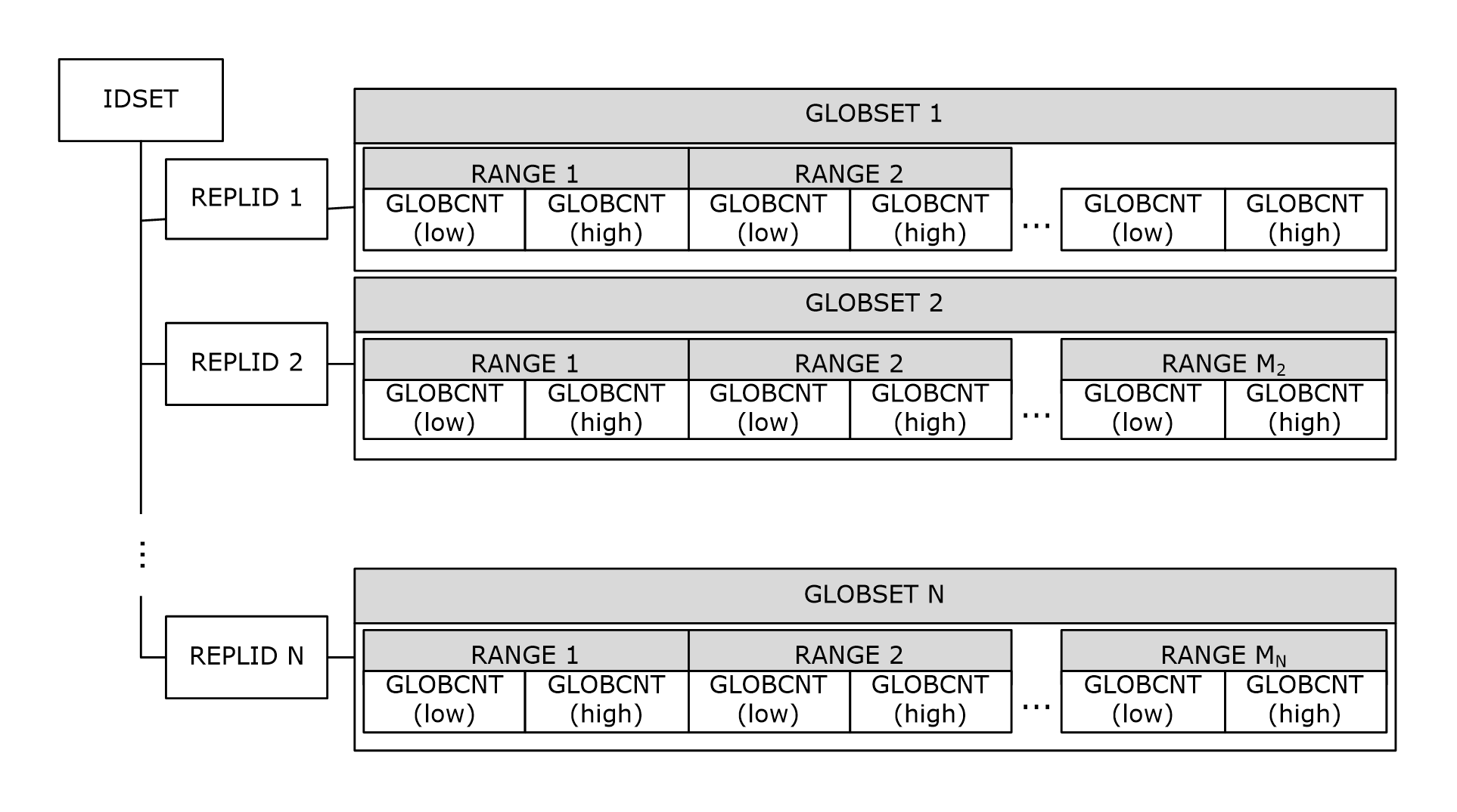 Figure 1: Formatted IDSET structureIDSET SerializationThere are two different formats in which a serialized IDSET structure, as specified in section 2.2.2.4, can exist on the wire. The only difference is how the REPLID structure is represented in the serialization buffer. The first format contains the REPLID followed by the GLOBSET, as specified in section 2.2.2.6, and is used by the following properties: MetaTagIdsetDeleted (section 2.2.1.3.1), MetaTagIdsetNoLongerInScope (section 2.2.1.3.2), MetaTagIdsetExpired (section 2.2.1.3.3), MetaTagIdsetRead (section 2.2.1.3.4), and MetaTagIdsetUnread (section 2.2.1.3.5). The second format contains, instead of the REPLID, the REPLGUID that is associated with the REPLID, followed by the GLOBSET, and it is used by the following properties: MetaTagIdsetGiven (section 2.2.1.1.1), MetaTagCnsetSeen (section 2.2.1.1.2), MetaTagCnsetSeenFAI (section 2.2.1.1.3), MetaTagCnsetRead (section 2.2.1.1.4). No information contained in the serialized buffer identifies which format is being used. The context in which the serialized IDSET structure is being used on the wire dictates which format MUST be used: if an IDSET was persisted or is intended to be persisted across sessions, such as when it represents a portion of an ICS state, as specified in section 2.2.1.1, it MUST be transmitted in the REPLGUID-based form. If it's only a part of a transient set of data, like IDs of items that were deleted since the last synchronization, as specified in section 2.2.1.3.1, it MUST be transmitted in a REPLID-based form. Sections 3.1.5.4.3 through section 3.1.5.4.3.2.5 specify the layout of both formats on the wire. REPLID-based format can be converted to REPLGUID-based format by using mapping operations, as specified in [MS-OXCSTOR].For more details about the format of each serialized IDSET structure, see section 2.2.2.4.GLOBSET SerializationThe serialization of IDSET structures, as specified in section 3.1.5.4.2, requires each GLOBSET structure, as specified in section 2.2.2.6, within the IDSET, as specified in section 2.2.2.4, to be serialized. The GLOBCNT ranges, as specified in section 2.2.2.5, within the GLOBSET structure are serialized by using special encoding commands to compress the amount of data for each GLOBCNT pair. This section specifies details about how to encode and decode a GLOBSET during IDSET serialization.Because compression is achieved by using a common byte stack to encode or decode the high order bytes of all GLOBCNT values, the encoder or decoder MUST construct a byte stack before implementing any of these commands.EncodingThe commands specified in the following sections can be used to encode a GLOBSET structure, as specified in section 2.2.2.6.Aside from the requirements set forth in this section, this specification does not mandate how the encoding and decoding commands are used. When more than one command can be used to achieve the same result set, the choice of command used is an implementation decision.Push Command (0x01 – 0x06)The Push command, as specified in section 2.2.2.6.1, SHOULD be used when multiple GLOBCNT structure values, as specified in section 2.2.2.5, share the same high-order values. For example, if all GLOBCNT values have the same two high-order bytes, use the Push command (0x02) to push two bytes onto the common byte stack. These two bytes are used to create GLOBCNT value pairs during decoding.The Push command can also be used to generate an encoding for a singleton range where the low value and the high value are the same. When a Push command places a sixth byte onto the common byte stack, it tells the decoder the next GLOBCNT pair has all six bytes in common. This places a singleton GLOBCNT range into the GLOBSET structure, as specified in section 2.2.2.6, when decoded. The values added to the common byte stack on the last Push command are removed automatically and do not require a Pop command.For more details about the format of the Push command, see section 2.2.2.6.1.Pop Command (0x50)Bytes that have been pushed onto the common byte stack with a Push command, as specified in section 2.2.2.6.1, can be removed using the Pop command, as specified in section 2.2.2.6.2. The Push and Pop commands are used together to adjust the bytes that are stored on the common byte stack. The common byte stack is used to reduce the amount of serialized data if the GLOBCNT structures, as specified in section 2.2.2.5, all share common high-order bytes. This allows for those common high-order bytes to be encoded and placed into the serialization buffer only once and not repeated with every GLOBCNT. The Pop command MUST NOT be used if no bytes are currently on the common byte stack.For more details about the format of the Pop command, see section 2.2.2.6.2.Bitmask Command (0x42)The Bitmask command, as specified in section 2.2.2.6.3, is used when there are multiple GLOBCNT ranges, as specified in section 2.2.2.5, that share five high-order bytes in common and the low-order bytes are all within 8 values of each other. Each GLOBCNT range is represented by one or more bits in a bitmask. There MUST already be five high-order bytes in the common byte stack to use this command. The Bitmask command can only represent at most five GLOBCNT ranges.For more details about the format of the Bitmask command and its fields, see section 2.2.2.6.3.The StartingValue field, as specified in section 2.2.2.6.3, MUST be set to the low-order byte of the low value of the first GLOBCNT range. The Bitmask field, specified in section 2.2.2.6.3, MUST have one bit set for each value within a range, excluding the low value of the first GLOBCNT range. The bit to set for each value within a range is determined by subtracting the low-order byte of the GLOBCNT from one more than the value of the StartingValue field. This produces a 0 based bit number value, where zero (0) is the lowest order bit and 7 is the highest order bit in the Bitmask field. For all GLOBCNTs between ranges, the bit associated with the value is not set in the bitmask.For example, given a set of ranges where all have the same five high-order bytes in common and the low-order bytes are the values {0x01-0x03, 0x05-0x05, 0x07-0x09}, it would be encoded with a value for the StartingValue field of 0x01 and the value of the Bitmask field would be 0xEB. The value of the Bitmask field is broken down in the following table.If you take the value of the StartingValue field and each low-order byte value corresponding to a bit that is set in the Bitmask field, you end up with the low-order byte values {0x01, 0x02, 0x03, 0x05, 0x07, 0x08, 0x09}. If you collapse these into ranges, you have {0x01-0x03, 0x05-0x05, 0x07-0x09}.Range Command (0x52)The Range command, as specified in section 2.2.2.6.4, is used to generate a single GLOBCNT structure range, as specified in section 2.2.2.5. If the low and high value of the GLOBCNT range are not the same, or the range has values that are more than 8 bytes from each other or the low and high value do not share five high-order bytes in common, the Range command MUST be used.If the low and high GLOBCNT values share common high-order bytes, these SHOULD be pushed onto the common byte stack by using the Push command, as specified in section 2.2.2.6.1, prior to using the Range command. The low-order bytes that are not in common are used to build the Range command.For more details about the format of the Range command and its fields, see section 2.2.2.6.4.End Command (0x00)The End command, as specified in section 2.2.2.6.5, is used to signal the end of the GLOBSET structure encoding, as specified in section 2.2.2.6. This command MUST be added after all GLOBCNT structure ranges, as specified in section 2.2.2.5, within the GLOBSET have been encoded. The End command can only be used if the common byte stack is empty. If after all GLOBCNT ranges have been encoded, there are still bytes on the common byte stack, they MUST be removed with one or more Pop commands, as specified in section 2.2.2.6.1, before the End command can be used.For more details about the format of the End command, see section 2.2.2.6.5.DecodingThe commands specified in this section can exist in a serialized GLOBSET structure. The server SHOULD send the client an RpcFormat error (0x000004B6), or MAY send a FormatError error (0x000004ED)<28>, as specified in [MS-OXCDATA] section 2.4.1, if it encounters an unsupported command or any other decoding failures.Push Command (0x01 – 0x06)The Push command, as specified in section 2.2.2.6.1, can add 2 to 6 bytes of high-order bytes to a common byte stack. When a decoding role encounters a Push command during the decoding process, the decoder adds the number of bytes indicated by the Push command to a common byte stack from highest to lowest byte order. The common byte stack is used in conjunction with subsequent encoding commands to build GLOBCNT structure value pairs, as specified in section 2.2.2.5, that represent GLOBCNT ranges within the GLOBSET structure. When building a GLOBCNT, all the bytes on the common byte stack are used and any remaining bytes required for a complete GLOBCNT have to come from the next encoding command in the stream.For more details about the format of the Push command in the serialization buffer, see section 2.2.2.6.1.Pop Command (0x50)The Pop command, as specified in section 2.2.2.6.1, removes the bytes that were previously pushed onto the common byte stack from the last Push command, as specified in section 2.2.2.6.1. The Pop command unwinds the stack in the reverse order in which the bytes where pushed.For more details about the format of the Pop command in the serialization buffer, see section 2.2.2.6.2.Bitmask Command (0x42)The decoder only encounters the Bitmask command, as specified in section 2.2.2.6.3, when there are five bytes in the common byte stack. The server SHOULD send the client an RpcFormat error (0x000004B6), and MAY send the client a FormatError error (0x000004ED )<29>, as specified in [MS-OXCDATA] section 2.4.1, if the decoder encounters the Bitmask command when there are more or fewer than five bytes in the common byte stack.For more details about the format of the Bitmask command and its fields, see section 2.2.2.6.3.Using the StartingValue and the Bitmask fields, as specified in section 2.2.2.6.3, a set of low-order bytes can be produced. For more details about decoding the Bitmask field to produce individual low-order values, see section 3.1.5.4.3.1.3. Each low-order byte MUST be combined with the required five high-order bytes on the common byte stack to form a complete 6-byte GLOBCNT structure, as specified in section 2.2.2.5, which MUST be added to the GLOBSET structure.Range Command (0x52)The Range command, as specified in section 2.2.2.6.4, generates a GLOBCNT structure range, as specified in section 2.2.2.5. The GLOBCNT structure range MUST be added to the GLOBSET structure.For details about the format of the Range command and its fields, see section 2.2.2.6.4.The Range command contains two byte array fields, the LowValue and HighValue as specified in section 2.2.2.6.4. Each of these fields MUST be combined with any high-order bytes in the common byte stack to produce a 6-byte GLOBCNT structure. The two GLOBCNT structures are the low and high value of the GLOBCNT range.The server SHOULD send the client an RpcFormat error (0x000004B6), and MAY send the client a FormatError error (0x000004ED)<30>, as specified in [MS-OXCDATA] section 2.4.1, if the high value of the range is larger than the low value of the range.End Command (0x00)When the End command, as specified in section 2.2.2.6.5, is encountered, the GLOBSET structure MUST be complete based on the GLOBCNT structure values, as specified in section 2.2.2.5, generated from any previous encoding commands. Creating Compact IDSET StructuresAs the number of changes that happen to a folder grows over time, the sets of Message ID ([MS-OXCDATA] section 2.2.1.2) and CN structures, as specified in section 2.2.2.1, that are kept in an IDSET structure, as specified in section 2.2.2.4, grow as well. The size of the IDSET is rarely a problem for hierarchy synchronization operations due to the small number of folders commonly present in mailboxes. Therefore, this discussion focuses on content synchronization operations. In this section, the term IDSET is used to refer to both IDSET and CNSET structures.The following mechanisms are available to help optimize IDSET structures for performance:IDSET compression: The wire format of IDSET structures is optimized for consecutive ranges and sets of nonconsecutive IDs that have close values.Clustering of IDs: Clients and servers SHOULD allocate IDs of messages within a folder from contiguous sets of IDs. This optimization is based on an assumption that with time, all old messages are either deleted or moved to another folder, and so all of their IDs could be represented as one range. For more details, see section 3.3.5.2.1.Collapsing of ranges: If an IDSET structure is never iterated over and is only used in operations like "not in", it is possible to add ranges of IDs to the IDSET structure to help collapse its regions, if that would not affect the results of operations it is used in.Note that because the synchronization scope limits synchronization to one folder, and the algorithm for determining the difference between replicas (1), as specified in section 3.2.5.3, only checks that a certain ID is not in the MetaTagCnset * properties, it is possible to add CN structures that were either never used or used on objects outside the synchronization scope to these IDSET structures without affecting the outcome. Note that this MUST NOT be done for IDSET structures that are ever iterated over, such as the MetaTagIdsetGiven property (section 2.2.1.1.1), as it will change the outcome.For example, an IDSET structure contains [10; 20] and [30; 40] for some REPLGUID. Because every internal change number within the same REPLGUID structure MUST be greater than any previous one, and the change numbers [21; 29] do not belong to any messages in the current folder, the two regions can be safely collapsed into [10; 40].Conflict HandlingThe properties that are associated with a message or a folder can be modified by the server or client at any time. Synchronizing these changes can result in conflicts in which a server or a client has to determine which set of message properties or folder properties to use: the local copy, or the copy being replicated.This specification does not mandate that clients implement any conflict handling. However, if clients do implement conflict handling, their conflict handling logic MUST use an algorithm that provides the same output as the one mandated for servers, as specified in this section, to ensure the consistency of user experience regardless of the protocol role performing the conflict handling. When referring to synchronization in this specification, both download and upload are considered, unless specified otherwise.DetectionServers MUST implement conflict detection using an algorithm that provides the same output as the one described in this section.Servers MUST perform conflict detection on ICS uploads for versions of messaging objects stored in a server replica and passed by the client through the RopSynchronizationImport* ROPs.Conflict detection is performed by examining the PidTagPredecessorChangeList properties (section 2.2.1.2.8) for objects that have the same value for the PidTagSourceKey property (section 2.2.1.2.5).Clients can perform conflict detection during ICS download for versions of objects stored in a local replica and passed by the server in a FastTransfer stream.To illustrate the use of PCLs in conflict detection, the following algorithm uses sample PCLs (PCLA and PCLB) to detect a conflict between two versions of the same messaging object.Conflict Detection Algorithm PCLA includes PCLB if and only if for every XID structure, as specified in section 2.2.2.2, in PCLB there is an XID structure in PCLA that has a NamespaceGuid field with the same value, and the same or greater value for the LocalId field. The notation PCLA ≥ PCLB is used if PCLA includes or is equal to PCLB.If a change to a messaging object is being synchronized from replica A to replica B, use the following statements to identify the conflict and the version to replicate:If PCLA includes PCLB, then the version from replica A is newer and replaces the version in replica B.If PCLB includes or is equal to PCLA, then the version from replica A is older, and is ignored. The version in replica B remains intact.If neither 1 nor 2 is true, then versions from replicas A and B are in conflict.Servers can create and implement additional conflict detection mechanisms, as long as PCLs for object versions that do and do not conflict adhere to these criteria.The following figure shows how to detect a synchronization conflict when comparing the PidTagPredecessorChangeList property (section 2.2.1.2.8).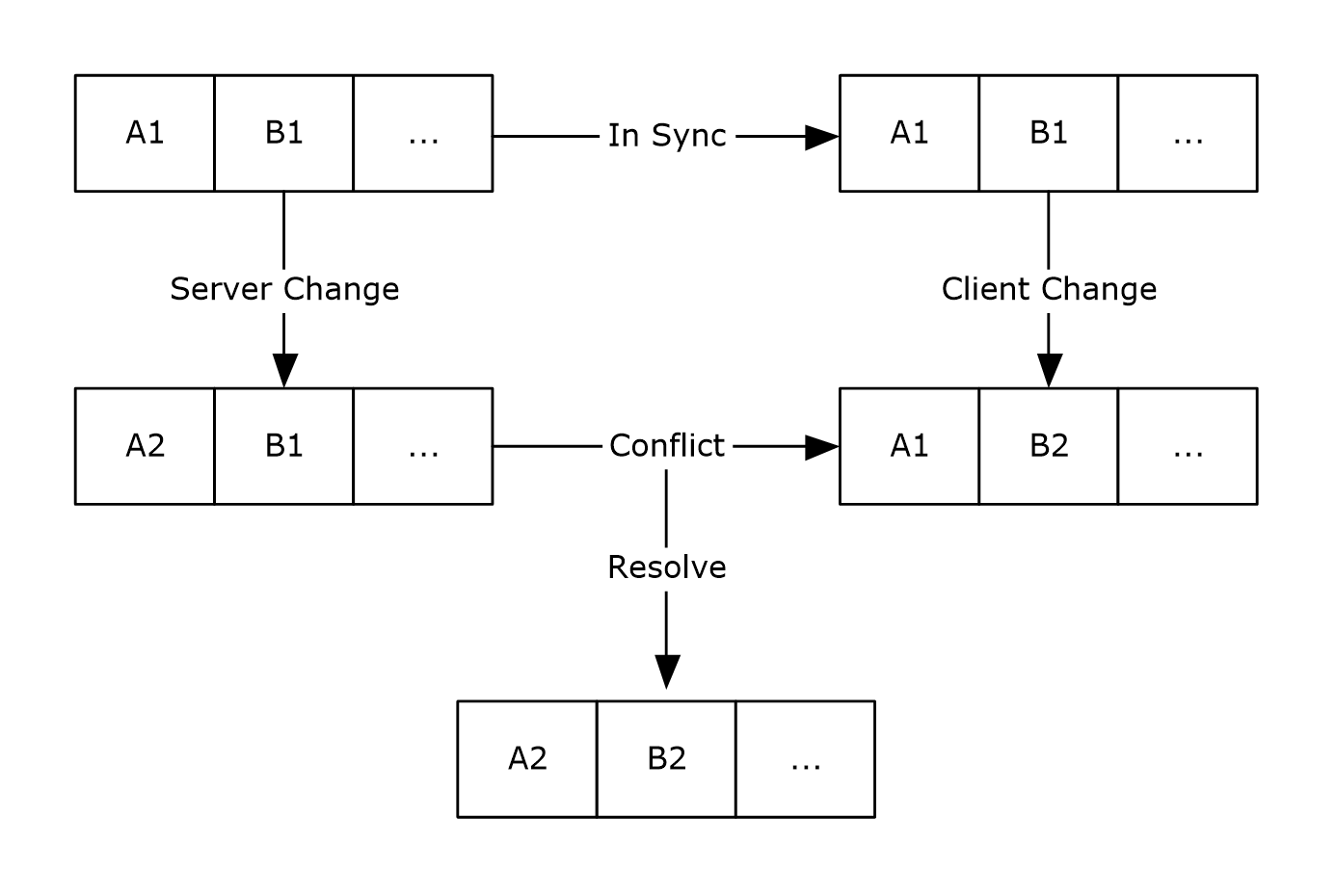 Figure 2: Conflict detailsThe figure simplifies the contents of the PCL to focus on the comparison. Each CN structure, as specified in section 2.2.2.1, within the PCL in the figure is represented by a letter (A for server changes, and B for client changes) and an increasing number.The server-side PCL is missing a B2 change, while the client side PCL is missing A2; therefore, each has changes the other has not seen, and thus these modifications are conflicting.The following sections describe the details of synchronization when detecting conflicting changes.ResolutionAt a minimum, servers MUST implement conflict resolution to the extent specified in this section. Servers can implement additional resolution algorithms. Any additional resolution algorithms MUST NOT result in the creation of conflict resolve messages, as specified in section 3.1.5.6.2.1.A version that results from conflict resolution MUST have a PCL that makes it a successor of all conflicting versions. To achieve that, protocol roles SHOULD assign the successor a PCL created by merging the PCLs of all conflicting versions.Version X is a successor of versions A and B if and only if the conflict detection algorithm specified in section 3.1.5.6.1 would determine that X is not in conflict and is newer than both A and B.PCLX is a merge of PCLA and PCLB if and only if all of the following statements are true:PCLX ⊆ (PCLA ∪ PCLB)PCLX ≥ PCLAPCLX ≥ PCLBConflict Resolve MessageA conflict resolve message provides a way to encapsulate conflicting versions of a Message object into a single Message object, by storing all the versions of the Message object as individual attachments to the new Message object and choosing a temporary winning message and copying it as the message contents. The contents of the conflict resolve message include all properties and subobjects of the winning version; therefore the conflict resolve message can be used in place of the winning version whenever required. The winner MUST be determined by the last writer wins algorithm, as specified in section 3.1.5.6.2.2. Because the conflict resolve message is a successor of all the conflicting versions it represents, its PCL MUST be the merge of the PCLs of the conflicting versions.Conflict resolve messages MUST NOT be synchronized as Message objects. Instead, each attachment that represents a version in conflict MUST be synchronized as a separate Message object. The protocol role that is receiving the conflicting Message objects MUST detect the conflict during synchronization, generate a conflict resolve message locally, and resolve the conflict while considering all (possibly, more than two) conflicting versions.A conflict resolve message MUST contain the msInConflict flag in the PidTagMessageStatus property ([MS-OXCMSG] section 2.2.1.8). Each attachment that represents an alternate replica MUST have the value of the PidTagInConflict property set to TRUE. This allows them to be distinguished from other "regular" attachments on the message.The client and server MUST generate a conflict resolve message when detecting a conflict against the current version of a message in the replica during synchronization. It is important to understand that it is possible that the current version of the message in the local replica was transmitted during the current synchronization operation. This happens when the conflict already exists on the server before any of the conflicting messages were downloaded to the local replica.A client or server MUST NOT generate conflict resolve messages for FAI messages. These messages MUST be resolved by using RESOLVE_METHOD_LAST_WRITER_WINS semantics, as specified in section 3.1.5.6.2.2.Last Writer Wins AlgorithmThe last writer wins algorithm uses the PidTagLastModificationTime ([MS-OXPROPS] section 2.765) property to determine the winning version of the folder or message, as specified in the following steps:The version with the most recent PidTagLastModificationTime wins.For messages, if the value of the PidTagLastModificationTime property is equal on both objects, the tie-breaking winner is determined by comparing byte-to-byte values of the NamespaceGuid field for XID structures, as specified in section 2.2.2.2, in the PidTagChangeKey properties (section 2.2.1.2.7). The message with the larger NamespaceGuid field wins. For folders, if the value of the PidTagLastModificationTime property is equal on both objects, the server version is kept.If the byte-to-byte comparison in step 2 determines that the NamespaceGuid fields are equal, the version being imported wins.The last writer wins algorithm MUST be used for conflicts detected during hierarchy synchronization and content synchronization operations on normal messages (unless the RESOLVE_NO_CONFLICT_NOTIFICATION flag is set in the PidTagResolveMethod property (section 2.2.1.4.1) set on the folder) as well as FAI messages, and folders.ReportingConflict reporting, if deemed necessary by the value of the PidTagResolveMethod property (section 2.2.1.4.1) of the folder, SHOULD be done through a combination of the following methods:Failing the ROP that detected the conflict.Creating a conflict resolve message.Creating a conflict notification message, as specified in section 3.1.5.6.3.1. Servers MUST implement conflict reporting by failing ROPs and creating conflict resolve messages. Servers MAY implement other means of conflict reporting.The use of the conflict resolve message combines semi-automatic conflict resolution with conflict reporting: the message has all properties of the winning version, while at the same time it contains all conflicting versions as attachments, which clients can use to offer manual conflict resolution.Determining whether to perform conflict reporting, and what method of conflict reporting to use, is dependent on the operation that triggered the conflict detection, as specified in section 3.1.5.6.1, and on the value of the PidTagResolveMethod property on the folder, whose values are specified in section 2.2.1.4.1. This controls whether the RopSynchronizationImportMessageChange ROP (section 2.2.3.2.4.2) is required to perform conflict reporting by failing the ROP or by creating a conflict notification message. However, the RopSynchronizationImportHierarchyChange ROP (section 2.2.3.2.4.2) MUST detect and resolve, and MAY report, possible conflicts by using a conflict notification message.Conflict Notification MessageA conflict notification message is a special message used to notify the owner of a public folder that a conflict was resolved. This message is identified by setting the value of the PidTagMessageClass property ([MS-OXCMSG] section 2.2.1.3) to "IPM.Conflict.Message" which is used to notify a user that a conflict resolve note has been created. This notification MUST NOT be generated for public folder conflicts if the RESOLVE_NO_CONFLICT_NOTIFICATION flag is present in the PidTagResolveMethod property (section 2.2.1.4.1) for the public folder. The notification SHOULD be generated for a public folder if the RESOLVE_NO_CONFLICT_NOTIFICATION flag is not present in the PidTagResolveMethod property.A conflict notification message MUST include the properties in the following table.Timer EventsNone.Other Local EventsNone.Server DetailsAbstract Data ModelThis section describes a conceptual model of possible data organization that an implementation maintains to participate in this protocol. The described organization is provided to facilitate the explanation of how the protocol behaves. This document does not mandate that implementations adhere to this model as long as their external behavior is consistent with that described in this document.This protocol includes the following ADM element:Global.Handle, as specified in [MS-OXCRPC] section 3.1.1.Session context cookie<31>, as specified in [MS-OXCMAPIHTTP] section 3.1.1.TimersNone.InitializationNone.Higher-Layer Triggered EventsNone.Message Processing Events and Sequencing RulesIsolating Download and Upload OperationsUpload and download operations are not always isolated transactions. Upload and download operations can be affected by other operations on messaging objects.To counteract the lack of transaction isolation between ICS download operations and the rest of operations that occur on messaging objects at the same time, servers MUST confirm that the final ICS state does not reflect the state of the server replica at the end of the operation, but instead reflects the actual differences downloaded to a client, combined with the initial ICS state.Managing the ICS State on the ServerBy using the ICS state properties specified in section 2.2.1.1, the server only downloads information that is relevant to the client, and the same information is only downloaded once. The ICS state is produced by the server, and sent to the client as part of the final ICS state, but the ICS state properties are not persisted on the server.The server receives the ICS state properties from the client using the ROPs specified in section 2.2.3.2.2 immediately after the client configures the synchronization context for download or upload. The server uses the ICS state properties and the synchronization scope, as defined during initialization of the synchronization download context, to determine the set of differences to download to the client. At the end of the synchronization operation, the server sends the client a new ICS state, commonly referred to as the final ICS state, using the state element, as specified in section 2.2.4.3.25. For more details about how the server determines what data to download, see section 3.2.5.3.ICS state properties are not persisted on the server and are only present as data in the FastTransfer stream and in the fields of ROPs that support synchronization. Typically, the server modifies the ICS state properties and sends them back to the client in the FastTransfer stream or ROP responses. Another method of sending state information back to the client is client side checkpointing, as specified in section 3.3.5.6.Note that for the purposes of reducing the wire size of the ICS state by enabling compacting of regions, as specified in section 3.1.5.5, and optimizing for performance of determining a set of differences to be downloaded to clients, servers can include extra IDs in IDSET structures that represent CNSET structures, as specified in section 2.2.2.4, as long as that never affects the sets of differences that are downloaded to clients.Receiving the MetaTagIdsetGiven ICS State PropertyThe property tag for this property suggests that it is of type PtypInteger32 ([MS-OXCDATA] section 2.11.1), but the data MUST be handled as PtypBinary ([MS-OXCDATA] section 2.11.1) data by servers. Servers SHOULD send the MetaTagIdsetGiven property (section 2.2.1.1.1) with a property tag that defines it as PtypInteger32; however, servers SHOULD accept this property when the property tag identifies it as PtypInteger32 or PtypBinary.The server ignores this property in synchronization upload operations and does not download it back to the client in the final ICS state obtained for them through the RopSynchronizationGetTransferState ROP (section 2.2.3.2.3.1).If the client failed to remove this property before uploading the initial ICS state, there is no effect on the server. Determining What Differences To DownloadIn this section, all references to the ICS state properties refer to values uploaded in the initial ICS state.For every object in the synchronization scope, servers MUST do the following:Include the following syntactical elements in the FastTransfer stream of the OutputServerObject field of the FastTransfer download ROPs, as specified in section 2.2.3.1.1, if one of the following applies:Include the folderChange element, as specified in section 2.2.4.3.5, if the object specified by the InputServerObject field of the FastTransfer download ROP request is a Folder objectAnd the change number is not included in the value of the MetaTagCnsetSeen property (section 2.2.1.1.2).Include the messageChange element, as specified in section 2.2.4.3.11, if the object specified by the InputServerObject field is a normal messageAnd the Normal flag of the SynchronizationFlags field was set, as specified in section 2.2.3.2.1.1.1And the change number is not included in the value of the MetaTagCnsetSeen property.Include the messageChangeFull element, as specified in section 2.2.4.3.13, if the object specified by the InputServerObject field is an FAI message, meaning the PidTagAssociated property (section 2.2.1.5) is set to TRUEAnd the FAI flag of the SynchronizationFlags field was setAnd the change number is not included in the value of the MetaTagCnsetSeenFAI property (section 2.2.1.1.3).If the NoDeletions flag of the SynchronizationFlags field is not set, include the deletions element, as specified in section 2.2.4.3.3, for objects that either:Have their internal identifiers present in the value of the MetaTagIdsetGiven property (section 2.2.1.1.1) and are missing from the server replica.Are folders that have never been reported as deleted folders.If the NoDeletion and IgnoreNoLongerInScope flags are not set in the SynchronizationFlags field, include the deletions element for messages that went out of scope that:Have their internal identifiers present in the value of the MetaTagIdsetGiven propertyAnd exist in a server replica and belong to a folder that defines the synchronization scopeAnd do not match the restriction that defines the synchronization scope.If the ReadState flag of the SynchronizationFlags field is set, include the readStateChanges element, as specified in section 2.2.4.3.22, for messages that: Do not have their change numbers for read and unread state in the MetaTagCnsetRead property (section 2.2.1.1.4)And are not FAI messages and have not had change information downloaded for them in this session.The server MAY<32> confirm that the FastTransfer context that is returned by the RopSynchronizationGetTransferState ROP (section 2.2.3.2.3.1), which is sent before the subsequent RopFastTransferSourceGetBuffer ROP (section 2.2.3.1.1.5), contains only the differences that have been downloaded to the client in the current synchronization download operation, in addition to what was reflected in the initial ICS state. Note that the final ICS state that has to be downloaded in the FastTransfer stream as the last portion of the payload is exactly the same as the checkpoint ICS state that corresponds to the end of the operation.The following invariants define the relationship between the initial ICS state, the checkpoint ICS state, and differences downloaded at the time of checkpointing. The server does not maintain a per-client state or store the values of these ICS state properties, but it does include the final ICS state at the end of the FastTransfer stream. The server does not persist the ICS state properties on the server; they are only present as data in the FastTransfer stream and in the fields of ROPs that support synchronization. The following table contains the nomenclature used to describe the invariants. For more details about checkpointing, see section 3.3.5.6.Servers MUST ensure that the following invariants are true:AllDeleted = (IdsetDeletedD ∪ IdsetNoLongerInScopeD ∪ IdsetExpiredD)IdsetGivenC = (IdsetGivenI ∪ {change.Id}) \ AllDeletedCnsetSeenC = CnsetSeenI ∪ {changeNormal.Cn}CnsetSeenFAIC = CnsetSeenFAII ∪ {changeFAI.Cn}CnsetReadC = CnsetReadI ∪ {readStateChange.ReadCn}IdsetGivenI ⊇ {changesPartial.Id}IdsetGivenI ⊇ (IdsetReadD ∪ IdsetUnreadD){readStateChange.Id} = IdsetReadD ∪ IdsetUnreadD{change.Id} ∩ AllDeleted = ø{change.Cn} ∩ (CnsetSeenI ∪ CnsetSeenFAII) = ø{readStateChange.Id} ∩ AllDeleted = ø{readStateChange.Id} ∩ {change.Id} = øCalculating the PidTagMessageSize Property ValueThe server SHOULD make the best effort to calculate this property, but because values for properties can change before the client downloads the message, and because the client specifies what data it does and does not require, it MUST be used only as an estimate by the client.Generating the PidTagSourceKey ValueWhen requested by the client, the server MUST output the PidTagSourceKey property (section 2.2.1.2.5) value if it is persisted, or generate it if it is missing. If the value of the PidTagSourceKey property is missing, the server MUST generate it by producing a GID structure ([MS-OXCDATA] section 2.2.1.3) from the internal identifier (Message ID structure ([MS-OXCDATA] section 2.2.1.2) or Folder ID structure ([MS-OXCDATA] section 2.2.1.1)) of the object by using the same mapping algorithm as described for the RopLongTermIdFromId ROP ([MS-OXCROPS] section 2.2.3.8).The only exception is when a server is required to generate this property for a folder, which is a root of the current hierarchy synchronization download operation (that is, it is the folder that was passed to the RopSynchronizationConfigure ROP (section 2.2.3.2.1.1)). In this case, the PidTagSourceKey property MUST be output as a zero-length PtypBinary, as specified in [MS-OXCDATA] section 2.11.1.Tracking Read State ChangesTo conserve the bandwidth between clients and servers, the read state of the messages SHOULD be tracked separately from other changes.Whenever the read state of a message changes on the server, a separate change number (the read state change number) on the message SHOULD be assigned a new value on the server. The change number of the message SHOULD NOT be modified unless other changes to a message were made at the same time. This allows the read state change to be efficiently downloaded to a client as an Message ID structure ([MS-OXCDATA] section 2.2.1.2) in the MetaTagIdsetRead property (section 2.2.1.3.4) IDSET structure or the MetaTagIdsetUnread property (section 2.2.1.3.5), compressed together with read state changes to other messages in the synchronization scope. An individual read state change number is never sent across the wire independently. An IDSET structure of change numbers associated with message read state transitions, either from read to unread, or unread to read (as determined by the PidTagMessageFlags property in [MS-OXCMSG] section 2.2.1.6) are included in the MetaTagCnsetRead property (section 2.2.1.1.4), which is part of the ICS state and is never directly set on any objects.Working with Property Groups and Partial ChangesProperty groups are defined by the PropertyGroup structure, as specified in section 2.2.2.8.1. The PropertyGroup structure contains an array of properties, referred to as a property group. One or more PropertyGroup structures are contained in each PropertyGroupInfo structure, as specified in section 2.2.2.8. Each PropertyGroupInfo structure is referred to as a property group mapping, as it maps the properties in the messaging object to a collection of property groups. The property group mapping is included in the FastTransfer stream in the groupInfo element, as specified in section 2.2.4.3.8. The MetaTagIncrSyncGroupId meta-property (section 2.2.4.1.5.4) is used to identify the property group mapping used on a particular messaging object, and the MetaTagIncrementalSyncMessagePartial meta-property (section 2.2.4.1.5.5) informs the client of the property group mapping to use when interpreting the partial item data that follows the meta-property in the FastTransfer stream.ICS is optimized for reporting partial changes to messages using these property groups. The simplest approach for servers to provide information about partial changes is to track changes made within groups of properties. A group is considered changed if any of the properties in the group are modified or deleted. It is up to the server to define a property group mapping by adding properties to a PropertyGroup structure. ICS offers a way to communicate property group mapping information per-message, so every message can use its own property group mapping. However, to minimize overhead, it is recommended that the number of different mappings is kept to a minimum.For example, a change to any property in the group of server-defined properties that track changes to message attachments would mean that all the properties in that property group are updated during the next synchronization. Likewise, a change to any property in the group of server defined properties that track changes to the body of the message would mean that all the properties in that property group are updated during the next synchronization.To track changes to property groups on a message, servers SHOULD keep change numbers for each property group, and assign a new change number to both the group and the message whenever a change is made to a property that belongs to the group. Note that marking a message as read or unread is the most common type of message modification, and there is a specific mechanism to support just that change, as specified in section 3.2.5.6.One message in a mailbox can have a different property group mapping than another message, which means that the properties in group N on one message can be different than the properties in group N in another message. Property group mappings do not change frequently, but they do change with server upgrades. When a message is modified and the default mapping has changed after an upgrade, the property group mapping of the message is updated.Servers that are implemented to support<33> partial message change synchronization MUST either use a mechanism described in this section, or use an alternative mechanism that localizes changes to a message to a set of properties and subobjects, which can be unambiguously expressed by using the messageChangePartial element, as specified in section 2.2.4.3.15, of the FastTransfer stream. Servers that are not implemented to support partial message change synchronization ignore the PartialItem flat of the SendOptions field, as specified in section 2.2.3.1.1.1.2, and download the item as a full item by using the messageChangeFull element, as specified in section 2.2.4.3.13, of the FastTransfer stream.Receiving FastTransfer ROPsDownloadWhen producing FastTransfer streams for operations configured with RopFastTransferSourceCopy* ROPs, servers SHOULD skip over objects that the client does not have adequate permissions for. For example, if the Move flag of the CopyFlags field, as specified in section 2.2.3.1.1.1.1, is set, an additional permission to delete an object is required for the object to be included in the output FastTransfer stream. If a permission check for an object fails, the MetaTagEcWarning meta-property (section 2.2.4.1.5.2) SHOULD be output in a FastTransfer stream, wherever allowed by its syntactical structure, to signal a client about incomplete content.Receiving a RopFastTransferSourceCopyTo ROP RequestWhen the client sends the server a RopFastTransferSourceCopyTo ROP request (section 2.2.3.1.1.1), the server MUST parse the request, as specified in [MS-OXCROPS] section 2.2.13.6.1 and section 2.2.3.1.1.1 of this specification. The server MUST respond with a RopFastTransferSourceCopyTo ROP response, as specified in [MS-OXCROPS] section 2.2.13.6.2 and section 2.2.3.1.1.1 of this specification.If the Level field is set to 0x00, the server MUST copy descendant subobjects by using the property list specified by the PropertyTags field. Subobjects are only copied when they are not listed in the value of the PropertyTags field. If the Level field is set to a nonzero value, the server MUST exclude all descendant subobjects from being copied.If the Move flag of the CopyFlags field is set, the server SHOULD NOT output any objects in a FastTransfer stream that the client does not have permissions to delete.The server MAY<34> support the Move flag of the CopyFlags field, or alternatively the server can set the value of the ReturnValue field to InvalidParameter (0x80070057) if it receives this flag.If the BestBody flag of the CopyFlags field is set, the server SHOULD output the message body, and the body of the Embedded Message object, in their original format. If this flag is not set, the server MAY<35> output the message body in the compressed Rich Text Format (RTF).Servers SHOULD fail the ROP if unknown flags in the CopyFlags field are set.The following table lists the server behavior for valid combinations of the Unicode, ForceUnicode, and UseCpid flags of the SendOptions field.The server MUST attempt to recover from failures when downloading changes for individual messages, when the RecoverMode flag of the SendOptions field is set. Servers SHOULD fail the ROP if any unknown flags in the SendOptions field are set.Receiving a RopFastTransferSourceCopyProperties ROP RequestWhen the client sends the server a RopFastTransferSourceCopyProperties ROP (section 2.2.3.1.1.2) request, the server MUST parse the request as specified in [MS-OXCROPS] section 2.2.12.8.1 and section 2.2.3.1.1.2 of this specification. The server MUST respond with a RopFastTransferSourceCopyProperties ROP response, as specified in [MS-OXCROPS] section 2.2.12.8.2 and section 2.2.3.1.1.2 of this specification.If the Level field is set to 0x00, the server MUST copy descendant subobjects by using the property list specified by the PropertyTags field. Subobjects are not copied unless listed in the value of the PropertyTags field.If the Level field is set to a nonzero value, the server MUST exclude all descendant subobjects from being copied.If the Move flag of the CopyFlags field is specified for a download operation, the server SHOULD NOT output any objects in a FastTransfer stream that the client does not have permissions to delete.Servers SHOULD fail the ROP if unknown flags in the CopyFlag field are set.For details about server behavior related to the Unicode, ForceUnicode, and UseCpid flags of the SendOptions field, see section 3.2.5.8.1.1. Servers SHOULD fail the ROP if any unknown flags in the SendOptions field are set.Receiving a RopFastTransferSourceCopyMessages ROP RequestWhen the client sends the server a RopFastTransferSourceCopyMessages ROP (section 2.2.3.1.1.3) request, the server MUST parse the request, as specified in [MS-OXCROPS] section 2.2.12.6.1 and section 2.2.3.1.1.3 of this specification. The server MUST respond with a RopFastTransferSourceCopyMessages ROP response, as specified in [MS-OXCROPS] section 2.2.12.6.2 and section 2.2.3.1.1.3 of this specification.If the Move flag of the CopyFlags field is set for a download operation, the server SHOULD NOT output any objects in a FastTransfer stream that the client does not have permissions to delete.If the BestBody flag of the CopyFlags field is set, the server SHOULD output the message body, and the body of the Embedded Message object, in their original format. The original format of the message is determined by using the best body algorithm, as specified in [MS-OXBBODY] section 2.1.3.1.If the BestBody flag of the CopyFlags field is not set, the server MAY<36> output message bodies in the compressed RTF.If the SendEntryId flag of the CopyFlags field is set, the server does not remove message and change identification information from the output.If the SendEntryId flag of the CopyFlags field is not set, the server removes message and change identification information from the output.For details about server behavior related to the Unicode, ForceUnicode, and UseCpid flags of the SendOptions field, see section 3.2.5.8.1.1.Servers SHOULD fail the ROP if any unknown flags in the SendOptions field are set.Receiving a RopFastTransferSourceCopyFolder ROP RequestWhen the client sends the server a RopFastTransferSourceCopyFolder ROP (section 2.2.3.1.1.4) request, the server MUST parse the request, as specified in [MS-OXCROPS] section 2.2.12.5.1 and section 2.2.3.1.1.4 of this specification. The server MUST respond with a RopFastTransferSourceCopyFolder ROP response, as specified in [MS-OXCROPS] section 2.2.12.5.2 and section 2.2.3.1.1.4 of this specification.If the CopySubfolders flag of the CopyFlags field is set, the server MUST recursively include the subfolders of the folder specified in the InputServerObject field in the scope.If the Move flag of the CopyFlags field is set and the CopySubfolders flag is not set, the server MUST recursively include the subfolders of the folder specified in the InputServerObject field in the scope.If the Move flag of the CopyFlags field is not set and the CopySubfolders flag is not set, the server MUST NOT recursively include the subfolders of the folder specified in the InputServerObject field in the scope.Servers SHOULD fail the ROP if unknown flags on the CopyFlags field are set.For details about server behavior related to the Unicode, ForceUnicode, and UseCpid flags of the SendOptions field, see section 3.2.5.8.1.1.Servers SHOULD fail the ROP if any unknown flags in the SendOptions field are set.Receiving a RopFastTransferSourceGetBuffer ROP RequestWhen the client sends the server a RopFastTransferSourceGetBuffer ROP (section 2.2.3.1.1.5) request, the server MUST parse the request as specified in [MS-OXCROPS] section 2.2.12.7.1 and section 2.2.3.1.1.1 of this specification. The server MUST respond with a RopFastTransferSourceGetBuffer ROP response, as specified in [MS-OXCROPS] section 2.2.12.7.2 and section 2.2.3.1.1.1 of this specification.If the value of the BufferSize field in the ROP request is 0xBABE, the server determines the buffer size based on the residual size of the rgbOut field of the EcDoRpcExt2 method, as specified in [MS-OXCRPC] section 3.1.4.2, or the rgbRopOut field of the Execute request type response<37>, as specified in [MS-OXCMAPIHTTP] section 2.2.4.2.2.If the value of the BufferSize field in the ROP request is set to 0xBABE, the server MUST limit the amount of data returned in TransferBuffer field to the residual size of the output buffer minus result structure overhead, or limit the amount of data returned in the TransferBuffer field to MaximumBufferSize, whichever is smaller.If the value of BufferSize field in the ROP request is set to a value other than 0xBABE, the following semantics apply:The server MUST fail the command before processing the ROP by doing the following:The server MUST return the RopBufferTooSmall ROP ([MS-OXCROPS] section 2.2.15.1) if the resulting BufferSize bytes in the TransferBuffer field are larger than the residual rgbOut field of the EcDoRpcExt2 method, as specified in [MS-OXCRPC] section 3.1.4.2, or the rgbRopOut field of the Execute request type response<38>, as specified in [MS-OXCMAPIHTTP] section 2.2.4.2.2.The server MUST output, at most, the number of bytes specified by the BufferSize field in the TransferBuffer field even if more data is available.The server returns less bytes than the value specified by the BufferSize field, or the server returns the number of bytes specified by the BufferSize field in the TransferBuffer field.The ReturnValue field is set to 0x00000480 only when the client is version 11.0.0.4920 or higher. For more details about version checking, see [MS-OXCRPC] section 3.2.4.1.3.Servers SHOULD fail any successive calls to the RopFastTransferSourceGetBuffer ROP if the previous iteration returns a value other than of Success or 0x00000480 in the ReturnValue field. Successive calls should fail with the same error as previous failed operations. The server MUST serialize each portion of the FastTransfer stream using the syntax specified in section 2.2.4 and output it using the TransferBuffer field.Receiving a RopTellVersion ROP RequestWhen the client sends the server a RopTellVersion ROP (section 2.2.3.1.1.6) request, the server MUST parse the request, as specified in [MS-OXCROPS] section 2.2.12.9.1 and section 2.2.3.1.1.6 of this specification. The server MUST respond with a RopTellVersion ROP response, as specified in [MS-OXCROPS] section 2.2.12.9.2 and section 2.2.3.1.1.6 of this specification.UploadReceiving a RopFastTransferDestinationConfigure ROP RequestWhen the client sends the server a RopFastTransferDestinationConfigure ROP (section 2.2.3.1.2.1) request, the server MUST parse the request, as specified in [MS-OXCROPS] section 2.2.12.1.1 and section 2.2.3.1.2.1 of this specification. The server MUST respond with a RopFastTransferDestinationConfigure ROP response, as specified in [MS-OXCROPS] section 2.2.12.1.2 and section 2.2.3.1.2.1 of this specification.Any changes to an object identified by InputServerObject in the ROP request are not persisted until the RopSaveChangesMessage ROP ([MS-OXCROPS] section 2.2.6.3) is called.The server MUST stop execution of the ROP if the value of the SourceOperation field is unknown.The server SHOULD<39> fail the ROP if unknown flags in the CopyFlags field are set, or the server MAY<40> ignore the unknown value of the CopyFlags field.Receiving a RopFastTransferDestinationPutBuffer ROP RequestWhen the client sends the server a RopFastTransferDestinationPutBuffer ROP ([MS-OXCROPS] section 2.2.12.2) request, the server MUST parse the request, as specified in [MS-OXCROPS] section 2.2.12.2.1 and section 2.2.3.1.2.2 of this specification. The server MUST respond with a RopFastTransferDestinationPutBuffer ROP response, as specified in [MS-OXCROPS] section 2.2.12.2.2 and section 2.2.3.1.2.2 of this specification.Receiving a RopFastTransferDestinationPutBufferExtended ROP RequestWhen the client sends the server a RopFastTransferDestinationPutBufferExtended ROP ([MS-OXCROPS] section 2.2.12.3) request, the server MUST parse the request, as specified in [MS-OXCROPS] section 2.2.12.3.1 and section 2.2.3.1.2.3 of this specification. The server MUST respond with a RopFastTransferDestinationPutBufferExtended ROP response, as specified in [MS-OXCROPS] section 2.2.12.3.2 and section 2.2.3.1.2.3 of this specification.Receiving Incremental Change Synchronization ROPsDownloadReceiving a RopSynchronizationConfigure ROP RequestWhen the client sends the server a RopSynchronizationConfigure ROP (section 2.2.3.2.1.1) request, the server MUST parse the request, as specified in [MS-OXCROPS] section 2.2.13.1.1 and section 2.2.3.2.1.1 of this specification. The server MUST respond with a RopSynchronizationConfigure ROP response, as specified in [MS-OXCROPS] section 2.2.13.1.2 and section 2.2.3.2.1.1 of this specification.SynchronizationType ConstraintsThe following constraints apply to the SynchronizationType field.Servers MUST fail the ROP if the value of the SynchronizationType field is unknown.If the Unicode flag of the SynchronizationFlags field is set, the client supports Unicode and the server MUST write the values of the string properties to the FastTransfer stream as they are stored. The Unicode flag does not specify that the server writes the value in Unicode format. The server writes the values in Unicode or non-Unicode format depending on how they are stored.If the Unicode flag of the SynchronizationFlags field is not set, the client does not support Unicode and the server MUST write the values of string properties to the FastTransfer stream in the code page set on connection.If the NoDeletions flag of the SynchronizationFlags field is set, the server MUST NOT download information about item deletions, as specified in section 2.2.4.3.3, and the server MUST respond as if the IgnoreNoLongerInScope flag was set.If the NoDeletions flag of the SynchronizationFlags field is not set, the server MUST download information about item deletions, as specified in section 2.2.4.3.3.If the IgnoreNoLongerInScope flag of the SynchronizationFlags field is set, the server MUST NOT download information about messages that went out of scope as deletions, as specified in section 2.2.4.3.3.If the IgnoreNoLongerInScope flag of the SynchronizationFlags field is not set, the server MUST download information about messages that went out of scope as deletions, as specified in section 2.2.4.3.3.If the ReadState flag of the SynchronizationFlags field is set, the server MUST also download information about changes to the read state of messages, as specified in section 2.2.4.3.22.If the ReadState flag of the SynchronizationFlags field is not set, the server MUST NOT download information about changes to the read state of messages, as specified in section 2.2.4.3.22.If the FAI flag of the SynchronizationFlags field is set, the server MUST download information about changes to FAI messages, as specified by the folderContents element in section 2.2.4.3.7.If the FAI flag of the SynchronizationFlags field is not set, the server MUST NOT download information about changes to FAI messages, as specified by the folderContents element in section 2.2.4.3.7.If the Normal flag of the SynchronizationFlags flag is set, the server MUST download information about changes to normal messages, as specified in section 2.2.4.3.11.If the Normal flag of the SynchronizationFlags field is not set, the server MUST NOT download information about changes to normal messages, as specified in section 2.2.4.3.11. If the OnlySpecifiedProperties flag of the SynchronizationFlags field is set, the server SHOULD limit properties and subobjects written to the FastTransfer stream for top-level messages to the properties listed in the PropertyTags field.If the OnlySpecifiedProperties flag of the SynchronizationFlags field is not set, the server SHOULD exclude properties and subobjects from the FastTransfer stream for folders and top-level messages, if they are listed in the PropertyTags field.If the NoForeignIdentifiers flag of the SynchronizationFlags field is set, the server MUST ignore any persisted values for the PidTagSourceKey property (section 2.2.1.2.5) and PidTagParentSourceKey (section 2.2.1.2.6) properties when producing the FastTransfer stream for folder and message changes.If the NoForeignIdentifiers flag of the SynchronizationFlags field is not set, the server MUST NOT ignore any persisted values for the PidTagSourceKey and PidTagParentSourceKey properties when producing the FastTransfer stream for folder and message changes.The server MUST fail the ROP request if the Reserved flag of the SynchronizationFlags field is set.If the BestBody flag of the SynchronizationFlags field is set, the server SHOULD write message bodies to the FastTransfer stream in their original format. An exception is embedded messages, the server MAY honor this flag for embedded messages.If the BestBody flag of the SynchronizationFlags field is not set, the server MAY<41> write message bodies to the FastTransfer stream in the compressed RTF format.The IgnoreSpecifiedOnFAI flag is only used in conjunction with the OnlySpecifiedProperties flag being set. Both flags are defined as part of the SynchronizationFlags field. If the OnlySpecifiedProperties flag is not set, the server MUST ignore the IgnoreSpecifiedOnFAI flag.If the OnlySpecifiedProperties flag is set and the IgnoreSpecifiedOnFAI flag is not set, the server writes only the specified properties and subobjects for all messages to the FastTransfer stream.If the OnlySpecifiedProperties flag is set and the IgnoreSpecifiedOnFAI flag is also set, the server MUST write only the specified properties and subobjects for all non-FAI messages to the FastTransfer stream. For FAI messages, the server MUST write all properties and subobjects to the FastTransfer stream.If the Progress flag of the SynchronizationFlags field is set, the server SHOULD inject the progressTotal element, as specified in section 2.2.4.3.19, into the FastTransfer stream. If the Progress flag of the SynchronizationFlags field is not set, the server MUST not inject the progressTotal element into the FastTransfer stream.Servers SHOULD fail the ROP if unknown flag bits are set, or MAY fail the ROP if additional flags, used only in server-to-server communications are set.SynchronizationExtraFlags ConstraintsThe following constraints apply to the SynchronizationExtraFlags field, as specified in section 2.2.3.2.1.1.1.The server MUST include either the PidTagFolderId property (section 2.2.1.2.2) or the PidTagMid property (section 2.2.1.2.1) in a folder change or message change header if and only if the Eid flag of the SynchronizationExtraFlags field is set. The server MUST include the PidTagFolderId property in the folder change header if the SynchronizationType field is set to Hierarchy (0x02), as specified in section 2.2.3.2.1.1.1. The server MUST include the PidTagMid property in the message change header if the SynchronizationType field is set Contents (0x01), as specified in section 2.2.3.2.1.1.1.The server MUST include the PidTagMessageSize property (section 2.2.1.6) in the message change header if and only if the MessageSize flag of the SynchronizationExtraFlags field is set.The server MUST include the PidTagChangeNumber property (section 2.2.1.2.3) in the message change header if and only if the CN flag of the SynchronizationExtraFlags field is set.The server MUST NOT include the PidTagChangeNumber property in the message change header if and only if the CN flag of the SynchronizationExtraFlags field is not set.If the OrderByDeliveryTime flag of the SynchronizationExtraFlags field is set, the server MUST sort messages by the value of their PidTagMessageDeliveryTime property ([MS-OXOMSG] section 2.2.3.9), or by the PidTagLastModificationTime property ([MS-OXPROPS] section 2.765) if the former is missing, when generating a sequence of messageChange elements for the FastTransfer stream, as specified in section 2.2.4.2. The server adds messages in the FastTransfer stream from newest to oldest, so the client receives the newest messages first.If the OrderByDeliveryTime flag of the SynchronizationExtraFlags field is not set, there is no requirement on the server to return items in a specific order.Servers MUST ignore any unknown flags in the SynchronizationExtraFlags field.PropertyTags ConstraintsThe following constraints apply to the PropertyTags field.This field has different semantics, depending on the value of the OnlySpecifiedProperties flag of the SynchronizationFlags field, as follows:If the OnlySpecifiedProperties flag is not set, the server SHOULD exclude properties and subobjects from the FastTransfer stream for folders and top-level messages, if the property is listed in the PropertyTags field.If the OnlySpecifiedProperties flag is set, the server SHOULD limit properties and subobjects written to the FastTransfer stream for top-level messages to properties listed in the PropertyTags field.Inclusion of properties that denote message subobjects in the PropertyTags field means that the server SHOULD include or exclude these special parts from the FastTransfer stream for top-level messages.Upload StateReceiving a RopSynchronizationUploadStateStreamBegin ROP RequestWhen the client sends the server a RopSynchronizationUploadStateStreamBegin ROP (section 2.2.3.2.2.1) request, the server MUST parse the request, as specified in [MS-OXCROPS] section 2.2.13.9.1 and section 2.2.3.2.2.1 of this specification. The server MUST respond with a RopSynchronizationUploadStateStreamBegin ROP response, as specified in [MS-OXCROPS] section 2.2.13.9.2 and section 2.2.3.2.2.1 of this specification.Receiving a RopSynchronizationUploadStateStreamContinue RequestWhen the client sends the server a RopSynchronizationUploadStateStreamContinue ROP (section 2.2.3.2.2.2) request, the server MUST parse the request, as specified in [MS-OXCROPS] section 2.2.13.10.1 and section 2.2.3.2.2.2 of this specification. The server MUST respond with a RopSynchronizationUploadStateStreamContinue ROP response, as specified in [MS-OXCROPS] section 2.2.13.10.2 and section 2.2.3.2.2.2 of this specification.Servers concatenate StreamData from all received RopSynchronizationUploadStateStreamContinue ROP requests for a given ICS state property.Receiving a RopSynchronizationUploadStateStreamEnd ROP RequestWhen the client sends the server a RopSynchronizationUploadStateStreamEnd ROP (section 2.2.3.2.2.3) request, the server MUST parse the request, as specified in [MS-OXCROPS] section 2.2.13.11.1 and section 2.2.3.2.2.3 of this specification. The server MUST respond with a RopSynchronizationUploadStateStreamEnd ROP response, as specified in [MS-OXCROPS] section 2.2.13.11.2 and section 2.2.3.2.2.3 of this specification.Download StateReceiving a RopSynchronizationGetTransferState ROP RequestWhen the client sends the server a RopSynchronizationGetTransferState ROP (section 2.2.3.2.3.1) request, the server MUST parse the request, as specified in [MS-OXCROPS] section 2.2.13.8.1 and section 2.2.3.2.3.1 of this specification. The server MUST respond with a RopSynchronizationGetTransferState ROP response, as specified in [MS-OXCROPS] section 2.2.13.8.2 and section 2.2.3.2.3.1 of this specification.The server MUST ensure that changes to the state of the synchronization context that occur after this ROP do not affect the ICS state that is downloaded through the FastTransfer download context that is returned from this ROP.The FastTransfer stream in the RopFastTransferSourceGetBuffer ROP response buffer associated with the RopSynchronizationGetTransferState ROP SHOULD<42> return the initial ICS state for the download context until the end of the FastTransfer stream has been downloaded, or MAY<43> return the checkpoint ICS state that is reflective of the current status. For upload contexts, the FastTransfer stream contains the checkpoint ICS state that is reflective of the current status. After the download is complete, the FastTransfer stream contains the final ICS state.UploadReceiving a RopSynchronizationOpenCollector ROP RequestWhen the client sends the server a RopSynchronizationOpenCollector ROP (section 2.2.3.2.4.1) request, the server MUST parse the request, as specified in [MS-OXCROPS] section 2.2.13.7.1 and section 2.2.3.2.4.1 of this specification. The server MUST respond with a RopSynchronizationOpenCollector ROP response, as specified in [MS-OXCROPS] section 2.2.13.7.2 and section 2.2.3.2.4.1 of this specification.Receiving a RopSynchronizationImportMessageChange ROP RequestWhen the client sends the server a RopSynchronizationImportMessageChange ROP (section 2.2.3.2.4.2) request, the server MUST parse the request, as specified in [MS-OXCROPS] section 2.2.13.2.1 and section 2.2.3.2.4.2 of this specification. The server MUST respond with a RopSynchronizationImportMessageChange ROP response, as specified in [MS-OXCROPS] section 2.2.13.2.2 or 2.2.13.2.3, and in section 2.2.3.2.4.2 of this specification.When the server receives a RopSynchronizationImportMessageChange ROP request, the server MUST perform conflict detection on the message, as specified in section 3.1.5.6. The server becomes responsible for performing conflict resolution on the RopSaveChangesMessage ROP ([MS-OXCROPS] section 2.2.6.3), as specified in section 3.1.5.6.2.The server MUST purge all client-settable properties and subobjects of the Message object prior to returning it in the OutputServerObject. Note that any changes to this message made by this ROP or any other ROP that operates on it MUST NOT be persisted until RopSaveChangesMessage ROP is called.ImportFlag ConstraintsIf the FailOnConflict flag of the ImportFlag field is set, the server MUST NOT accept conflicting versions of messages.If the FailOnConflict flag of the ImportFlag field is not set, the server MUST accept conflicting versions of messages.Servers SHOULD<44> fail the ROP if unknown flags are set.Receiving a RopSynchronizationImportHierarchyChange ROP RequestWhen the client sends the server a RopSynchronizationImportHierarchyChange ROP (section 2.2.3.2.4.3) request, the server MUST parse the request, as specified in [MS-OXCROPS] section 2.2.13.4.1 and section 2.2.3.2.4.3 of this specification. The server MUST respond with a RopSynchronizationImportHierarchyChange ROP response, as specified in [MS-OXCROPS] section 2.2.13.4.2 or 2.2.13.4.3, and section 2.2.3.2.4.3 of this specification.Upon successful completion of this ROP, the ICS state on the synchronization context MUST be updated to include a new change number in the MetaTagCnsetSeen property (section 2.2.1.1.2).The server is responsible for conflict detection and resolution, as specified in section 3.1.5.6.If a conflict is detected, the server MUST resolve it as specified in section 3.1.5.6.2 and return Success. A server can report a conflict using a conflict notification message.If a conflict has occurred, the server:SHOULD NOT update the MetaTagCnsetSeen property, and let the clients download a result of conflict resolution.MAY generate a conflict notification message. For more details, see section 3.1.5.6.3.MUST return a value of Success in the ReturnValue field.The server MUST ignore the properties in the PropertyValues field, which are also present in the HierarchyValues field.Receiving a RopSynchronizationImportMessageMove ROP RequestWhen the client sends the server a RopSynchronizationImportMessageMove ROP (section 2.2.3.2.4.4) request, the server MUST parse the request, as specified in [MS-OXCROPS] section 2.2.13.6.1 and section 2.2.3.2.4.4 of this specification. The server MUST respond with a RopSynchronizationImportMessageMove ROP response, as specified in [MS-OXCROPS] section 2.2.13.6.2 or 2.2.13.6.3, and section 2.2.3.2.4.4 of this specification.Upon successful completion of this ROP, the ICS state on the synchronization context MUST be updated to include change numbers of messages in the destination folder in either the MetaTagCnsetSeen (section 2.2.1.1.2) or MetaTagCnsetSeenFAI (section 2.2.1.1.3) property, depending on whether the message is a normal message or an FAI message.Receiving a RopSynchronizationImportDeletes ROP RequestWhen the client sends the server a RopSynchronizationImportDeletes ROP (section 2.2.3.2.4.5) request, the server MUST parse the request, as specified in [MS-OXCROPS] section 2.2.13.5.1 and section 2.2.3.2.4.5 of this specification. The server MUST respond with a RopSynchronizationImportDeletes ROP response, as specified in [MS-OXCROPS] section 2.2.13.5.2 and section 2.2.3.2.4.5 of this specification.The server MUST ignore requests to delete objects that have already been deleted and SHOULD record deletions of objects that never existed in the server replica, in order to prevent the RopSynchronizationImportHierarchyChange (section 2.2.3.2.4.3) or RopSynchronizationImportMessageChange (section 2.2.3.2.4.2) ROPs from restoring them back.To minimize the possibility of putting replicas into a desynchronized state and because the protocol does not notify clients as to what part of an operation has succeeded, servers are responsible for making a reasonable prediction as to whether all deletions will succeed. And, if a deletion will not succeed, the server SHOULD fail the ROP before performing any deletions, as opposed to partially completing the ROP.Servers SHOULD fail the ROP if unknown ImportDeleteFlags flag bits are set.Receiving a RopSynchronizationImportReadStateChanges ROP RequestWhen the client sends the server a RopSynchronizationImportReadStateChanges ROP (section 2.2.3.2.4.6) request, the server MUST parse the request, as specified in [MS-OXCROPS] section 2.2.13.3.1 and section 2.2.3.2.4.6 of this specification. The server MUST respond with a RopSynchronizationImportReadStateChanges response, as specified in [MS-OXCROPS] section 2.2.13.3.2 and section 2.2.3.2.4.6 of this specification.The RopSynchronizationImportReadStateChanges ROP is a batch variant of the RopSetMessageReadFlag ROP ([MS-OXCROPS] section 2.2.6.11), which updates the ICS state as well. The result of changing the read state message by message by using the RopSetMessageReadFlag ROP MUST be identical to changing the read state in bulk by using the RopSynchronizationImportReadStateChanges ROP.Requests to change the read state of FAI messages MUST be ignored. Upon successful completion of this ROP, the ICS state on the synchronization context MUST be updated by adding the new change number to the MetaTagCnsetRead property (section 2.2.1.1.4).To minimize the possibility of putting replicas into a desynchronized state and because the protocol does not notify clients as to what part of an operation has succeeded, servers are responsible for making a reasonable prediction as to whether all read state changes will succeed. And, if a read state change will not succeed, the server SHOULD fail the ROP before performing any read state changes, as opposed to partially completing the ROP. Receiving a RopGetLocalReplicaIds ROP RequestWhen the client sends the server a RopGetLocalReplicaIds ROP (section 2.2.3.2.4.7) request, the server MUST parse the request, as specified in [MS-OXCROPS] section 2.2.13.13.1 and section 2.2.3.2.4.7 of this specification. The server MUST respond with a RopGetLocalReplicaIds ROP response, as specified in [MS-OXCROPS] section 2.2.13.13.2 or 2.2.13.13.3, and section 2.2.3.2.4.7 of this specification.A server can choose to limit the maximum number of IDs that can be allocated in one batch, for example, to prevent malicious clients from causing denial-of-service attacks by depleting the set of available IDs. However, the server is responsible for enforcing this limit and MUST allow for the upper limit of the moderate size range recommended to clients, as specified in section 3.3.5.8.12.Receiving a RopSetLocalReplicaMidsetDeleted ROP RequestWhen the client sends the server a RopSetLocalReplicaMidsetDeleted ROP (section 2.2.3.2.4.8) request, the server MUST parse the request, as specified in [MS-OXCROPS] section 2.2.13.12.1 and section 2.2.3.2.4.8 of this specification. The server MUST respond with a RopSetLocalReplicaMidsetDeleted ROP response, as specified in [MS-OXCROPS] section 2.2.13.12.2 and section 2.2.3.2.4.8 of this specification.A server MUST add ranges of IDs supplied through this ROP to the deleted item list. By adding ranges of IDs to the deleted item list, the server is able to compress the deleted item list by using the IDSET structure optimization algorithm specified in section 3.1.5.5.Effect of Property and Subobject Filters on DownloadProperty and subobject filters specified during the configuration of a download operation only have an effect on the objects that are directly included in the scope of the operation. For example:Specifying a property in the PropertyTags field of the request buffer of a RopFastTransferSourceCopyProperties ROP (section 2.2.3.1.1.2) whose InputServerObject field contains an Attachment object affects the set of properties copied for this attachment, but not its embedded message or any attachments that it might contain.Specifying the PidTagFolderAssociatedContents property ([MS-OXPROPS] section 2.700) in the PropertyTags field of the request buffer of a RopFastTransferSourceCopyTo ROP (section 2.2.3.1.1.1)whose InputServerObject field contains a Folder object only excludes FAI Message objects from copying this specific folder, but not any of its descendant folders.Specifying the PidTagMessageRecipients property ([MS-OXPROPS] section 2.796) in the PropertyTags fields of the request buffer of a RopSynchronizationConfigure ROP (section 2.2.3.2.1.1) excludes recipient subobjects from all message changes downloaded in that operation, but it does not affect recipients of embedded messages that their attachments might have.Regardless of property filters specified at operation configuration time, certain properties MUST be excluded from output. For details about the properties to exclude from output, see section 3.2.5.12.At the same time, directives to include or exclude properties and subobjects supplied through flags do have an effect on downloaded objects at all levels. For example:Specifying the CopySubfolders flag of the CopyFlag field, as specified in section 2.2.3.1.1.4.1, includes all subfolders of the current folder into the operation scope.Specifying the SendEntryId flag of the CopyFlag field includes all identification properties for all objects being downloaded.Whenever subobject filters have an effect, servers MUST output a MetaTagFXDelProp meta-property (section 2.2.4.1.5.1) immediately before outputting subobjects of a particular type, to differentiate between the cases where a set of subobjects (such as attachments or recipients was filtered in, but was empty, and where it was filtered out. For example:Specifying the PidTagMessageRecipients meta-property ([MS-OXPROPS] section 2.796) in the PropertyTags field of the request buffer of the RopFastTransferSourceCopyProperties ROP (section 2.2.3.1.1.2) where the InputServerObject field contains a Message object, directs the server to output the MetaTagFXDelProp (section 2.2.4.1.5.1) and PidTagMessageRecipients properties before outputting recipients of that message, even if there are no recipients.The protocol does not support incremental download of subobjects. Subobjects of a particular type are either filtered out, in which case the MetaTagFXDelProp meta-property MUST NOT be output, or are filtered in; that is, they MUST be output one after another, prefixed by the MetaTagFXDelProp meta-property.Properties to Ignore on UploadUnless specified otherwise in property list restriction tables, properties that belong to the provider-defined internal nontransmittable range, as specified in [MS-OXPROPS] section 1.3.3, MUST be ignored on upload.Properties to Ignore on DownloadUnless specified otherwise in property list restriction tables, propValue elements of FastTransfer streams, as specified in section 2.2.4.3.21, that belong to the provider-defined internal nontransmittable range, as specified in [MS-OXPROPS] section 1.3.3, MUST be excluded from download.Timer EventsNone.Other Local EventsNone.Client DetailsThis section provides client-specific details related to bulk data transfer.  When participating in synchronization, the client has several responsibilities in addition to the actual act of synchronization. These include: ID assignment, change tracking, conflict resolution, and ICS state storage.Abstract Data ModelThis section describes a conceptual model of possible data organization that an implementation maintains to participate in this protocol. The described organization is provided to facilitate the explanation of how the protocol behaves. This document does not mandate that implementations adhere to this model as long as their external behavior is consistent with that described in this document.This protocol includes the following ADM types and elements:Global.Handle, as specified in [MS-OXCRPC] section 3.1.1.Session context cookie<45>, as specified in [MS-OXCMAPIHTTP] section 3.1.1.MessagingObject, as specified in section 3.1.1.2. Additional elements for the MessagingObject ADM type are defined in section 3.3.1.1.Per Messaging ObjectMessaging objects are represented by the MessagingObject ADM type. The following abstract object elements are maintained by the client for each MessagingObject ADM type:Client.MessagingObject.ForeignIdentifier: An XID structure, as specified in section 2.2.2.2, that identifies changes to objects in the local replica. For more details about foreign identifiers, see section 3.3.5.2.3.TimersNone.InitializationNone.Higher-Layer Triggered EventsDownloading Messaging Objects Using FastTransferClients can efficiently download copies of specified folders, messages or attachments using the binary format known as a FastTransfer stream. The following steps MUST be taken by a client to download copies of these messaging objects from the server using FastTransfer ROPs and FastTransfer streams:Obtain a handle to a messaging object whose contents are requested, or obtain a handle to a messaging object that the client will download a copy of. To obtain the handle of a new messaging object, use the OutputHandleIndex field from the RopCreateMessage ROP ([MS-OXCROPS] section 2.2.6.2) response buffer. For more details about obtaining a handle to an existing messaging object, see [MS-OXCMSG] section 3.1.4.1.Send the RopFastTransferSourceCopy* ROP request to create the FastTransfer download context on the server and define the parameters and the scope of the operation. The RopFastTransferSourceCopy* ROPs are specified in section 2.2.3.1.1.Optionally, send a RopTellVersion ROP (section 2.2.3.1.1.6) request, if performing a server-to-client-to-server upload, as specified in section 3.3.4.2.1. Additional details about sending a RopTellVersion ROP request are specified in section 3.3.5.7.2.Iteratively send RopFastTransferSourceGetBuffer ROP (section 2.2.3.1.1.5) requests on the FastTransfer context to retrieve the FastTransfer stream with serialized messaging objects. Additional details about sending a RopFastTransferSourceGetBuffer ROP request are specified in section 3.3.5.7.1. Send a RopRelease ROP ([MS-OXCROPS] section 2.2.15.3) request to release the messaging object and FastTransfer context obtained in steps 1 and 2.Uploading Messaging Objects Using FastTransferClients not only can download copies of specified folders, messages or attachments using FastTransfer ROPs and FastTransfer streams, clients can also upload copies of these messaging objects as well. The following steps MUST be taken by a client to upload copies of messaging objects to the server using FastTransfer ROPs and FastTransfer streams:Obtain a handle to a messaging object, for which appending or replacing properties and/or subobjects is requested. To obtain a handle to a new messaging object, use the OutputHandleIndex field from the RopCreateMessage ROP ([MS-OXCROPS] section 2.2.6.2) response buffer. For more details about obtaining a handle to an existing messaging object, see [MS-OXCMSG] section 3.1.4.1.Send the RopFastTransferDestinationConfigure ROP (section 2.2.3.1.2.1) to create a FastTransfer upload context on the server and define the parameters of the operation.Optionally, send the RopTellVersion ROP (section 2.2.3.1.1.6) if performing a server-to-client-to-server upload, as specified in section 3.3.4.2.1. Additional details about sending a RopTellVersion ROP request are specified in section 3.3.5.7.2.Iteratively send the RopFastTransferDestinationPutBuffer ROP (section 2.2.3.1.2.2) on the FastTransfer context to upload the FastTransfer stream with the serialized messaging objects.Send the RopRelease ROP ([MS-OXCROPS] section 2.2.15.3) to release the messaging object and the FastTransfer context obtained in steps 1 and 2.In step 4, if a client simply resends the stream that it is getting through the FastTransfer download, it can consider using an optimized server-to-client-to-server upload process, as specified in section 3.3.4.2.1.Server-to-Client-to-Server UploadTo optimize copying messaging objects between two different mailboxes on two different servers by using FastTransfer upload paired with FastTransfer download, a client can specify the ForUpload flag in the SendOptions field of the RopFastTransferSourceCopy* ROPs, as specified in section 2.2.3.1.1, which instructs the source server to produce a FastTransfer stream that is optimized for the destination server. By setting the ForUpload flag, the client instructs the server to transmit all string properties in an untranslated format to preserve full fidelity on the destination server.Clients MUST NOT parse the FastTransfer stream produced by the source server, as it can contain optimizations and not adhere to the grammar specified in section 2.2.4.Clients MUST use the following steps to execute server-to-client-to-server copying:Send one of the RopFastTransferSourceCopy* ROP requests to server A to configure a FastTransfer download context, while setting the ForUpload flag in the SendOptions field.Send the RopFastTransferDestinationConfigure ROP (section 2.2.3.1.2.1) request to server B to configure a FastTransfer upload context.Send the RopTellVersion ROP (section 2.2.3.1.1.6) request on the FastTransfer download context with a version of server B.Send the RopTellVersion ROP request on the FastTransfer upload context with a version of server A.Iteratively send the RopFastTransferSourceGetBuffer ROP (section 2.2.3.1.1.5) requests on the FastTransfer download context, followed by the RopFastTransferDestinationPutBuffer ROP (section 2.2.3.1.2.2) requests on the FastTransfer upload context, until there is no more data.Release both FastTransfer contexts.Synchronizing Incremental ChangesICS is used to determine differences between two folder hierarchies or two sets of content, and can upload or download information about the differences in a single session. The following figure shows the high-level steps involved in ICS.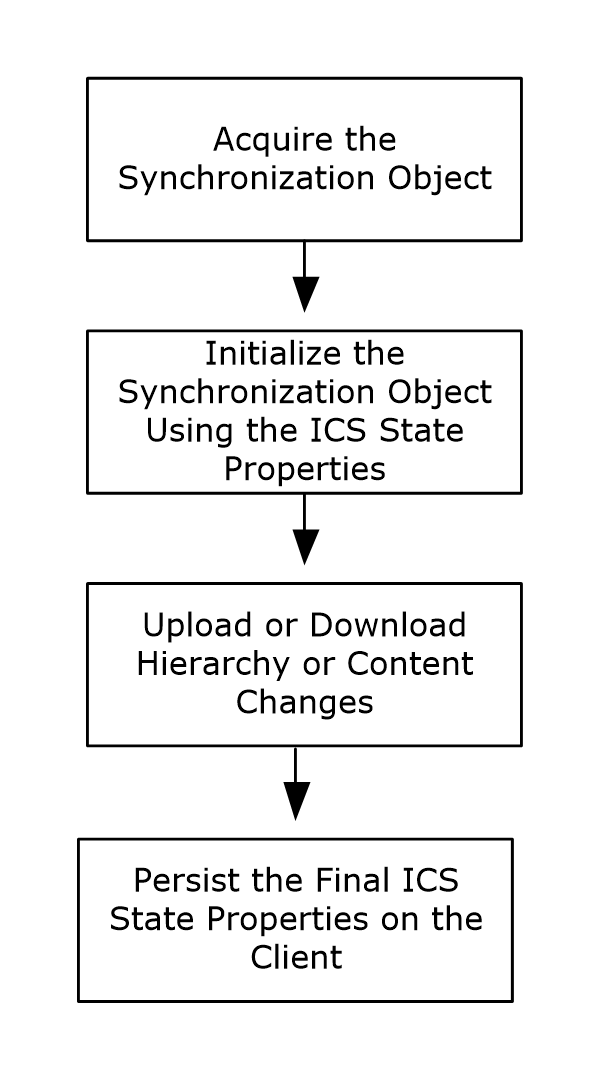 Figure 1: Steps in Incremental Change SynchronizationThe client acquires the synchronization object by using the RopSynchronizationConfigure ROP (section 2.2.3.2.1.1) for download operations, or the RopSynchronizationOpenCollector ROP (section 2.2.3.2.4.1) for upload operations.The client initializes the synchronization object by uploading the ICS state properties, as specified in section 3.3.4.3.1.To upload content changes to the server, the client sends data using the steps specified in section 3.3.4.3.3.2.2. To upload hierarchy changes to the server, the client sends data using the steps specified in section 3.3.4.3.3.1. To download content or hierarchy changes from the server, the client uses the steps specified in section 3.3.4.3.2.After the content synchronization is complete, the client receives the final ICS state properties, which it persists locally.Uploading the ICS StateThe ICS state properties, as specified in section 2.2.1.1, are used to determine the differences between the messaging objects on the client and the server. By using the ICS state properties, only differences that are relevant to a client are downloaded and the same information is only downloaded once.The client passes the ICS state properties to the server immediately after configuring a synchronization context for download or upload by sending the RopSynchronizationConfigure ROP (section 2.2.3.2.1.1) or the RopSynchronizationOpenCollector ROP (section 2.2.3.2.4.1), respectively.After the synchronization context is acquired, the client MUST send the initial ICS state properties, as specified in section 2.2.1.1, to the server before executing any other ROPs on the synchronization context. During the first synchronization of a synchronization scope, the client MUST send the initial ICS state properties as zero-length byte arrays.The following table summarizes the requirements for including the ICS state properties depending on the synchronization context of the operation.Uploading the ICS state properties is done sequentially, property by property. The order in which properties are uploaded does not matter. The upload of each property MUST be initiated by sending the RopSynchronizationUploadStateStreamBegin ROP (section 2.2.3.2.2.1) request, followed by one or more RopSynchronizationUploadStateStreamContinue ROP (section 2.2.3.2.2.2) requests. The upload is finished with the RopSynchronizationUploadStateStreamEnd ROP (section 2.2.3.2.2.3).At the end of the synchronization operation, the client receives a new ICS state from the server, commonly referred to as the final ICS state. Updated ICS state properties can also be returned to the client in ROP responses, or through the checkpointing process, as specified in section 3.3.5.6. It is the responsibility of the client to persist the ICS state properties.Downloading Changes Using ICSThe following steps MUST be taken by a client when downloading mailbox differences from a server using ICS:Obtain a handle to a Folder object, for which synchronization is being requested. For details about obtaining a folder handle, see [MS-OXCFOLD].Send the RopSynchronizationConfigure ROP (section 2.2.3.2.1.1) request to create a synchronization download context on the server and define the parameters and the scope of the operation.Send the RopSynchronizationUploadStateStreamBegin (section 2.2.3.2.2.1), RopSynchronizationUploadStateStreamContinue (section 2.2.3.2.2.2), and RopSynchronizationUploadStateStreamEnd ROP (section 2.2.3.2.2.3) requests to upload the initial ICS state information to the synchronization context.Iteratively send the RopFastTransferSourceGetBuffer ROP (section 2.2.3.1.1.5) request on the synchronization download context to retrieve the FastTransfer stream of the mailbox differences and the final ICS state.Persist the ICS state.Send the RopRelease ROP ([MS-OXCROPS] section 2.2.15.3) request to release the Folder object and the synchronization download context obtained in steps 1 and 2.Uploading Changes Using ICSThe client uploads the initial ICS state and downloads the final/checkpoint ICS state when performing a synchronization upload. Clients can perform a synchronization upload without uploading the initial ICS state properties into a synchronization upload context, because the behavior of the RopSynchronizationImport* ROPs do not depend on the initial ICS state. In that case, a server can download the changes uploaded in this session during the subsequent ICS downloads.The following figure shows the primary processes taking place during an upload operation. The sections that follow describe the details within the Send Data process.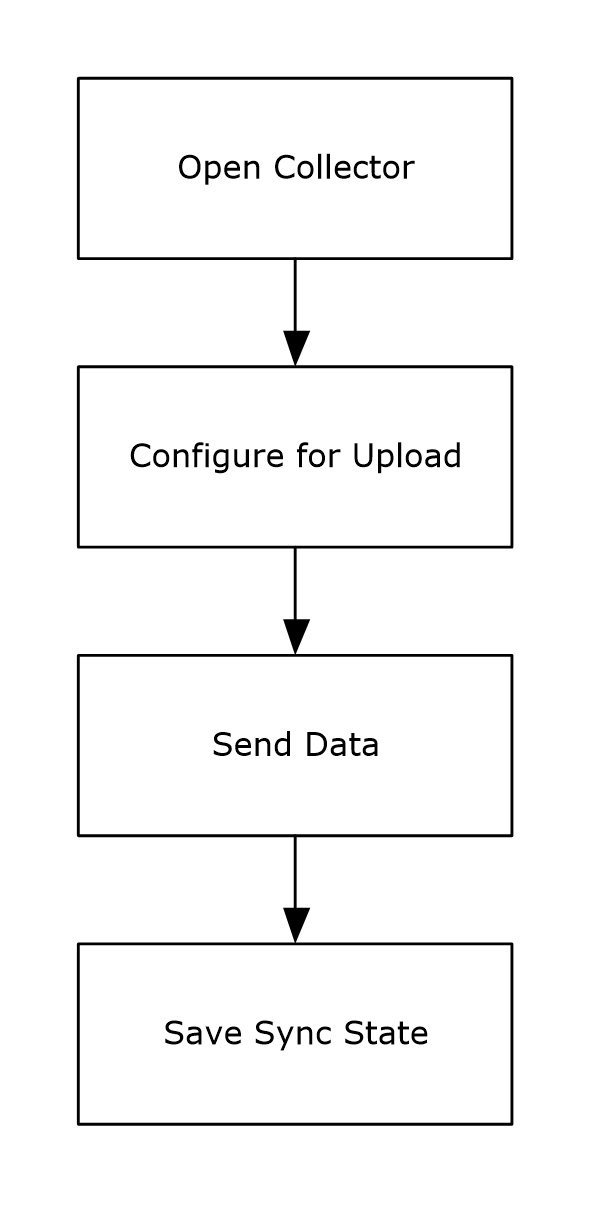 Figure 2: Upload operationThe following steps elaborate on the steps in the figure and MUST be taken by a client when uploading mailbox differences to a server:Obtain a handle to the Folder object, as specified in [MS-OXCFOLD], that will be synchronized.Send a RopSynchronizationOpenCollector ROP request (section 2.2.3.2.4.1) to create a synchronization upload context on the server and to define parameters and the scope of an operation.The client SHOULD send the RopSynchronizationUploadStateStreamBegin ROP (section 2.2.3.2.2.1), the RopSynchronizationUploadStateStreamContinue ROP (section 2.2.3.2.2.2), and the RopSynchronizationUploadStateStreamEnd ROP (section 2.2.3.2.2.3) request to upload the initial ICS state information to the synchronization context.Upload changes, moves, and deletes of individual objects within the synchronized Folder object through RopSynchronizationImport* ROPs, while passing the synchronization upload context obtained in step 2. Uploading hierarchy changes is specified in section 3.3.4.3.3.1. Uploading content changes is specified in section 3.3.4.3.3.2.The client SHOULD obtain the final ICS state by doing the following:Acquire a separate FastTransfer download context for a checkpoint ICS state by using the RopSynchronizationGetTransferState ROP (section 2.2.3.2.3.1) and passing the synchronization upload context obtained in step 2 in the request buffer.Perform FastTransfer download step 4, as specified in section 2.2.3.1.1, on the FastTransfer download context acquired in the first bullet point.Release the FastTransfer download context obtained in the first bullet point.Persist the ICS state.Send the RopRelease ROP ([MS-OXCROPS] section 2.2.15.3) request to release the Folder object and the synchronization upload context obtained in steps 1 and 2.The client can elect not to upload/download the ICS states in steps 3 and 5. For details on how that would affect responsibilities of the protocol roles, see section 3.3.4.3.3.The following table lists the common return values from the RopSynchronizationImport* ROPs that clients SHOULD have special processing for.The complete list of error codes is specified in [MS-OXCDATA] section 2.4.Hierarchy UploadThe following sections specify best practices for uploading hierarchy modifications and deletions that were tracked by the client while the client was offline.The Send Data process (as shown in Figure 4) is illustrated in Figure 5.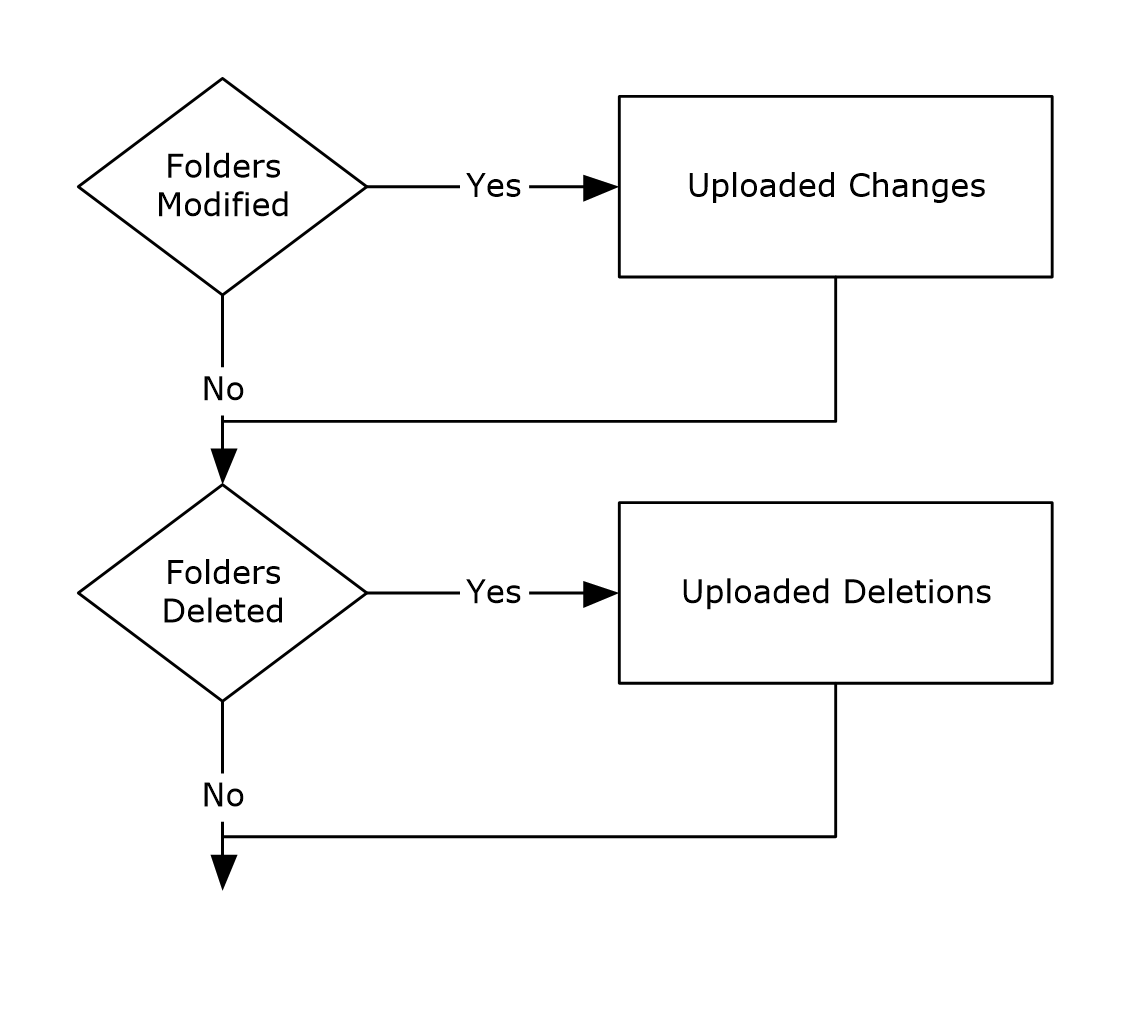 Figure 3: Send Data processWhen uploading hierarchy differences, the client sends the following ROP requests:RopSynchronizationImportHierarchyChange ROP (section 2.2.3.2.4.3) RopSynchronizationImportDeletes ROP (section 2.2.3.2.4.5)Uploading Hierarchy ChangesNew and modified folders are uploaded in the same manner. A client MUST collect all properties that are stored on the local replica, and use the synchronization upload context and the RopSynchronizationImportHierarchyChange ROP (section 2.2.3.2.4.3), to transmit this information to the server. When public folders are uploaded, the synchronization upload context is opened by using the folder that is being synchronized. When this happens, a PidTagParentSourceKey property (section 2.2.1.2.6) with a zero-length value is used to denote that the folder properties belong to the folder from which the synchronization upload context was opened. A move of a folder from one parent to another is modeled as a modification of a folder, where the value of the PidTagParentSourceKey property of the folder changes to reflect the new parent.There is no mechanism to represent conflicts on hierarchy. As such, the server MUST apply "last writer wins" semantics to hierarchy change uploads. The last writer wins algorithm is specified in section 3.1.5.6.2.2.Clients SHOULD ignore the following errors, which indicate that the server did not apply the changes:The complete list of error codes is specified in [MS-OXCDATA] section 2.4.Uploading Hierarchy DeletionsFolder deletions are performed by transmitting the PidTagSourceKey property (section 2.2.1.2.5) for the folder to be removed by using the synchronization upload context and the RopSynchronizationImportDeletes ROP (section 3.3.5.8.10).The server MUST stop processing deletion operations upon encountering the first error; therefore, a client MUST be prepared to retry the operations on a newly initialized synchronization upload context if a failure is encountered.Errors can occur during bulk operations that require additional effort to disambiguate and rectify. These errors can occur more often when the user is not the owner of the mailbox.Content UploadThe following sections specify best practices for uploading content modifications, read/unread state changes, deletions, and move operations that were performed while the client was offline. The following figure shows this process.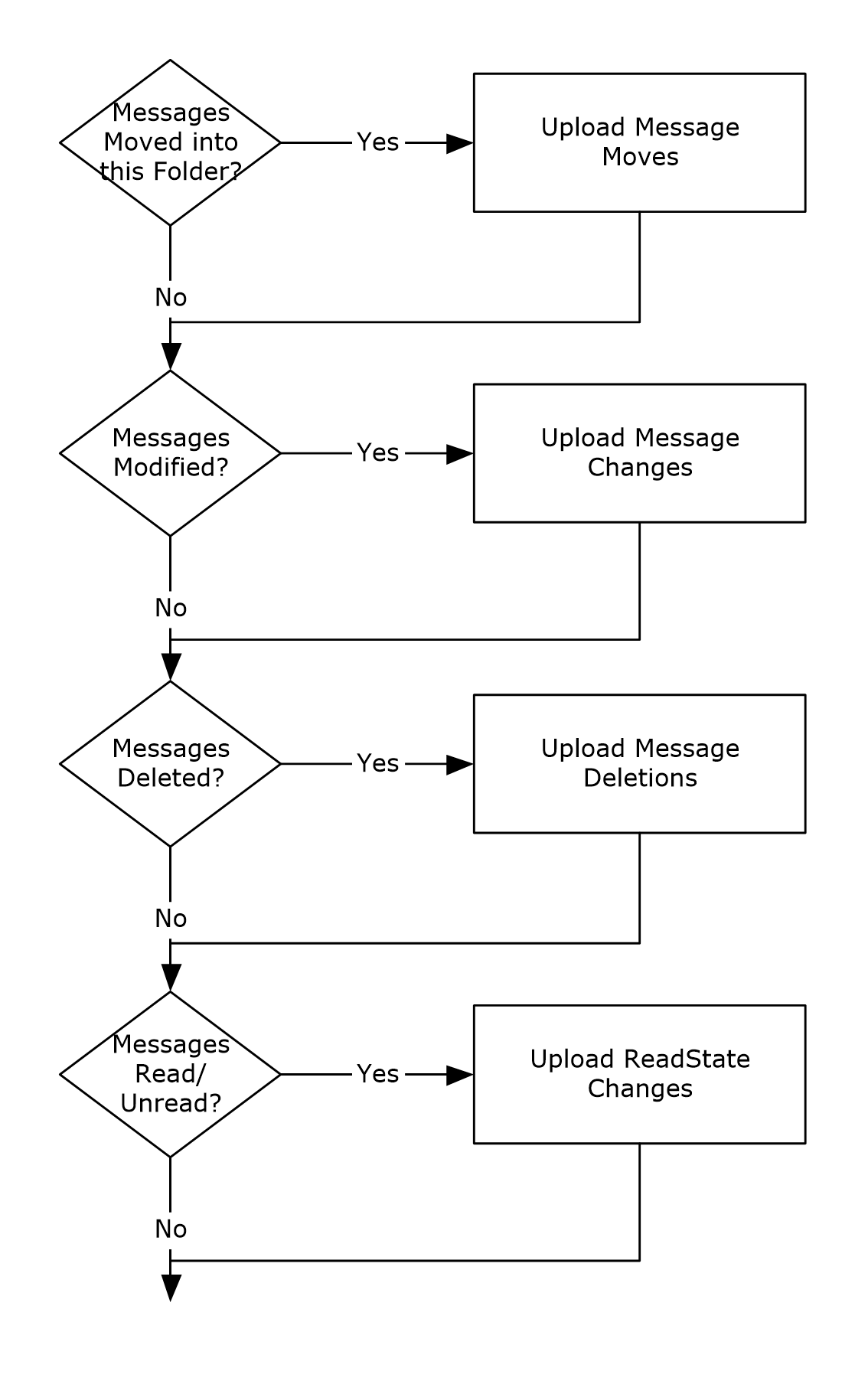 Figure 4: Best practices for Message ChangesWhen uploading content differences, the client can send any combination of the following ROP requests:RopSynchronizationImportMessageChange (section 2.2.3.2.4.2). Imports new messages or changes to existing messages.RopSynchronizationImportMessageMove (section 2.2.3.2.4.4). Communicates the movement of messages between folders within the same mailbox.RopSynchronizationImportDeletes (section 2.2.3.2.4.5). Imports deletions of messages.RopSynchronizationImportReadStateChanges (section 2.2.3.2.4.6). Imports changes to the read state of messages.These ROPs do not have to be sent in any specific order and can be mixed together. For example, all the deletions do not have to be uploaded before all the message moves, and all the message changes do not have to be uploaded before all the deletions.Uploading MovesMoves and ModificationsMessage moves MUST be performed using a synchronization upload context of the folder to which the message was moved (the destination folder). To synchronize a message move, use the RopSynchronizationImportMessageMove ROP (section 2.2.3.2.4.4). The client specifies the source folder information.Avoiding Duplicate UploadsWhen a client that is using a local replica sends a message by using a server with a major version of less than eight (8), a new message is created in a server folder, the contents of the local message are copied into the server message, and the message is submitted (on the first upload). After the submission is complete, the item is moved into the Sent Items folder in the local replica. Sometime later, the Sent Items folder is synchronized. The item is then uploaded as it is a new item in the replica (on the second upload) due to the fact that the folder to which the message was originally submitted is not within the user's mailbox (and therefore not part of the replica). Servers with a major version of 8 and above implement the following alternative method to diminish the impact of the second upload. For details about determining server version, see section 1.7. Because the client assigns server IDs to all items it creates in the local replica, the message in the Outbox folder has a valid server ID. When the client is uploading the message for sending, it adds an additional property to the message, PidTagTargetEntryId ([MS-OXOMSG] section 2.2.1.76). When a version 8 (or later) server observes this property, it places a mirror copy of the message in the user's server Outbox and gives it the ID specified in the PidTagTargetEntryId property. In this way, when the client synchronizes the folder holding sent items, it can be synchronized as a move (from the Outbox folder to the folder holding sent items) as opposed to a new item (in the folder holding sent items).Uploading ModificationsThe following sections specify the processes for uploading message modifications. Conflict detection is defined in section 3.1.5.6.1.When a message has been moved and modified in the offline message store, a client MUST apply modifications after moving the message, as specified in section 3.3.4.3.3.2.1.1.Full Item UploadMessage changes are uploaded by using the RopSynchronizationImportMessageChange ROP (section 2.2.3.2.4.2), followed by copying all properties to the message by using the RopSetProperties ROP ([MS-OXCROPS] section 2.2.8.6), as specified in [MS-OXCPRPT] section 2.2.5, and persisting the changes using the RopSaveChangesMessage ROP, as specified in [MS-OXCMSG] section 2.2.3.3.Clients SHOULD ignore the following errors (returned from the RopSynchronizationImportMessageChange ROP and the RopSaveChangesMessage ROP, or both), which indicate that the server did not apply the changes.The complete list of error codes is specified in [MS-OXCDATA] section 2.3.A client SHOULD have a strategy to deal with non-transient errors to prevent them from occurring in subsequent synchronization attempts. That strategy can be to move items that fail to upload to a local folder that is not synchronized. In addition, for non-new items, the client can attempt to bring down the previous version of the item in order to get a good version of the item back in the user's offline message store.When detecting conflicting changes, a server MUST perform conflict resolution as defined in section 2.2.1.4.1.Partial Item UploadTo improve wire efficiency, a client SHOULD track offline changes in such a way that these can be uploaded individually without having to transmit the full item. One strategy is for a client to apply the changes by using standard Message object and Attachment object protocol calls, as specified in [MS-OXCMSG], such as the RopGetPropertiesSpecific ROP ([MS-OXCROPS] section 2.2.8.3), the RopSetProperties ROP ([MS-OXCROPS] section 2.2.8.6), the RopSetReadFlags ROP ([MS-OXCROPS] section 2.2.6.10), and the RopDeleteProperties ROP ([MS-OXCROPS] section 2.2.8.8), to apply changes directly to the server replica. Then, the client uses the RopSaveChangesMessage ROP ([MS-OXCROPS] section 2.2.6.3) together with the RopGetPropertiesSpecific ROP ([MS-OXCROPS] section 2.2.8.3) to get the new PCL and change number values for the message, as specified in sections 2.2.2.3 and 2.2.2.1, respectively. The client SHOULD then modify the message PCL, message change number, and ICS state on the client in a way that would prevent the item from being downloaded, as specified in section 3.1.5.6.Uploading DeletesMessage deletions are performed by transmitting the PidTagSourceKey property (section 2.2.1.2.5) for the messages to be removed by using the RopSynchronizationImportDeletes ROP (section 2.2.3.2.4.5) on a synchronization upload context of the folder that contains those messages.A client SHOULD batch multiple PidTagSourceKey property entries in the PropertyValues field of the RopSynchronizationImportDeletes ROP when deleting multiple messages to improve wire efficiency.The server MUST stop processing deletion operations upon encountering the first NotFound error, as specified in [MS-OXCDATA] section 2.4, so a client MUST be prepared to retry the operations on a newly initialized synchronization upload context if a failure is encountered.Errors can occur during bulk operations that require additional effort to disambiguate and rectify. These errors occur more often when the user is not the owner of the mailbox.Uploading Read/Unread State ChangesMessage read/unread state is uploaded by transmitting one MessageReadState structure ([MS-OXCROPS] section 2.2.13.3.1.1) per message, which changes the status by using the synchronization upload context and the RopSynchronizationImportReadStateChanges ROP (section 2.2.3.2.4.6). For each message that has a read state change, the client MUST specify the MessageId field that represents the PidTagSourceKey property (section 2.2.1.2.5) for the message, as well as the MarkAsRead field, indicating the updated read state, as specified in section 2.2.3.2.4.6.1.Errors can occur during bulk operations that require additional effort to disambiguate and rectify. These errors occur more often when the user is not the owner of the mailbox.Downloading the ICS StateThe client can download the ICS state of the server using the following methods:Sending the RopSynchronizationGetTransferState ROP (section 2.2.3.2.3.1) to retrieve the current ICS state of the server. Parsing the final ICS state of the server from the state element of the FastTransfer stream, as specified in section 2.2.4.3.25. Using client side checkpointing, as specified in section 3.3.5.6.Message Processing Events and Sequencing RulesOrder of OperationsWhen performing synchronization, whether to perform upload operations before download operations is implementation-dependent and external to the Bulk Data Transfer Protocol.<46> However, performing upload before download allows conflicts to be resolved before data is received by the client. In this way, wire efficiency can be increased, as an additional post-resolution upload is not required.Creating Objects and Identifying Changes on the Local ReplicaThe following three alternative mechanisms are available to clients that require the ability to create objects in their local replica without having immediate contact with the server to upload the differences. This is also known as working offline.Client-Assigned Internal IdentifiersWhen using this most preferred approach, clients MUST send a request to a server to allocate a range of internal identifiers for their exclusive use by using RopGetLocalReplicaIds ROP. Once the range is allocated, a client can stay offline and use identifiers from that range until the range is exhausted, at which point the client would have to allocate a new range by connecting to the server and executing the RopGetLocalReplicaIds ROP before being able to assign new client-assigned internal identifiers. Clients can then assign these IDs to any new folders or messages within their local replica and communicate these assignments back when performing ICS upload by using the RopSynchronizationImportHierarchyChange ROP (section 2.2.3.2.4.3) or the RopSynchronizationImportMessageChange ROP (section 2.2.3.2.4.2). Note that these IDs MUST NOT be used for change numbers as it would result in change numbers that did not increase per namespace replica, or clients having different ranges from the same namespace, leading to undefined server behavior.Clients MUST generate foreign identifiers to identify changes to objects in the local replica, as specified in section 3.3.5.2.3.This mechanism is being serviced by two ROPs, RopGetLocalReplicaIds (section 2.2.3.2.4.7) and RopSetLocalReplicaMidsetDeleted (section 2.2.3.2.4.8).To help compression of IDSET structures and to alleviate fragmentation of the deleted item list, if a server maintains an IDSET for a folder, clients SHOULD assign consecutive IDs from the allocated range to messages within the same folder. This can be achieved by allocating a contiguous subset of allocated IDs to each folder.Clients MUST report IDs assigned to objects in a client replica that were deleted without ever being uploaded through the RopSynchronizationImportDeletes ROP.Clients MUST report ranges of server-allocated IDs, which will never be used for any messages in a folder, through the RopSetLocalReplicaMidsetDeleted ROP. For more details, see section 3.3.5.8.13.Use Online Mode ROPsIn this approach, clients upload objects created in their local replica by using the regular, non-synchronization ROPs, such as RopCreateFolder or RopCreateMessage, as specified in [MS-OXCROPS], which makes servers assign internal identifiers as usual. The following are the limitations of this mode:Clients do not have server-accepted identifiers for objects until after they are uploaded to a server.Clients do not control internal identifiers assigned to objects and changes by a server.Clients cannot set values of special properties, such as the PidTagLastModificationTime property ([MS-OXPROPS] section 2.765).Clients are entirely responsible for updating the ICS state to prevent uploaded objects from being downloaded during a subsequent synchronization download operation.Foreign IdentifiersClients MUST generate foreign identifiers to identify changes to objects in the local replica. Foreign identifiers are represented as XID structures, as specified in section 2.2.2.2, and MUST NOT have the same byte length as GID structures ([MS-OXCDATA] section 2.2.1.3); that is, the number of bytes in the LocalId field that follows a NamespaceGuid field in the XID structure MUST be different from the size of GLOBCNT structure, as specified in section 2.2.2.5, which is 6 bytes. At the same time, foreign identifiers that share values for the NamespaceGuid field MUST have LocalId fields of the same length.Clients MUST create foreign identifiers within the values of the NamespaceGuid fields they generated, and MUST NOT use any REPLGUID structures returned by a server for that purpose.Foreign identifiers MUST have the same qualities as internal identifiers: they MUST be unique, MUST NOT ever be reused and MUST be guaranteed to increase for any new change, or use a different GUID. This is important for conflict detection, as specified in section 3.1.5.6.1.Back-in-Time DetectionDue to the internal identifier allocation specified in section 3.3.5.2.1 and section 3.3.5.2.2 and the fact that a client MUST NOT reuse internal identifiers, the client MUST implement some mechanism to detect server rollback. One possible source of rollback is when a mailbox database is restored from a backup to a previous state.A sample implementation is a property on both the local replica and the server that stores a counter specific to each replica (2). When the replica (2) connects to the server, it verifies that the counter is greater than or equal to the server counter. If the client counter is ever less than the server counter, rollback has occurred and that client replica (2) is abandoned.Mailbox ValidationA client MUST NOT let a replica (2) of one mailbox synchronize with a different mailbox. For this reason, a client MUST identify the mailbox associated with any given replica (2). This can be accomplished by using the mailbox instance GUID, which is returned by the RopLogon ROP ([MS-OXCROPS] section 2.2.3.1). The mailbox is associated with the local replica and compared to the mailbox GUID after the RopLogon ROP completed. Mailbox validation is particularly important in a disaster recovery scenario. For example, assume a database is lost and an interim mailbox is created while database recovery is in progress. In this scenario, the client receives a new mailbox instance GUID in the RopLogon ROP response while connecting to the interim mailbox. In a possible implementation, this causes the client to switch to online mode to keep the replica (2) from synchronizing with more than one mailbox. Once the database recovery is complete, the original mailbox instance GUID is returned in the RopLogon ROP response, and the client can switch back to cached mode. Determining the Synchronization ScopeTo be able to perform an ICS download of mailbox data, a client MUST subdivide all necessary synchronization work into smaller pieces, which clearly define boundaries of synchronization operations in the terms supported by the ICS protocol (see the RopSynchronizationConfigure ROP, as specified in section 2.2.3.2.1.1). Synchronization scope is determined by using the following variables:Synchronization type (Hierarchy or Contents), as indicated by the SynchronizationType enumeration of the RopSynchronizationConfigure ROP request buffer.Folder within the mailbox, as indicated by the InputServerObject field of the RopSynchronizationConfigure ROP request.Restrictions on messages within the folder that are included in the scope (for content synchronization operations only), as indicated by the RestrictionData field of the RopSynchronizationConfigure ROP request.Synchronization for each of the scopes can be performed independently. For each synchronization scope, a client MUST persist the corresponding ICS state and pass it along when configuring a synchronization operation, as specified in section 2.2.3. ICS state does not reflect the synchronization scope it belongs to. Therefore, a client MUST ensure that the ICS state it passes to a server corresponds to the synchronization scope that it was originally obtained for.Examples of synchronization scopes include the following:Folder hierarchy that starts with folder XAll contents of folder ZAll unread messages in folder Y that were received within the last three daysNote that the set of messaging objects that are considered for ICS operation can be further limited with flags, such as Normal or FAI set in the SynchronizationFlags field of the RopSynchronizationConfigure ROP. However, these flags do not modify the synchronization scope; they just filter the output produced by an operation.For example, consider the following ICS operation:IcsDownload(icsStateX, Normal | FAI) => (diffNormal diffFAI, icsStateZ)This operation outputs differences for all the messages in a folder. Compare it with the following sequence of ICS operations:IcsDownload(icsStateX, Normal) => (diffNormal, icsStateY)IcsDownload(icsStateY, FAI) => (diffFAI, icsStateZ)This sequence is correct and it produces the same result as the previous single step operation.The following sequence, however, is incorrect, because it uses a different synchronization scope (by supplying a different value for the restriction field) for the same ICS state:IcsDownload(icsStateX, Normal | FAI, {PidTagAssociated (section 2.2.1.5) equals FALSE}) => (diff1, icsStateA)IcsDownload(icsStateA, Normal | FAI, {PidTagAssociated equals TRUE}) => (diff2, icsStateB)As a result, this sequence does not yield the same result:diff1 contains soft deletion notifications for any previously downloaded messaging objects mentioned in icsStateX. The MetaTagIdsetGiven property (section 2.2.1.1.1), which does not have a PidTagAssociated property value equals FALSE.diff2 contains soft deletions for all messaging objects mentioned in icsStateA.MetaTagIdsetGiven.icsStateB.MetaTagIdsetGiven only contains IDs of FAI messages.Client Side CheckpointingCheckpointing is a method of ICS state management that is used for upload and download operations to provide updated state information on an object-by-object basis. If a client has to abort synchronizations regularly, or if mitigating the effects of application or connection termination is a priority, the client can implement an ICS state checkpointing strategy. This is made possible by setting the Eid and CN flags in the SynchronizationExtraFlags field of the RopSynchronizationConfigure ROP request (section 2.2.3.2.1.1) that is made when initializing a download. As specified in section 3.2.5.9.1.1, setting the Eid and CN flags causes the server to send the PidTagMid property (section 2.2.1.2.1) and the PidTagChangeNumber property (section 2.2.1.2.3) in the ICS header for each messaging object. Using the PidTagChangeNumber property and the item's PidTagMid property, the ICS state can be maintained on the client by updating its MetaTagIdsetGiven (section 2.2.1.1.1) and MetaTagCnsetSeen (section 2.2.1.1.2) (or MetaTagCnsetSeenFAI (section 2.2.1.1.3), for folder associated information (FAI) messages) properties by using the PidTagMid and PidTagChangeNumber properties, respectively. Each of these properties is specified in section 2.2.1.1 or section 2.2.1.2.If this updated ICS state is then persisted periodically, the client does not have to redownload all items in the event of a cancellation or other abnormal termination. It is recommended that the client persist the state downloaded at the end of the current (or a subsequent) ICS download process, after the download is complete. This is because the ICS state provided by the server is a much more efficient version than the version obtained by using checkpointing alone.Note  Checkpointing for synchronization download operations functions differently than checkpointing for synchronization upload operations. During a synchronization upload operation, the server returns checkpoint ICS states that are accurate to the time at which the checkpoint was requested. During a synchronization download operation, the server SHOULD<47> return the initial ICS state, or MAY<48> return the checkpoint ICS state that is accurate to the time at which the checkpoint was requested, until the download is complete, at which time it returns the final ICS state. Sending FastTransfer ROPsSending a RopFastTransferSourceGetBuffer ROP RequestTo obtain all data output by an operation, the RopFastTransferSourceGetBuffer ROP (section 2.2.3.1.1.5) MUST be sent iteratively, because the amount of data that can be passed in one RPC is limited by its maximum size. A client MUST stop sending this ROP on a download context as soon as it receives TransferStatus field values of Done or Error.Clients SHOULD<49> set the value of the BufferSize field in the ROP request to a sentinel value of 0xBABE to achieve maximum efficiency. If this field is not set to 0xBABE, then clients MUST pass a value equal to or greater than 15480 or MUST be prepared to increase this number in future requests if they passed a smaller value and the RopBufferTooSmall ROP response ([MS-OXCROPS] section 2.2.15.1) was returned.Clients MAY set the value of the MaximumBufferSize field to at least the size of the output RPC buffer to achieve maximum efficiency.For details about the client behavior when receiving a RopFastTransferSourceGetBuffer ROP response, see section 3.3.5.9.1.Sending a RopTellVersion ROP RequestClients MUST pass the server version exactly as it was obtained either from the EcDoConnectEx method response, as specified in [MS-OXCRPC], or from the X-ServerApplication header of the Connect request type response, as specified in [MS-OXCMAPIHTTP]. For more details about the only application scenario for this ROP, server-to-client-to-server upload, see section 3.3.4.2.1.If the client sends the RopTellVersion ROP (section 2.2.3.1.1.6), the request MUST be sent before the first RopFastTransferSourceGetBuffer (section 2.2.3.1.1.5) or RopFastTransferDestinationPutBuffer ROP (section 2.2.3.1.2.2).Sending ICS ROPsThis section specifies client requirements when sending ICS ROP requests to synchronize messaging objects with the server.Sending a RopSynchronizationConfigure ROP RequestThe client MUST upload the last remaining piece of configuration data, the initial ICS state, as specified in section 3.3.4.3.1, before it can request a FastTransfer stream that contains differences from the server.For details about the client behavior when receiving a response to this ROP, see section 3.3.5.9.Sending a RopSynchronizationUploadStateStreamBegin ROP RequestWhen the RopSynchronizationUploadStateStreamBegin ROP request (section 2.2.3.2.2.1) is sent to the server, no other property upload MUST be in progress for this synchronization context, and any property that is being specified in this ROP SHOULD NOT have been previously uploaded into this synchronization context.This ROP MUST be followed by the RopSynchronizationUploadStateStreamContinue ROP (section 2.2.3.2.2.2) or the RopSynchronizationUploadStateStreamEnd ROP (section 2.2.3.2.2.3).Sending a RopSynchronizationUploadStateStreamContinue ROP RequestThis ROP MUST be followed by the RopSynchronizationUploadStateStreamContinue ROP (section 2.2.3.2.2.2) or the RopSynchronizationUploadStateStreamEnd ROP (section 2.2.3.2.2.3).Uploading the ICS state properties MUST be initiated by sending the RopSynchronizationUploadStateStreamBegin ROP (section 2.2.3.2.2.1).Clients SHOULD skip this ROP if the size of the remaining data specified in the StreamDataSize field is 0.Sending a RopSynchronizationUploadStateStreamEnd ROP RequestUploading the ICS state properties MUST be initiated by sending the RopSynchronizationUploadStateStreamBegin ROP request (section 2.2.3.2.2.1) followed by zero or more iterations of the RopSynchronizationUploadStateStreamContinue ROP (section 2.2.3.2.2.2).Sending a RopSynchronizationGetTransferState ROP RequestClients are only required to use the RopSynchronizationGetTransferState ROP (section 2.2.3.2.3.1) when performing synchronization uploads, as it is the only way to obtain the ICS state maintained on the synchronization upload context.For details about the client behavior when receiving a response to this ROP, see section 3.3.5.9. Sending a RopSynchronizationOpenCollector ROP RequestA client SHOULD upload the initial ICS state, as specified in section 2.2.3.2.2, into the synchronization context returned in the RopSynchronizationOpenCollector ROP (section 2.2.3.2.4.1) response prior to using any RopSynchronizationImport* ROPs. However, the client can elect not to upload the initial ICS state. For details about how that would affect the responsibilities of the protocol roles, see section 3.3.4.3.3.Be sure to update the stored MetaTagIdsetGiven property (section 2.2.1.1.1) value with internal identifiers of the objects that were imported into the server replica. These identifiers either are returned in the RopSynchronizationImport* ROP responses or can be extracted from GID structures ([MS-OXCDATA] section 2.2.1.3) sent as the input PidTagSourceKey property (section 2.2.1.2.5) values.For details about the client behavior when receiving a response to this ROP, see section 3.3.5.9. Sending a RopSynchronizationImportMessageChange ROP RequestWhen uploading new messages, clients SHOULD add their Message ID structures ([MS-OXCDATA] section 2.2.1.2) to the MetaTagIdsetGiven property (section 2.2.1.1.1) value upon successful completion of this ROP.Note that because a server returns an empty message from the RopSynchronizationImportMessageChange ROP ([MS-OXCROPS] section 2.2.13.2), even when uploading changes to an existing message, this ROP can only be used to perform upload of full message changes or new messages. In order for the client to upload partial message changes, it SHOULD take them outside the synchronization upload operation, by initiating an upload by using the RopOpenMessage ROP ([MS-OXCROPS] section 2.2.6.1) followed by other ROPs discussed in [MS-OXCMSG], such as the RopSetProperties ROP ([MS-OXCROPS] section 2.2.8.6) and the RopModifyRecipients ROP ([MS-OXCROPS] section 2.2.6.5). However, these ROPs do not let the client set values to any of the properties that the RopSynchronizationImportMessageChange ROP accepts.The RopSynchronizationImportMessageChange ROP returns the handle of a Message object, which the client MUST populate with the contents of the message. The client populates the Message object by sending the ROPSetProperties ROP, the ROPCreateAttachment ROP ([MS-OXCROPS] section 2.2.6.13), and other ROPs required to populate the message contents, as specified in [MS-OXCMSG] section 3.1.4, followed by the ROPSaveChangesMessage ROP ([MS-OXCROPS] section 2.2.6.3).For details about the client behavior when receiving a response to this ROP, see section 3.3.5.9.Sending a RopSynchronizationImportHierarchyChange ROP RequestWhen uploading new folders, clients SHOULD update the ICS state that corresponds to the chosen synchronization scope by adding the Folder ID structures ([MS-OXCDATA] section 2.2.1.1) of new folders to the MetaTagIdsetGiven property (section 2.2.1.1.1) upon successful completion of this ROP.Changes to parent folders MUST be made before changes to child folders. For example, the client cannot send the RopSynchronizationImportHierarchyChange ROP (section 2.2.3.2.4.3) with a subfolder change before informing the server of the existence of the parent folder.To move a folder to a different subfolder within the same private mailbox, the client MUST pass the PidTagSourceKey property (section 2.2.1.2.5) of a destination parent folder in the PidTagParentSourceKey property (section 2.2.1.2.6) in the HierarchyValues field while passing the value of the PidTagSourceKey property of the folder being moved in the PidTagSourceKey property. Moving folders within a public mailbox is not supported.Sending a RopSynchronizationImportMessageMove ROP RequestWhen uploading new messages, clients SHOULD update the ICS state of the source folder by removing the Message ID structure ([MS-OXCDATA] section 2.2.1.2) of moved the messages from its MetaTagIdsetGiven property (section 2.2.1.1.1). Otherwise, the client MUST be prepared to receive deletion notifications for these messages in the source folder during the next ICS download.Clients MUST only pass folders from private mailboxes in the InputServerObject field.Sending a RopSynchronizationImportDeletes ROP RequestClients SHOULD update the ICS state of the chosen synchronization scope by removing internal identifiers of deleted objects from its MetaTagIdsetGiven property (section 2.2.1.1.1). Otherwise, the client will receive deletion notifications for these messages during the next ICS download.Clients SHOULD expect this ROP to fail if deletion of any of the objects passed in the request buffer fails, except for the common cases specified in section 2.2.3.2.4.5. The possibility of a failure is higher when the user has lower privileges to a mailbox—this is especially a consideration for delegate and public folder access. It is recommended that clients that use this ROP have a strategy to retry this operation, which can be a combination of the following steps:Retry the ROP with the same arguments on a new synchronization upload context.Retry the ROP, passing one ID at a time.Retry the ROP by using online mode ROPs, such as RopDeleteFolder and RopDeleteMessages, as specified in [MS-OXCFOLD] section 2.2.1.3 and 2.2.1.11, respectively.Perform the ICS download, resolving server changes against their own pending synchronization upload context.Skip an object and undo the operation in the local replica.Sending a RopSynchronizationImportReadStateChanges ROP RequestClients SHOULD expect this ROP to fail if any read state changes on the objects passed in the request buffer fail. The possibility of a failure is higher when the user has lower privileges to a mailbox; this is especially a consideration for delegate and public folder access. Clients that use this ROP SHOULD have a strategy to retry this operation, which can be a combination of the following steps:Retry the ROP with the same arguments on a new synchronization upload context.Retry the ROP, passing one ID at a time.Retry the ROP by using online mode ROPs, such as the RopSetMessageReadFlag ROP ([MS-OXCROPS] section 2.2.6.11).Perform the ICS download, resolving server changes against their own pending synchronization upload context.Skip an object and undo the operation in the local replica.Sending a RopGetLocalReplicaIds ROP RequestClients SHOULD NOT allocate another batch of IDs until the one they allocated before is used up. Allocating IDs in batches of moderate size, between 0x00000200 and 0x10000, is recommended. The client can reconstruct all allocated GID structures ([MS-OXCDATA] section 2.2.1.3) by combining the returned REPLGUID structure with any GLOBCNT structure values, as specified in section 2.2.2.5, from the [GlobalCount, GlobalCount + IdCount – 1] range.The client SHOULD use the obtained IDs whenever creating new folders or new messages in any folder within its local replica. For more details about how clients can assign identifiers to objects created in a local replica, see section 3.3.5.2.Sending a RopSetLocalReplicaMidsetDeleted ROP RequestThe client MUST ensure that ranges supplied as request fields to the RopSetLocalReplicaMidsetDeleted ROP (section 2.2.3.2.4.8) are allocated by using the RopGetLocalReplicaIds ROP (section 2.2.3.2.4.7).The value of the LongTermIdRanges field MUST only identify IDs that were assigned to an item on the client but never uploaded to the server, as well as IDs that the client will never use in the future. The value of the LongTermIdRanges field MUST NOT identify IDs that exist on the server; failure to comply with this requirement results in an inconsistent state between the client and server as the server adds the ID to the deleted items list and the item will be deleted from the client during the next synchronization while the item will still exist on the server.The following example shows a possible implementation of the client with regards to assignment of server-allocated IDs, as specified in section 3.3.5.2.1, to objects in a local replica. Clients do not have to follow the example specified in this section; it is only used to show the applicability of the RopSetLocalReplicaMidsetDeleted ROP (section 2.2.3.2.4.8):Initially, a client has no server-allocated IDs that it can assign to objects that are created when working offline, so it is required to ask the server to allocate a block of IDs by sending the RopGetLocalReplicaIds ROP (section 2.2.3.2.4.7). The server responds with a block of IDs that the client stores in a local replica.The client requires the server-allocated ID whenever it has to create a message in a folder in a local replica. For that purpose, the client associates a range of IDs previously allocated with the RopGetLocalReplicaIds ROP with a folder, so that IDs from that range can be used for new or moved items in that folder.The client creates a message in the local replica and assigns it a server-allocated ID from the set of IDs previously allocated to the folder from a call to the RopGetLocalReplicaIds ROP in step 2.The client then deletes the message from the local replica before the message is uploaded to the server, because, for example, the client is offline.The client issues the RopSetLocalReplicaMidsetDeleted ROP for the ID that was consumed by the client, but never passed to the server.Receiving FastTransfer and ICS ROP ResponsesThe object output in the OutputServerObject field MUST be released using the RopRelease ROP ([MS-OXCROPS] section 2.2.15.3) as soon as the client no longer requires it.Receiving a RopFastTransferSourceGetBuffer ROP ResponseThe FastTransfer stream on download is read-only and non-seekable, and is usually generated by the server when requested by the client. Once it is obtained, data cannot be requeried, unless the operation is reconfigured from the beginning. Even then, there is no guarantee that the content of the stream will be the same as during the previous attempt.As streams can be very large, clients SHOULD decode portions of the FastTransfer stream as they arrive in the RopFastTransferSourceGetBuffer ROP response buffers.Clients that have not performed version detection on the server and have leveraged the server's flexibility to ignore unknown flags in the SynchronizationExtraFlags field of the RopSynchronizationConfigure ROP ([MS-OXCROPS] section 2.2.13.1) MUST parse the FastTransfer stream to detect whether the server honored each of the requested behavior flags. This enables the client to request behavior from an older server that does not support newer behaviors without having to strictly check the version of the server.If the client receives a value of 0x00000480 in the ReturnValue field, the client SHOULD<50> wait at least the period of time specified in BackoffTime before retrying the ROP. The complete list of error codes is specified in [MS-OXCDATA] section 2.4.If a cancellation occurs on a download and there is any data left unprocessed from the result of the  RopFastTransferSourceGetBuffer ROP ([MS-OXCROPS] section 2.2.12.4), the client SHOULD NOT update the ICS state by using the RopSynchronizationGetTransferState ROP ([MS-OXCROPS] section 2.2.13.8). This is because the server does not know if the client successfully committed all items. It is possible to miss items if the RopSynchronizationGetTransferState ROP is used at a time when synchronization buffers are only partially processed.Client Specific HandlingClients can choose to handle pieces of the data stream in specific ways to improve the efficiency or user experience. Examples of this are progress information, as specified in section 2.2.2.7, and error information, as specified by the ExtendedErrorInfo structure in section 2.2.2.10, and the FxErrorInfo marker in section 2.2.4.1.4. A possible implementation uses progress information to compute and inform the end user how much time is left in the ICS process. Another possible implementation to handle errors is to use the Folder ID, as specified in [MS-OXCDATA] section 2.2.1.1, and Message ID, as specified in [MS-OXCDATA] section 2.2.1.2, following the FxErrorInfo marker and move the items into a folder that is not synchronized. By moving the items to another folder, the error does not continue to occur during each subsequent synchronization. Error information can be used to move the problem items to another folder to avoid repeated errors during the next ICS upload or download. Client Conflict ResolutionA client SHOULD avoid conflicts by detecting them and trying to run logic to resolve the conflict. A possible implementation of client conflict detection is to use the RopOpenMessage ROP ([MS-OXCROPS] section 2.2.6.1) to open the message and then call the RopGetPropertiesSpecific ROP ([MS-OXCROPS] section 2.2.8.3) to retrieve the message state properties (PidTagChangeKey (section 2.2.1.2.7), PidTagPredecessorChangeList (section 2.2.1.2.8), and PidTagLastModificationTime ([MS-OXCMSG] section 2.2.2.2)). The values of the properties are then compared using the logic specified in section 3.1.5.6.1 to determine whether the message is different on the server and whether the message is in conflict. If the messages are the same, the client can apply the local change and save the message. If the client detects a conflict, the client can use standard message and folder ROPs, such as the RopGetPropertiesSpecific ROP ([MS-OXCROPS] section 2.2.8.3), the RopSetProperties ROP ([MS-OXCROPS] section 2.2.8.6), the RopSetReadFlags ROP ([MS-OXCROPS] section 2.2.6.10), and the RopDeleteProperties ROP ([MS-OXCROPS] section 2.2.8.8), to apply changes to the server replica, therefore making it a nonconflicting version. Then, regardless of whether the client detected a conflict or not, the client then modifies the local client item and local client ICS state in a way that would either prevent the item from being downloaded (local wins), or force (resolved or server wins) the item to be downloaded, as specified in section 3.1.5.6. The client then calls RopSaveMessageChanges ROP ([MS-OXCROPS] section 2.2.6.3) requesting that the message remain open following the save, and then calls RopGetPropertiesSpecific ROP to retrieve the new PidTagChangeKey (section 2.2.1.2.7), PidTagLastModificationTime ([MS-OXCMSG] section 2.2.2.2) and PidTagPredecessorChangeList (section 2.2.1.2.8) property. The client then updates the message state properties on the local item and modifies the ICS state properties to reflect those changes.When a client is unable to automatically resolve all conflicting changes, a possible implementation would preserve alternate versions of messages, which can be made accessible to the user in case they prefer the alternate version.A client can, for example, pick a "winning" message based on the PidTagLastModificationTime property ([MS-OXCMSG] section 2.2.2.2) and leave this in place of the modified item. The other version of the message, deemed the "loser," can be moved to a folder that contains previous versions of conflicting messages.Using the PidTagMessageSize Property ValueThe value for the PidTagMessageSize property MUST be treated only as an estimate by the client. For more details, see section 3.2.5.4.Sending the MetaTagIdsetGiven ICS State PropertyThe property tag for this property suggests that it is of type PtypInteger32 ([MS-OXCDATA] section 2.11.1), but the data MUST be handled as PtypBinary ([MS-OXCDATA] section 2.11.1) data by clients. Clients SHOULD send the MetaTagIdsetGiven property (section 2.2.1.1.1) with a property tag that defines it as PtypInteger32.This property is not downloaded back to the client in the final ICS state obtained for them through the RopSynchronizationGetTransferState ROP (section 2.2.3.2.3.1). Clients SHOULD remove this property before uploading the initial ICS state on synchronization upload contexts and clients MUST merge this property back in when receiving the final ICS state from the server. Clients MUST add IDs of messaging objects created in or originating from a local replica to this property by using a process called checkpointing, as specified in section 3.3.5.6.Timer EventsNone.Other Local EventsNone.Protocol ExamplesHierarchy Synchronization ExamplesAdding or Modifying a FolderThe following example shows the ROPs involved in synchronizing changes between the client and server when adding or modifying a folder. The user has previously created or modified a folder on both the client and the server and has just connected to the server to synchronize the changes.RopLogon ROP ([MS-OXCROPS] section 2.2.3.1) – The server returns the ID of the interpersonal messaging subtree folder in this call.RopOpenFolder ROP ([MS-OXCROPS] section 2.2.4.1) – Open the interpersonal messaging subtree folder.RopSynchronizationOpenCollector ROP (section 2.2.3.2.4.1) – Open the hierarchy synchronization upload context by using the handle of the interpersonal messaging subtree folder.RopSynchronizationUploadStateStreamBegin ROP (section 2.2.3.2.2.1) – Upload the ICS state property MetaTagCnsetSeen (section 2.2.1.1.2) by using the synchronization upload context.RopSynchronizationUploadStateStreamContinue ROP (section 2.2.3.2.2.2) – Upload the ICS state property MetaTagCnsetSeen by using the synchronization upload context.RopSynchronizationUploadStateStreamEnd ROP (section 2.2.3.2.2.3) – Upload the ICS state property MetaTagCnsetSeen by using the synchronization upload context.RopSynchronizationImportHierarchyChange ROP (section 2.2.3.2.4.3) – Send the folder properties by using the synchronization upload context.RopSynchronizationGetTransferState ROP (section 2.2.3.2.3.1) – Get the updated ICS state by using the synchronization upload context. This call returns a handle to a synchronization download context.RopFastTransferSourceGetBuffer ROP (section 2.2.3.1.1.5) – Retrieve the ICS state data by using the synchronization download context.RopRelease ROP ([MS-OXCROPS] section 2.2.15.3) – Release the synchronization download context.RopRelease – Release the synchronization upload context.RopSynchronizationConfigure ROP (section 2.2.3.2.1.1) – Open the hierarchy synchronization download context by using the handle of the interpersonal messaging subtree folder.RopSynchronizationUploadStateStreamBegin ROP – Upload the ICS state property MetaTagIdsetGiven (section 2.2.1.1.1) by using the synchronization download context.RopSynchronizationUploadStateStreamContinue ROP – Upload the ICS state property MetaTagIdsetGiven by using the synchronization download context.RopSynchronizationUploadStateStreamEnd ROP – Upload the ICS state property MetaTagIdsetGiven by using the synchronization download context.RopSynchronizationUploadStateStreamBegin ROP – Upload the ICS state property MetaTagCnsetSeen by using the synchronization download context.RopSynchronizationUploadStateStreamContinue ROP – Upload the ICS state property MetaTagCnsetSeen by using the synchronization download context.RopSynchronizationUploadStateStreamEnd ROP – Upload the ICS state property MetaTagCnsetSeen by using the synchronization download context.RopFastTransferSourceGetBuffer ROP – Receive the folder properties and updated ICS state by using the synchronization download context.RopRelease ROP – Release the synchronization download context.RopRelease ROP – Release the interpersonal messaging subtree folder.RopRelease ROP – Release the message store.Deleting a FolderThe following example shows the ROPs involved in synchronizing changes between the client and server when deleting a folder. The user has previously deleted a folder on both the client and the server, and has just connected to the server to synchronize the changes.RopLogon ROP ([MS-OXCROPS] section 2.2.3.1) – The server returns the ID of the interpersonal messaging subtree folder in this call.RopOpenFolder ROP ([MS-OXCROPS] section 2.2.4.1) – Open the interpersonal messaging subtree folder.RopSynchronizationOpenCollector ROP (section 2.2.3.2.4.1) – Open the hierarchy synchronization upload context by using the handle of the interpersonal messaging subtree folder.RopSynchronizationUploadStateStreamBegin ROP (section 2.2.3.2.2.1) – Upload the ICS state property MetaTagCnsetSeen (section 2.2.1.1.2) by using the synchronization upload context.RopSynchronizationUploadStateStreamContinue ROP (section 2.2.3.2.2.2) – Upload the ICS state property MetaTagCnsetSeen by using the synchronization upload context.RopSynchronizationUploadStateStreamEnd ROP (section 2.2.3.2.2.2) – Upload the ICS state property MetaTagCnsetSeen by using the synchronization upload context.RopSynchronizationImportDeletes ROP (section 2.2.3.2.4.5) – Send the information about the deleted folder by using the synchronization upload context.RopSynchronizationGetTransferState ROP (section 2.2.3.2.3.1) – Get the updated ICS state by using the synchronization upload context. This call returns a handle to a synchronization download context.RopFastTransferSourceGetBuffer ROP (section 2.2.3.1.1.5) – Retrieve the ICS state data by using the synchronization download context.RopRelease ROP ([MS-OXCROPS] section 2.2.15.3) – Release the synchronization download context.RopRelease ROP – Release the synchronization upload context.RopSynchronizationConfigure ROP (section 2.2.3.2.1.1) – Open the hierarchy synchronization download context by using the handle of the interpersonal messaging subtree folder.RopSynchronizationUploadStateStreamBegin ROP – Upload the ICS state property MetaTagIdsetGiven (section 2.2.1.1.1) by using the synchronization download context.RopSynchronizationUploadStateStreamContinue ROP – Upload the ICS state property MetaTagIdsetGiven by using the synchronization download context.RopSynchronizationUploadStateStreamEnd ROP – Upload the ICS state property MetaTagIdsetGiven by using the synchronization download context.RopSynchronizationUploadStateStreamBegin ROP – Upload the ICS state property MetaTagCnsetSeen by using the synchronization download context.RopSynchronizationUploadStateStreamContinue ROP – Upload the ICS state property MetaTagCnsetSeen by using the synchronization download context.RopSynchronizationUploadStateStreamEnd ROP – Upload the ICS state property MetaTagCnsetSeen by using the synchronization download context.RopFastTransferSourceGetBuffer ROP – Receive the information about the deleted folder and updated ICS state by using the synchronization download context.RopRelease ROP – Release the synchronization download context.RopRelease ROP – Release the interpersonal messaging subtree folder.RopRelease ROP – Release the message store.Message Synchronization Upload ExamplesCreating or Modifying a MessageThe following example shows the ROPs involved in synchronizing changes between the client and server when creating or modifying a message. The user has previously created or modified a message on both the client and the server, and has just connected to the server to synchronize the changes.RopLogon ROP ([MS-OXCROPS] section 2.2.3.1) – Open the message store.RopOpenFolder ROP ([MS-OXCROPS] section 2.2.4.1) – Open the folder being synchronized.RopSynchronizationOpenCollector ROP (section 2.2.3.2.4.1) – Open the content synchronization upload context by using the handle of the folder being synchronized.RopSynchronizationUploadStateStreamBegin ROP (section 2.2.3.2.4.1) – Upload the ICS state property MetaTagCnsetSeen (section 2.2.1.1.2) by using the synchronization upload context.RopSynchronizationUploadStateStreamContinue ROP (section 2.2.3.2.4.1) – Upload the ICS state property MetaTagCnsetSeen by using the synchronization upload context.RopSynchronizationUploadStateStreamEnd ROP (section 2.2.3.2.4.1) – Upload the ICS state property MetaTagCnsetSeen by using the synchronization upload context.RopSynchronizationUploadStateStreamBegin ROP – Upload the ICS state property MetaTagCnsetSeenFAI (section 2.2.1.1.3) by using the synchronization upload context.RopSynchronizationUploadStateStreamContinue ROP – Upload the ICS state property MetaTagCnsetSeenFAI by using the synchronization upload context.RopSynchronizationUploadStateStreamEnd ROP – Upload the ICS state property MetaTagCnsetSeenFAI by using the synchronization upload context.RopSynchronizationUploadStateStreamBegin ROP – Upload the ICS state property MetaTagCnsetRead (section 2.2.1.1.4) by using the synchronization upload context.RopSynchronizationUploadStateStreamContinue ROP – Upload the ICS state property MetaTagCnsetRead by using the synchronization upload context.RopSynchronizationUploadStateStreamEnd ROP – Upload the ICS state property MetaTagCnsetRead by using the synchronization upload context.RopSynchronizationImportMessageChange ROP (section 2.2.3.2.4.2) – Acquire a Message object (with a specified ID) by using the synchronization upload context. If the message does not yet exist, it will be created. This call returns a handle to a Message object.RopSetProperties ROP ([MS-OXCROPS] section 2.2.8.6) – Set the message properties by using the message handle.RopSaveChangesMessage ROP ([MS-OXCROPS] section 2.2.6.3) – Save the message by using the message handle.RopRelease ROP ([MS-OXCROPS] section 2.2.15.3) – Release the message.RopSynchronizationGetTransferState ROP (section 2.2.3.2.3.1) – Get the updated ICS state by using the upload context. This call returns a handle to a synchronization download context.RopFastTransferSourceGetBuffer ROP (section 2.2.3.2.3.1) – Retrieve the ICS state data by using the synchronization download context.RopRelease ROP – Release the synchronization download context.RopRelease ROP – Release the synchronization upload context.RopSynchronizationConfigure ROP (section 2.2.3.2.3.1) – Open the content synchronization download context by using the handle of the folder being synchronized.RopSynchronizationUploadStateStreamBegin ROP – Upload the ICS state property MetaTagIdsetGiven (section 2.2.1.1.1) by using the synchronization download context.RopSynchronizationUploadStateStreamContinue ROP – Upload the ICS state property MetaTagIdsetGiven by using the synchronization download context.RopSynchronizationUploadStateStreamEnd ROP – Upload the ICS state property MetaTagIdsetGiven by using the synchronization download context.RopSynchronizationUploadStateStreamBegin ROP – Upload the ICS state property MetaTagCnsetSeen by using the synchronization download context.RopSynchronizationUploadStateStreamContinue ROP – Upload the ICS state property MetaTagCnsetSeen by using the synchronization download context.RopSynchronizationUploadStateStreamEnd ROP – Upload the ICS state property MetaTagCnsetSeen by using the synchronization download context.RopSynchronizationUploadStateStreamBegin ROP – Upload the ICS state property MetaTagCnsetSeenFAI by using the synchronization download context.RopSynchronizationUploadStateStreamContinue ROP – Upload the ICS state property MetaTagCnsetSeenFAI by using the synchronization download context.RopSynchronizationUploadStateStreamEnd ROP – Upload the ICS state property MetaTagCnsetSeenFAI by using the synchronization download context.RopSynchronizationUploadStateStreamBegin ROP – Upload the ICS state property MetaTagCnsetRead by using the synchronization download context.RopSynchronizationUploadStateStreamContinue ROP – Upload the ICS state property MetaTagCnsetRead by using the synchronization download context.RopSynchronizationUploadStateStreamEnd ROP – Upload the ICS state property MetaTagCnsetRead by using the synchronization download context.RopFastTransferSourceGetBuffer ROP – Receive the folder properties and updated ICS state by using the synchronization download context.RopRelease ROP – Release the synchronization download context.RopRelease ROP – Release the folder.RopRelease ROP – Release the message store.Deleting a MessageThe following example shows the ROPs involved in synchronizing changes between the client and server when deleting a message. The user has previously deleted a message on both the client and the server and has just connected to the server to synchronize the changes.RopLogon ROP ([MS-OXCROPS] section 2.2.3.1) – Open the message store.RopOpenFolder ROP ([MS-OXCFOLD] section 2.2.1.1) – Open the folder that is being synchronized.RopSynchronizationOpenCollector ROP (section 2.2.3.2.4.1) – Open the content synchronization upload context by using the handle of the folder that is being synchronized.RopSynchronizationUploadStateStreamBegin ROP (section 2.2.3.2.2.1) – Upload the ICS state property MetaTagCnsetSeen (section 2.2.3.2.1.1) by using the synchronization upload context.RopSynchronizationUploadStateStreamContinue ROP (section 2.2.3.2.2.2) – Upload the ICS state property MetaTagCnsetSeen by using the synchronization upload context.RopSynchronizationUploadStateStreamEnd ROP (section 2.2.3.2.2.3) – Upload the ICS state property MetaTagCnsetSeen by using the synchronization upload context.RopSynchronizationUploadStateStreamBegin ROP – Upload the ICS state property MetaTagCnsetSeenFAI (section 2.2.1.1.3) by using the synchronization upload context.RopSynchronizationUploadStateStreamContinue ROP – Upload the ICS state property MetaTagCnsetSeenFAI by using the synchronization upload context.RopSynchronizationUploadStateStreamEnd ROP – Upload the ICS state property MetaTagCnsetSeenFAI by using the synchronization upload context.RopSynchronizationUploadStateStreamBegin ROP – Upload the ICS state property MetaTagCnsetRead (section 2.2.1.1.4) by using the synchronization upload context.RopSynchronizationUploadStateStreamContinue ROP – Upload the ICS state property MetaTagCnsetRead by using the synchronization upload context.RopSynchronizationUploadStateStreamEnd ROP – Upload the ICS state property MetaTagCnsetRead by using the synchronization upload context.RopSynchronizationImportDeletes ROP (section 2.2.3.2.4.5) – Send the information about the deleted message by using the synchronization upload context.RopSynchronizationGetTransferState ROP (section 2.2.3.2.3.1) – Get the updated ICS state by using the synchronization upload context. This call returns a handle to a synchronization download context.RopFastTransferSourceGetBuffer ROP (section 2.2.3.1.1.5) – Retrieve the ICS state data by using the synchronization download context.RopRelease ROP ([MS-OXCROPS] section 2.2.15.3) – Release the synchronization download context.RopRelease ROP – Release the synchronization upload context.RopSynchronizationConfigure (section 2.2.3.2.1.1) – Open the content synchronization download context by using the handle of the folder that is being synchronized.RopSynchronizationUploadStateStreamBegin ROP – Upload the ICS state property MetaTagIdsetGiven (section 2.2.1.1.1) by using the synchronization download context.RopSynchronizationUploadStateStreamContinue ROP – Upload the ICS state property MetaTagIdsetGiven by using the synchronization download context.RopSynchronizationUploadStateStreamEnd ROP – Upload the ICS state property MetaTagIdsetGiven by using the synchronization download context.RopSynchronizationUploadStateStreamBegin ROP – Upload the ICS state property MetaTagCnsetSeen by using the synchronization download context.RopSynchronizationUploadStateStreamContinue ROP – Upload the ICS state property MetaTagCnsetSeen by using the synchronization download context.RopSynchronizationUploadStateStreamEnd ROP – Upload the ICS state property MetaTagCnsetSeen by using the synchronization download context.RopSynchronizationUploadStateStreamBegin ROP – Upload the ICS state property MetaTagCnsetSeenFAI by using the synchronization download context.RopSynchronizationUploadStateStreamContinue ROP – Upload the ICS state property MetaTagCnsetSeenFAI by using the synchronization download context.RopSynchronizationUploadStateStreamEnd ROP – Upload the ICS state property MetaTagCnsetSeenFAI by using the synchronization download context.RopSynchronizationUploadStateStreamBegin ROP – Upload the ICS state property MetaTagCnsetRead by using the synchronization download context.RopSynchronizationUploadStateStreamContinue ROP – Upload the ICS state property MetaTagCnsetRead by using the synchronization download context.RopSynchronizationUploadStateStreamEnd ROP – Upload the ICS state property MetaTagCnsetRead by using the synchronization download context.RopFastTransferSourceGetBuffer ROP – Receive the information about the deleted message and updated ICS state by using the synchronization download context.RopRelease ROP – Release the synchronization download context.RopRelease ROP – Release the folder.RopRelease ROP – Release the message store.Partial Item ExamplesUploading a Partial ItemThe following example shows the ROPs involved in synchronizing changes between the client and server when uploading a partial message to the server. The user has previously modified a message on the client and has just connected to the server to synchronize the change. This partial upload occurs without using the RopSynchronizationImportMessageChange ROP (section 2.2.3.2.4.2).RopLogon ROP ([MS-OXCSTOR] section 2.2.1.1) – Open the message store.RopOpenFolder ROP ([MS-OXCFOLD] section 2.2.1.1) – Open the folder being synchronized.RopSynchronizationOpenCollector ROP (section 2.2.3.2.4.1) – Open the content synchronization upload context by using the handle of the folder being synchronized.RopSynchronizationUploadStateStreamBegin ROP (section 2.2.3.2.2.1) – Upload the ICS state property MetaTagCnsetSeen ROP (section 2.2.1.1.2) by using the synchronization upload context.RopSynchronizationUploadStateStreamContinue ROP (section 2.2.3.2.2.1) – Upload the ICS state property MetaTagCnsetSeen by using the synchronization upload context.RopSynchronizationUploadStateStreamEnd ROP (section 2.2.3.2.2.3) – Upload the ICS state property MetaTagCnsetSeen by using the synchronization upload context.RopSynchronizationUploadStateStreamBegin ROP – Upload the ICS state property MetaTagCnsetSeenFAI (section 2.2.1.1.3) by using the synchronization upload context.RopSynchronizationUploadStateStreamContinue ROP – Upload the ICS state property MetaTagCnsetSeenFAI by using the synchronization upload context.RopSynchronizationUploadStateStreamEnd ROP – Upload the ICS state property MetaTagCnsetSeenFAI by using the synchronization upload context.RopSynchronizationUploadStateStreamBegin ROP – Upload the ICS state property MetaTagCnsetRead (section 2.2.1.1.4) by using the synchronization upload context.RopSynchronizationUploadStateStreamContinue ROP – Upload the ICS state property MetaTagCnsetRead by using the synchronization upload context.RopSynchronizationUploadStateStreamEnd ROP – Upload the ICS state property MetaTagCnsetRead by using the synchronization upload context.RopOpenMessage ROP ([MS-OXCMSG] section 2.2.3.1) – Acquire a Message object with a specified ID. This call returns a handle to a Message object.RopGetPropertiesSpecific ROP ([MS-OXCPRPT] section 2.2.2) – Get the values of PidTagPredecessorChangeList (section 2.2.1.2.8) and PidTagChangeKey (section 2.2.1.2.7) properties by using the message handle.RopDeletePropertiesNoReplicate ROP ([MS-OXCPRPT] section 2.2.8) – Delete properties that were deleted on the local message.RopSetProperties ROP ([MS-OXCPRPT] section 2.2.5) – Set new/updated message properties by using the message handle. In addition, also set an updated value of the PidTagPredecessorChangeList property to avoid having this change redownloaded to the client.RopSaveChangesMessage ROP ([MS-OXCMSG] section 2.2.3.3) – Save the message by using the message handle.RopRelease ROP ([MS-OXCROPS] section 2.2.15.3) – Release the message.RopSynchronizationGetTransferState ROP (section 2.2.3.2.3.1) – Get the updated ICS state by using the synchronization upload context. This call returns a handle to a synchronization download context.RopFastTransferSourceGetBuffer ROP (section 2.2.3.1.1.5) – Retrieve the ICS state data by using the synchronization download context.RopRelease ROP – Release the synchronization download context.RopRelease ROP – Release the synchronization upload context.RopRelease ROP – Release the folder.RopRelease ROP – Release the message store.Downloading a Partial ItemThe following example shows the ROPs involved in synchronizing changes between the client and server when downloading a partial message to the client. The user has previously modified a message on the server and has just connected to the server to synchronize the changes by using the PartialItem download flag.RopLogon ROP ([MS-OXCSTOR] section 2.2.1.1) – Open the message store.RopOpenFolder ROP ([MS-OXCROPS] section 2.2.4.1) – Open the folder being synchronized.RopSynchronizationConfigure ROP (section 2.2.3.2.1.1) – Open the content synchronization download context by using the handle of the folder being synchronized. Specify the PartialItem flag in the SendOptions field (section 2.2.3.1.1.1.2) when using this ROP.RopSynchronizationUploadStateStreamBegin ROP (section 2.2.3.2.2.1) – Upload the ICS state property MetaTagIdsetGiven (section 2.2.1.1.1) by using the synchronization download context.RopSynchronizationUploadStateStreamContinue ROP (section 2.2.3.2.2.2) – Upload the ICS state property MetaTagIdsetGiven by using the synchronization download context.RopSynchronizationUploadStateStreamEnd ROP (section 2.2.3.2.2.3) – Upload the ICS state property MetaTagIdsetGiven by using the synchronization download context.RopSynchronizationUploadStateStreamBegin ROP – Upload the ICS state property MetaTagCnsetSeen (section 2.2.1.1.2) by using the synchronization download context.RopSynchronizationUploadStateStreamContinue ROP – Upload the ICS state property MetaTagCnsetSeen by using the synchronization download context.RopSynchronizationUploadStateStreamEnd ROP – Upload the ICS state property MetaTagCnsetSeen by using the synchronization download context.RopSynchronizationUploadStateStreamBegin ROP – Upload the ICS state property MetaTagCnsetSeenFAI (section 2.2.1.1.3) by using the synchronization download context.RopSynchronizationUploadStateStreamContinue ROP – Upload the ICS state property MetaTagCnsetSeenFAI by using the synchronization download context.RopSynchronizationUploadStateStreamEnd ROP – Upload the ICS state property MetaTagCnsetSeenFAI by using the synchronization download context.RopSynchronizationUploadStateStreamBegin ROP – Upload the ICS state property MetaTagCnsetRead (section 2.2.1.1.4) by using the synchronization download context.RopSynchronizationUploadStateStreamContinue ROP – Upload the ICS state property MetaTagCnsetRead by using the synchronization download context.RopSynchronizationUploadStateStreamEnd ROP – Upload the ICS state property MetaTagCnsetRead by using the synchronization download context.RopFastTransferSourceGetBuffer ROP (section 2.2.3.2.2.3) – Receive the folder properties and updated ICS state by using the synchronization download context. These buffers contain partial items as appropriate.RopRelease ROP ([MS-OXCROPS] section 2.2.15.3) – Release the synchronization download context.RopRelease ROP – Release the folder.RopRelease ROP – Release the message store.Serialization of an IDSET Structure ExampleTo efficiently transfer large numbers of Message ID structures ([MS-OXCDATA] section 2.2.1.2) and Folder ID structures ([MS-OXCDATA] section 2.2.1.1) that identify changed or new messaging objects, the Message ID values and the Folder ID values are serialized into an IDSET structure for transfer across the wire. The following example shows how to format and serialize an IDSET. Because of the variability of the GLOBSET structure encoding commands that are used within the serialization of an IDSET, an IDSET can be encoded in many different ways. There is no single correct way to encode a GLOBSET as long as the GLOBSET, when decoded, contains the same set of GLOBCNT values, as specified in section 2.2.2.5. The following is just one way to encode an IDSET.This example uses an IDSET with the four following Message ID values:IDSET StructureThe IDSET has to be properly formatted for serializations. For more details about how to format an IDSET, see section 3.1.5.4.1.The following diagram represents how the IDSET has to be arranged for serialization. The individual ID values have been arranged by REPLID and the GLOBCNT values have been reduced to a GLOBSET for each REPLID. Within the GLOBSET, the GLOBCNT values are placed into contiguous ranges.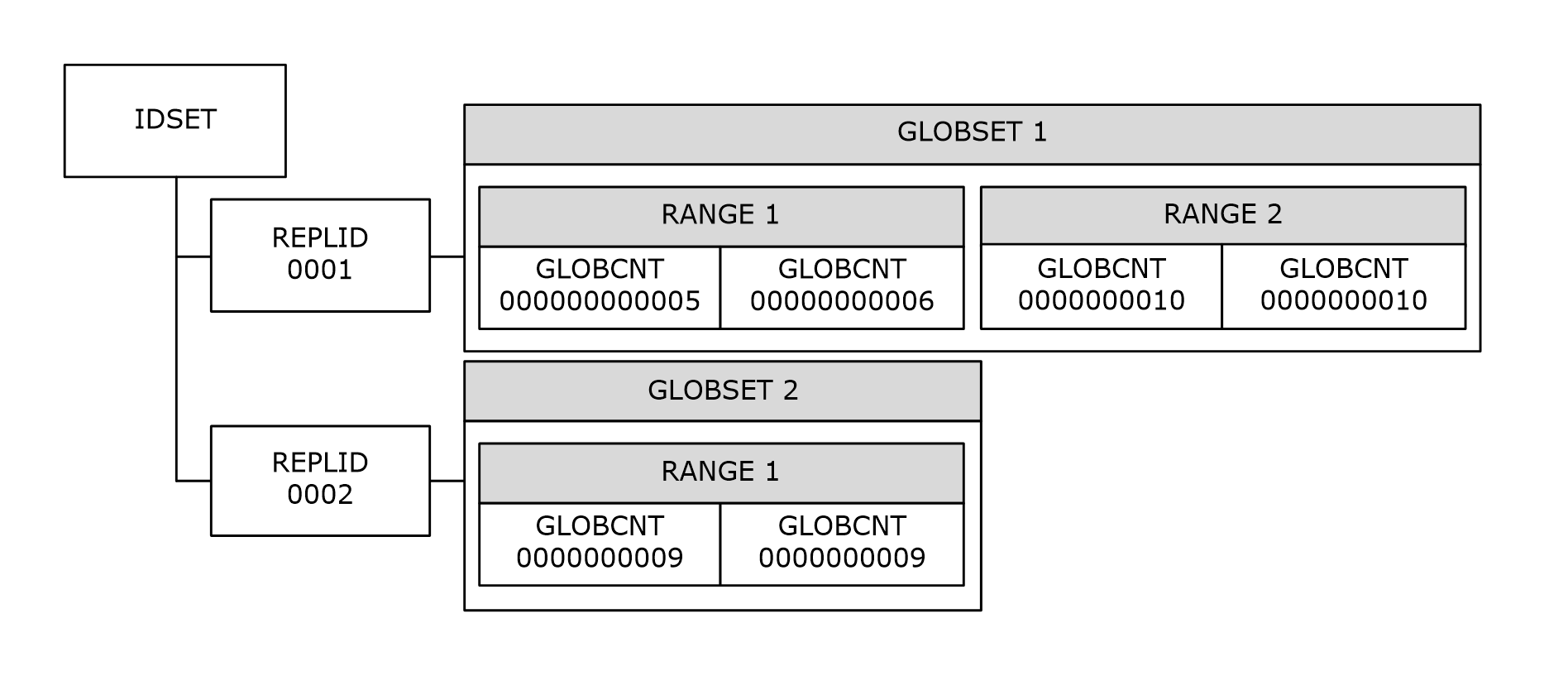 Figure 5: Arranging the IDSET structure for serializationThis example serializes the IDSET by using the REPLID format. For more details about the different serialization formats of an IDSET, see section 2.2.2.4.For each REPLID/GLOBSET pair, the REPLID has to be added to the serialization buffer before the encoded GLOBSET. They have to be ordered based on the REPLID value where they are ordered from lowest to highest value.The serialization buffer resembles the following:GLOBSET 1 contains four GLOBCNT values; two in each GLOBCNT range. The encoding has to be performed based on the same order in which they are arranged in GLOBCNT ranges: from lowest to highest value. The following table is a list of all the GLOBCNT values in the order in which they have to be encoded.Because all values have the same five bytes in common, the Push command can be used to push the five common bytes onto the common byte stack.Low and high GLOBCNT values in all ranges have to be evaluated in pairs. Because value 1 is close to value 2, it is possible to continue to evaluate subsequent ranges of GLOBCNT values to see if the Bitmask command can be used. However, values 3 and 4 are not close enough to value 1 to use the Bitmask command. Because only one GLOBCNT range is put into a Bitmask command, either the Bitmask command or the Range command could be used. Because they both occupy the same number of bytes in the encoded buffer, whether to use a Bitmask or Range command is an implementation decision. Both methods when decoded result in the same GLOBCNT range. In this example, the Range command is used with the values 0x05 and 0x06 following it.This results in encodings to generate GLOBCNT values 1 and 2 if decoded. For GLOBCNT value 3 and 4, because they both have five bytes in common that are already in the common byte stack, no Pop or Push command has to be used. Because values 3 and 4 are close in value (in this particular case, they are identical), the Bitmask command could be used. Because there are no more GLOBCNT ranges to encode, the Bitmask command only contains one range that takes 3 bytes of encoding. This is the same size a Range command would be to encode the same range. However, because the range is a singleton, it is more efficient to use the Push command to fill in the common byte stack. This generates two identical GLOBCNT values when decoded.This results in encodings in the encoding buffer to generate all GLOBCNT values in the GLOBSET. To complete the encoding, an End command has to be added. Before the End command can be added, any bytes on the common byte stack have to be removed. Because all bytes on the common byte stack were pushed with a single Push command, only one Pop command is required to remove them.The End command can now be added.The GLOBSET 1 encoding can be added to the serialization buffer to produce the following:The last step is to encode GLOBSET 2. GLOBSET 2 contains two GLOBCNT values. The following table is a list of all the GLOBCNT values in the order in which they have to be encoded.Because both GLOBCNT values 1 and 2 are identical, the Push command can be used, followed by the full 6 bytes to add to the common byte stack. Because this fills the common array, it generates two identical GLOBCNT values when decoded, producing a singleton GLOBCNT range.Encodings in the encoding buffer now exist to generate all GLOBCNT values in the GLOBSET. To complete the encoding, an End command has to be added.The GLOBSET 2 encoding can be added to the serialization buffer to produce the following:This completes the serialization of the IDSET.FastTransfer Stream Produced by a Content Synchronization Download ExampleThe following example shows the sample output of a FastTransfer stream that is downloaded to a client during a content synchronization operation. The download operation was configured by using the RopSynchronizationConfigure ROP (section 2.2.3.2.1.1) with the following fields specified in the request buffer:The FastTransfer stream contains the full message change for one message, message deletions, message read state changes, and the final ICS state. The following list shows the structure of the data included in this FastTransfer stream. The list shows the markers that occur in this stream in the order of their appearance. The nesting structure shows the logical relationship of the data delimited by the markers.IncrSyncProgressMode    IncrSyncProgressPerMsg    IncrSyncChg        IncrSyncMessage            StartRecip            EndToRecip            NewAttach                StartEmbed                    StartRecip                    EndToRecip                EndEmbed            EndAttach    IncrSyncDel    IncrSyncRead    IncrSyncStateBegin    IncrSyncStateEnd IncrSyncEndIn the following table, certain property tags are identified as special property tags, which means that they contain 0000 for a property ID, and the meaning of the property is determined by the context of the property in the stream.Conflict Detection and Conflict Resolution ExamplesComparing the PidTagPredecessorChangeList Property to Detect Conficts, No Conflicts FoundIn this example, data is being replicated from the client to the server. The PidTagPredecessorChangeList properties (section 2.2.1.2.8) of both the client and the server contain one PidTagChangeKey property (section 2.2.1.2.7). The value of the GLOBCNT structure, as described in section 2.2.2.5, of the client's PidTagPredecessorChangeList property entry is larger than the value of the GLOBCNT structure that is located on the server.Before synchronization:The client PidTagPredecessorChangeList property has the following data:The server PidTagPredecessorChangeList property has the following data:Conflict analysis:There are no common PidTagChangeKey property items in the client and server PidTagPredecessorChangeList property that are to be eliminated.The client PidTagChangeKey property is larger than the server PidTagChangeKey property, so the imported item from the client overwrites the server item.There is no change on the client PidTagPredecessorChangeList property.After synchronization:The client PidTagPredecessorChangeList property has no change. The value is the same as before synchronization.The server PidTagPredecessorChangeList property has the following data:In the next example, data is being replicated from the client to the server, where the client predecessor change list (PidTagPredecessorChangeList property) shows that the client has more recent changes than the server.Before synchronization:The client PidTagPredecessorChangeList property has the following data:The server PidTagPredecessorChangeList property has the following data:Conflict analysis:As stated in the previous conflict-detection logic, removing the identical PidTagChangeKey property values from both the PidTagPredecessorChangeList properties leaves only the latest PidTagChangeKey property of the client (as shown in the following table).This imported client item overwrites the server item.After synchronization:The client PidTagPredecessorChangeList property has no change. The value is the same as before synchronization.The server PidTagPredecessorChangeList property has the following data:Comparing the PidTagPredecessorChangeList Property to Detect Conflicts, Conflicts FoundIn this example, the data is being replicated from the client to the server with the predecessor change list (PidTagPredecessorChangeList property (section 2.2.1.2.8)) so that the client has the same lineage but a new GLOBCNT structure value, as described in section 2.2.2.5. The server also has a different GLOBCNT structure value.Before synchronization:The client PidTagPredecessorChangeList property has the following data:The server PidTagPredecessorChangeList property has the following data:Conflict analysis:As stated in the previous conflict-detection logic, removing the identical PidTagChangeKey property (section 2.2.1.2.7) values from both the client and server PidTagPredecessorChangeList properties leaves the following client PidTagPredecessorChangeList property:and the following server PidTagPredecessorChangeList property:There is a conflict because the server PidTagPredecessorChangeList property does not contain the remaining client PidTagChangeKey property item, and the client PidTagPredecessorChangeList property does not contain the remaining server PidTagChangeKey property item. After synchronization:The server creates a conflict message that contains all four items, as shown in the following table. In the next example, the data is being replicated from the client to the server and the client PidTagPredecessorChangeList property has different PidTagChangeKey properties than the server.Before synchronization:The client PidTagPredecessorChangeList property has the following data:The server PidTagPredecessorChangeList property has the following data:Conflict analysis:There are no identical PidTagChangeKey properties.There is a conflict because the client PidTagPredecessorChangeList property does not contain the server PidTagChangeKey property item.After synchronization:The server creates a conflict message that contains the three items, as shown in the following table.SecuritySecurity Considerations for ImplementersThere are no special security considerations specific to this protocol. General security considerations that pertain to the underlying ROP-based transport apply.Index of Security ParametersNone.Appendix A: Product BehaviorThe information in this specification is applicable to the following Microsoft products or supplemental software. References to product versions include updates to those products.Microsoft Exchange Server 2003Microsoft Exchange Server 2007Microsoft Exchange Server 2010Microsoft Exchange Server 2013Microsoft Exchange Server 2016 Microsoft Exchange Server 2019 Microsoft Office Outlook 2003Microsoft Office Outlook 2007Microsoft Outlook 2010Microsoft Outlook 2013Microsoft Outlook 2016Microsoft Outlook 2019 Microsoft Outlook 2021Microsoft Outlook 2024 PreviewExceptions, if any, are noted in this section. If an update version, service pack or Knowledge Base (KB) number appears with a product name, the behavior changed in that update. The new behavior also applies to subsequent updates unless otherwise specified. If a product edition appears with the product version, behavior is different in that product edition.Unless otherwise specified, any statement of optional behavior in this specification that is prescribed using the terms "SHOULD" or "SHOULD NOT" implies product behavior in accordance with the SHOULD or SHOULD NOT prescription. Unless otherwise specified, the term "MAY" implies that the product does not follow the prescription.<1> Section 2.2.1.3.3: The MetaTagIdsetExpired property is not supported in Exchange 2013, Exchange 2016, and Exchange 2019.<2> Section 2.2.3: In Exchange 2003 and Exchange 2007, the RopSynchronizationGetTransferState ([MS-OXCROPS] section 2.2.13.8) and the RopFastTransferSourceGetBuffer ([MS-OXCROPS] section 2.2.12.4) ROPs are used to checkpoint ICS download operations. In Exchange 2010, Exchange 2013, Exchange 2016, and Exchange 2019, trying to retrieve a checkpoint ICS state during the download returns the initial state, and not a state with differences applied.<3> Section 2.2.3.1.1.1.1:  The BestBody flag is not supported in Exchange 2013, Exchange 2016, and Exchange 2019. In Exchange 2013, Exchange 2016, and Exchange 2019, the message body is in the original format.<4> Section 2.2.3.1.1.1.1: Exchange 2003 and Office Outlook 2003 do not support partial item downloads. Exchange 2003 does not support the PartialItem bit flag of the SendOptions field and Office Outlook 2003 does not pass it.<5> Section 2.2.3.1.1.3.1:  The BestBody flag is not supported in Exchange 2013, Exchange 2016, and Exchange 2019. In Exchange 2013, Exchange 2016, and Exchange 2019, the message body is in the original format. <6> Section 2.2.3.1.1.4.1: In Exchange 2003 and Exchange 2007, the Move bit flag is not ignored on receipt.<7> Section 2.2.3.1.1.4.1: In Exchange 2003 and Exchange 2007, the Move bit flag is read by the server.<8> Section 2.2.3.1.1.5.2: The NoRoom value is not returned by Exchange 2010, Exchange 2013, Exchange 2016, or Exchange 2019. The NoRoom value is supported by Exchange 2003 and Exchange 2007.<9> Section 2.2.3.1.1.5.2: Exchange 2010, Exchange 2013, Exchange 2016, and Exchange 2019 report inaccurate information in this output parameter when client connection services are deployed on an Microsoft Exchange Server server that does not also have a mailbox message store installed. <10> Section 2.2.3.1.2.2.1:  Exchange 2003, Exchange 2007, Exchange 2010, the initial release of Exchange 2013, Office Outlook 2003, Office Outlook 2007, Outlook 2010, and the initial release of Outlook 2013 do not support the Execute request type. The Execute request type was introduced in Microsoft Outlook 2013 Service Pack 1 (SP1) and Microsoft Exchange Server 2013 Service Pack 1 (SP1).<11> Section 2.2.3.1.2.2.2: Exchange 2010, Exchange 2013, Exchange 2016, and Exchange 2019 set the value of the TotalStepCount field to 0x0001. Exchange 2003 and Exchange 2007 set the value of the TotalStepCount field to 0x0000.<12> Section 2.2.3.1.2.2.2: Exchange 2003, Exchange 2007, Exchange 2010, Exchange 2013, Exchange 2016, and Exchange 2019 return a value for the BufferSizeUsed field that is equal to the value of the TransferDataSize field, regardless of whether the value of the ReturnValue field is Success (0x00000000).<13> Section 2.2.3.1.2.3.1:  Exchange 2003, Exchange 2007, Exchange 2010, the initial release of Exchange 2013, Office Outlook 2003, Office Outlook 2007, Outlook 2010, and the initial release of Outlook 2013 do not support the Execute request type. The Execute request type was introduced in Outlook 2013 SP1 and Exchange 2013 SP1.<14> Section 2.2.3.1.2.3.2: Exchange 2010, Exchange 2013, Exchange 2016, and Exchange 2019 set the value of the TotalStepCount field to 0x00000001. Exchange 2003 and Exchange 2007 set the value of the TotalStepCount field to 0x00000000.<15> Section 2.2.3.1.2.3.2: Exchange 2003, Exchange 2007, Exchange 2010, Exchange 2013, Exchange 2016, and Exchange 2019 return a value for the BufferSizeUsed field that is equal to the value of the TransferDataSize field, regardless of whether the value of the ReturnValue field is Success (0x00000000).<16> Section 2.2.3.2.1.1.1:  The BestBody flag is not supported in Exchange 2013, Exchange 2016, and Exchange 2019. In Exchange 2013, Exchange 2016, and Exchange 2019, the message body is in the original format.<17> Section 2.2.3.2.4.2.1: The FailOnConflict flag is not supported by Exchange 2003, Exchange 2007, or the initial release version of Exchange 2010. The FailOnConflict flag is supported by Microsoft Exchange Server 2010 Service Pack 1 (SP1), Exchange 2013, Exchange 2016, and Exchange 2019 <18> Section 2.2.3.2.4.3.1:  The initial release version of Exchange 2010 has a return value of InvalidParameter (0x80070057) if the value of the PidTagParentSourceKey property (section 2.2.1.2.6) has a length of zero. <19> Section 2.2.3.2.4.5.1: The HardDelete flag is not supported by Exchange 2003 or Exchange 2007.<20> Section 2.2.4.1.3: Exchange 2003 and Exchange 2007 fail to add a null-terminator when string values are larger than 32 KB.<21> Section 2.2.4.3.5:  Exchange 2003, Exchange 2007, and Exchange 2010 do not include the PidTagParentFolderId property (section 2.2.1.2.4) in the folderChange element if the Eid flag of the SynchronizationExtraFlags field is set.<22> Section 2.2.4.3.6:  Exchange 2010, Exchange 2013, Exchange 2016, and Exchange 2019 do not include the MetaTagEcWarning meta-property (section 2.2.4.1.5.2) in the propList element because Exchange 2010, Exchange 2013, Exchange 2016, and Exchange 2019 do not check permissions on move operations.<23> Section 2.2.4.3.15: Exchange 2003 and Office Outlook 2003 do not support partial item downloads. Exchange 2003 does not support the PartialItem flag of the SendOptions field and Office Outlook 2003 does not pass it.<24> Section 2.2.4.3.20: Exchange 2003 and Exchange 2007 can include the MetaTagEcWarning meta-property (section 2.2.4.1.5.2) in the propList of the folderContent element, as described in section 2.2.4.3.6.<25> Section 2.2.4.4: Office Outlook 2003, Office Outlook 2007, Outlook 2010, Outlook 2013, Outlook 2016, Outlook 2019 do not use the folderContent element as a root element in a FastTransfer stream.<26> Section 2.2.4.4: The RopFastTransferSourceCopyProperties ROP (section 2.2.3.1.1.2) does not use the attachmentContent element as a root element in a FastTransfer stream in Office Outlook 2003, Office Outlook 2007, Outlook 2010, Outlook 2013, Outlook 2016, or Outlook 2019.<27> Section 3.1.1:  Exchange 2003, Exchange 2007, Exchange 2010, and the initial release of Exchange 2013 do not support the session context cookie. The session context cookie was introduced in Exchange 2013 SP1.<28> Section 3.1.5.4.3.2: Exchange 2010, Exchange 2013, Exchange 2016, and Exchange 2019 send an RpcFormat error (0x000004B6), and Exchange 2003 and Exchange 2007 send a FormatError error (0x000004ED), as specified in [MS-OXCDATA] section 2.4.1, if the server encounters an unsupported command or any other decoding failures.<29> Section 3.1.5.4.3.2.3: Exchange 2010, Exchange 2013, Exchange 2016, and Exchange 2019 send an RpcFormat error (0x000004B6), and Exchange 2003 and Exchange 2007 send a FormatError error (0x000004ED), as specified in [MS-OXCDATA] section 2.4.1, if the server encounters the Bitmask command when there are more or fewer than five bytes in the common byte stack.<30> Section 3.1.5.4.3.2.4: Exchange 2010, Exchange 2013, Exchange 2016, and Exchange 2019 send an RpcFormat error (0x000004B6) and Exchange 2003 and Exchange 2007 send a FormatError error (0x000004ED), as specified in [MS-OXCDATA] section 2.4.1, if the high value of the range is larger than the low value of the range.<31> Section 3.2.1:  Exchange 2003, Exchange 2007, Exchange 2010, and the initial release of Exchange 2013 do not support the session context cookie. The session context cookie was introduced in Exchange 2013 SP1.<32> Section 3.2.5.3: Exchange 2010, Exchange 2013, Exchange 2016, and Exchange 2019 do not perform this confirmation step. Exchange 2003 and Exchange 2007 do perform this confirmation step.<33> Section 3.2.5.7: Exchange 2003 and Office Outlook 2003 do not support partial item downloads. Exchange 2003 does not support the PartialItem bit flag of the SendOptions field and Office Outlook 2003 does not pass it.<34> Section 3.2.5.8.1.1: Exchange 2010, Exchange 2013, Exchange 2016, and Exchange 2019 do not support the Move flag for the RopFastTransferSourceCopyTo ROP (section 2.2.3.1.1.1). The server sets the value of the ReturnValue field to InvalidParameter (0x80070057) if it receives this flag.<35> Section 3.2.5.8.1.1: The BestBody flag is not supported in Exchange 2013, Exchange 2016, and Exchange 2019. In Exchange 2013, Exchange 2016, and Exchange 2019, the message body is in the original format. <36> Section 3.2.5.8.1.3:  The BestBody flag is not supported in Exchange 2013, Exchange 2016, and Exchange 2019. In Exchange 2013, Exchange 2016, and Exchange 2019 the message body is in the original format.<37> Section 3.2.5.8.1.5:  Exchange 2003, Exchange 2007, Exchange 2010, the initial release of Exchange 2013, Office Outlook 2003, Office Outlook 2007, Outlook 2010, and the initial release of Outlook 2013 do not support the Execute request type. The Execute request type was introduced in Outlook 2013 SP1 and Exchange 2013 SP1.<38> Section 3.2.5.8.1.5:  Exchange 2003, Exchange 2007, Exchange 2010, the initial release of Exchange 2013, Office Outlook 2003, Office Outlook 2007, Outlook 2010, and the initial release of Outlook 2013 do not support the Execute request type. The Execute request type was introduced in Outlook 2013 SP1 and Exchange 2013 SP1.<39> Section 3.2.5.8.2.1: Exchange 2010, Exchange 2013, Exchange 2016, and Exchange 2019 fail the ROP if unknown bit flags in the CopyFlags field are set.<40> Section 3.2.5.8.2.1: Exchange 2003 and Exchange 2007 ignore unknown values of the CopyFlags field.<41> Section 3.2.5.9.1.1: The BestBody flag is not supported in Exchange 2013, Exchange 2016, and Exchange 2019. In Exchange 2013, Exchange 2016, and Exchange 2019, the message body is in the original format. <42> Section 3.2.5.9.3.1: In Exchange 2010, Exchange 2013, Exchange 2016, and Exchange 2019, the Error! Hyperlink reference not valid. ROP (section 2.2.3.2.3.1) returns the initial ICS state for the download context until the end of the FastTransfer stream has been downloaded. Exchange 2003 and Exchange 2007 do not use this behavior.<43> Section 3.2.5.9.3.1: In Exchange 2003 and Exchange 2007, the Error! Hyperlink reference not valid. ROP (section 2.2.3.2.3.1) returns a checkpoint ICS state that is reflective of the current status. Exchange 2010, Exchange 2013, Exchange 2016, and Exchange 2019 do not use this behavior.<44> Section 3.2.5.9.4.2: Exchange 2010, Exchange 2013, Exchange 2016, and Exchange 2019 fail the ROP if unknown bit flags are set. Exchange 2003 and Exchange 2007 do not fail the ROP if unknown bit flags are set.<45> Section 3.3.1:  Exchange 2003, Exchange 2007, Exchange 2010, and the initial release of Exchange 2013 do not support the session context cookie. The session context cookie was introduced in Exchange 2013 SP1.<46> Section 3.3.5.1:  Office Outlook 2003 introduced the implementation of performing upload operations before download operations; however the Bulk Data Transfer Protocol has no requirement about the order of upload or download operations. <47> Section 3.3.5.6: Exchange 2003 and Exchange 2007 do not return the initial ICS state in place of the checkpoint ICS state.<48> Section 3.3.5.6: In Exchange 2003 and Exchange 2007, synchronization download operations function the same as synchronization upload operations. In Exchange 2003 and Exchange 2007, the server returns checkpoint ICS states that are accurate to the time at which the checkpoint was requested in both synchronization download operations and synchronization upload operations.<49> Section 3.3.5.7.1: In Exchange 2003 and Exchange 2007, clients are not required to pass a value in the BufferSize field of a certain size.<50> Section 3.3.5.9.1: Office Outlook 2003 does not support the 0x00000480 error code.Change TrackingThis section identifies changes that were made to this document since the last release. Changes are classified as Major, Minor, or None. The revision class Major means that the technical content in the document was significantly revised. Major changes affect protocol interoperability or implementation. Examples of major changes are:A document revision that incorporates changes to interoperability requirements.A document revision that captures changes to protocol functionality.The revision class Minor means that the meaning of the technical content was clarified. Minor changes do not affect protocol interoperability or implementation. Examples of minor changes are updates to clarify ambiguity at the sentence, paragraph, or table level.The revision class None means that no new technical changes were introduced. Minor editorial and formatting changes may have been made, but the relevant technical content is identical to the last released version.The changes made to this document are listed in the following table. For more information, please contact dochelp@microsoft.com.IndexAAbstract data model   client 116   server 99Applicability 19CCapability negotiation 20Change tracking 212Client   abstract data model 116   initialization 117   other local events 137   overview (section 3.1 85, section 3.3 116)   timer events 137   timers 116DData model - abstract   client 116   server 99FFastTransfer Stream message 66Fields - vendor-extensible 20GGlossary 11HHigher-layer triggered events   server 100IImplementer - security considerations 206Index of security parameters 206Informative references 16Initialization   client 117   server 100Introduction 11MMessages   FastTransfer Stream 66   ROPs 39   transport 22NNormative references 16OOther local events   client 137   server 116Overview (synopsis) 17PParameters - security index 206Preconditions 19Prerequisites 19Product behavior 207RReferences 16   informative 16   normative 16Relationship to other protocols 19ROPs message 39SSecurity   implementer considerations 206   parameter index 206Server   abstract data model 99   higher-layer triggered events 100   initialization 100   other local events 116   overview 85   timer events 116   timers 100Standards assignments 21TTimer events   client 137   server 116Timers   client 116   server 100Tracking changes 212Transport 22Triggered events - higher-layer   server 100VVendor-extensible fields 20Versioning 20DateRevision HistoryRevision ClassComments4/4/20080.1NewInitial Availability.4/25/20080.2MinorRevised and updated property names and other technical content.6/27/20081.0MajorInitial Release.8/6/20081.01MinorRevised and edited technical content.9/3/20081.02MinorRevised and edited technical content.12/3/20081.03MinorRevised and edited technical content.2/4/20091.04MinorRevised and edited technical content.3/4/20091.05MinorEditorial updates.4/10/20092.0MajorUpdated technical content and applicable product releases.7/15/20093.0MajorRevised and edited for technical content.11/4/20094.0.0MajorUpdated and revised the technical content.2/10/20105.0.0MajorUpdated and revised the technical content.5/5/20106.0.0MajorUpdated and revised the technical content.8/4/20106.1MinorClarified the meaning of the technical content.11/3/20107.0MajorSignificantly changed the technical content.3/18/20118.0MajorSignificantly changed the technical content.8/5/20119.0MajorSignificantly changed the technical content.10/7/201110.0MajorSignificantly changed the technical content.1/20/201211.0MajorSignificantly changed the technical content.4/27/201212.0MajorSignificantly changed the technical content.7/16/201212.0NoneNo changes to the meaning, language, or formatting of the technical content.10/8/201213.0MajorSignificantly changed the technical content.2/11/201314.0MajorSignificantly changed the technical content.7/26/201315.0MajorSignificantly changed the technical content.11/18/201316.0MajorSignificantly changed the technical content.2/10/201416.0NoneNo changes to the meaning, language, or formatting of the technical content.4/30/201416.1MinorClarified the meaning of the technical content.7/31/201416.2MinorClarified the meaning of the technical content.10/30/201416.2NoneNo changes to the meaning, language, or formatting of the technical content.3/16/201517.0MajorSignificantly changed the technical content.5/26/201518.0MajorSignificantly changed the technical content.9/14/201518.1MinorClarified the meaning of the technical content.6/13/201618.2MinorClarified the meaning of the technical content.9/14/201618.2NoneNo changes to the meaning, language, or formatting of the technical content.12/15/201618.3MinorClarified the meaning of the technical content.2/24/201719.0MajorSignificantly changed the technical content.3/28/201720.0MajorSignificantly changed the technical content.9/19/201720.1MinorClarified the meaning of the technical content.12/12/201720.1NoneNo changes to the meaning, language, or formatting of the technical content.7/24/201821.0MajorSignificantly changed the technical content.10/1/201822.0MajorSignificantly changed the technical content.6/18/201922.1MinorClarified the meaning of the technical content.4/22/202123.0MajorSignificantly changed the technical content.8/17/202124.0MajorSignificantly changed the technical content.4/16/202425.0MajorSignificantly changed the technical content.Client version Description 11.0.0.4920 and aboveThe client supports receiving the 0x00000480 value in the ReturnValue field of the RopFastTransferSourceGetBuffer ROP (section 2.2.3.1.1.5) response. 12.0.3730.0 and aboveThe client supports send optimization for ICS using the PidTagTargetEntryId property ([MS-OXOMSG] section 2.2.1.76). For more information, see section 3.3.4.3.3.2.1.2.Server version Description 8.0.359.0 and aboveThe server supports the PartialItem flag of the SendOptions field, as described in section 2.2.3.2.1.1.1. Earlier server versions do not support this flag.NameRestrictionsCommentsPidSomeProperty ConditionalFixed position...When the value of Restrictions column contains "Conditional", the Comments column is specifying the condition of existence. When the value of the Restrictions column does not contain "Conditional", the Comments column can contain comments about the property value.< other properties >ProhibitedComments.Flag nameValueDescriptionRESOLVE_METHOD_DEFAULT0x00000000A conflict resolve message SHOULD be generated.RESOLVE_METHOD_LAST_WRITER_WINS0x00000001Overwrite the target message with the current changes being applied.RESOLVE_NO_CONFLICT_NOTIFICATION0x00000002Do not send a conflict notification message when generating a conflict resolve message in a public folder.Folder properties Description PidTagContainerContents ([MS-OXPROPS] section 2.644)Identifies all normal messages in the current folder.PidTagFolderAssociatedContents ([MS-OXPROPS] section 2.700)Identifies all FAI messages in the current folder.PidTagContainerHierarchy ([MS-OXPROPS] section 2.646)Identifies all subfolders of the current folder. Clients use this property in inclusion and exclusion lists, but do not use this property as a value of the MetaTagFXDelProp meta-property.Message properties Description PidTagMessageRecipients ([MS-OXPROPS] section 2.796)Identifies all recipients of the current message.PidTagMessageAttachments ([MS-OXPROPS] section 2.786)Identifies all attachments to the current message.Attachment properties Description PidTagAttachDataObject ([MS-OXCMSG] section 2.2.2.8)Identifies the Embedded Message object of the current attachment. Clients do not use this property as a value of the MetaTagFXDelProp meta-property.01234567891012345678920123456789301ReplicaIdReplicaIdReplicaIdReplicaIdReplicaIdReplicaIdReplicaIdReplicaIdReplicaIdReplicaIdReplicaIdReplicaIdReplicaIdReplicaIdReplicaIdReplicaIdGlobalCounterGlobalCounterGlobalCounterGlobalCounterGlobalCounterGlobalCounterGlobalCounterGlobalCounterGlobalCounterGlobalCounterGlobalCounterGlobalCounterGlobalCounterGlobalCounterGlobalCounterGlobalCounter................................................................................................01234567891012345678920123456789301NamespaceGuidNamespaceGuidNamespaceGuidNamespaceGuidNamespaceGuidNamespaceGuidNamespaceGuidNamespaceGuidNamespaceGuidNamespaceGuidNamespaceGuidNamespaceGuidNamespaceGuidNamespaceGuidNamespaceGuidNamespaceGuidNamespaceGuidNamespaceGuidNamespaceGuidNamespaceGuidNamespaceGuidNamespaceGuidNamespaceGuidNamespaceGuidNamespaceGuidNamespaceGuidNamespaceGuidNamespaceGuidNamespaceGuidNamespaceGuidNamespaceGuidNamespaceGuid................................................................................................................................................................................................................................................................................................LocalId (variable)LocalId (variable)LocalId (variable)LocalId (variable)LocalId (variable)LocalId (variable)LocalId (variable)LocalId (variable)LocalId (variable)LocalId (variable)LocalId (variable)LocalId (variable)LocalId (variable)LocalId (variable)LocalId (variable)LocalId (variable)LocalId (variable)LocalId (variable)LocalId (variable)LocalId (variable)LocalId (variable)LocalId (variable)LocalId (variable)LocalId (variable)LocalId (variable)LocalId (variable)LocalId (variable)LocalId (variable)LocalId (variable)LocalId (variable)LocalId (variable)LocalId (variable)................................................................................................01234567891012345678920123456789301XidSizeXidSizeXidSizeXidSizeXidSizeXidSizeXidSizeXidSizeXID (variable)XID (variable)XID (variable)XID (variable)XID (variable)XID (variable)XID (variable)XID (variable)XID (variable)XID (variable)XID (variable)XID (variable)XID (variable)XID (variable)XID (variable)XID (variable)XID (variable)XID (variable)XID (variable)XID (variable)XID (variable)XID (variable)XID (variable)XID (variable)................................................................................................01234567891012345678920123456789301REPLIDREPLIDREPLIDREPLIDREPLIDREPLIDREPLIDREPLIDREPLIDREPLIDREPLIDREPLIDREPLIDREPLIDREPLIDREPLIDGLOBSET (variable)GLOBSET (variable)GLOBSET (variable)GLOBSET (variable)GLOBSET (variable)GLOBSET (variable)GLOBSET (variable)GLOBSET (variable)GLOBSET (variable)GLOBSET (variable)GLOBSET (variable)GLOBSET (variable)GLOBSET (variable)GLOBSET (variable)GLOBSET (variable)GLOBSET (variable)................................................................................................01234567891012345678920123456789301REPLGUIDREPLGUIDREPLGUIDREPLGUIDREPLGUIDREPLGUIDREPLGUIDREPLGUIDREPLGUIDREPLGUIDREPLGUIDREPLGUIDREPLGUIDREPLGUIDREPLGUIDREPLGUIDREPLGUIDREPLGUIDREPLGUIDREPLGUIDREPLGUIDREPLGUIDREPLGUIDREPLGUIDREPLGUIDREPLGUIDREPLGUIDREPLGUIDREPLGUIDREPLGUIDREPLGUIDREPLGUID................................................................................................................................................................................................................................................................................................GLOBSET (variable)GLOBSET (variable)GLOBSET (variable)GLOBSET (variable)GLOBSET (variable)GLOBSET (variable)GLOBSET (variable)GLOBSET (variable)GLOBSET (variable)GLOBSET (variable)GLOBSET (variable)GLOBSET (variable)GLOBSET (variable)GLOBSET (variable)GLOBSET (variable)GLOBSET (variable)GLOBSET (variable)GLOBSET (variable)GLOBSET (variable)GLOBSET (variable)GLOBSET (variable)GLOBSET (variable)GLOBSET (variable)GLOBSET (variable)GLOBSET (variable)GLOBSET (variable)GLOBSET (variable)GLOBSET (variable)GLOBSET (variable)GLOBSET (variable)GLOBSET (variable)GLOBSET (variable)................................................................................................01234567891012345678920123456789301CommandCommandCommandCommandCommandCommandCommandCommandCommonBytes (variable)CommonBytes (variable)CommonBytes (variable)CommonBytes (variable)CommonBytes (variable)CommonBytes (variable)CommonBytes (variable)CommonBytes (variable)CommonBytes (variable)CommonBytes (variable)CommonBytes (variable)CommonBytes (variable)CommonBytes (variable)CommonBytes (variable)CommonBytes (variable)CommonBytes (variable)CommonBytes (variable)CommonBytes (variable)CommonBytes (variable)CommonBytes (variable)CommonBytes (variable)CommonBytes (variable)CommonBytes (variable)CommonBytes (variable)................................................................................................01234567891012345678920123456789301CommandCommandCommandCommandCommandCommandCommandCommand01234567891012345678920123456789301CommandCommandCommandCommandCommandCommandCommandCommandStartingValueStartingValueStartingValueStartingValueStartingValueStartingValueStartingValueStartingValueBitmaskBitmaskBitmaskBitmaskBitmaskBitmaskBitmaskBitmask01234567891012345678920123456789301CommandCommandCommandCommandCommandCommandCommandCommandLowValue (variable)LowValue (variable)LowValue (variable)LowValue (variable)LowValue (variable)LowValue (variable)LowValue (variable)LowValue (variable)LowValue (variable)LowValue (variable)LowValue (variable)LowValue (variable)LowValue (variable)LowValue (variable)LowValue (variable)LowValue (variable)LowValue (variable)LowValue (variable)LowValue (variable)LowValue (variable)LowValue (variable)LowValue (variable)LowValue (variable)LowValue (variable)................................................................................................HighValue (variable)HighValue (variable)HighValue (variable)HighValue (variable)HighValue (variable)HighValue (variable)HighValue (variable)HighValue (variable)HighValue (variable)HighValue (variable)HighValue (variable)HighValue (variable)HighValue (variable)HighValue (variable)HighValue (variable)HighValue (variable)HighValue (variable)HighValue (variable)HighValue (variable)HighValue (variable)HighValue (variable)HighValue (variable)HighValue (variable)HighValue (variable)HighValue (variable)HighValue (variable)HighValue (variable)HighValue (variable)HighValue (variable)HighValue (variable)HighValue (variable)HighValue (variable)................................................................................................01234567891012345678920123456789301CommandCommandCommandCommandCommandCommandCommandCommand01234567891012345678920123456789301VersionVersionVersionVersionVersionVersionVersionVersionVersionVersionVersionVersionVersionVersionVersionVersionpaddingpaddingpaddingpaddingpaddingpaddingpaddingpaddingpaddingpaddingpaddingpaddingpaddingpaddingpaddingpaddingFAIMessageCountFAIMessageCountFAIMessageCountFAIMessageCountFAIMessageCountFAIMessageCountFAIMessageCountFAIMessageCountFAIMessageCountFAIMessageCountFAIMessageCountFAIMessageCountFAIMessageCountFAIMessageCountFAIMessageCountFAIMessageCountFAIMessageCountFAIMessageCountFAIMessageCountFAIMessageCountFAIMessageCountFAIMessageCountFAIMessageCountFAIMessageCountFAIMessageCountFAIMessageCountFAIMessageCountFAIMessageCountFAIMessageCountFAIMessageCountFAIMessageCountFAIMessageCountFAIMessageTotalSizeFAIMessageTotalSizeFAIMessageTotalSizeFAIMessageTotalSizeFAIMessageTotalSizeFAIMessageTotalSizeFAIMessageTotalSizeFAIMessageTotalSizeFAIMessageTotalSizeFAIMessageTotalSizeFAIMessageTotalSizeFAIMessageTotalSizeFAIMessageTotalSizeFAIMessageTotalSizeFAIMessageTotalSizeFAIMessageTotalSizeFAIMessageTotalSizeFAIMessageTotalSizeFAIMessageTotalSizeFAIMessageTotalSizeFAIMessageTotalSizeFAIMessageTotalSizeFAIMessageTotalSizeFAIMessageTotalSizeFAIMessageTotalSizeFAIMessageTotalSizeFAIMessageTotalSizeFAIMessageTotalSizeFAIMessageTotalSizeFAIMessageTotalSizeFAIMessageTotalSizeFAIMessageTotalSize................................................................................................NormalMessageCountNormalMessageCountNormalMessageCountNormalMessageCountNormalMessageCountNormalMessageCountNormalMessageCountNormalMessageCountNormalMessageCountNormalMessageCountNormalMessageCountNormalMessageCountNormalMessageCountNormalMessageCountNormalMessageCountNormalMessageCountNormalMessageCountNormalMessageCountNormalMessageCountNormalMessageCountNormalMessageCountNormalMessageCountNormalMessageCountNormalMessageCountNormalMessageCountNormalMessageCountNormalMessageCountNormalMessageCountNormalMessageCountNormalMessageCountNormalMessageCountNormalMessageCountpaddingpaddingpaddingpaddingpaddingpaddingpaddingpaddingpaddingpaddingpaddingpaddingpaddingpaddingpaddingpaddingpaddingpaddingpaddingpaddingpaddingpaddingpaddingpaddingpaddingpaddingpaddingpaddingpaddingpaddingpaddingpaddingNormalMessageTotalSizeNormalMessageTotalSizeNormalMessageTotalSizeNormalMessageTotalSizeNormalMessageTotalSizeNormalMessageTotalSizeNormalMessageTotalSizeNormalMessageTotalSizeNormalMessageTotalSizeNormalMessageTotalSizeNormalMessageTotalSizeNormalMessageTotalSizeNormalMessageTotalSizeNormalMessageTotalSizeNormalMessageTotalSizeNormalMessageTotalSizeNormalMessageTotalSizeNormalMessageTotalSizeNormalMessageTotalSizeNormalMessageTotalSizeNormalMessageTotalSizeNormalMessageTotalSizeNormalMessageTotalSizeNormalMessageTotalSizeNormalMessageTotalSizeNormalMessageTotalSizeNormalMessageTotalSizeNormalMessageTotalSizeNormalMessageTotalSizeNormalMessageTotalSizeNormalMessageTotalSizeNormalMessageTotalSize................................................................................................01234567891012345678920123456789301GroupIdGroupIdGroupIdGroupIdGroupIdGroupIdGroupIdGroupIdGroupIdGroupIdGroupIdGroupIdGroupIdGroupIdGroupIdGroupIdGroupIdGroupIdGroupIdGroupIdGroupIdGroupIdGroupIdGroupIdGroupIdGroupIdGroupIdGroupIdGroupIdGroupIdGroupIdGroupIdReservedReservedReservedReservedReservedReservedReservedReservedReservedReservedReservedReservedReservedReservedReservedReservedReservedReservedReservedReservedReservedReservedReservedReservedReservedReservedReservedReservedReservedReservedReservedReservedGroupCountGroupCountGroupCountGroupCountGroupCountGroupCountGroupCountGroupCountGroupCountGroupCountGroupCountGroupCountGroupCountGroupCountGroupCountGroupCountGroupCountGroupCountGroupCountGroupCountGroupCountGroupCountGroupCountGroupCountGroupCountGroupCountGroupCountGroupCountGroupCountGroupCountGroupCountGroupCountGroups (variable)Groups (variable)Groups (variable)Groups (variable)Groups (variable)Groups (variable)Groups (variable)Groups (variable)Groups (variable)Groups (variable)Groups (variable)Groups (variable)Groups (variable)Groups (variable)Groups (variable)Groups (variable)Groups (variable)Groups (variable)Groups (variable)Groups (variable)Groups (variable)Groups (variable)Groups (variable)Groups (variable)Groups (variable)Groups (variable)Groups (variable)Groups (variable)Groups (variable)Groups (variable)Groups (variable)Groups (variable)................................................................................................01234567891012345678920123456789301PropertyTagCountPropertyTagCountPropertyTagCountPropertyTagCountPropertyTagCountPropertyTagCountPropertyTagCountPropertyTagCountPropertyTagCountPropertyTagCountPropertyTagCountPropertyTagCountPropertyTagCountPropertyTagCountPropertyTagCountPropertyTagCountPropertyTagCountPropertyTagCountPropertyTagCountPropertyTagCountPropertyTagCountPropertyTagCountPropertyTagCountPropertyTagCountPropertyTagCountPropertyTagCountPropertyTagCountPropertyTagCountPropertyTagCountPropertyTagCountPropertyTagCountPropertyTagCountPropertyTags (variable)PropertyTags (variable)PropertyTags (variable)PropertyTags (variable)PropertyTags (variable)PropertyTags (variable)PropertyTags (variable)PropertyTags (variable)PropertyTags (variable)PropertyTags (variable)PropertyTags (variable)PropertyTags (variable)PropertyTags (variable)PropertyTags (variable)PropertyTags (variable)PropertyTags (variable)PropertyTags (variable)PropertyTags (variable)PropertyTags (variable)PropertyTags (variable)PropertyTags (variable)PropertyTags (variable)PropertyTags (variable)PropertyTags (variable)PropertyTags (variable)PropertyTags (variable)PropertyTags (variable)PropertyTags (variable)PropertyTags (variable)PropertyTags (variable)PropertyTags (variable)PropertyTags (variable)................................................................................................01234567891012345678920123456789301GUIDGUIDGUIDGUIDGUIDGUIDGUIDGUIDGUIDGUIDGUIDGUIDGUIDGUIDGUIDGUIDGUIDGUIDGUIDGUIDGUIDGUIDGUIDGUIDGUIDGUIDGUIDGUIDGUIDGUIDGUIDGUID................................................................................................................................................................................................................................................................................................KindKindKindKindKindKindKindKindKindKindKindKindKindKindKindKindKindKindKindKindKindKindKindKindKindKindKindKindKindKindKindKindLID (optional)LID (optional)LID (optional)LID (optional)LID (optional)LID (optional)LID (optional)LID (optional)LID (optional)LID (optional)LID (optional)LID (optional)LID (optional)LID (optional)LID (optional)LID (optional)LID (optional)LID (optional)LID (optional)LID (optional)LID (optional)LID (optional)LID (optional)LID (optional)LID (optional)LID (optional)LID (optional)LID (optional)LID (optional)LID (optional)LID (optional)LID (optional)NameSize (optional)NameSize (optional)NameSize (optional)NameSize (optional)NameSize (optional)NameSize (optional)NameSize (optional)NameSize (optional)NameSize (optional)NameSize (optional)NameSize (optional)NameSize (optional)NameSize (optional)NameSize (optional)NameSize (optional)NameSize (optional)NameSize (optional)NameSize (optional)NameSize (optional)NameSize (optional)NameSize (optional)NameSize (optional)NameSize (optional)NameSize (optional)NameSize (optional)NameSize (optional)NameSize (optional)NameSize (optional)NameSize (optional)NameSize (optional)NameSize (optional)NameSize (optional)Name (optional, variable)Name (optional, variable)Name (optional, variable)Name (optional, variable)Name (optional, variable)Name (optional, variable)Name (optional, variable)Name (optional, variable)Name (optional, variable)Name (optional, variable)Name (optional, variable)Name (optional, variable)Name (optional, variable)Name (optional, variable)Name (optional, variable)Name (optional, variable)Name (optional, variable)Name (optional, variable)Name (optional, variable)Name (optional, variable)Name (optional, variable)Name (optional, variable)Name (optional, variable)Name (optional, variable)Name (optional, variable)Name (optional, variable)Name (optional, variable)Name (optional, variable)Name (optional, variable)Name (optional, variable)Name (optional, variable)Name (optional, variable)................................................................................................NameValue0x00000000The property is identified by the LID field. 0x00000001The property is identified by the Name field.01234567891012345678920123456789301FlagsFlagsFlagsFlagsFlagsFlagsFlagsFlagsFlagsFlagsFlagsFlagsFlagsFlagsFlagsFlagsFlagsFlagsFlagsFlagsFlagsFlagsFlagsFlagsFlagsFlagsFlagsFlagsFlagsFlagsFlagsFlagsDepthDepthDepthDepthDepthDepthDepthDepthDepthDepthDepthDepthDepthDepthDepthDepthDepthDepthDepthDepthDepthDepthDepthDepthDepthDepthDepthDepthDepthDepthDepthDepthFolderLongTermIdFolderLongTermIdFolderLongTermIdFolderLongTermIdFolderLongTermIdFolderLongTermIdFolderLongTermIdFolderLongTermIdFolderLongTermIdFolderLongTermIdFolderLongTermIdFolderLongTermIdFolderLongTermIdFolderLongTermIdFolderLongTermIdFolderLongTermIdFolderLongTermIdFolderLongTermIdFolderLongTermIdFolderLongTermIdFolderLongTermIdFolderLongTermIdFolderLongTermIdFolderLongTermIdFolderLongTermIdFolderLongTermIdFolderLongTermIdFolderLongTermIdFolderLongTermIdFolderLongTermIdFolderLongTermIdFolderLongTermId................................................................................................................................................................................................................................................................................................................................................................................................................................................................................................ServerDNCountServerDNCountServerDNCountServerDNCountServerDNCountServerDNCountServerDNCountServerDNCountServerDNCountServerDNCountServerDNCountServerDNCountServerDNCountServerDNCountServerDNCountServerDNCountServerDNCountServerDNCountServerDNCountServerDNCountServerDNCountServerDNCountServerDNCountServerDNCountServerDNCountServerDNCountServerDNCountServerDNCountServerDNCountServerDNCountServerDNCountServerDNCountCheapServerDNCountCheapServerDNCountCheapServerDNCountCheapServerDNCountCheapServerDNCountCheapServerDNCountCheapServerDNCountCheapServerDNCountCheapServerDNCountCheapServerDNCountCheapServerDNCountCheapServerDNCountCheapServerDNCountCheapServerDNCountCheapServerDNCountCheapServerDNCountCheapServerDNCountCheapServerDNCountCheapServerDNCountCheapServerDNCountCheapServerDNCountCheapServerDNCountCheapServerDNCountCheapServerDNCountCheapServerDNCountCheapServerDNCountCheapServerDNCountCheapServerDNCountCheapServerDNCountCheapServerDNCountCheapServerDNCountCheapServerDNCountServerDNArray (variable)ServerDNArray (variable)ServerDNArray (variable)ServerDNArray (variable)ServerDNArray (variable)ServerDNArray (variable)ServerDNArray (variable)ServerDNArray (variable)ServerDNArray (variable)ServerDNArray (variable)ServerDNArray (variable)ServerDNArray (variable)ServerDNArray (variable)ServerDNArray (variable)ServerDNArray (variable)ServerDNArray (variable)ServerDNArray (variable)ServerDNArray (variable)ServerDNArray (variable)ServerDNArray (variable)ServerDNArray (variable)ServerDNArray (variable)ServerDNArray (variable)ServerDNArray (variable)ServerDNArray (variable)ServerDNArray (variable)ServerDNArray (variable)ServerDNArray (variable)ServerDNArray (variable)ServerDNArray (variable)ServerDNArray (variable)ServerDNArray (variable)................................................................................................01234567891012345678920123456789301VersionVersionVersionVersionVersionVersionVersionVersionVersionVersionVersionVersionVersionVersionVersionVersionpaddingpaddingpaddingpaddingpaddingpaddingpaddingpaddingpaddingpaddingpaddingpaddingpaddingpaddingpaddingpaddingErrorCodeErrorCodeErrorCodeErrorCodeErrorCodeErrorCodeErrorCodeErrorCodeErrorCodeErrorCodeErrorCodeErrorCodeErrorCodeErrorCodeErrorCodeErrorCodeErrorCodeErrorCodeErrorCodeErrorCodeErrorCodeErrorCodeErrorCodeErrorCodeErrorCodeErrorCodeErrorCodeErrorCodeErrorCodeErrorCodeErrorCodeErrorCodeFolderGIDFolderGIDFolderGIDFolderGIDFolderGIDFolderGIDFolderGIDFolderGIDFolderGIDFolderGIDFolderGIDFolderGIDFolderGIDFolderGIDFolderGIDFolderGIDFolderGIDFolderGIDFolderGIDFolderGIDFolderGIDFolderGIDFolderGIDFolderGIDFolderGIDFolderGIDFolderGIDFolderGIDFolderGIDFolderGIDFolderGIDFolderGID................................................................................................................................................................................................................................................................................................................................................................................................................................................paddingpaddingpaddingpaddingpaddingpaddingpaddingpaddingpaddingpaddingpaddingpaddingpaddingpaddingpaddingpaddingMessageGIDMessageGIDMessageGIDMessageGIDMessageGIDMessageGIDMessageGIDMessageGIDMessageGIDMessageGIDMessageGIDMessageGIDMessageGIDMessageGIDMessageGIDMessageGIDMessageGIDMessageGIDMessageGIDMessageGIDMessageGIDMessageGIDMessageGIDMessageGIDMessageGIDMessageGIDMessageGIDMessageGIDMessageGIDMessageGIDMessageGIDMessageGID................................................................................................................................................................................................................................................................................................................................................................................................................................................paddingpaddingpaddingpaddingpaddingpaddingpaddingpaddingpaddingpaddingpaddingpaddingpaddingpaddingpaddingpaddingReservedReservedReservedReservedReservedReservedReservedReservedReservedReservedReservedReservedReservedReservedReservedReservedReservedReservedReservedReservedReservedReservedReservedReservedReservedReservedReservedReservedReservedReservedReservedReserved................................................................................................................................................................................................................................................................................................................................................................................................................................................................................................AuxBytesCountAuxBytesCountAuxBytesCountAuxBytesCountAuxBytesCountAuxBytesCountAuxBytesCountAuxBytesCountAuxBytesCountAuxBytesCountAuxBytesCountAuxBytesCountAuxBytesCountAuxBytesCountAuxBytesCountAuxBytesCountAuxBytesCountAuxBytesCountAuxBytesCountAuxBytesCountAuxBytesCountAuxBytesCountAuxBytesCountAuxBytesCountAuxBytesCountAuxBytesCountAuxBytesCountAuxBytesCountAuxBytesCountAuxBytesCountAuxBytesCountAuxBytesCountAuxBytesOffsetAuxBytesOffsetAuxBytesOffsetAuxBytesOffsetAuxBytesOffsetAuxBytesOffsetAuxBytesOffsetAuxBytesOffsetAuxBytesOffsetAuxBytesOffsetAuxBytesOffsetAuxBytesOffsetAuxBytesOffsetAuxBytesOffsetAuxBytesOffsetAuxBytesOffsetAuxBytesOffsetAuxBytesOffsetAuxBytesOffsetAuxBytesOffsetAuxBytesOffsetAuxBytesOffsetAuxBytesOffsetAuxBytesOffsetAuxBytesOffsetAuxBytesOffsetAuxBytesOffsetAuxBytesOffsetAuxBytesOffsetAuxBytesOffsetAuxBytesOffsetAuxBytesOffsetReserved (variable)Reserved (variable)Reserved (variable)Reserved (variable)Reserved (variable)Reserved (variable)Reserved (variable)Reserved (variable)Reserved (variable)Reserved (variable)Reserved (variable)Reserved (variable)Reserved (variable)Reserved (variable)Reserved (variable)Reserved (variable)Reserved (variable)Reserved (variable)Reserved (variable)Reserved (variable)Reserved (variable)Reserved (variable)Reserved (variable)Reserved (variable)Reserved (variable)Reserved (variable)Reserved (variable)Reserved (variable)Reserved (variable)Reserved (variable)Reserved (variable)Reserved (variable)................................................................................................AuxBytes (variable)AuxBytes (variable)AuxBytes (variable)AuxBytes (variable)AuxBytes (variable)AuxBytes (variable)AuxBytes (variable)AuxBytes (variable)AuxBytes (variable)AuxBytes (variable)AuxBytes (variable)AuxBytes (variable)AuxBytes (variable)AuxBytes (variable)AuxBytes (variable)AuxBytes (variable)AuxBytes (variable)AuxBytes (variable)AuxBytes (variable)AuxBytes (variable)AuxBytes (variable)AuxBytes (variable)AuxBytes (variable)AuxBytes (variable)AuxBytes (variable)AuxBytes (variable)AuxBytes (variable)AuxBytes (variable)AuxBytes (variable)AuxBytes (variable)AuxBytes (variable)AuxBytes (variable)................................................................................................OperationInitializationData transmissionCheckpointingFastTransfer downloadRopFastTransferSourceCopyTo ROP (section 2.2.3.1.1.1)RopFastTransferSourceCopyProperties ROP (section 2.2.3.1.1.2)RopFastTransferSourceCopyMessages ROP (section 2.2.3.1.1.3)RopFastTransferSourceCopyFolder ROP (section 2.2.3.1.1.4)RopTellVersion ROP (section 2.2.3.1.1.6)RopFastTransferSourceGetBuffer ROP (section 2.2.3.1.1.5)Mailbox data is encoded into a FastTransfer stream.Not applicable.FastTransfer uploadRopFastTransferDestinationConfigure ROP (section 2.2.3.1.2.1)RopTellVersion ROP (section 2.2.3.1.1.6)RopFastTransferDestinationPutBuffer ROP (section 2.2.3.1.2.2)Mailbox data is encoded into a FastTransfer stream.Not applicable.ICS downloadRopSynchronizationConfigure ROP (section 2.2.3.2.1.1)RopSynchronizationUploadStateStreamBegin ROP (section 2.2.3.2.2.1)RopSynchronizationUploadStateStreamContinue ROP (section 2.2.3.2.2.2)RopSynchronizationUploadStateStreamEnd ROP (section 2.2.3.2.2.3)RopFastTransferSourceGetBuffer ROP (section 2.2.3.1.1.5)Mailbox data is encoded into a FastTransfer stream.RopSynchronizationGetTransferState ([MS-OXCROPS] section 2.2.13.8) and the RopFastTransferSourceGetBuffer ([MS-OXCROPS] section 2.2.12.4) ROPs MAY<2> be usedICS uploadRopSynchronizationOpenCollector ROP (section 2.2.3.2.4.1)RopSynchronizationUploadStateStreamBegin ROP (section 2.2.3.2.2.1)RopSynchronizationUploadStateStreamContinue ROP (section 2.2.3.2.2.2)RopSynchronizationUploadStateStreamEnd ROP (section 2.2.3.2.2.3)RopSynchronizationImportMessageChange ROP (section 2.2.3.2.4.2)RopSynchronizationImportHierarchyChange ROP (section 2.2.3.2.4.3)RopSynchronizationImportMessageMove ROP (section 2.2.3.2.4.4)RopSynchronizationImportDeletes ROP (section 2.2.3.2.4.5)RopSynchronizationImportReadStateChanges ROP (section 2.2.3.2.4.6)ROPs that operate on a Message object.RopSynchronizationGetTransferState ROP (section 2.2.3.2.3.1)RopFastTransferSourceGetBuffer ROP (section 2.2.3.1.1.5)Context typeOperations it applies toDownload context FastTransfer download, ICS downloadFastTransfer contextFastTransfer download, FastTransfer uploadFastTransfer download contextFastTransfer downloadFastTransfer upload contextFastTransfer uploadSynchronization context ICS download, ICS uploadSynchronization download contextICS downloadSynchronization upload contextICS uploadFlag nameValueDescriptionMove 0x00000001This flag MUST only be passed if the value of the InputServerObject field is a Folder object or a Message object.If this flag is set, the FastTransfer operation is being configured as a logical part of a larger object move operation, as opposed to a copy operation, and the client will issue further operations such as deleting the moved messages from the source.If this flag is not set, the FastTransfer operation is not being configured as a logical part of a larger object move operation. For more details, see section 3.2.5.8.1.1.Unused1 0x00000002This flag MUST be ignored on receipt.Unused2 0x00000004This flag MUST be ignored on receipt.Unused3 0x00000008This flag MUST be ignored on receipt.Unused4 0x00000200This flag MUST be ignored on receipt.Unused5 0x00000400This flag MUST be ignored on receipt.BestBody 0x00002000This flag MUST only be passed if the value of the InputServerObject field is a Message object. For more details, see section 3.2.5.8.1.1. Best body logic is specified in [MS-OXBBODY].<3>Flag nameValueDescriptionUnicode0x01This flag indicates whether string properties are output in Unicode or in the code page set on the current connection. For details about the Unicode and ForceUnicode flags, and relationship between the two, see section 3.2.5.8.1.1.When used with the RopSynchronizationConfigure ROP (section 2.2.3.2.1.1.1), the value of this flag MUST match the value of the Unicode flag of the SynchronizationFlags field, as specified in section 2.2.3.2.1.1.1.UseCpid0x02This flag indicates support for code page property types, as specified in section 2.2.4.1.1.1. This flag MUST be set for server-to-client-to-server uploads only. For more details about server-to-client-to-server uploads, see section 3.3.4.2.1.If this flag is set, the Unicode flag MUST also be set.ForUpload 0x03This flag is the combination of the Unicode and UseCpid flags.This flag indicates that the client is requesting the FastTransfer stream for immediate upload to another destination server.This flag MUST be set for server-to-client-to-server uploads only. For more details about server-to-client-to-server uploads, see section 3.3.4.2.1.The ROP that uses this flag MUST be followed by the RopTellVersion ROP. For details about how this affects behaviors of servers and clients, see section 3.3.4.2.1.RecoverMode 0x04If this flag is set, it indicates that the client supports recovery mode. For more details about server behavior when this flag is set, see section 3.2.5.8.1.1.If this flag is not set, it indicates that the client does not support recovery mode.This flag MUST NOT be set when the ForUpload flag is set. ForceUnicode 0x08This flag indicates whether string properties are output in Unicode. For details about the Unicode and ForceUnicode flags, and relationship between the two, see section 3.2.5.8.1.1.PartialItem 0x10This flag MUST only be set for content synchronization download operations.This flag SHOULD<4> be set if the client supports partial item downloads.Reserved10x20This flag MUST be set to 0 when sent and MUST be ignored when received.Reserved20x40This flag MUST be set to 0 when sent and MUST be ignored when received.Flag nameValueDescriptionMove 0x01This flag MUST only be set if the InputServerObject field is a Folder object or a Message object.If this flag is set, the FastTransfer operation is being configured as a logical part of a larger object move operation, as opposed to a copy operation, and the client will issue further operations such as deleting the moved messages from the source.If this flag is not set, the FastTransfer operation is not being configured as a logical part of a larger object move operation.Unused1 0x02This flag MUST be ignored on receipt.Unused2 0x04This flag MUST be ignored on receipt.Unused3 0x08This flag MUST be ignored on receipt.Flag nameValueDescriptionMove 0x01This bit flag MUST only be set if the value of the InputServerObject field is a Folder object.If this bit flag is set, the FastTransfer operation is being configured as a logical part of a larger object move operation, as opposed to a copy operation, and the client will issue further operations such as deleting the moved messages from the source.If this bit flag is not set, the FastTransfer operation is not being configured as a logical part of a larger object move operation. For more details, see section 3.2.5.8.1.3.Unused1 0x02This bit flag MUST be ignored on receipt.Unused2 0x04This bit flag MUST be ignored on receipt.Unused3 0x08The client MUST NOT set this flag.BestBody 0x10This bit flag MAY<5> identify whether the output message body is in the original format or compressed RTF format. For more details, see section 3.2.5.8.1.3.SendEntryId0x20This bit flag indicates whether message change information is included in the FastTransfer stream.If this bit flag is set, the PidTagSourceKey (section 2.2.1.2.5), PidTagChangeKey (section 2.2.1.2.7), PidTagLastModificationTime ([MS-OXCMSG] section 2.2.2.2) and PidTagPredecessorChangeList (section 2.2.1.2.8) properties are included in the FastTransfer stream. In addition, the value of the PidTagEntryId property ([MS-OXCPERM] section 2.2.4) is assigned to the PidTagOriginalEntryId property (section 2.2.1.2.9).If this bit flag is not set, the PidTagSourceKey, PidTagChangeKey, PidTagLastModificationTime, PidTagPredecessorChangeList, and PidTagOriginalEntryId properties are not included in the FastTransfer stream.For more details, see section 3.2.5.8.1.3.Flag nameValueDescriptionMove0x01This flag SHOULD<6> be ignored on receipt, or MAY<7> be set on a download operation to indicate the following:The FastTransfer operation is being configured as a logical part of a larger object move operation, as opposed to a copy operation, and the client will issue further operations such as deleting the moved messages from the source.The server does not output any objects in a FastTransfer stream that the client does not have permissions to delete. When the Move flag is not ignored, if the Move flag is not set, the FastTransfer operation is not being configured as a logical part of a larger object move operation.Unused1 0x02The client MUST NOT set this flag.Unused2 0x04The client MUST NOT set this flag.Unused3 0x08The client MUST NOT set this flag.CopySubfolders 0x10This flag identifies whether the subfolders of the folder specified in the InputServerObject field are recursively included in the scope. For more details, see section 3.2.5.8.1.4.ValueBitDescriptionError0x0000The download stopped because a nonrecoverable error has occurred when producing a FastTransfer stream. The ReturnValue field of the ROP response buffer contains a code for that error.Partial0x0001The FastTransfer stream was split, and more data is available. TransferBuffer contains incomplete data. For details about where to split FastTransfer streams, see section 2.2.4.1.NoRoom0x0002The FastTransfer stream was split, more data is available, and the value of the TransferBuffer field contains incomplete data. The server MAY<8> set this value.Done 0x0003This was the last portion of the FastTransfer stream.SourceOperation enumeration valueRoot element in FastTransfer streamConditionsCopyTo CopyProperties folderContent elementThe value of the InputServerObject field is a Folder object.CopyTo CopyProperties messageContent elementThe value of the InputServerObject field is a Message object.CopyTo CopyProperties attachmentContent elementThe value of the InputServerObject field is an Attachment object.CopyMessages messageList elementAlways.CopyFolder topFolder elementAlways.SourceOperation enumeration valueOrdinal valueCorresponding ROP of the FastTransfer download*CopyTo 0x01RopFastTransferSourceCopyTo ROP (section 2.2.3.1.1.1)CopyProperties 0x02RopFastTransferSourceCopyProperties ROP (section 2.2.3.1.1.2)CopyMessages 0x03RopFastTransferSourceCopyMessages ROP (section 2.2.3.1.1.3)CopyFolder 0x04RopFastTransferSourceCopyFolder ROP (section 2.2.3.1.1.4)Flag nameValueDescriptionMove 0x01This flag MUST only be set if the value of the InputServerObject field is a Folder object or Message object.If this flag is set, the FastTransfer operation is being configured as a logical part of a larger object move operation, as opposed to a copy operation, and the client will issue further operations such as deleting the moved messages from the source.If this flag is not set, the FastTransfer operation is not being configured as a logical part of a larger object move operation.ValueBitDescriptionContents 0x01Indicates a content synchronization operation.Hierarchy 0x02Indicates a hierarchy synchronization operation.Flag nameValueDescriptionUnicode 0x0001Indicates whether the client supports Unicode. For more details, see section 3.2.5.9.1.1.This flag MUST match the value of the Unicode flag from the SendOptions field.NoDeletions 0x0002Indicates how the server downloads information about item deletions. For more details, see section 3.2.5.9.1.1.The client MAY implement this flag.IgnoreNoLongerInScope 0x0004Indicates whether the server downloads information about messages that went out of scope. For more details, see section 3.2.5.9.1.1.This flag MUST only be set for a content synchronization download operation. The client MAY implement this flag.ReadState 0x0008Indicates whether the server downloads information about changes to the read state of messages. For more details, see section 3.2.5.9.1.1.This flag MUST only be set for a content synchronization download operation.FAI 0x0010Indicates whether the server downloads information about changes to FAI messages. For more details, see section 3.2.5.9.1.1.This flag MUST only be set for a content synchronization download operation.Normal 0x0020Indicates whether the server downloads information about changes to normal messages. For more details, see section 3.2.5.9.1.1.This flag MUST only be passed for a content synchronization download operation.OnlySpecifiedProperties 0x0080Indicates whether the server limits or excludes properties and subobjects output to the properties listed in PropertyTags. For more details, see section 3.2.5.9.1.1.This flag MUST only be passed for a content synchronization download operation.NoForeignIdentifiers 0x0100Identifies whether the server ignores any persisted values for the PidTagSourceKey property (section 2.2.1.2.5) and PidTagParentSourceKey property (section 2.2.1.2.6) when producing output for folder and message changes. For more details, see section 3.2.5.9.1.1.Clients SHOULD set this flag. For more details about possible issues if this flag is not set, see section 3.3.5.2.3.Reserved 0x1000This flag MUST be set to 0 when sending.BestBody 0x2000Identifies whether the server outputs message bodies in their original format or in RTF.<16> For more details, see section 3.2.5.9.1.1.This flag MUST only be passed a content synchronization download operation.IgnoreSpecifiedOnFAI 0x4000Indicates whether the server outputs properties and subobjects of FAI messages. For more details, see section 3.2.5.9.1.1.This flag MUST only be passed for a content synchronization download operation.Progress 0x8000Indicates whether the server injects progress information into the output FastTransfer stream. For more details, see section 3.2.5.9.1.1.This flag MUST only be passed for a content synchronization download operation.This flag is in addition to the means of progress reporting available through the RopFastTransferSourceGetBuffer ROP results.Flag nameValueDescriptionEid 0x00000001Indicates whether the server includes the PidTagFolderId (section 2.2.1.2.2) or PidTagMid (section 2.2.1.2.1) properties in the folder change or message change header. For more details, see section 3.2.5.9.1.1.MessageSize 0x00000002Indicates whether the server includes the PidTagMessageSize property (section 2.2.1.6) in the message change header. For more details, see section 3.2.5.9.1.1.This flag MUST only be set for a content synchronization download operation.CN 0x00000004Indicates whether the server includes the PidTagChangeNumber property (section 2.2.1.2.3) in the message change header. For more details, see section 3.2.5.9.1.1.This flag MUST only be set for a content synchronization download operation.OrderByDeliveryTime 0x00000008Indicates whether the server sorts messages by their delivery time. For more details, see section 3.2.5.9.1.1.This flag MUST only be set for a content synchronization download operation.Flag nameValueDescriptionAssociated 0x10If this flag is set, the message being imported is an FAI message.If this flag is not set, the message being imported is a normal message.FailOnConflict0x40The server SHOULD<17> support this flag.If this flag is set, the server accepts conflicting versions of a particular message. If this flag is not set, the server does not accept conflicting versions of a particular message.For more details, see section 3.2.5.9.4.2.PropertyRestrictionsCommentsPidTagSourceKey (section 2.2.1.2.5)RequiredFixed positionA GID structure ([MS-OXCDATA] section 2.2.1.3) that identifies the message being uploaded in the local replica.PidTagLastModificationTime ([MS-OXPROPS] section 2.765)RequiredFixed positionNone.PidTagChangeKey (section 2.2.1.2.7)RequiredFixed positionAn XID structure, as specified in section 2.2.2.2, that identifies a change to a message being uploaded in a local replica. For details about how clients can generate this value, see section 3.1.5.3.PidTagPredecessorChangeList (section 2.2.1.2.8)RequiredFixed positionNone.< other properties >ProhibitedNone.Return value name ValueDescription SyncConflict 0x80040802A conflict has occurred and conflict resolution failed. No data was imported.PropertyRestrictionsCommentsPidTagParentSourceKey (section 2.2.1.2.6)RequiredFixed positionSHOULD<18>  be zero-length to identify a folder for which a synchronization upload context was opened.PidTagSourceKey (section 2.2.1.2.5)RequiredFixed positionA GID structure ([MS-OXCDATA] section 2.2.1.3) that identifies the folder being uploaded in the local replica.PidTagLastModificationTime ([MS-OXPROPS] section 2.765)RequiredFixed positionNone.PidTagChangeKey (section 2.2.1.2.7)RequiredFixed positionAn XID structure, as specified in section 2.2.2.2, that identifies the change being uploaded in the local replica. For details about how clients can generate the PidTagChangeKey value, see section 3.1.5.3.PidTagPredecessorChangeList (section 2.2.1.2.8)RequiredFixed positionNone.PidTagDisplayName ([MS-OXCFOLD] section 2.2.2.2.2.5)RequiredFixed positionThis value MUST be a nonempty string.< other properties >ProhibitedNone.Return value nameValueDescriptionNewerClientChange 0x00040821The ROP succeeded, but the server replica had an older version of a message than the local replica. The values of the ChangeNumber and PredecessorChangeList fields, specified in section 2.2.3.2.4.4.1, were not applied to the destination message.Flag nameValueDescriptionHierarchy0x01If this flag is set, folder deletions are being imported.If this flag is not set, message deletions are being imported.HardDelete0x02The server SHOULD<19> support this flag.If this flag is set, hard deletions are being imported.If this flag is not set, hard deletions are not being imported.PropertyRestrictionsComments[PtypMultipleBinary] ([MS-OXCDATA] section 2.11.1)0x00001102RequiredFixed positionAn array of serialized GID structures ([MS-OXCDATA] section 2.2.1.3) that represents the objects to be deleted.< other properties >ProhibitedNone.Property typeDescriptionfixedPropType Property type value of any type that has a fixed length, as specified in [MS-OXCDATA] section 2.11.1.varPropType Property type value of PtypString, PtypString8, PtypBinary, PtypServerId, PtypObject ([MS-OXCDATA] section 2.11.1), or a code page string property type, as specified in section 2.2.4.1.1.1. When varPropType is a Property type value of PtypBinary or PtypServerId, the length lexeme in a propValue element is not used.mvPropType Property type value of any multi-valued property type (starts with PtypMultiple ([MS-OXCDATA] section 2.11.1)), whose base type is either a valid fixedPropType or a valid varPropType.01234567891012345678920123456789301ACodePageIdCodePageIdCodePageIdCodePageIdCodePageIdCodePageIdCodePageIdCodePageIdCodePageIdCodePageIdCodePageIdCodePageIdCodePageIdCodePageIdCodePageIdProperty type nameDifference in serializationPtypBoolean ([MS-OXCDATA] section 2.11.1)2-bytes in FastTransfer streams, instead of 1-byte as specified in [MS-OXCDATA].Using little-endian byte ordering, "01 00" for TRUE and "00 00" for FALSE.PtypString PtypString8 ([MS-OXCDATA] section 2.11.1)Serialization MUST be performed, as specified in [MS-OXCDATA].The server SHOULD<20> output string values with the terminating nulls. FastTransfer stream readers MUST check that the last 1 (for PtypString8) or 2 (for PtypString) bytes of a stream are indeed zeros before truncating them.Start/stand-alone marker name and its numeric valueStart/stand-alone marker name and its numeric valueCorresponding end marker , if applicable, and its numeric valueCorresponding end marker , if applicable, and its numeric valueFolders Folders Folders Folders StartTopFld0x40090003EndFolder0x400B0003StartSubFld0x400A0003EndFolder0x400B0003Messages and their partsMessages and their partsMessages and their partsMessages and their partsStartMessage0x400C0003EndMessage0x400D0003StartFAIMsg0x40100003EndMessage0x400D0003StartEmbed0x40010003EndEmbed0x40020003StartRecip0x40030003EndToRecip0x40040003NewAttach0x40000003EndAttach0x400E0003Synchronization downloadSynchronization downloadSynchronization downloadSynchronization downloadIncrSyncChg0x40120003None.None.IncrSyncChgPartial0x407D0003None.None.IncrSyncDel0x40130003None.None.IncrSyncEnd 0x40140003None.None.IncrSyncRead0x402F0003None.None.IncrSyncStateBegin0x403A0003IncrSyncStateEnd0x403B0003IncrSyncProgressMode0x4074000BNone.None.IncrSyncProgressPerMsg0x4075000BNone.None.IncrSyncMessage0x40150003None.None.IncrSyncGroupInfo0x407B0102None.None.SpecialSpecialSpecialSpecialFXErrorInfo0x40180003None.None.Error code nameDescriptionPartiallyComplete The client SHOULD verify that properties and subobjects of the object represented by an element in context were output completely.Property nameRestrictionsCommentsMetaTagIdsetDeleted (section 2.2.1.3.1)No restrictionsNone.MetaTagIdsetNoLongerInScope (section 2.2.1.3.2)ConditionalMUST be present if the Contents value of the SynchronizationType field is set and there are Message objects that moved out of the synchronization scope since the last synchronization.MUST NOT be present if the Hierarchy value of the SynchronizationType field is set, as specified in section 2.2.3.2.1.1.1.MUST NOT be present if the IgnoreNoLongerInScope flag of the SynchronizationFlags field is set.MetaTagIdsetExpired (section 2.2.1.3.3)ConditionalMUST be present if the Contents value of the SynchronizationType field is set and the Message objects in a public folder expired since the last synchronization.MUST NOT be present if the Hierarchy value of the SynchronizationType field is set. < other properties >ProhibitedNone.Property type nameRestrictionsComments[PtypBinary] ([MS-OXCDATA] section 2.11.1) 0x00000102RequiredFixed positionSerialized ExtendedErrorInfo structure, as specified in section 2.2.2.10.< other properties >ProhibitedNone.Property nameRestrictionsCommentsPidTagParentSourceKey (section 2.2.1.2.6)RequiredNone.PidTagSourceKey (section 2.2.1.2.5)RequiredNone.PidTagLastModificationTime ([MS-OXPROPS] section 2.765)RequiredNone.PidTagChangeKey (section 2.2.1.2.7)RequiredNone.PidTagPredecessorChangeList (section 2.2.1.2.8)RequiredNone.PidTagDisplayName ([MS-OXCFOLD] section 2.2.2.2.2.5)RequiredNone.PidTagFolderId (section 2.2.1.2.2)ConditionalMUST be present if and only if the Eid flag of the SynchronizationExtraFlags field is set.PidTagParentFolderId (section 2.2.1.2.4)ConditionalMUST be present if the NoForeignIdentifiers flag of the SynchronizationFlags field is set. SHOULD<21> be present if the Eid flag of the SynchronizationExtraFlags field is set.< other properties >No restrictionsNone.Property nameRestrictionsCommentsPidTagFolderId (section 2.2.1.2.2)ConditionalFixed positionMUST be present if and only if the first marker in the folder element is not the StartTopFld marker, as specified in section 2.2.4.1.4. PidTagDisplayName ([MS-OXCFOLD] section 2.2.2.2.2.5)ConditionalFixed positionMUST be present if and only if the first marker in the folder element is not the StartTopFld markerPidTagComment ([MS-OXCFOLD] section 2.2.2.2.2.2)ConditionalFixed positionMUST be present if and only if the first marker in the folder element is not the StartTopFld markerMetaTagEcWarning (section 2.2.4.1.5.2)ConditionalFixed positionMAY<22> be output by the server if the client set the Move flag of the CopyFlags field and the user does not have permissions to delete the source folder.< other properties >No restrictionsNone.Property type nameRestrictionsComments[PtypBinary] ([MS-OXCDATA] section 2.11.1)0x00000102RequiredFixed positionSerialized PropertyGroupInfo structure, as specified in section 2.2.2.8.< other properties >ProhibitedNone.Property nameRestrictionsCommentsPidTagSourceKey (section 2.2.1.2.5)RequiredFixed positionNone.PidTagLastModificationTime ([MS-OXPROPS] section 2.765)RequiredFixed positionNone.PidTagChangeKey (section 2.2.1.2.7)RequiredFixed positionNone.PidTagPredecessorChangeList (section 2.2.1.2.8)RequiredFixed positionNone.PidTagAssociated (section 2.2.1.5)RequiredFixed positionNone.PidTagMid (section 2.2.1.2.1)ConditionalMUST be present if and only if the Eid flag of the SynchronizationExtraFlags field is set, as specified in section 2.2.3.2.1.1.1.PidTagMessageSize (section 2.2.1.6)ConditionalMUST be present if and only if the MessageSize flag of the SynchronizationExtraFlags field is set.PidTagChangeNumber (section 2.2.1.2.3)ConditionalMUST be present if and only if the CN flag of the SynchronizationExtraFlags field is set.< other properties >ProhibitedNone.Property type nameRestrictionsComments[PtypInteger32] ([MS-OXCDATA] section 2.11.1) 0x00000003ConditionalMUST be present if and only if a property group is empty, but was still marked as changed since the last download.MUST be 0. MUST be ignored by clients.[PtypInteger32] 0xFFFFFFFFConditionalMUST be present if the properties in the properties that follow don’t exist in any specific property group in the property group mapping.< other properties >No restrictionsNone.Property nameRestrictionsCommentsPidTagMid (section 2.2.1.2.1) ConditionalFixed positionMUST be present in FastTransfer streams created by the RopFastTransferSourceCopyMessages (section 2.2.3.1.1.3) and RopFastTransferSourceCopyFolder (section 2.2.3.1.1.4) ROPs.Clients MUST ignore the value of this property for Embedded Message objects. < other properties >No restrictionsNone.Property type nameRestrictionsComments[PtypInteger32] ([MS-OXCDATA] section 2.11.1) 0x00000003RequiredFixed positionSize of the message to be follow. Servers can supply the same value as the PidTagMessageSize property (section 2.2.1.6) in the messageChangeHeader element, or use a different approximation.[PtypBoolean] ([MS-OXCDATA] section 2.11.1) 0x0000000BRequiredFixed positionTRUE (0x0001 or any non-zero value) if the Message object that follows is FAI; otherwise, FALSE (0x0000). For more details about the serialization of PtypBoolean values in FastTransfer streams, see section 2.2.4.1.3.< other properties >ProhibitedNone.Property type nameRestrictionsComments[PtypBinary] ([MS-OXCDATA] section 2.11.1) 0x00000102RequiredFixed positionSerialized ProgressInformation structure. For more details, see section 2.2.2.7.< other properties >ProhibitedNone.Property nameRestrictionsCommentsMetaTagIdsetRead (section 2.2.1.3.4)No restrictionsNone.MetaTagIdsetUnread (section 2.2.1.3.5)No restrictionsNone.< other properties >ProhibitedNone.Property nameRestrictionsCommentsPidTagRowid ([MS-OXPROPS] section 2.940)RequiredFixed positionNone.< other properties >No restrictionsNone.Property nameRestrictionsCommentsMetaTagIdsetGiven (section 2.2.1.1.1)No restrictionsNone.MetaTagCnsetSeen (section 2.2.1.1.2)No restrictionsNone.MetaTagCnsetSeenFAI (section 2.2.1.1.3)ConditionalMUST NOT be present if the SynchronizationType field is set to Hierarchy (0x02), as specified in section 2.2.3.2.1.1.1.MetaTagCnsetRead (section 2.2.1.1.4)ConditionalMUST NOT be present if the SynchronizationType field is set to Hierarchy (0x02).< other properties >ProhibitedNone.ROP that initiates an operationRoot element in the produced FastTransfer streamROP request buffer field conditionsRopSynchronizationConfigure contentsSyncThe SynchronizationType field is set to Contents (0x01).RopSynchronizationConfigure hierarchySyncThe SynchronizationType field is set to Hierarchy (0x02).RopSynchronizationGetTransferState state Always.RopFastTranserSourceCopyTo RopFastTranserSourceCopyProperties folderContentThe InputServerObject field is a Folder object.<25>RopFastTranserSourceCopyTo RopFastTranserSourceCopyProperties messageContentThe InputServerObject field is a Message object.RopFastTranserSourceCopyTo RopFastTranserSourceCopyProperties attachmentContentThe InputServerObject field is an Attachment object.<26>RopFastTranserSourceCopyMessages messageListAlways.RopFastTranserSourceCopyFolder topFolderAlways.Operator or special identifierExampleDefinition∪A ∪ BA union of two sets. Every element in the resulting set belongs to either A, or B, or both.∩A ∩ BAn intersection of two sets. Every element in the resulting set belongs to both A and B.{ }{A1,..., An}A set consisting of elements A1 through An.⊆⊇B ⊆ A A ⊇ BB is a subset of or equal to A: every element of B is also an element of A.+=Set += elementAn instruction to include an element into a set. The Set is assigned to Set {element}.øA = øAn empty set: a set that contains no elements. Set A is asserted to be an empty set, it has no elements.\C =A \ BA relative compliment: the elements belonging to A that are not in B. Set C is the relative compliment of sets A and B.Sequence of client actionUpdates made on the serverRopSynchronizationImportMessageChange ROP (section 2.2.3.2.4.2) for a new message:PidTagSourceKey = GID(ID1)PidTagChangeKey = XCN1Client checkpoints the stored initial ICS state:MetaTagIdsetGiven += ID2PidTagSourceKey = GID(ID1)PidTagMid= ID1PidTagChangeKey = XCN1PidTagChangeNumber = CN2Final ICS state: MetaTagCnsetSeen += CN2RopSynchronizationImportMessageChange ROPPidTagSourceKey = GID(ID1)PidTagChangeKey = XCN3PidTagChangeKey = XCN3PidTagChangeNumber = CN4Final ICS state: MetaTagCnsetSeen += CN4ICS download of contentsPidTagSourceKey = GID(ID1)PidTagMid = ID1PidTagChangeKey = XCN3PidTagChangeNumber = CN4 RopOpenMessage ROP ([MS-OXCROPS] section 2.2.6.1)RopSetProperties ROP ([MS-OXCROPS] section 2.2.8.6)RopSaveChangesMessage ROPPidTagChangeNumber = CN5ICS downloadChanges to a message:PidTagSourceKey = GID(ID1)PidTagMid = ID1PidTagChangeKey = GID(CN5)PidTagChangeNumber = CN5Final ICS state: MetaTagCnsetSeen += CN5RopSynchronizationImportMessageMove ROP (section 2.2.3.2.4.4)Message is hard deleted in the source folder A.A copy of the message is created in destination folder B with:PidTagMid = ID2PidTagChangeNumber = CN6ICS download of contents for folder ADeletions: ID1Final ICS state: MetaTagIdsetGiven -= ID1ICS download of contents for folder BNew message:PidTagSourceKey = GID(ID2)PidTagMid = ID2PidTagChangeKey = GID(CN6)PidTagChangeNumber = CN6Final ICS state:MetaTagIdsetGiven -= ID2MetaTagCnsetSeen += CN6RopSynchronizationImportMessageChange ROPPidTagSourceKey = GID(ID2)PidTagChangeKey = XCN7PidTagChangeKey = XCN7PidTagChangeNumber = CN8Low-Order Byte Value0x090x080x070x060x050x040x030x02Bit Number76543210Bit Value11101011PropertyDescriptionPidTagSenderName ([MS-OXOMSG] section 2.2.1.51)Name of the folder that contains the conflict resolve message.PidTagOriginalSubject ([MS-OXOMSG] section 2.2.2.16)Original subject of the message.PidTagConflictEntryId ([MS-OXPROPS] section 2.642)EntryID of the conflict resolve message.NomenclatureDescriptionPropIndexProperty Prop of the ICS state, as specified in section 2.2.1.1. Index can be I for initial and C for checkpoint.PropD Property Prop that contains a particular set of differences that have been downloaded in the current operation, as specified in section 2.2.1.3.{changeSubset.Id} {changeSubset.CN} Internal identifiers (Id) or change numbers of all changes that have been downloaded in the current operation. The Subset can be one of the following:Omitted to denote all changes.Normal for normal messages.FAI for FAI messages.Partial for normal messages downloaded as partial changes.{readStateChange.Id} {readStateChange.ReadStateCn} Internal identifiers or read state change numbers of all normal messages, with only the read state changed, which have been downloaded in the current operation.Flag nameDescriptionNone of the three flags are setString properties MUST be output in the code page set on the current connection with a property type of PtypString8 ([MS-OXCDATA] section 2.11.1). Unicode onlyString properties MUST be output either in Unicode with a property type of PtypUnicode ([MS-OXCDATA] section 2.11.1), or in the code page set on the current connection with a property type of PtypString8. If the properties are stored in Unicode on the server, the server MUST return the properties in Unicode. If the properties are not stored in Unicode on the server, the server MUST return the properties in the code page set on the current connection.ForceUnicode onlyString properties MUST be output in Unicode with a property type of PtypUnicode.UseCpid onlyString properties MUST be output using code page property types, as specified in section 2.2.4.1.1.1. If the properties are stored in Unicode on the server, the server MUST return the properties using the Unicode code page (code page property type 0x84B0), otherwise the server MUST send the string using the code page property type of the code page in which the property is stored on the server.Unicode and ForceUnicodeString properties MUST be output in Unicode with a property type of PtypUnicode.UseCpid and UnicodeString properties MUST be output using code page property types, as specified in section 2.2.4.1.1.1. If the properties are stored in Unicode on the server, the server MUST return the properties using the Unicode code page (code page property type 0x84B0); otherwise the server MUST send the string using the code page property type of the code page in which the property is stored on the server.The combination of the UseCpid and Unicode flags is the ForUpload flag.UseCpid and ForceUnicodeString properties MUST be output using the Unicode code page (code page property type 0x84B0).UseCpid, Unicode, and ForceUnicodeThe combination of the UseCpid and Unicode flags is the ForUpload flag.String properties MUST be output using the Unicode code page (code page property type 0x84B0).ICS state propertyHierarchy downloadContents downloadHierarchy uploadContents uploadMetaTagIdsetGiven (section 2.2.1.1.1)MUSTMUSTNot applicableNot applicableMetaTagCnsetSeen (section 2.2.1.1.2)MUSTMUSTSHOULDSHOULDMetaTagCnsetSeenFAI (section 2.2.1.1.3)Not applicableMUSTNot applicableSHOULDMetaTagCnsetRead (section 2.2.1.1.4)Not applicableMUSTNot applicableSHOULDValueDescriptionSuccess No error occurred, or a conflict has been resolved.NoParentFolder An attempt is being made to upload a hierarchy change for a folder whose parent folder does not yet exist. ObjectDeleted An attempt is being made to import a message change to a message that has been deleted. The client SHOULD subsequently ignore the failure because it is just a warning.IgnoreFailure An attempt is being made to import a change that the server already has. For example, if the client calls the RopSynchronizationImportMessageChange ROP, as specified in section 2.2.3.2.4.2, and uploads a change and then issues the exact same RopSynchronizationImportMessageChange ROP request to the server with the exact same message with the exact same change, the server returns this value because it either already has the change or has a version of the message that supersedes that change, so it does not need the change.ValueDescriptionObjectDeleted An object or its parent folder has already been deleted.IgnoreFailure The change was ignored, as it has been superseded by another change.ValueDescriptionObjectDeleted An object or its parent folder has already been deleted.IgnoreFailure The change was ignored, as it has been superseded by another change.Message nameValueREPLIDGLOBCNTMessageID101 00 00 00 00 00 00 050001000000000005MessageID201 00 00 00 00 00 00 060001000000000006MessageID301 00 00 00 00 00 00 100001000000000010MessageID402 00 00 00 00 00 00 090002000000000009Serialization Buffer01 00 <encoded GLOBSET 1> 02 00 <encoded GLOBSET 2>#GLOBCNT100 00 00 00 00 05200 00 00 00 00 06300 00 00 00 00 10400 00 00 00 00 10Current Encoding Buffer05 00 00 00 00 00 Current Encoding Buffer05 00 00 00 00 00 52 05 06Current Encoding Buffer05 00 00 00 00 00 52 05 06 01 10Current Encoding Buffer05 00 00 00 00 00 52 05 06 01 10 50Current Encoding Buffer05 00 00 00 00 00 52 05 06 01 10 50 00Serialization Buffer01 00 05 00 00 00 00 00 52 05 06 01 10 50 00 02 00 <encoded GLOBSET 2>#GLOBCNT100 00 00 00 00 09200 00 00 00 00 09Current Encoding Buffer06 00 00 00 00 00 09 Current Encoding Buffer06 00 00 00 00 00 09 00Serialization Buffer01 00 05 00 00 00 00 00 52 05 06 01 10 50 00 02 00 06 00 00 00 00 00 09 00Request buffer fieldValueSynchronizationTypeContentsSendOptionsUnicode, RecoverMode, ForceUnicode, and PartialItem flagsSynchronizationFlagsUnicode, ReadState, FAI, Normal, NoForeignIdentifiers, BestBody, and Progress flagsRestrictionDataSize0RestrictionData< missing >SynchronizationExtraFlagsEid, CN, OrderByDeliveryTime flagsBytes on the wireValue/description0B 00 74 40 markerIncrSyncProgressMode marker (section 2.2.4.1.4) (4074000B [Bool]) 02 01 00 00propDefProgressInformation (special) (00000102 [Binary])20 00 00 00length32 (0x20)26 00 00 00-32 54 76 98 BE BA BE BA-BE BA BE BA EF CD AB 00-00 00 00 00 EF CD AB 90-78 56 34 12 varSizeValue0B 00 75 40 marker IncrSyncProgressPerMsg marker (section 2.2.4.1.4) (4075000B [Bool]) 03 00 00 00propDefMessageSize (special) (00000003 [Int32])38 00 00 00fixedSizeValue[Int32] 560B 00 00 00propDefIsAssociated (special) (0000000B [Bool])00 00fixedSizeValue[Bool] FALSE03 00 12 40 marker IncrSyncChg marker (section 2.2.4.1.4) (40120003 [Int32]) 02 01 E0 65 propDefPidTagSourceKey property (section 2.2.1.2.5) (65E00102 [Binary])16 00 00 00 length22 (0x16)19 D7 FB 0F-06 16 A1 41 BF F6 91 C7-63 DA A8 66 00 00 00 78-2E 21 varSizeValue.......A....c..f...x.!40 00 08 30 propDefPidTagLastModificationTime property ([MS-OXPROPS] section 2.765) (30080040 [SysTime])FC 65 69 CF-C0 84 C8 01 fixedSizeValue[SysTime] 2008-03-13T04:15:02.843750002 01 E2 65 propDefPidTagChangeKey property (section 2.2.1.2.7) (65E20102 [Binary])16 00 00 00 length22 (0x16)19 D7 FB 0F-06 16 A1 41 BF F6 91 C7-63 DA A8 66 00 00 00 78-4D 1C varSizeValue.......A....c..f...xM.02 01 E3 65 propDefPidTagPredecessorChangeList property (section 2.2.1.2.8) (65E30102 [Binary])17 00 00 00 length23 (0x17)16 19 D7 FB-0F 06 16 A1 41 BF F6 91-C7 63 DA A8 66 00 00 00-78 4D 1C varSizeValue........A....c..f...xM.0B 00 AA 67 propDefPidTagAssociated property (section 2.2.1.5) (67AA000B [Bool])00 00 fixedSizeValue[Bool] FALSE14 00 4A 67 propDefPidTagMid property (section 2.2.1.2.1) (674A0014 [Int64])01 00 00 00-00 78 2E 21 fixedSizeValue[Int64] 239098039357564518514 00 A4 67 propDefPidTagChangeNumber property (section 2.2.1.2.3) (67A40014 [Int64])01 00 00 00-00 78 4D 1C fixedSizeValue[Int64] 203941814766403584103 00 15 40 marker IncrSyncMessage marker (section 2.2.4.1.4) (40150003 [Int32]) 0B 00 02 00 propDefPidTagAlternateRecipientAllowed property ([MS-OXPROPS] section 2.577) (0002000B [Bool])01 00 fixedSizeValue[Bool] TRUE03 00 17 00 propDefPidTagImportance property ([MS-OXCMSG] section 2.2.1.11) (00170003 [Int32])01 00 00 00 fixedSizeValue[Int32] 11F 00 1A 00 propDefPidTagMessageClass property ([MS-OXCMSG] section 2.2.1.3) (001A001F [Unicode])12 00 00 00 length18 (0x12)49 00 50 00-4D 00 2E 00 4E 00 6F 00-74 00 65 00 00 00 varSizeValueI.P.M...N.o.t.e...0B 00 23 00 propDefPidTagOriginatorDeliveryReportRequested property ([MS-OXOMSG] section 2.2.1.20) (0023000B [Bool])00 00 fixedSizeValue[Bool] FALSE03 00 26 00 propDefPidTagPriority property ([MS-OXCMSG] section 2.2.1.12) (00260003 [Int32])00 00 00 00 fixedSizeValue[Int32] 00B 00 29 00 propDefPidTagReadReceiptRequested property ([MS-OXOMSG] section 2.2.1.29) (0029000B [Bool])00 00 fixedSizeValue[Bool] FALSE03 00 36 00 propDefPidTagSensitivity property ([MS-OXCMSG] section 2.2.1.13) (00360003 [Int32])00 00 00 00 fixedSizeValue[Int32] 01F 00 37 00 propDefPidTagSubject property ([MS-OXPROPS] section 2.1034) (0037001F [Unicode])26 00 00 00 length38 (0x26)54 00 65 00-73 00 74 00 20 00 77 00-69 00 74 00 68 00 20 00-65 00 6D 00 62 00 65 00-64 00 64 00 65 00 64 00-00 00 varSizeValueT.e.s.t..w.i.t.h..e.m.b.e.d.d.e.d...... value truncated...... value truncated...40 00 39 00 propDefPidTagClientSubmitTime property ([MS-OXOMSG] section 2.2.3.11) (00390040 [SysTime])80 BA A7 B7-BC 84 C8 01 fixedSizeValue[SysTime] 2008-03-13T03:45:45.000000002 01 3B 00 propDefPidTagSentRepresentingSearchKey property ([MS-OXOMSG] section 2.2.1.58) (003B0102 [Binary])60 00 00 00 length96 (0x60)45 58 3A 2F-4F 3D 46 49 52 53 54 20-4F 52 47 41 4E 49 5A 41-54 49 4F 4E 2F 4F 55 3D-45 58 43 48 41 4E 47 45-20 41 44 4D varSizeValueEX:/O=FIRST ORGANIZATION/OU=EXCHANGE ADM... value truncated...... value truncated...1F 00 3D 00 propDefPidTagSubjectPrefix property ([MS-OXCMSG] section 2.2.1.9) (003D001F [Unicode])02 00 00 00 length2 (0x2)00 00 varSizeValue..02 01 3F 00 propDefPidTagReceivedByEntryId property ([MS-OXOMSG] section 2.2.1.38) (003F0102 [Binary])79 00 00 00 length121 (0x79)00 00 00 00-DC A7 40 C8 C0 42 10 1A-B4 B9 08 00 2B 2F E1 82-01 00 00 00 00 00 00 00-2F 4F 3D 46 49 52 53 54-20 4F 52 47 varSizeValue......@..B......+/........../O=FIRST ORG... value truncated...... value truncated...1F 00 40 00 propDefPidTagReceivedByName property ([MS-OXOMSG] section 2.2.1.39) (0040001F [Unicode])06 00 00 00 length6 (0x6)74 00 31 00-00 00 varSizeValuet.1...02 01 41 00 propDefPidTagSentRepresentingEntryId property ([MS-OXOMSG] section 2.2.1.56) (00410102 [Binary])79 00 00 00 length121 (0x79)00 00 00 00-DC A7 40 C8 C0 42 10 1A-B4 B9 08 00 2B 2F E1 82-01 00 00 00 00 00 00 00-2F 4F 3D 46 49 52 53 54-20 4F 52 47 varSizeValue......@..B......+/........../O=FIRST ORG... value truncated...... value truncated...1F 00 42 00 propDefPidTagSentRepresentingName property ([MS-OXOMSG] section 2.2.1.57) (0042001F [Unicode])06 00 00 00 length6 (0x6)74 00 31 00-00 00 varSizeValuet.1...02 01 43 00 propDefPidTagReceivedRepresentingEntryId property ([MS-OXOMSG] section 2.2.1.56) (00430102 [Binary])79 00 00 00 length121 (0x79)00 00 00 00-DC A7 40 C8 C0 42 10 1A-B4 B9 08 00 2B 2F E1 82-01 00 00 00 00 00 00 00-2F 4F 3D 46 49 52 53 54-20 4F 52 47 varSizeValue......@..B......+/........../O=FIRST ORG... value truncated...... value truncated...1F 00 44 00 propDefPidTagReceivedRepresentingName property ([MS-OXOMSG] section 2.2.1.57) (0044001F [Unicode])06 00 00 00 length6 (0x6)74 00 31 00-00 00 varSizeValuet.1...02 01 51 00 propDefPidTagReceivedBySearchKey property ([MS-OXOMSG] section 2.2.1.40) (00510102 [Binary])60 00 00 00 length96 (0x60)45 58 3A 2F-4F 3D 46 49 52 53 54 20-4F 52 47 41 4E 49 5A 41-54 49 4F 4E 2F 4F 55 3D-45 58 43 48 41 4E 47 45-20 41 44 4D varSizeValueEX:/O=FIRST ORGANIZATION/OU=EXCHANGE ADM... value truncated...... value truncated...02 01 52 00 propDefPidTagReceivedRepresentingSearchKey property ([MS-OXOMSG] section 2.2.1.27) (00520102 [Binary])60 00 00 00 length96 (0x60)45 58 3A 2F-4F 3D 46 49 52 53 54 20-4F 52 47 41 4E 49 5A 41-54 49 4F 4E 2F 4F 55 3D-45 58 43 48 41 4E 47 45-20 41 44 4D varSizeValueEX:/O=FIRST ORGANIZATION/OU=EXCHANGE ADM... value truncated...... value truncated...1F 00 64 00 propDefPidTagSentRepresentingAddressType property ([MS-OXOMSG] section 2.2.1.54) (0064001F [Unicode])06 00 00 00 length6 (0x6)45 00 58 00-00 00 varSizeValueE.X...1F 00 65 00 propDefPidTagSentRepresentingEmailAddress ([MS-OXOMSG] section 2.2.1.55) (0065001F [Unicode])BA 00 00 00 length186 (0xBA)2F 00 4F 00-3D 00 46 00 49 00 52 00-53 00 54 00 20 00 4F 00-52 00 47 00 41 00 4E 00-49 00 5A 00 41 00 54 00-49 00 4F 00 varSizeValue/.O.=.F.I.R.S.T..O.R.G.A.N.I.Z.A.T.I.O.... value truncated...... value truncated...1F 00 70 00 propDefPidTagConversationTopic property ([MS-OXOMSG] section 2.2.1.5) (0070001F [Unicode])26 00 00 00 length38 (0x26)54 00 65 00-73 00 74 00 20 00 77 00-69 00 74 00 68 00 20 00-65 00 6D 00 62 00 65 00-64 00 64 00 65 00 64 00-00 00 varSizeValueT.e.s.t..w.i.t.h..e.m.b.e.d.d.e.d...... value truncated...... value truncated...02 01 71 00 propDefPidTagConversationIndex property ([MS-OXOMSG] section 2.2.1.3) (00710102 [Binary])16 00 00 00 length22 (0x16)01 C8 84 BC-B6 CB 8A CC 1E B8 32 77-43 2B A1 C6 83 9A 4A F4-BC 14 varSizeValue..........2wC+....J...1F 00 75 00 propDefPidTagReceivedByAddressType ([MS-OXOMSG] section 2.2.1.36) (0075001F [Unicode])06 00 00 00 length6 (0x6)45 00 58 00-00 00 varSizeValueE.X...1F 00 76 00 propDefPidTagReceivedByEmailAddress property ([MS-OXOMSG] section 2.2.1.37) (0076001F [Unicode])BA 00 00 00 length186 (0xBA)2F 00 4F 00-3D 00 46 00 49 00 52 00-53 00 54 00 20 00 4F 00-52 00 47 00 41 00 4E 00-49 00 5A 00 41 00 54 00-49 00 4F 00 varSizeValue/.O.=.F.I.R.S.T..O.R.G.A.N.I.Z.A.T.I.O.... value truncated...... value truncated...1F 00 77 00 propDefPidTagReceivedRepresentingAddressType property ([MS-OXOMSG] section 2.2.1.23) (0077001F [Unicode])06 00 00 00 length6 (0x6)45 00 58 00-00 00 varSizeValueE.X...1F 00 78 00 propDefPidTagReceivedRepresentingEmailAddress property ([MS-OXOMSG] section 2.2.1.24) (0078001F [Unicode])BA 00 00 00 length186 (0xBA)2F 00 4F 00-3D 00 46 00 49 00 52 00-53 00 54 00 20 00 4F 00-52 00 47 00 41 00 4E 00-49 00 5A 00 41 00 54 00-49 00 4F 00 varSizeValue/.O.=.F.I.R.S.T..O.R.G.A.N.I.Z.A.T.I.O.... value truncated...... value truncated...1F 00 7D 00 propDefPidTagTransportMessageHeaders property ([MS-OXOMSG] section 2.2.1.61) (007D001F [Unicode])E8 06 00 00 length1768 (0x6E8)52 00 65 00-63 00 65 00 69 00 76 00-65 00 64 00 3A 00 20 00-66 00 72 00 6F 00 6D 00-20 00 45 00 58 00 43 00-48 00 2D 00 varSizeValueR.e.c.e.i.v.e.d.:..f.r.o.m..E.X.C.H.-.... value truncated...... value truncated...02 01 7F 00 propDefPidTagTnefCorrelationKey property ([MS-OXPROPS] section 2.1048) (007F0102 [Binary])56 00 00 00 length86 (0x56)3C 31 39 44-37 46 42 30 46 30 36 31-36 41 31 34 31 42 46 46-36 39 31 43 37 36 33 44-41 41 38 36 36 37 38 34-34 42 37 40 varSizeValue<19D7FB0F0616A141BFF691C763DAA8667844B7@... value truncated...... value truncated...02 01 19 0C propDefPidTagSenderEntryId property ([MS-OXOMSG] section 2.2.1.50) (0C190102 [Binary])79 00 00 00 length121 (0x79)00 00 00 00-DC A7 40 C8 C0 42 10 1A-B4 B9 08 00 2B 2F E1 82-01 00 00 00 00 00 00 00-2F 4F 3D 46 49 52 53 54-20 4F 52 47 varSizeValue......@..B......+/........../O=FIRST ORG... value truncated...... value truncated...1F 00 1A 0C propDefPidTagSenderName property ([MS-OXOMSG] section 2.2.1.51) (0C1A001F [Unicode])06 00 00 00 length6 (0x6)74 00 31 00-00 00 varSizeValuet.1...02 01 1D 0C propDefPidTagSenderSearchKey property ([MS-OXOMSG] section 2.2.1.52) (0C1D0102 [Binary])60 00 00 00 Length96 (0x60)45 58 3A 2F-4F 3D 46 49 52 53 54 20-4F 52 47 41 4E 49 5A 41-54 49 4F 4E 2F 4F 55 3D-45 58 43 48 41 4E 47 45-20 41 44 4D varSizeValueEX:/O=FIRST ORGANIZATION/OU=EXCHANGE ADM... value truncated...... value truncated...1F 00 1E 0C propDefPidTagSenderAddressType property ([MS-OXOMSG] section 2.2.1.48) (0C1E001F [Unicode])06 00 00 00 length6 (0x6)45 00 58 00-00 00 varSizeValueE.X...1F 00 1F 0C propDefPidTagSenderEmailAddress property ([MS-OXOMSG] section 2.2.1.49) (0C1F001F [Unicode])BA 00 00 00 length186 (0xBA)2F 00 4F 00-3D 00 46 00 49 00 52 00-53 00 54 00 20 00 4F 00-52 00 47 00 41 00 4E 00-49 00 5A 00 41 00 54 00-49 00 4F 00 varSizeValue/.O.=.F.I.R.S.T..O.R.G.A.N.I.Z.A.T.I.O.... value truncated...... value truncated...03 00 D3 83-03 20 06 00 00 00 00 00-C0 00 00 00 00 00 00 46-00 2A 81 00 00 propDefPidLidTaskAcceptanceState property ([MS-OXOTASK] section 2.2.2.2.30) (0x812A [PSETID_Task]) [Int32]00 00 00 00 fixedSizeValue[Int32] 00B 00 D2 83-03 20 06 00 00 00 00 00-C0 00 00 00 00 00 00 46-00 2C 81 00 00 propDefPidLidTaskFFixOffline property ([MS-OXOTASK] section 2.2.2.2.31) (0x812C [PSETID_Task]) [Bool]00 00 fixedSizeValue[Bool] FALSE0B 00 D1 83-03 20 06 00 00 00 00 00-C0 00 00 00 00 00 00 46-00 24 81 00 00 propDefPidLidTaskNoCompute property ([MS-OXOTASK] section 2.2.2.2.35) (0x8124 [PSETID_Task]) [Bool]00 00 fixedSizeValue[Bool] FALSE40 00 06 0E propDefPidTagMessageDeliveryTime property ([MS-OXOMSG] section 2.2.3.9) (0E060040 [SysTime])80 E7 D8 B8-BC 84 C8 01 fixedSizeValue[SysTime] 2008-03-13T03:45:47.000000003 00 07 0E propDefPidTagMessageFlags property ([MS-OXCMSG] section 2.2.1.6) (0E070003 [Int32])31 00 00 00 fixedSizeValue[Int32] 4903 00 CE 83-03 20 06 00 00 00 00 00-C0 00 00 00 00 00 00 46-00 29 81 00 00 propDefPidLidTaskOwnership property ([MS-OXOTASK] section 2.2.2.2.29) (0x8129 [PSETID_Task]) [Int32]00 00 00 00 fixedSizeValue[Int32] 003 00 17 0E propDefPidTagMessageStatus property ([MS-OXCMSG] section 2.2.1.8) (0E170003 [Int32])00 00 00 00 fixedSizeValue[Int32] 003 00 D0 83-03 20 06 00 00 00 00 00-C0 00 00 00 00 00 00 46-00 11 81 00 00 propDefPidLidTaskEstimatedEffort property ([MS-OXOTASK] section 2.2.2.2.12) (0x8111 [PSETID_Task]) [Int32]00 00 00 00 fixedSizeValue[Int32] 01F 00 1D 0E propDefPidTagNormalizedSubject property ([MS-OXCMSG] section 2.2.1.10) (0E1D001F [Unicode])26 00 00 00 length38 (0x26)54 00 65 00-73 00 74 00 20 00 77 00-69 00 74 00 68 00 20 00-65 00 6D 00 62 00 65 00-64 00 64 00 65 00 64 00-00 00 varSizeValueT.e.s.t..w.i.t.h..e.m.b.e.d.d.e.d...... value truncated...... value truncated...0B 00 1F 0E propDefPidTagRtfInSync property ([MS-OXCMSG] section 2.2.1.58.5) (0E1F000B [Bool])01 00 fixedSizeValue[Bool] TRUE03 00 23 0E propDefUnspecified property (0E230003 [Int32])26 00 00 00 fixedSizeValue[Int32] 3803 00 79 0E propDefPidTagTrustSender property ([MS-OXPROPS] section 2.1052) (0E790003 [Int32])01 00 00 00 fixedSizeValue[Int32] 103 00 CF 83-03 20 06 00 00 00 00 00-C0 00 00 00 00 00 00 46-00 10 81 00 00 propDefPidLidTaskActualEffort property ([MS-OXOTASK] section 2.2.2.2.11) (0x8110 [PSETID_Task]) [Int32]00 00 00 00 fixedSizeValue[Int32] 003 00 F7 0F propDefPidTagAccessLevel property ([MS-OXCPRPT] section 2.2.1.2) (0FF70003 [Int32])00 00 00 00 fixedSizeValue[Int32] 01F 00 CD 83-03 20 06 00 00 00 00 00-C0 00 00 00 00 00 00 46-00 21 81 00 00 propDefPidLidTaskAssigner property ([MS-OXOTASK] section 2.2.2.2.24) (0x8121 [PSETID_Task]) [Unicode]02 00 00 00 length2 (0x2)00 00 varSizeValue..03 00 CC 83-03 20 06 00 00 00 00 00-C0 00 00 00 00 00 00 46-00 23 81 00 00 propDefPidLidTaskOrdinal property ([MS-OXOTASK] section 2.2.2.2.26) (0x8123 [PSETID_Task]) [Int32]FF FF FF 7F fixedSizeValue[Int32] 21474836471F 00 35 10 propDefPidTagInternetMessageId property ([MS-OXOMSG] section 2.2.1.12) (1035001F [Unicode])AC 00 00 00 length172 (0xAC)3C 00 31 00-39 00 44 00 37 00 46 00-42 00 30 00 46 00 30 00-36 00 31 00 36 00 41 00-31 00 34 00 31 00 42 00-46 00 46 00 varSizeValue<.1.9.D.7.F.B.0.F.0.6.1.6.A.1.4.1.B.F.F.... value truncated...... value truncated...03 00 80 10 propDefPidTagIconIndex property ([MS-OXOMSG] section 2.2.1.10) (10800003 [Int32])FF FF FF FF fixedSizeValue[Int32] -140 00 07 30 propDefPidTagCreationTime property ([MS-OXCMSG] section 2.2.2.3) (30070040 [SysTime])A2 DA EF B9-BC 84 C8 01 fixedSizeValue[SysTime] 2008-03-13T03:45:48.828125040 00 08 30 propDefPidTagLastModificationTime property (30080040 [SysTime])FC 65 69 CF-C0 84 C8 01 fixedSizeValue[SysTime] 2008-03-13T04:15:02.843750002 01 0B 30 propDefPidTagSearchKey property ([MS-OXCPRPT] section 2.2.1.9) (300B0102 [Binary])10 00 00 00 length16 (0x10)6B 3B AA B8-C7 83 78 4E 80 8E F2 DE-04 82 C8 EB varSizeValuek;....xN........0B 00 40 3A propDefPidTagSendRichInfo property ([MS-OXOMSG] section 2.2.1.47) (3A40000B [Bool])01 00 fixedSizeValue[Bool] TRUE03 00 DE 3F propDefPidTagInternetCodepage property ([MS-OXCMSG] section 2.2.1.58.6) (3FDE0003 [Int32])9F 4E 00 00 fixedSizeValue[Int32] 2012703 00 F1 3F propDefPidTagMessageLocaleId property ([MS-OXCMSG] section 2.2.1.5) (3FF10003 [Int32])09 04 00 00 fixedSizeValue[Int32] 103303 00 FD 3F propDefPidTagMessageCodepage property ([MS-OXCMSG] section 2.2.1.4) (3FFD0003 [Int32])E3 04 00 00 fixedSizeValue[Int32] 125103 00 19 40 propDefUnspecified property (40190003 [Int32])00 00 00 00 fixedSizeValue[Int32] 003 00 1A 40 propDefPidTagSentRepresentingFlags property ([MS-OXPROPS] section 2.1016) (401A0003 [Int32])00 00 00 00 fixedSizeValue[Int32] 003 00 1B 40 propDefUnspecified property (401B0003 [Int32])00 00 00 00 fixedSizeValue[Int32] 003 00 1C 40 propDefUnspecified property (401C0003 [Int32])00 00 00 00 fixedSizeValue[Int32] 003 00 76 40 propDefPidTagContentFilterSpamConfidenceLevel property ([MS-OXCSPAM] section 2.2.1.3) (40760003 [Int32])FF FF FF FF fixedSizeValue[Int32] -103 00 02 59 propDefPidTagInternetMailOverrideFormat property ([MS-OXOMSG] section 2.2.1.11) (59020003 [Int32])00 00 16 00 fixedSizeValue[Int32] 144179203 00 09 59 propDefPidTagMessageEditorFormat property ([MS-OXPROPS] section 2.791) (59090003 [Int32])02 00 00 00 fixedSizeValue[Int32] 203 00 C6 65 propDefUnspecified property (65C60003 [Int32])02 00 00 00 fixedSizeValue[Int32] 21F 00 D4 83-03 20 06 00 00 00 00 00-C0 00 00 00 00 00 00 46-00 27 81 00 00 propDefPidLidTaskRole property ([MS-OXPROPS] section 2.332) (0x8127 [PSETID_Task]) [Unicode]02 00 00 00 length2 (0x2)00 00 varSizeValue..0B 00 D5 83-03 20 06 00 00 00 00 00-C0 00 00 00 00 00 00 46-00 03 81 00 00 propDefPidLidTeamTask property ([MS-OXOTASK] section 2.2.2.2.36) (0x8103 [PSETID_Task]) [Bool]00 00 fixedSizeValue[Bool] FALSE0B 00 D6 83-03 20 06 00 00 00 00 00-C0 00 00 00 00 00 00 46-00 26 81 00 00 propDefPidLidTaskFRecurring property ([MS-OXOTASK] section 2.2.2.2.28) (0x8126 [PSETID_Task]) [Bool]00 00 fixedSizeValue[Bool] FALSE03 00 00 80-08 20 06 00 00 00 00 00-C0 00 00 00 00 00 00 46-00 52 85 00 00 propDefPidLidCurrentVersion property ([MS-OXPROPS] section 2.88) (0x8552 [PSETID_Common]) [Int32]04 ED 01 00 fixedSizeValue[Int32] 1262121F 00 01 80-08 20 06 00 00 00 00 00-C0 00 00 00 00 00 00 46-00 54 85 00 00 propDefPidLidCurrentVersionName property ([MS-OXPROPS] section 2.89) (0x8554 [PSETID_Common]) [Unicode]0A 00 00 00 length10 (0xA)31 00 32 00-2E 00 30 00 00 00 varSizeValue1.2...0...03 00 02 80-08 20 06 00 00 00 00 00-C0 00 00 00 00 00 00 46-00 10 85 00 00 propDefPidLidSideEffects property ([MS-OXCMSG] section 2.2.1.16) (0x8510 [PSETID_Common]) [Int32]00 00 00 00 fixedSizeValue[Int32] 00B 00 08 80-08 20 06 00 00 00 00 00-C0 00 00 00 00 00 00 46-00 03 85 00 00 propDefPidLidReminderSet property ([MS-OXORMDR] section 2.2.1.1) (0x8503 [PSETID_Common]) [Bool]00 00 fixedSizeValue[Bool] FALSE1F 10 0C 80-29 03 02 00 00 00 00 00-C0 00 00 00 00 00 00 46-01 4B 00 65 00 79 00 77-00 6F 00 72 00 64 00 73-00 00 00 propDefPidNameKeywords property ([MS-OXCMSG] section 2.2.1.17) (Keywords [PS_PUBLIC_STRINGS]) [MultiValueUnicode]02 00 00 00 length2 (0x2)1C 00 00 00 length28 (0x1C)42 00 6C 00-75 00 65 00 20 00 43 00-61 00 74 00 65 00 67 00-6F 00 72 00 79 00 00 00 varSizeValueB.l.u.e..C.a.t.e.g.o.r.y...20 00 00 00 length32 (0x20)59 00 65 00-6C 00 6C 00 6F 00 77 00-20 00 43 00 61 00 74 00-65 00 67 00 6F 00 72 00-79 00 00 00 varSizeValueY.e.l.l.o.w..C.a.t.e.g.o.r.y...0B 00 4D 81-08 20 06 00 00 00 00 00-C0 00 00 00 00 00 00 46-00 0E 85 00 00 propDefPidLidAgingDontAgeMe property ([MS-OXPROPS] section 2.4) (0x850E [PSETID_Common]) [Bool]00 00 fixedSizeValue[Bool] FALSE03 00 84 81-08 20 06 00 00 00 00 00-C0 00 00 00 00 00 00 46-00 18 85 00 00 propDefPidLidTaskMode property ([MS-OXOTASK] section 2.2.2.2.1) (0x8518 [PSETID_Common]) [Int32]00 00 00 00 fixedSizeValue[Int32] 00B 00 4B 82-08 20 06 00 00 00 00 00-C0 00 00 00 00 00 00 46-00 06 85 00 00 propDefPidLidPrivate property ([MS-OXCMSG] section 2.2.1.15) (0x8506 [PSETID_Common]) [Bool]00 00 fixedSizeValue[Bool] FALSE1F 00 4D 82-08 20 06 00 00 00 00 00-C0 00 00 00 00 00 00 46-00 80 85 00 00 propDefPidLidInternetAccountName property ([MS-OXOMSG] section 2.2.1.62) (0x8580 [PSETID_Common]) [Unicode]26 00 00 00 length38 (0x26)4D 00 69 00-63 00 72 00 6F 00 73 00-6F 00 66 00 74 00 20 00-45 00 78 00 63 00 68 00-61 00 6E 00 67 00 65 00-00 00 varSizeValueM.i.c.r.o.s.o.f.t..E.x.c.h.a.n.g.e...... value truncated...... value truncated...1F 00 4E 82-08 20 06 00 00 00 00 00-C0 00 00 00 00 00 00 46-00 81 85 00 00 propDefPidLidInternetAccountStamp property ([MS-OXOMSG] section 2.2.1.63) (0x8581 [PSETID_Common]) [Unicode]E4 00 00 00 length228 (0xE4)30 00 30 00-30 00 30 00 30 00 30 00-30 00 32 00 01 00 45 00-58 00 43 00 48 00 2D 00-43 00 4C 00 49 00 2D 00-31 00 38 00 varSizeValue0.0.0.0.0.0.0.2...E.X.C.H.-.C.L.I.-.1.8.... value truncated...... value truncated...0B 00 4F 82-08 20 06 00 00 00 00 00-C0 00 00 00 00 00 00 46-00 82 85 00 00 propDefPidLidUseTnef property ([MS-OXOMSG] section 2.2.1.66) (0x8582 [PSETID_Common]) [Bool]00 00 fixedSizeValue[Bool] FALSE03 00 A8 83-08 20 06 00 00 00 00 00-C0 00 00 00 00 00 00 46-00 01 85 00 00 propDefPidLidReminderDelta property ([MS-OXORMDR] section 2.2.1.3) (0x8501 [PSETID_Common]) [Int32]00 00 00 00 fixedSizeValue[Int32] 003 00 AD 83-03 20 06 00 00 00 00 00-C0 00 00 00 00 00 00 46-00 01 81 00 00 propDefPidLidTaskStatus property ([MS-OXOTASK] section 2.2.2.2.2) (0x8101 [PSETID_Task]) [Int32]00 00 00 00 fixedSizeValue[Int32] 005 00 AE 83-03 20 06 00 00 00 00 00-C0 00 00 00 00 00 00 46-00 02 81 00 00 propDefPidLidPercentComplete property ([MS-OXOTASK] section 2.2.2.2.3) (0x8102 [PSETID_Task]) [Double]00 00 00 00-00 00 00 00 fixedSizeValue[Double] 00B 00 B0 83-03 20 06 00 00 00 00 00-C0 00 00 00 00 00 00 46-00 1C 81 00 00 propDefPidLidTaskComplete property ([MS-OXOTASK] section 2.2.2.2.20) (0x811C [PSETID_Task]) [Bool]00 00 fixedSizeValue[Bool] FALSE03 00 CA 83-03 20 06 00 00 00 00 00-C0 00 00 00 00 00 00 46-00 13 81 00 00 propDefPidLidTaskState property ([MS-OXOTASK] section 2.2.2.2.14) (0x8113 [PSETID_Task]) [Int32]01 00 00 00 fixedSizeValue[Int32] 103 00 CB 83-03 20 06 00 00 00 00 00-C0 00 00 00 00 00 00 46-00 12 81 00 00 propDefPidLidTaskVersion property ([MS-OXOTASK] section 2.2.2.2.13) (0x8112 [PSETID_Task]) [Int32]01 00 00 00 fixedSizeValue[Int32] 102 01 13 10 propDefPidTagBodyHtml property ([MS-OXCMSG] section 2.2.1.58.3) (10130102 [Binary])58 06 00 00 length1624 (0x658)3C 68 74 6D-6C 20 78 6D 6C 6E 73 3A-76 3D 22 75 72 6E 3A 73-63 68 65 6D 61 73 2D 6D-69 63 72 6F 73 6F 66 74-2D 63 6F 6D varSizeValue<html xmlns:v="urn:schemas-microsoft-com... value truncated...... value truncated...03 00 16 40 propDefMetaTagFXDelProp property (section 2.2.4.1.5.1) (40160003 [Int32]) 0D 00 12 0E fixedSizeValuePidTagMessageRecipients property ([MS-OXPROPS] section 2.796) (0E12000D [Object]) 03 00 03 40 marker StartRecip marker (section 2.2.4.1.4) (40030003 [Int32]) 03 00 00 30 propDefPidTagRowid property ([MS-OXPROPS] section 2.940) (30000003 [Int32])00 00 00 00 fixedSizeValue[Int32] 01F 00 02 30 propDefPidTagAddressType property ([MS-OXCMAIL] section 2.1.3.1.9) (3002001F [Unicode])06 00 00 00 length6 (0x6)45 00 58 00-00 00 varSizeValueE.X...1F 00 03 30 propDefPidTagEmailAddress property ([MS-OXPROPS] section 2.682) (3003001F [Unicode])BA 00 00 00 length186 (0xBA)2F 00 4F 00-3D 00 46 00 49 00 52 00-53 00 54 00 20 00 4F 00-52 00 47 00 41 00 4E 00-49 00 5A 00 41 00 54 00-49 00 4F 00 varSizeValue/.O.=.F.I.R.S.T..O.R.G.A.N.I.Z.A.T.I.O.... value truncated...... value truncated...1F 00 01 30 propDefPidTagDisplayName property ([MS-OXCFOLD] section 2.2.2.2.2.5) (3001001F [Unicode])06 00 00 00 length6 (0x6)74 00 31 00-00 00 varSizeValuet.1...02 01 F6 0F propDefPidTagInstanceKey property ([MS-OXPROPS] section 2.744) (0FF60102 [Binary])04 00 00 00 length4 (0x4)00 00 00 00 varSizeValue....03 00 15 0C propDefPidTagRecipientType property ([MS-OXOMSG] section 2.2.3.1) (0C150003 [Int32])01 00 00 00 fixedSizeValue[Int32] 102 01 FF 0F propDefPidTagEntryId property ([MS-OXPROPS] section 2.684) (0FFF0102 [Binary])79 00 00 00 length121 (0x79)00 00 00 00-DC A7 40 C8 C0 42 10 1A-B4 B9 08 00 2B 2F E1 82-01 00 00 00 00 00 00 00-2F 4F 3D 46 49 52 53 54-20 4F 52 47 varSizeValue......@..B......+/........../O=FIRST ORG... value truncated...... value truncated...02 01 0B 30 propDefPidTagSearchKey property (300B0102 [Binary])60 00 00 00 length96 (0x60)45 58 3A 2F-4F 3D 46 49 52 53 54 20-4F 52 47 41 4E 49 5A 41-54 49 4F 4E 2F 4F 55 3D-45 58 43 48 varSizeValueEX:/O=FIRST ORGANIZATION/OU=EXCH... value truncated...... value truncated...1F 00 20 3A propDefPidTagTransmittableDisplayName property ([MS-OXOABK] section 2.2.3.8) (3A20001F [Unicode])06 00 00 00 length6 (0x6)74 00 31 00-00 00 varSizeValuet.1...0B 00 0F 0E propDefPidTagResponsibility property ([MS-OXPROPS] section 2.932) (0E0F000B [Bool])01 00 fixedSizeValue[Bool] TRUE0B 00 40 3A propDefPidTagSendRichInfo property (3A40000B [Bool])01 00 fixedSizeValue[Bool] TRUE03 00 FD 5F propDefPidTagRecipientFlags property ([MS-OXOCAL] section 2.2.4.10.1) (5FFD0003 [Int32])01 00 00 00 fixedSizeValue[Int32] 102 01 F7 5F propDefPidTagRecipientEntryId property ([MS-OXPROPS] section 2.901) (5FF70102 [Binary])79 00 00 00 length121 (0x79)00 00 00 00-DC A7 40 C8 C0 42 10 1A-B4 B9 08 00 2B 2F E1 82-01 00 00 00 00 00 00 00-2F 6F 3D 46 69 72 73 74-20 4F 72 67 varSizeValue......@..B......+/........../o=First Org... value truncated...... value truncated...1F 00 FE 39 propDefPidTagSmtpAddress property ([MS-OXPROPS] section 2.1021) (39FE001F [Unicode])46 00 00 00 length70 (0x46)74 00 31 00-40 00 65 00 75 00 6D 00-61 00 72 00 75 00 2D 00-64 00 6F 00 6D 00 2E 00-65 00 78 00 74 00 65 00-73 00 74 00 varSizeValuet.1.@.e.u.m.a.r.u.-.d.o.m...e.x.t.e.s.t.... value truncated...... value truncated...03 00 05 39 propDefPidTagDisplayTypeEx property ([MS-OXOABK] section 2.2.3.12) (39050003 [Int32])00 00 00 40 fixedSizeValue[Int32] 107374182403 00 00 39 propDefPidTagDisplayType property ([MS-OXOABK] section 2.2.3.11) (39000003 [Int32])00 00 00 00 fixedSizeValue[Int32] 003 00 FE 0F propDefPidTagObjectType property ([MS-OXOABK] section 2.2.3.10) (0FFE0003 [Int32])06 00 00 00 fixedSizeValue[Int32] 61F 00 FF 39 propDefPidTagAddressBookDisplayNamePrintable property ([MS-OXOABK] section 2.2.3.7) (39FF001F [Unicode])06 00 00 00 length6 (0x6)74 00 31 00-00 00 varSizeValuet.1...1F 00 00 3A propDefPidTagAccount property ([MS-OXOABK] section 2.2.3.20) (3A00001F [Unicode])06 00 00 00 length6 (0x6)74 00 31 00-00 00 varSizeValuet.1...03 00 FF 5F propDefPidTagRecipientTrackStatus property ([MS-OXOCAL] section 2.2.4.10.2) (5FFF0003 [Int32])00 00 00 00 fixedSizeValue[Int32] 003 00 DE 5F propDefUnspecified property (5FDE0003 [Int32])00 00 00 00 fixedSizeValue[Int32] 01F 00 F6 5F propDefPidTagRecipientDisplayName property ([MS-OXPROPS] section 2.900) (5FF6001F [Unicode])06 00 00 00 length6 (0x6)74 00 31 00-00 00 varSizeValuet.1...03 00 DF 5F propDefPidTagRecipientOrder property ([MS-OXPROPS] section 2.903) (5FDF0003 [Int32])00 00 00 00 fixedSizeValue[Int32] 003 00 04 40 marker EndToRecip marker (section 2.2.4.1.4) (40040003 [Int32]) 03 00 16 40 propDefMetaTagFXDelProp property (40160003 [Int32]) 0D 00 13 0E FixedSizeValuePidTagMessageAttachments property ([MS-OXPROPS] section 2.786) (0E13000D [Object]) 03 00 00 40 marker NewAttach marker (section 2.2.4.1.4) (40000003 [Int32]) 03 00 21 0E propDefPidTagAttachNumber property ([MS-OXCMSG] section 2.2.2.6) (0E210003 [Int32])00 00 00 00 marker[Int32] 002 01 02 37 propDefPidTagAttachEncoding property ([MS-OXCMSG] section 2.2.2.20) (37020102 [Binary])00 00 00 00 length0 (0x0)03 00 0B 37 propDefPidTagRenderingPosition property ([MS-OXCMSG] section 2.2.2.16) (370B0003 [Int32])FF FF FF FF fixedSizeValue[Int32] -103 00 20 0E propDefPidTagAttachSize property ([MS-OXCMSG] section 2.2.2.5) (0E200003 [Int32])E7 15 00 00 fixedSizeValue[Int32] 560703 00 F7 0F propDefPidTagAccessLevel property (0FF70003 [Int32])00 00 00 00 fixedSizeValue[Int32] 040 00 07 30 propDefPidTagCreationTime property (30070040 [SysTime])E2 EA E3 B1-BC 84 C8 01 fixedSizeValue[SysTime] 2008-03-13T03:45:35.328125040 00 08 30 propDefPidTagLastModificationTime property (30080040 [SysTime])E2 EA E3 B1-BC 84 C8 01 fixedSizeValue[SysTime] 2008-03-13T03:45:35.328125003 00 05 37 propDefPidTagAttachMethod property ([MS-OXCMSG] section 2.2.2.9) (37050003 [Int32])05 00 00 00 fixedSizeValue[Int32] 502 01 09 37 propDefPidTagAttachRendering property ([MS-OXCMSG] section 2.2.2.17) (37090102 [Binary])B8 0D 00 00 length3512 (0xDB8)01 00 09 00-00 03 DC 06 00 00 00 00-21 06 00 00 00 00 05 00-00 00 09 02 00 00 00 00-05 00 00 00 01 02 FF FF-FF 00 A5 00 varSizeValue............!.............................. value truncated...... value truncated...03 00 14 37 propDefPidTagAttachFlags property ([MS-OXCMSG] section 2.2.2.18) (37140003 [Int32])00 00 00 00 fixedSizeValue[Int32] 00B 00 FE 7F propDefPidTagAttachmentHidden property ([MS-OXCMSG] section 2.2.2.24) (7FFE000B [Bool])00 00 fixedSizeValue[Bool] FALSE1F 00 04 37 propDefPidTagAttachFilename property ([MS-OXCMSG] section 2.2.2.11) (3704001F [Unicode])0E 00 00 00 length14 (0xE)54 00 65 00-73 00 74 00 20 00 31 00-00 00 varSizeValueT.e.s.t..1...0B 00 FF 7F propDefPidTagAttachmentContactPhoto property ([MS-OXPROPS] section 2.597) (7FFF000B [Bool])00 00 fixedSizeValue[Bool] FALSE1F 00 01 30 propDefPidTagDisplayName property (3001001F [Unicode])0E 00 00 00 length14 (0xE)54 00 65 00-73 00 74 00 20 00 31 00-00 00 varSizeValueT.e.s.t..1...02 01 F9 0F propDefPidTagRecordKey property ([MS-OXPROPS] section 2.911) (0FF90102 [Binary])04 00 00 00 length4 (0x4)00 00 00 00 varSizeValue....03 00 01 40 marker StartEmbed marker (section 2.2.4.1.4) (40010003 [Int32]) 14 00 4A 67 propDefPidTagMid property (section 2.2.1.2.1) (674A0014 [Int64])01 00 00 00-00 78 48 C1 fixedSizeValue[Int64] -45192302846709596150B 00 02 00 propDefPidTagAlternateRecipientAllowed property (0002000B [Bool])01 00 fixedSizeValue[Bool] TRUE03 00 17 00 propDefPidTagImportance property (00170003 [Int32])01 00 00 00 fixedSizeValue[Int32] 11F 00 1A 00 propDefPidTagMessageClass property (001A001F [Unicode])12 00 00 00 length18 (0x12)49 00 50 00-4D 00 2E 00 4E 00 6F 00-74 00 65 00 00 00 varSizeValueI.P.M...N.o.t.e...0B 00 23 00 propDefPidTagOriginatorDeliveryReportRequested property (0023000B [Bool])00 00 fixedSizeValue[Bool] FALSE03 00 26 00 propDefPidTagPriority property (00260003 [Int32])00 00 00 00 fixedSizeValue[Int32] 00B 00 29 00 propDefPidTagReadReceiptRequested property (0029000B [Bool])00 00 fixedSizeValue[Bool] FALSE03 00 36 00 propDefPidTagSensitivity property (00360003 [Int32])00 00 00 00 fixedSizeValue[Int32] 01F 00 37 00 propDefPidTagSubject property (0037001F [Unicode])0E 00 00 00 length14 (0xE)54 00 65 00-73 00 74 00 20 00 31 00-00 00 varSizeValueT.e.s.t..1...40 00 39 00 propDefPidTagClientSubmitTime property (00390040 [SysTime])00 B4 A1 9D-8B 84 C8 01 fixedSizeValue[SysTime] 2008-03-12T21:54:16.000000002 01 3B 00 propDefPidTagSentRepresentingSearchKey property (003B0102 [Binary])60 00 00 00 length96 (0x60)45 58 3A 2F-4F 3D 46 49 52 53 54 20-4F 52 47 41 4E 49 5A 41-54 49 4F 4E 2F 4F 55 3D-45 58 43 48 41 4E 47 45-20 41 44 4D varSizeValueEX:/O=FIRST ORGANIZATION/OU=EXCHANGE ADM... value truncated...... value truncated...1F 00 3D 00 propDefPidTagSubjectPrefix property (003D001F [Unicode])02 00 00 00 length2 (0x2)00 00 varSizeValue..02 01 3F 00 propDefPidTagReceivedByEntryId property (003F0102 [Binary])79 00 00 00 length121 (0x79)00 00 00 00-DC A7 40 C8 C0 42 10 1A-B4 B9 08 00 2B 2F E1 82-01 00 00 00 00 00 00 00-2F 4F 3D 46 49 52 53 54-20 4F 52 47 varSizeValue......@..B......+/........../O=FIRST ORG... value truncated...... value truncated...1F 00 40 00 propDefPidTagReceivedByName property (0040001F [Unicode])06 00 00 00 length6 (0x6)74 00 31 00-00 00 varSizeValuet.1...02 01 41 00 propDefPidTagSentRepresentingEntryId property (00410102 [Binary])79 00 00 00 length121 (0x79)00 00 00 00-DC A7 40 C8 C0 42 10 1A-B4 B9 08 00 2B 2F E1 82-01 00 00 00 00 00 00 00-2F 4F 3D 46 49 52 53 54-20 4F 52 47 varSizeValue......@..B......+/........../O=FIRST ORG... value truncated...... value truncated...1F 00 42 00 propDefPidTagSentRepresentingName property (0042001F [Unicode])06 00 00 00 length6 (0x6)74 00 31 00-00 00 varSizeValuet.1...02 01 43 00 propDefPidTagReceivedRepresentingEntryId property (00430102 [Binary])79 00 00 00 length121 (0x79)00 00 00 00-DC A7 40 C8 C0 42 10 1A-B4 B9 08 00 2B 2F E1 82-01 00 00 00 00 00 00 00-2F 4F 3D 46 49 52 53 54-20 4F 52 47 varSizeValue......@..B......+/........../O=FIRST ORG... value truncated...... value truncated...1F 00 44 00 propDefPidTagReceivedRepresentingName property (0044001F [Unicode])06 00 00 00 length6 (0x6)74 00 31 00-00 00 varSizeValuet.1...02 01 51 00 propDefPidTagReceivedBySearchKey property (00510102 [Binary])60 00 00 00 length96 (0x60)45 58 3A 2F-4F 3D 46 49 52 53 54 20-4F 52 47 41 4E 49 5A 41-54 49 4F 4E 2F 4F 55 3D-45 58 43 48 41 4E 47 45-20 41 44 4D varSizeValueEX:/O=FIRST ORGANIZATION/OU=EXCHANGE ADM... value truncated...... value truncated...02 01 52 00 propDefPidTagReceivedRepresentingSearchKey property (00520102 [Binary])60 00 00 00 length96 (0x60)45 58 3A 2F-4F 3D 46 49 52 53 54 20-4F 52 47 41 4E 49 5A 41-54 49 4F 4E 2F 4F 55 3D-45 58 43 48 41 4E 47 45-20 41 44 4D varSizeValueEX:/O=FIRST ORGANIZATION/OU=EXCHANGE ADM... value truncated...... value truncated...0B 00 63 00 propDefPidTagResponseRequested property ([MS-OXOMSG] section 2.2.1.46) (0063000B [Bool])01 00 fixedSizeValue[Bool] TRUE1F 00 64 00 propDefPidTagSentRepresentingAddressType property (0064001F [Unicode])06 00 00 00 length6 (0x6)45 00 58 00-00 00 varSizeValueE.X...1F 00 65 00 propDefPidTagSentRepresentingEmailAddress property (0065001F [Unicode])BA 00 00 00 length186 (0xBA)2F 00 4F 00-3D 00 46 00 49 00 52 00-53 00 54 00 20 00 4F 00-52 00 47 00 41 00 4E 00-49 00 5A 00 41 00 54 00-49 00 4F 00 varSizeValue/.O.=.F.I.R.S.T..O.R.G.A.N.I.Z.A.T.I.O.... value truncated...... value truncated...1F 00 70 00 propDefPidTagConversationTopic property (0070001F [Unicode])0E 00 00 00 length14 (0xE)54 00 65 00-73 00 74 00 20 00 31 00-00 00 varSizeValueT.e.s.t..1...02 01 71 00 propDefPidTagConversationIndex property (00710102 [Binary])16 00 00 00 length22 (0x16)01 C8 84 8B-9D B1 08 58 53 52 00 5B-4A D4 96 BA 3C 88 9D B4-16 AE varSizeValue.......XSR.[J...<.....1F 00 75 00 propDefPidTagReceivedByAddressType property (0075001F [Unicode])06 00 00 00 length6 (0x6)45 00 58 00-00 00 varSizeValueE.X...1F 00 76 00 propDefPidTagReceivedByEmailAddress property (0076001F [Unicode])BA 00 00 00 length186 (0xBA)2F 00 4F 00-3D 00 46 00 49 00 52 00-53 00 54 00 20 00 4F 00-52 00 47 00 41 00 4E 00-49 00 5A 00 41 00 54 00-49 00 4F 00 varSizeValue/.O.=.F.I.R.S.T..O.R.G.A.N.I.Z.A.T.I.O.... value truncated...... value truncated...1F 00 77 00 propDefPidTagReceivedRepresentingAddressType property (0077001F [Unicode])06 00 00 00 length6 (0x6)45 00 58 00-00 00 varSizeValueE.X...1F 00 78 00 propDefPidTagReceivedRepresentingEmailAddress property (0078001F [Unicode])BA 00 00 00 length186 (0xBA)2F 00 4F 00-3D 00 46 00 49 00 52 00-53 00 54 00 20 00 4F 00-52 00 47 00 41 00 4E 00-49 00 5A 00 41 00 54 00-49 00 4F 00 varSizeValue/.O.=.F.I.R.S.T..O.R.G.A.N.I.Z.A.T.I.O.... value truncated...... value truncated...1F 00 7D 00 propDefPidTagTransportMessageHeaders property (007D001F [Unicode])B0 06 00 00 length1712 (0x6B0)52 00 65 00-63 00 65 00 69 00 76 00-65 00 64 00 3A 00 20 00-66 00 72 00 6F 00 6D 00-20 00 45 00 58 00 43 00-48 00 2D 00 varSizeValueR.e.c.e.i.v.e.d.:..f.r.o.m..E.X.C.H.-.... value truncated...... value truncated...0B 00 17 0C propDefPidTagReplyRequested property ([MS-OXOMSG] section 2.2.1.45) (0C17000B [Bool])01 00 fixedSizeValue[Bool] TRUE02 01 19 0C propDefPidTagSenderEntryId property (0C190102 [Binary])79 00 00 00 length121 (0x79)00 00 00 00-DC A7 40 C8 C0 42 10 1A-B4 B9 08 00 2B 2F E1 82-01 00 00 00 00 00 00 00-2F 4F 3D 46 49 52 53 54-20 4F 52 47 varSizeValue......@..B......+/........../O=FIRST ORG... value truncated...... value truncated...1F 00 1A 0C propDefPidTagSenderName property (0C1A001F [Unicode])06 00 00 00 length6 (0x6)74 00 31 00-00 00 varSizeValuet.1...02 01 1D 0C propDefPidTagSenderSearchKey property (0C1D0102 [Binary])60 00 00 00 length96 (0x60)45 58 3A 2F-4F 3D 46 49 52 53 54 20-4F 52 47 41 4E 49 5A 41-54 49 4F 4E 2F 4F 55 3D-45 58 43 48 41 4E 47 45-20 41 44 4D varSizeValueEX:/O=FIRST ORGANIZATION/OU=EXCHANGE ADM... value truncated...... value truncated...1F 00 1E 0C propDefPidTagSenderAddressType property (0C1E001F [Unicode])06 00 00 00 length6 (0x6)45 00 58 00-00 00 varSizeValueE.X...1F 00 1F 0C propDefPidTagSenderEmailAddress property (0C1F001F [Unicode])BA 00 00 00 length186 (0xBA)2F 00 4F 00-3D 00 46 00 49 00 52 00-53 00 54 00 20 00 4F 00-52 00 47 00 41 00 4E 00-49 00 5A 00 41 00 54 00-49 00 4F 00 varSizeValue/.O.=.F.I.R.S.T..O.R.G.A.N.I.Z.A.T.I.O.... value truncated...... value truncated...1F 00 D4 83-03 20 06 00 00 00 00 00-C0 00 00 00 00 00 00 46-00 27 81 00 00 propDefPidLidTaskRole property (0x8127 [PSETID_Task]) [Unicode]02 00 00 00 length2 (0x2)00 00 varSizeValue..03 00 D3 83-03 20 06 00 00 00 00 00-C0 00 00 00 00 00 00 46-00 2A 81 00 00 propDefPidLidTaskAcceptanceState property (0x812A [PSETID_Task]) [Int32]00 00 00 00 fixedSizeValue[Int32] 00B 00 D2 83-03 20 06 00 00 00 00 00-C0 00 00 00 00 00 00 46-00 2C 81 00 00 propDefPidLidTaskFFixOffline property (0x812C [PSETID_Task]) [Bool]00 00 fixedSizeValue[Bool] FALSE40 00 06 0E propDefPidTagMessageDeliveryTime property (0E060040 [SysTime])00 0E 04 A0-8B 84 C8 01 fixedSizeValue[SysTime] 2008-03-12T21:54:20.000000003 00 07 0E propDefPidTagMessageFlags property (0E070003 [Int32])01 00 00 00 fixedSizeValue[Int32] 103 00 CF 83-03 20 06 00 00 00 00 00-C0 00 00 00 00 00 00 46-00 10 81 00 00 propDefPidLidTaskActualEffort property (0x8110 [PSETID_Task]) [Int32]00 00 00 00 fixedSizeValue[Int32] 003 00 17 0E propDefPidTagMessageStatus property (0E170003 [Int32])00 00 00 00 fixedSizeValue[Int32] 00B 00 D1 83-03 20 06 00 00 00 00 00-C0 00 00 00 00 00 00 46-00 24 81 00 00 propDefPidLidTaskNoCompute property (0x8124 [PSETID_Task]) [Bool]00 00 fixedSizeValue[Bool] FALSE1F 00 1D 0E propDefPidTagNormalizedSubject property (0E1D001F [Unicode])0E 00 00 00 length14 (0xE)54 00 65 00-73 00 74 00 20 00 31 00-00 00 varSizeValueT.e.s.t..1...0B 00 1F 0E propDefPidTagRtfInSync property (0E1F000B [Bool])01 00 fixedSizeValue[Bool] TRUE03 00 23 0E propDefUnspecified property (0E230003 [Int32])1B 00 00 00 fixedSizeValue[Int32] 2703 00 2B 0E propDefPidTagToDoItemFlags property ([MS-OXOFLAG] section 2.2.1.6) (0E2B0003 [Int32])01 00 00 00 fixedSizeValue[Int32] 103 00 79 0E propDefPidTagTrustSender property (0E790003 [Int32])01 00 00 00 fixedSizeValue[Int32] 103 00 D0 83-03 20 06 00 00 00 00 00-C0 00 00 00 00 00 00 46-00 11 81 00 00 propDefPidLidTaskEstimatedEffort property (0x8111 [PSETID_Task]) [Int32]00 00 00 00 fixedSizeValue[Int32] 003 00 F7 0F propDefPidTagAccessLevel property (0FF70003 [Int32])00 00 00 00 fixedSizeValue[Int32] 00B 00 D6 83-03 20 06 00 00 00 00 00-C0 00 00 00 00 00 00 46-00 26 81 00 00 propDefPidLidTaskFRecurring property (0x8126 [PSETID_Task]) [Bool]00 00 fixedSizeValue[Bool] FALSE02 01 09 10 propDefPidTagRtfCompressed property ([MS-OXCMSG] section 2.2.1.58.4) (10090102 [Binary])22 05 00 00 length1314 (0x522)1E 05 00 00-85 0B 00 00 4C 5A 46 75-31 AE 9B E3 03 00 0A 00-72 63 70 67 31 32 35 83-00 50 03 52 68 74 6D 6C-31 03 31 F8 varSizeValue........LZFu1.......rcpg125..P.Rhtml1.1.... value truncated...... value truncated...0B 00 D5 83-03 20 06 00 00 00 00 00-C0 00 00 00 00 00 00 46-00 03 81 00 00 propDefPidLidTeamTask property (0x8103 [PSETID_Task]) [Bool]00 00 fixedSizeValue[Bool] FALSE1F 00 35 10 propDefPidTagInternetMessageId property (1035001F [Unicode])AC 00 00 00 length172 (0xAC)3C 00 31 00-39 00 44 00 37 00 46 00-42 00 30 00 46 00 30 00-36 00 31 00 36 00 41 00-31 00 34 00 31 00 42 00-46 00 46 00 varSizeValue<.1.9.D.7.F.B.0.F.0.6.1.6.A.1.4.1.B.F.F.... value truncated...... value truncated...03 00 80 10 propDefPidTagIconIndex property (10800003 [Int32])FF FF FF FF fixedSizeValue[Int32] -103 00 90 10 propDefPidTagFlagStatus property ([MS-OXOFLAG] section 2.2.1.1) (10900003 [Int32])02 00 00 00 fixedSizeValue[Int32] 203 00 95 10 propDefPidTagFollowupIcon property ([MS-OXOFLAG] section 2.2.1.2) (10950003 [Int32])06 00 00 00 fixedSizeValue[Int32] 640 00 07 30 propDefPidTagCreationTime property (30070040 [SysTime])90 F8 65 B0-BC 84 C8 01 fixedSizeValue[SysTime] 2008-03-13T03:45:32.825000040 00 08 30 propDefPidTagLastModificationTime property (30080040 [SysTime])90 F8 65 B0-BC 84 C8 01 fixedSizeValue[SysTime] 2008-03-13T03:45:32.825000002 01 0B 30 propDefPidTagSearchKey property (300B0102 [Binary])10 00 00 00 length16 (0x10)87 56 4A B2-FC C2 77 46 A4 81 15 08-9D 47 46 8C varSizeValue.VJ...wF.....GF.02 01 10 30 propDefPidTagTargetEntryId property ([MS-OXOMSG] section 2.2.1.76) (30100102 [Binary])46 00 00 00 length70 (0x46)00 00 00 00-FE C7 EE E9 76 05 2D 4F-80 00 61 68 94 97 4B 0A-07 00 19 D7 FB 0F 06 16-A1 41 BF F6 91 C7 63 DA-A8 66 00 00 varSizeValue........v.-O..ah..K..........A....c..f..... value truncated...... value truncated...0B 00 40 3A propDefPidTagSendRichInfo property (3A40000B [Bool])01 00 fixedSizeValue[Bool] TRUE03 00 DE 3F propDefPidTagInternetCodepage property (3FDE0003 [Int32])9F 4E 00 00 fixedSizeValue[Int32] 2012703 00 F1 3F propDefPidTagMessageLocaleId property (3FF10003 [Int32])09 04 00 00 fixedSizeValue[Int32] 10331F 00 F8 3F propDefPidTagCreatorName property ([MS-OXPROPS] section 2.657) (3FF8001F [Unicode])06 00 00 00 length6 (0x6)74 00 31 00-00 00 varSizeValuet.1...1F 00 FA 3F propDefPidTagLastModifierName property ([MS-OXCPRPT] section 2.2.1.5) (3FFA001F [Unicode])06 00 00 00 length6 (0x6)74 00 31 00-00 00 varSizeValuet.1...03 00 FD 3F propDefPidTagMessageCodepage property (3FFD0003 [Int32])E3 04 00 00 fixedSizeValue[Int32] 125103 00 19 40 propDefUnspecified property (40190003 [Int32])00 00 00 00 fixedSizeValue[Int32] 003 00 1A 40 propDefPidTagSentRepresentingFlags property (401A0003 [Int32])00 00 00 00 fixedSizeValue[Int32] 003 00 1B 40 propDefUnspecified property (401B0003 [Int32])00 00 00 00 fixedSizeValue[Int32] 003 00 1C 40 propDefUnspecified property (401C0003 [Int32])00 00 00 00 fixedSizeValue[Int32] 003 00 76 40 propDefPidTagContentFilterSpamConfidenceLevel property (40760003 [Int32])FF FF FF FF fixedSizeValue[Int32] -103 00 02 59 propDefPidTagInternetMailOverrideFormat property (59020003 [Int32])00 00 16 00 fixedSizeValue[Int32] 144179203 00 09 59 propDefPidTagMessageEditorFormat property (59090003 [Int32])02 00 00 00 fixedSizeValue[Int32] 20B 00 4A 66 propDefPidTagHasNamedProperties property ([MS-OXPROPS] section 2.719) (664A000B [Bool])01 00 fixedSizeValue[Bool] TRUE03 00 02 80-08 20 06 00 00 00 00 00-C0 00 00 00 00 00 00 46-00 10 85 00 00 propDefPidLidSideEffects property (0x8510 [PSETID_Common]) [Int32]00 00 00 00 fixedSizeValue[Int32] 00B 00 08 80-08 20 06 00 00 00 00 00-C0 00 00 00 00 00 00 46-00 03 85 00 00 propDefPidLidReminderSet property (0x8503 [PSETID_Common]) [Bool]00 00 fixedSizeValue[Bool] FALSE1F 00 1A 80-08 20 06 00 00 00 00 00-C0 00 00 00 00 00 00 46-00 A4 85 00 00 propDefPidLidToDoTitle property ([MS-OXOFLAG] section 2.2.1.12) (0x85A4 [PSETID_Common]) [Unicode]0E 00 00 00 length14 (0xE)54 00 65 00-73 00 74 00 20 00 31 00-00 00 varSizeValueT.e.s.t..1...1F 00 2C 80-08 20 06 00 00 00 00 00-C0 00 00 00 00 00 00 46-00 30 85 00 00 propDefPidLidFlagRequest property ([MS-OXOFLAG] section 2.2.1.9) (0x8530 [PSETID_Common]) [Unicode]14 00 00 00 length20 (0x14)46 00 6F 00-6C 00 6C 00 6F 00 77 00-20 00 75 00 70 00 00 00 varSizeValueF.o.l.l.o.w..u.p...0B 00 4D 81-08 20 06 00 00 00 00 00-C0 00 00 00 00 00 00 46-00 0E 85 00 00 propDefPidLidAgingDontAgeMe property (0x850E [PSETID_Common]) [Bool]00 00 fixedSizeValue[Bool] FALSE03 00 84 81-08 20 06 00 00 00 00 00-C0 00 00 00 00 00 00 46-00 18 85 00 00 propDefPidLidTaskMode property (0x8518 [PSETID_Common]) [Int32]00 00 00 00 fixedSizeValue[Int32] 00B 00 4B 82-08 20 06 00 00 00 00 00-C0 00 00 00 00 00 00 46-00 06 85 00 00 propDefPidLidPrivate property (0x8506 [PSETID_Common]) [Bool]00 00 fixedSizeValue[Bool] FALSE0B 00 4F 82-08 20 06 00 00 00 00 00-C0 00 00 00 00 00 00 46-00 82 85 00 00 propDefPidLidUseTnef property (0x8582 [PSETID_Common]) [Bool]00 00 fixedSizeValue[Bool] FALSE40 00 68 82-08 20 06 00 00 00 00 00-C0 00 00 00 00 00 00 46-00 A0 85 00 00 propDefPidLidToDoOrdinalDate property ([MS-OXOFLAG] section 2.2.1.13) (0x85A0 [PSETID_Common]) [SysTime]F0 55 C3 C6-8B 84 C8 01 fixedSizeValue[SysTime] 2008-03-12T21:55:25.00700001F 00 69 82-08 20 06 00 00 00 00 00-C0 00 00 00 00 00 00 46-00 A1 85 00 00 propDefPidLidToDoSubOrdinal property ([MS-OXOFLAG] section 2.2.1.14) (0x85A1 [PSETID_Common]) [Unicode]10 00 00 00 length16 (0x10)35 00 35 00-35 00 35 00 35 00 35 00-35 00 00 00 varSizeValue5.5.5.5.5.5.5...03 00 A8 83-08 20 06 00 00 00 00 00-C0 00 00 00 00 00 00 46-00 01 85 00 00 propDefPidLidReminderDelta property (0x8501 [PSETID_Common]) [Int32]00 00 00 00 fixedSizeValue[Int32] 040 00 A9 83-03 20 06 00 00 00 00 00-C0 00 00 00 00 00 00 46-00 05 81 00 00 propDefPidLidTaskDueDate property ([MS-OXOTASK] section 2.2.2.2.5) (0x8105 [PSETID_Task]) [SysTime]00 00 CB 03-D4 83 C8 01 fixedSizeValue[SysTime] 2008-03-12T00:00:00.000000040 00 AA 83-03 20 06 00 00 00 00 00-C0 00 00 00 00 00 00 46-00 04 81 00 00 propDefPidLidTaskStartDate property ([MS-OXOTASK] section 2.2.2.2.4) (0x8104 [PSETID_Task]) [SysTime]00 00 CB 03-D4 83 C8 01 fixedSizeValue[SysTime] 2008-03-12T00:00:00.000000040 00 AB 83-08 20 06 00 00 00 00 00-C0 00 00 00 00 00 00 46-00 16 85 00 00 propDefPidLidCommonStart property ([MS-OXOTASK] section 2.2.2.1.3) (0x8516 [PSETID_Common]) [SysTime]00 D8 29 B0-0E 84 C8 01 fixedSizeValue[SysTime] 2008-03-12T07:00:00.000000040 00 AC 83-08 20 06 00 00 00 00 00-C0 00 00 00 00 00 00 46-00 17 85 00 00 propDefPidLidCommonEnd property ([MS-OXOTASK] section 2.2.2.1.4) (0x8517 [PSETID_Common]) [SysTime]00 D8 29 B0-0E 84 C8 01 fixedSizeValue[SysTime] 2008-03-12T07:00:00.000000003 00 AD 83-03 20 06 00 00 00 00 00-C0 00 00 00 00 00 00 46-00 01 81 00 00 propDefPidLidTaskStatus property ([MS-OXOTASK] section 2.2.2.2.2) (0x8101 [PSETID_Task]) [Int32]00 00 00 00 fixedSizeValue[Int32] 005 00 AE 83-03 20 06 00 00 00 00 00-C0 00 00 00 00 00 00 46-00 02 81 00 00 propDefPidLidPercentComplete property (0x8102 [PSETID_Task]) [Double]00 00 00 00-00 00 00 00 fixedSizeValue[Double] 00B 00 B0 83-03 20 06 00 00 00 00 00-C0 00 00 00 00 00 00 46-00 1C 81 00 00 propDefPidLidTaskComplete property (0x811C [PSETID_Task]) [Bool]00 00 fixedSizeValue[Bool] FALSE03 00 CA 83-03 20 06 00 00 00 00 00-C0 00 00 00 00 00 00 46-00 13 81 00 00 propDefPidLidTaskState property (0x8113 [PSETID_Task]) [Int32]01 00 00 00 fixedSizeValue[Int32] 103 00 CB 83-03 20 06 00 00 00 00 00-C0 00 00 00 00 00 00 46-00 12 81 00 00 propDefPidLidTaskVersion property (0x8112 [PSETID_Task]) [Int32]01 00 00 00 fixedSizeValue[Int32] 103 00 CC 83-03 20 06 00 00 00 00 00-C0 00 00 00 00 00 00 46-00 23 81 00 00 propDefPidLidTaskOrdinal property (0x8123 [PSETID_Task]) [Int32]FF FF FF 7F fixedSizeValue[Int32] 21474836471F 00 CD 83-03 20 06 00 00 00 00 00-C0 00 00 00 00 00 00 46-00 21 81 00 00 propDefPidLidTaskAssigner property (0x8121 [PSETID_Task]) [Unicode]02 00 00 00 length2 (0x2)00 00 varSizeValue..03 00 CE 83-03 20 06 00 00 00 00 00-C0 00 00 00 00 00 00 46-00 29 81 00 00 propDefPidLidTaskOwnership property (0x8129 [PSETID_Task]) [Int32]00 00 00 00 fixedSizeValue[Int32] 003 00 03 40 marker StartRecip marker (section 2.2.4.1.4) (40030003 [Int32]) 03 00 00 30 propDefPidTagRowid property (30000003 [Int32])00 00 00 00 fixedSizeValue[Int32] 01F 00 02 30 propDefPidTagAddressType property (3002001F [Unicode])06 00 00 00 length6 (0x6)45 00 58 00-00 00 varSizeValueE.X...1F 00 03 30 propDefPidTagEmailAddress property (3003001F [Unicode])BA 00 00 00 length186 (0xBA)2F 00 4F 00-3D 00 46 00 49 00 52 00-53 00 54 00 20 00 4F 00-52 00 47 00 41 00 4E 00-49 00 5A 00 41 00 54 00-49 00 4F 00 varSizeValue/.O.=.F.I.R.S.T..O.R.G.A.N.I.Z.A.T.I.O.... value truncated...... value truncated...1F 00 01 30 propDefPidTagDisplayName property (3001001F [Unicode])06 00 00 00 length6 (0x6)74 00 31 00-00 00 varSizeValuet.1...02 01 F6 0F propDefPidTagInstanceKey property (0FF60102 [Binary])04 00 00 00 length4 (0x4)00 00 00 00 varSizeValue....03 00 15 0C propDefPidTagRecipientType property (0C150003 [Int32])01 00 00 00 fixedSizeValue[Int32] 102 01 FF 0F propDefPidTagEntryId property (0FFF0102 [Binary])79 00 00 00 length121 (0x79)00 00 00 00-DC A7 40 C8 C0 42 10 1A-B4 B9 08 00 2B 2F E1 82-01 00 00 00 00 00 00 00-2F 4F 3D 46 49 52 53 54-20 4F 52 47 varSizeValue......@..B......+/........../O=FIRST ORG... value truncated...... value truncated...02 01 0B 30 propDefPidTagSearchKey property (300B0102 [Binary])60 00 00 00 length96 (0x60)45 58 3A 2F-4F 3D 46 49 52 53 54 20-4F 52 47 41 4E 49 5A 41-54 49 4F 4E 2F 4F 55 3D-45 58 43 48 41 4E 47 45-20 41 44 4D varSizeValueEX:/O=FIRST ORGANIZATION/OU=EXCHANGE ADM... value truncated...... value truncated...1F 00 20 3A propDefPidTagTransmittableDisplayName property (3A20001F [Unicode])06 00 00 00 length6 (0x6)74 00 31 00-00 00 varSizeValuet.1...0B 00 0F 0E propDefPidTagResponsibility property (0E0F000B [Bool])01 00 fixedSizeValue[Bool] TRUE0B 00 40 3A propDefPidTagSendRichInfo property (3A40000B [Bool])01 00 fixedSizeValue[Bool] TRUE03 00 FD 5F propDefPidTagRecipientFlags property (5FFD0003 [Int32])01 00 00 00 fixedSizeValue[Int32] 102 01 F7 5F propDefPidTagRecipientEntryId property (5FF70102 [Binary])79 00 00 00 length121 (0x79)00 00 00 00-DC A7 40 C8 C0 42 10 1A-B4 B9 08 00 2B 2F E1 82-01 00 00 00 00 00 00 00-2F 6F 3D 46 69 72 73 74-20 4F 72 67 varSizeValue......@..B......+/........../o=First Org... value truncated...... value truncated...1F 00 FE 39 propDefPidTagSmtpAddress property (39FE001F [Unicode])46 00 00 00 length70 (0x46)74 00 31 00-40 00 65 00 75 00 6D 00-61 00 72 00 75 00 2D 00-64 00 6F 00 6D 00 2E 00-65 00 78 00 74 00 65 00-73 00 74 00 varSizeValuet.1.@.e.u.m.a.r.u.-.d.o.m...e.x.t.e.s.t.... value truncated...... value truncated...03 00 05 39 propDefPidTagDisplayTypeEx property (39050003 [Int32])00 00 00 40 fixedSizeValue[Int32] 107374182403 00 00 39 propDefPidTagDisplayType property (39000003 [Int32])00 00 00 00 fixedSizeValue[Int32] 003 00 FE 0F propDefPidTagObjectType property (0FFE0003 [Int32])06 00 00 00 fixedSizeValue[Int32] 61F 00 FF 39 propDefPidTagAddressBookDisplayNamePrintable property (39FF001F [Unicode])06 00 00 00 length6 (0x6)74 00 31 00-00 00 varSizeValuet.1...1F 00 00 3A propDefPidTagAccount property (3A00001F [Unicode])06 00 00 00 length6 (0x6)74 00 31 00-00 00 varSizeValuet.1...03 00 DE 5F propDefUnspecified property (5FDE0003 [Int32])00 00 00 00 fixedSizeValue[Int32] 003 00 DF 5F propDefPidTagRecipientOrder property (5FDF0003 [Int32])00 00 00 00 fixedSizeValue[Int32] 01F 00 F6 5F propDefPidTagRecipientDisplayName property (5FF6001F [Unicode])06 00 00 00 length6 (0x6)74 00 31 00-00 00 varSizeValuet.1...03 00 FF 5F propDefPidTagRecipientTrackStatus property (5FFF0003 [Int32])00 00 00 00 fixedSizeValue[Int32] 003 00 04 40 marker EndToRecip marker (section 2.2.4.1.4) (40040003 [Int32]) 03 00 02 40 marker EndEmbed marker (section 2.2.4.1.4) (40020003 [Int32]) 03 00 0E 40 marker EndAttach marker (section 2.2.4.1.4) (400E0003 [Int32]) 03 00 13 40 marker IncrSyncDel marker (section 2.2.4.1.4) (40130003 [Int32]) 02 01 E5 67 propDefMetaTagIdsetDeleted property (section 2.2.1.3.1) (67E50102 [Binary])0D 00 00 00 length13 (0xD)01 00 06 00-00 00 78 2E 23 00 04 00-00 varSizeValue......x.#....03 00 2F 40 marker IncrSyncRead marker (section 2.2.4.1.4)  (402F0003 [Int32]) 02 01 2D 40 propDefMetaTagIdsetRead property (section 2.2.1.3.4) (402D0102 [Binary])0A 00 00 00 length10 (0xA)01 00 06 00-00 00 78 2E 1F 00 varSizeValue......x...02 01 2E 40 propDefMetaTagIdsetUnread property (section 2.2.1.3.5) (402E0102 [Binary])0A 00 00 00 length10 (0xA)01 00 06 00-00 00 78 2E 20 00 varSizeValue......x..03 00 3A 40 marker IncrSyncStateBegin marker (section 2.2.4.1.4) (403A0003 [Int32]) 02 01 96 67 propDefMetaTagCnsetSeen property (section 2.2.1.1.2) (67960102 [Binary])1D 00 00 00 length29 (0x1D)19 D7 FB 0F-06 16 A1 41 BF F6 91 C7-63 DA A8 66 03 00 00 00-52 00 00 01 78 4D 1D 50-00 IDSET printout:{0ffbd719-1606-41a1-bff6-91c763daa866:{[0x1, 0x784D1D]}}02 01 DA 67 propDefMetaTagCnsetSeenFAI (section 2.2.1.1.3) (67DA0102 [Binary])1D 00 00 00 length29 (0x1D)19 D7 FB 0F-06 16 A1 41 BF F6 91 C7-63 DA A8 66 03 00 00 00-52 00 00 01 78 4D 1D 50-00 IDSET printout:{0ffbd719-1606-41a1-bff6-91c763daa866:{[0x1, 0x784D1D]}}03 00 17 40 propDefMetaTagIdsetGiven property (section 2.2.1.1.1) (40170003 [Int32])38 00 00 00 length56 (0x38)19 D7 FB 0F-06 16 A1 41 BF F6 91 C7-63 DA A8 66 05 00 00 00-78 2E 52 1D 22 50 00 D2-0C 67 79 AC 4C 50 42 89-2C 24 5D 2D 1A E3 A4 05-00 00 00 78 06 42 01 01-01 0C 50 00 IDSET printout:{0ffbd719-1606-41a1-bff6-91c763daa866:{[0x782E1D, 0x782E22]},79670cd2-4cac-4250-892c-245d2d1ae3a4:{[0x780601, 0x780602], [0x78060C, 0x78060C]}}02 01 D2 67 propDefMetaTagCnsetRead property (section 2.2.1.1.4) (67D20102 [Binary])1D 00 00 00 length29 (0x1D)19 D7 FB 0F-06 16 A1 41 BF F6 91 C7-63 DA A8 66 03 00 00 00-52 00 00 01 78 4D 1D 50-00 IDSET printout:{0ffbd719-1606-41a1-bff6-91c763daa866:{[0x1, 0x784D1D]}}03 00 3B 40 marker IncrSyncStateEnd marker (section 2.2.4.1.4) (403B0003 [Int32]) 03 00 14 40 marker IncrSyncEnd marker (section 2.2.4.1.4) (40140003 [Int32]) EOSSizeGUIDGLOBCNT2275DCB0E0-EDB1-481E-B5CE-EC340089635300 8e 7a 74 08 0aSizeGUIDGLOBCNT2275DCB0E0-EDB1-481E-B5CE-EC340089635300 8e 7a 74 08 08SizeGUIDGLOBCNT2275DCB0E0-EDB1-481E-B5CE-EC340089635300 8e 7a 74 08 0aSizeGUIDGLOBCNT2275DCB0E0-EDB1-481E-B5CE-EC340089635300 8e 7a 74 08 0a222A47B01B-29A5-45F1-9FDC-F6E14FB7ECCA00 8e 7a 7c 13 30SizeGUIDGLOBCNT2275DCB0E0-EDB1-481E-B5CE-EC340089635300 8e 7a 74 08 0aSizeGUIDGLOBCNT222A47B01B-29A5-45F1-9FDC-F6E14FB7ECCA00 8e 7a 7c 13 30SizeGUIDGLOBCNT2275DCB0E0-EDB1-481E-B5CE-EC340089635300 8e 7a 74 08 0a222A47B01B-29A5-45F1-9FDC-F6E14FB7ECCA00 8e 7a 7c 13 30SizeGUIDGLOBCNT2275DCB0E0-EDB1-481E-B5CE-EC340089635300 8e 7a 74 08 0a222A47B01B-29A5-45F1-9FDC-F6E14FB7ECCA00 8e 7a 7c 13 30SizeGUIDGLOBCNT2275DCB0E0-EDB1-481E-B5CE-EC340089635300 8e 7a 74 08 0a220EFAF908-FB24-0EFA-3820-570048EED32000 8e 7a 7c 3e 5eSizeGUIDGLOBCNT222A47B01B-29A5-45F1-9FDC-F6E14FB7ECCA00 8e 7a 7c 13 30SizeGUIDGLOBCNT220EFAF908-FB24-0EFA-3820-570048EED32000 8e 7a 7c 3e 5eSizeGUIDGLOBCNT2275DCB0E0-EDB1-481E-B5CE-EC340089635300 8e 7a 74 08 0a220EFAF908-FB24-0EFA-3820-570048EED32000 8e 7a 7c 3e 5e2275DCB0E0-EDB1-481E-B5CE-EC340089635300 8e 7a 74 08 0a222A47B01B-29A5-45F1-9FDC-F6E14FB7ECCA00 8e 7a 7c 13 30SizeGUIDGLOBCNT2275DCB0E0-EDB1-481E-B5CE-EC340089635300 8e 7a 74 08 0a222A47B01B-29A5-45F1-9FDC-F6E14FB7ECCA00 8e 7a 7c 13 30SizeGUIDGLOBCNT2275DCB0E0-EDB1-481E-B5CE-EC340089635300 8e 7a 74 08 efSizeGUIDGLOBCNT2275DCB0E0-EDB1-481E-B5CE-EC340089635300 8e 7a 74 08 ef2275DCB0E0-EDB1-481E-B5CE-EC340089635300 8e 7a 74 08 0a222A47B01B-29A5-45F1-9FDC-F6E14FB7ECCA00 8e 7a 7c 13 30SectionDescriptionRevision class3.1.5.6.3 ReportingChanged 'SHOULD report' to 'MAY report'.Minor3.2.5.9.4.3 Receiving a RopSynchronizationImportHierarchyChange ROP RequestChanged 'SHOULD generate a conflict notification message' to 'MAY generate a conflict notification message'.Minor6 Appendix A: Product BehaviorUpdated list of supported products.Major